Przeczytaj tekst. Podkreśl właściwe dokończenia zdań.Opole, 5 wrześniaDrogi Wojtku!Chcę Ci jeszcze raz podziękować za wspólnie spędzone chwile w czasie kolonii w Gdyni. Często wspominam, jak graliśmyw piłkę i jeździliśmy na rowerze. Nigdy nie zapomnę, że nauczyłeś mnie pływać w basenie. Od przyszłego tygodnia będę jeździćna basen ze swoją klasą, więc na pewno moi koledzy będą zdziwieni, że już potrafię pływać.Od września do mojej klasy chodzi nowy uczeń, Karol. Wcześniej mieszkał w Katowicach, a teraz przeprowadził się z rodzicami niedaleko mojej szkoły. Usiadłem z nim w jednej ławce. On nie umie pływać. Obiecałem, że mu pomogę.Szkoda, że razem z Tobą nie chodzę do szkoły. Mam nadzieję, że niedługo się spotkamy. Przecież Wrocław nie znajduje sięaż tak bardzo daleko. Zresztą mówiłeś, że masz dziadków w Opolu. Gdy będziesz u nich, koniecznie mnie odwiedź.Napisz do mnie jak najszybciej.Serdecznie Cię pozdrawiam,JanekAdresatem listu jest Wojtek.         Karol.         Janek.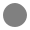 Przed wakacjami Janek nie potrafił jeździć na rowerze. grać w piłkę. pływać w basenie.AGrupaAUTORKA: Danuta Grabowska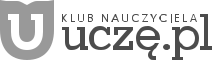 1	© Copyright by Wydawnictwa Szkolne i Pedagogiczne, Warszawa 2018Janek żałuje, że Karol nie umie pływać. Wojtek nie chodzi z nim do szkoły. Wojtek ma dziadków w Opolu.Napisz imiona z ramki w kolejności alfabetycznej.ZofiaBartekSylwiaNorbertFranekNatalia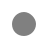 Przeczytaj tekst w ramce. Napisz krótkie odpowiedzi na pytania.Rolnik orze pole. Sadownik zrywa owoce z drzew.Ogrodnik wykopuje warzywa.Ile jest zdań w ramce?Ile jest wyrazów w najdłuższym zdaniu?Który wyraz składa się z większej liczby liter niż głosek?Napisz jeden taki wyraz.AUTORKA: Danuta Grabowska2	© Copyright by Wydawnictwa Szkolne i Pedagogiczne, Warszawa 2018AGrupaPodkreśl wszystkie litery oznaczające samogłoski w każdym wyrazie zdania.Już idę do szkoły.Ułóż i napisz dwa zdania z rozsypanki wyrazowej.Do  Przez  przechodzę  po  miejscu.  idę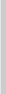 chodniku.  w wyznaczonym  drogę  szkołyZakończ zdania odpowiednimi znakami: . ? lub !Uważaj na basenieKiedy zaczynasz naukę pływaniaUczę się pływać we wtorkiPod jaki numer telefonu należy zadzwonić w określonej sytuacji? Napisz odpowiednie numery telefonów.pożar – 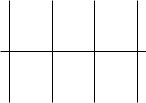 złamanie nogi –kradzież –AUTORKA: Danuta Grabowska3	© Copyright by Wydawnictwa Szkolne i Pedagogiczne, Warszawa 2018AGrupaPodkreśl poprawną odpowiedź na pytanie.Jakimi znakami oznaczono w szkole drogę ewakuacji na wypadek alarmu? Strzałkami.        Trójkątami.       Krzyżykami.Wybierz z ramki odpowiednie nazwy drzew i podpisz nimi obrazki.modrzew  wierzba  sosna  brzoza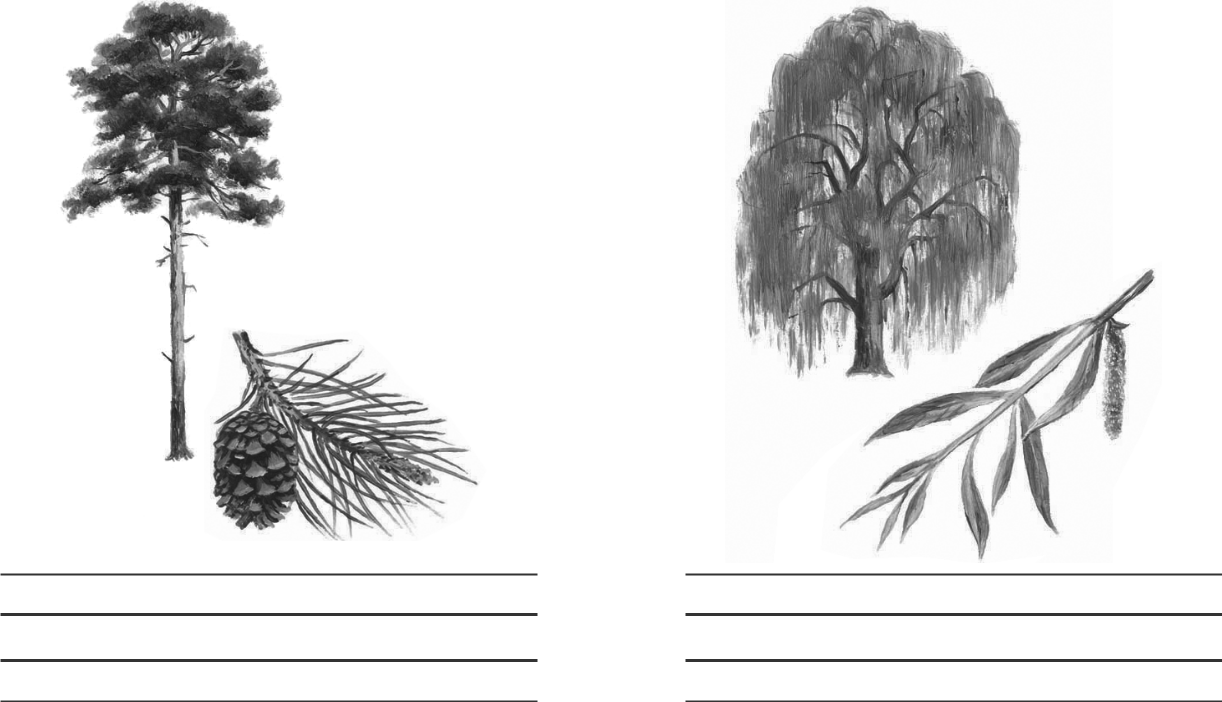 Wybierz i podkreśl właściwe dokończenie każdego zdania.Słońce jest planetą /gwiazdą.Ziemia jest planetą /gwiazdą.AGrupaPrzeczytaj tekst. Podkreśl właściwe dokończenia zdań.Katowice, 10 wrześniaDrogi Karolu!Jeszcze raz chcę Ci podziękować za wspólnie spędzone chwile w czasie wakacji w Sopocie. Często wspominam, jak graliśmyw piłkę i jeździliśmy na rolkach. Nigdy nie zapomnę, że nauczyłeś mnie pływać w basenie. Od przyszłego tygodnia będę jeździć na basen ze swoją klasą, więc na pewno moi koledzy będą zdziwieni, że już potrafię pływać.Od września do mojej klasy chodzi nowy uczeń, Darek. Wcześniej mieszkał we Wrocławiu, a teraz przeprowadził się z rodzicami niedaleko mojej szkoły. Usiadłem z nim w jednej ławce. On nie umie pływać. Obiecałem, że mu pomogę.Szkoda, że razem z Tobą nie chodzę do szkoły. Mam nadzieję, że niedługo się spotkamy. Przecież Opole nie znajduje sięaż tak bardzo daleko. Zresztą mówiłeś, że masz dziadkóww Katowicach. Gdy będziesz u nich, koniecznie mnie odwiedź.Napisz do mnie jak najszybciej.Serdecznie Cię pozdrawiam,MarekAdresatem listu jest Darek.          Karol.          Marek.Przed wakacjami Marek nie umiał grać w piłkę. jeździć na rolkach. pływać w basenie.BGrupaAUTORKA: Danuta Grabowska5	© Copyright by Wydawnictwa Szkolne i Pedagogiczne, Warszawa 2018Marek żałuje, że Karol ma dziadków w Katowicach. Karol nie chodzi z nim do szkoły. Darek nie umie pływać.Napisz imiona z ramki w kolejności alfabetycznej.Sławek  Celina  Zenek  Marta  Franek  MilenaPrzeczytaj tekst w ramce. Napisz krótkie odpowiedzi na pytania.Teraz ogrodnik wykopuje warzywa z ziemi.Rolnik orze pole. Sadownik zrywa owoce.Ile jest zdań w ramce?Ile jest wyrazów w najdłuższym zdaniu?Który wyraz składa się z większej liczby liter niż głosek?Napisz jeden taki wyraz.AUTORKA: Danuta Grabowska6	© Copyright by Wydawnictwa Szkolne i Pedagogiczne, Warszawa 2018BGrupaPodkreśl wszystkie litery oznaczające samogłoski w każdym wyrazie zdania.Pójdę do kolegi.Ułóż i napisz dwa zdania z rozsypanki wyrazowej.Zawsze  Do  przechodzę  przez  na  poidę  chodniku.  pasach.  ulicę  domuZakończ zdania odpowiednimi znakami: . ? lub !Gdzie będziesz pływaćW środę zacznę naukę pływaniaUważaj na baseniePod jaki numer telefonu należy zadzwonić w określonej sytuacji? Napisz odpowiednie numery telefonów.złamanie ręki – kradzież –pożar –AUTORKA: Danuta Grabowska7	© Copyright by Wydawnictwa Szkolne i Pedagogiczne, Warszawa 2018BGrupaPodkreśl poprawną odpowiedź na pytanie.Jakimi znakami oznaczono w szkole drogę ewakuacji na wypadek alarmu? Krzyżykami.       Strzałkami.       Trójkątami.Wybierz z ramki odpowiednie nazwy drzew i podpisz nimi obrazki.wierzba  modrzew  sosna  brzoza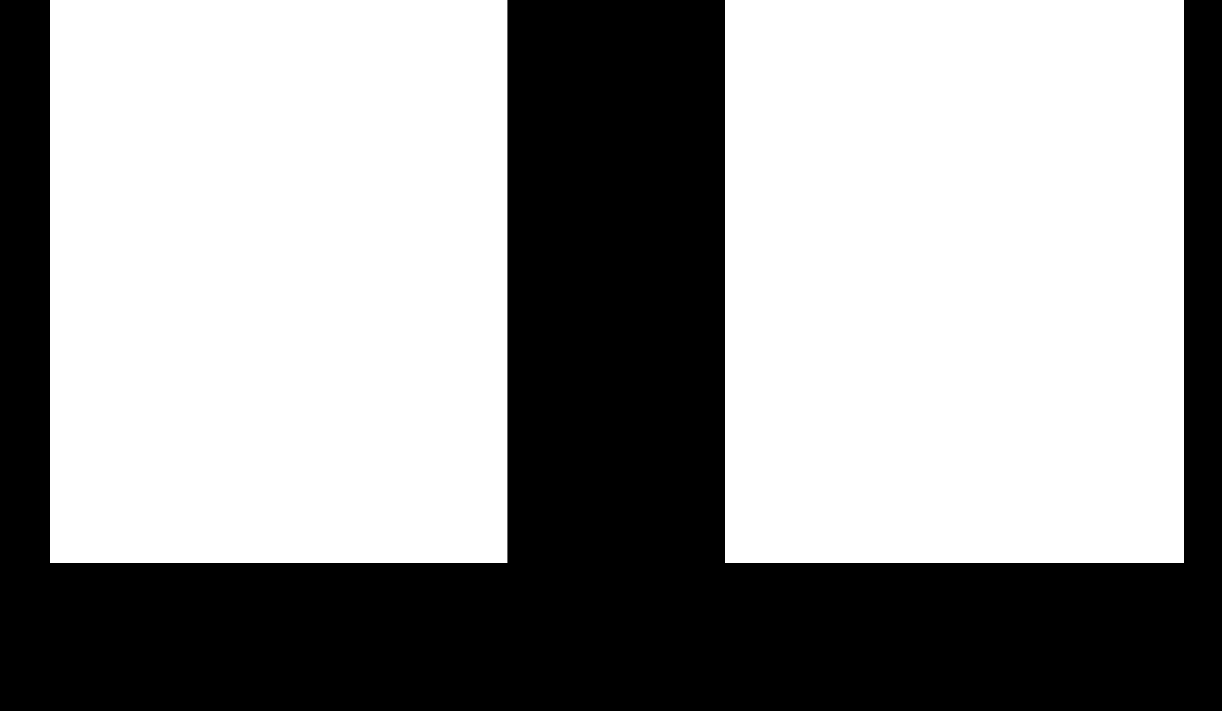 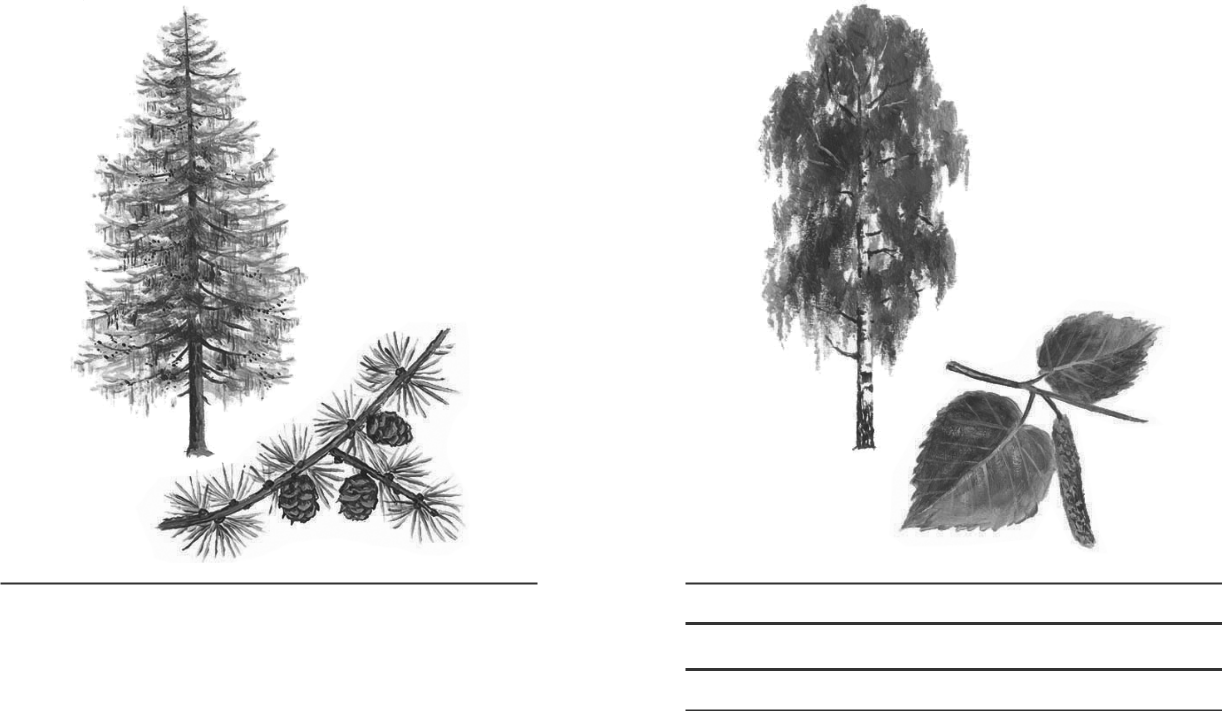 Wybierz i podkreśl właściwe dokończenie każdego zdania.Ziemia jest gwiazdą /planetą.Słońce jest gwiazdą /planetą.BGrupa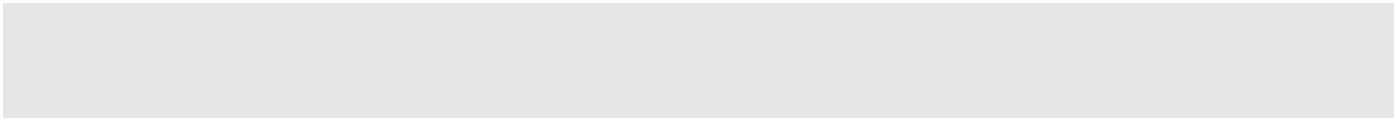 Maksymalna liczba punktów za 10 zadań – 24 punktyAUTORKA: Teresa Wacławek9	© Copyright by Wydawnictwa Szkolne i Pedagogiczne, Warszawa 2018Szkolni PrzyjacieleWRZESIEŃ(karta Z 1A /1B)Schemat oceniania – karty badania umiejętności zintegrowanych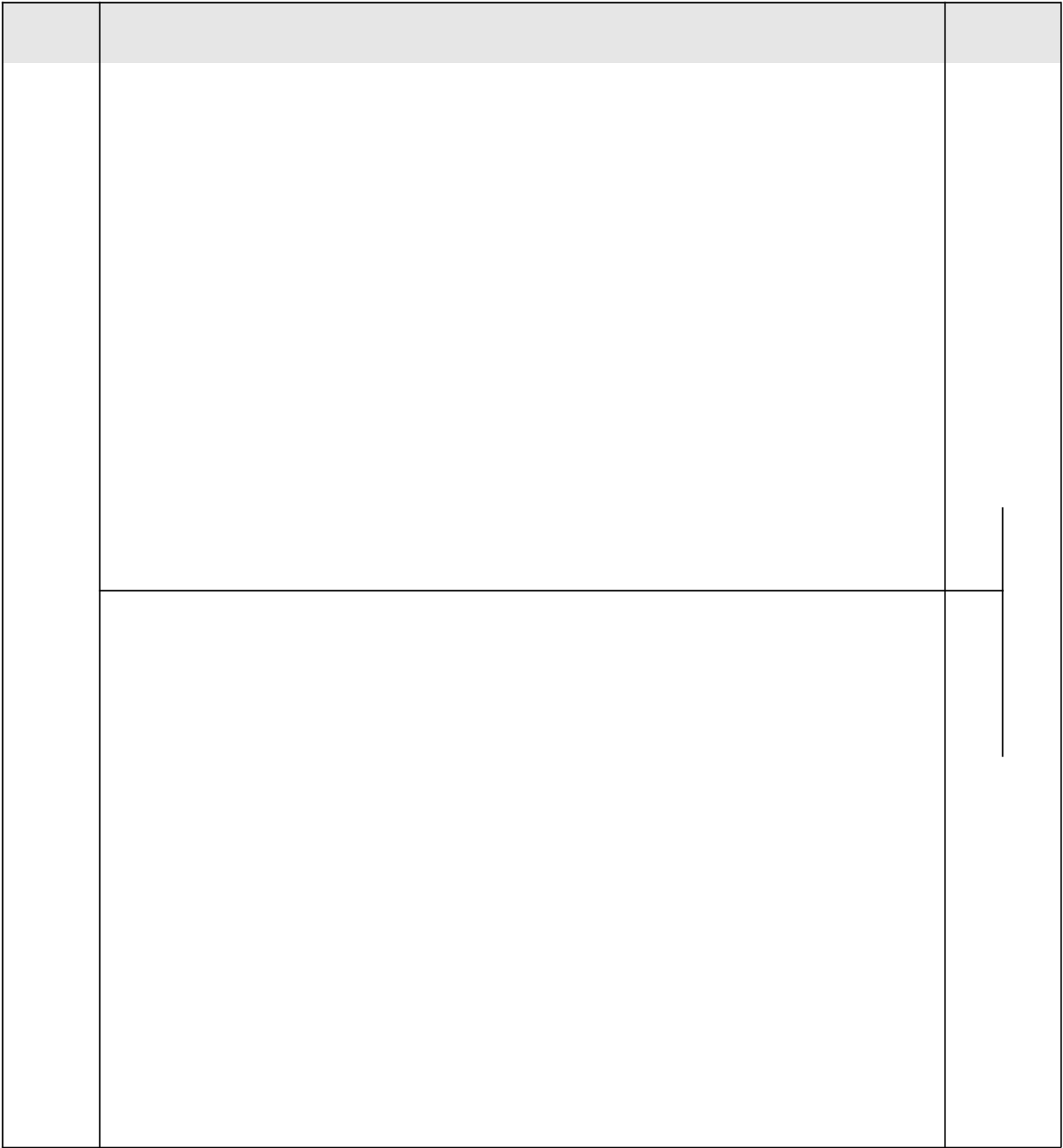 Bezbłędne zapisanie zdań – 2 punkty.AUTORKA: Teresa Wacławek10	© Copyright by Wydawnictwa Szkolne i Pedagogiczne, Warszawa 2018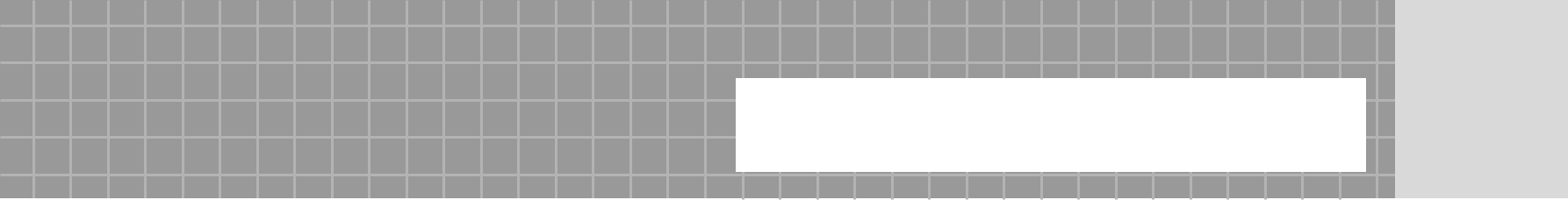 Wpisz cyfry w odpowiednie kratki znajdujące się w prostokącie zgodnie z instrukcją. W prawym górnym rogu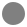 wpisz cyfrę 1. W lewym dolnym roguwpisz cyfrę 2. Na środku wpisz cyfrę 3.Uzupełnij zdania nazwami dni tygodnia.Rozwiąż zadanie i uzupełnij odpowiedź.W piątek Kasia zaprosiła koleżanki na urodziny, które odbędą się za 8 dni. W jakim dniu tygodnia odbędą się urodziny Kasi?Odpowiedź: Urodziny Kasi odbędą się w   .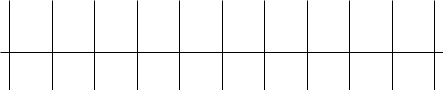 Rozwiąż zadanie. Zapisz działanie, oblicz i uzupełnij odpowiedź.Kuba przywiózł z wakacji 10 muszelek. Wśród nich były dwie duże muszelki, a pozostałe – małe. Ile małych muszelek przywiózł Kuba z wakacji?Odpowiedź: Z wakacji Kuba przywiózł  małych muszelek.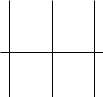 AUTORKA: Danuta Grabowska11	© Copyright by Wydawnictwa Szkolne i Pedagogiczne, Warszawa 2018AGrupaRozwiąż zadanie. Zapisz działanie, oblicz i uzupełnij odpowiedź.Ania miała w skarbonce 8 zł. Włożyła do niej 5 zł. Ile złotych ma teraz Ania w skarbonce?Odpowiedź: Ania ma teraz w skarbonce  złotych.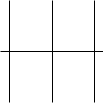 Rozwiąż zadanie. Zapisz działanie, oblicz i uzupełnij odpowiedź.Antek obliczył 14 działań matematycznych. Zrobił 4 błędy. Ile działań matematycznych obliczył Antek dobrze?Odpowiedź: Antek dobrze obliczył  działań matematycznych.Oblicz i wpisz wyniki.AGrupaSzkolni Przyjacielewrzesieńimię i nazwiskoBGrupaWpisz cyfry w odpowiednie kratki znajdujące się w prostokącie zgodnie z instrukcją. W lewym górnym roguwpisz cyfrę 1. W prawym dolnymrogu wpisz cyfrę 2. Na środku wpisz cyfrę 4.Uzupełnij zdania nazwami dni tygodnia.Rozwiąż zadanie i uzupełnij odpowiedź.W czwartek Bartek zaprosił kolegów na urodziny, które odbędą się za 8 dni. W jakim dniu tygodnia odbędą się urodziny Bartka?Odpowiedź: Urodziny Bartka odbędą się w .Rozwiąż zadanie. Zapisz działanie, oblicz i uzupełnij odpowiedź.Ula przywiozła z wakacji 10 kamyków. Wśród nich były trzy duże kamyki, a pozostałe – małe. Ile małych kamyków przywiozła Ula z wakacji?Odpowiedź: Z wakacji Ula przywiozła  małych kamyków.AUTORKA: Danuta Grabowska13	© Copyright by Wydawnictwa Szkolne i Pedagogiczne, Warszawa 2018Rozwiąż zadanie. Zapisz działanie, oblicz i uzupełnij odpowiedź.Kuba miał w skarbonce 7 zł. Włożył do niej 5 zł. Ile złotych ma teraz Kuba w skarbonce?Odpowiedź: Kuba ma teraz w skarbonce  złotych.Rozwiąż zadanie. Zapisz działanie, oblicz i uzupełnij odpowiedź.Kasia obliczyła 13 działań matematycznych. Zrobiła 3 błędy. Ile działań matematycznych Kasia obliczyła dobrze?Odpowiedź: Kasia dobrze obliczyła  działań matematycznych.Oblicz i wpisz wyniki.BGrupa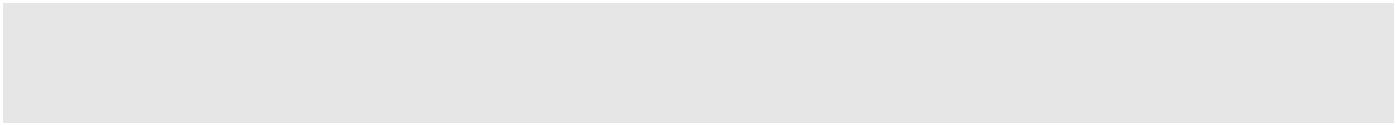 AUTORKA: Teresa Wacławek15	© Copyright by Wydawnictwa Szkolne i Pedagogiczne, Warszawa 2018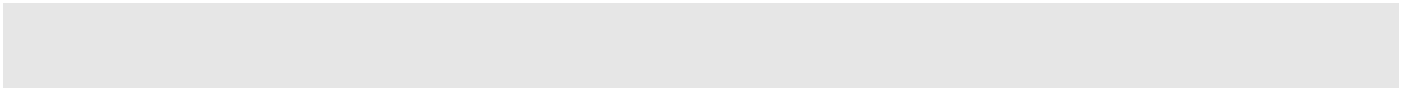 Przeczytaj tekst i pytania. Podkreśl właściwe odpowiedzi.Zadanie, które otrzymaliśmy, było bardzo trudne. Mieliśmy w domu w grupach przygotować plakat, który pokazywałby, jak nie należy zachowywać się w lesie.– Ja nie potrafię rysować – jęknął Igor w szatni przed wyjściem do domu.– A ja ładnie pisać – dodał Artur.– A mnie nie wychodzi dobrze ani rysowanie, ani pisanie. No to klops – podsumowałem.– To prawda, ale ty, Kuba, zawsze masz genialne pomysły, więc coś wymyśl. Rusz głową!Ruszałem tą głową i ruszałem w czasie powrotu do domu,nic. Kiedy w końcu dotarłem na miejsce, straciłem już nadzieję, że coś wymyślę. I wtedy zobaczyłem Ewkę. Siedziała na środku pokoju i wycinała obrazki ze starych czasopism. Ona to uwielbiała, więc rodzice specjalnie zbierali czasopisma. Czasami przynosili je dla niej od swoich znajomych.Usiadłem obok niej na dywanie i wyjaśniłem jej, o co chodzi. Zaczęliśmy przeglądać czasopisma. W jednym znalazłem zdjęcie lasu, w innym – zwierząt, a jeszcze w innym – trąbki. Hasło na plakat samo wpadło mi do głowy. Zadzwoniłem więc do chłopaków. Ucieszyli się. A Igor to nawet wymyślił,że to hasło przecież możemy napisać na komputerze.Kto opowiada wydarzenia? Igor.          Artur.          Kuba.AGrupaAUTORKA: Danuta Grabowska17	© Copyright by Wydawnictwa Szkolne i Pedagogiczne, Warszawa 2018Jakie zadanie otrzymali chłopcy do wykonania w domu? Wykonać plakat. Zebrać czasopisma. Wyciąć zdjęcia.Czego nie potrafił dobrze robić Artur? Ładnie pisać.        Rysować.        Wycinać obrazków.Co to znaczy, że Kuba miał ruszyć głową? Powinien zacząć ćwiczyć. Musiał coś wymyślić. Miał być uważny.Które hasło pasuje do pomysłu Kuby? Nie hałasuj w lesie!    Nie łam gałęzi!   Nie śmieć w lesie!Uzupełnij ogłoszenie wyrazami z ramki w odpowiedniej formie.AGrupaUłóż dwa różne pytania do tekstu znajdującego się w ramce. Każde pytanie zakończ odpowiednim znakiem.Dzieci były w lesie. Zbierały kolorowe liście.W każdej pętli skreśl wyraz, który nie należy do rodziny wyrazów.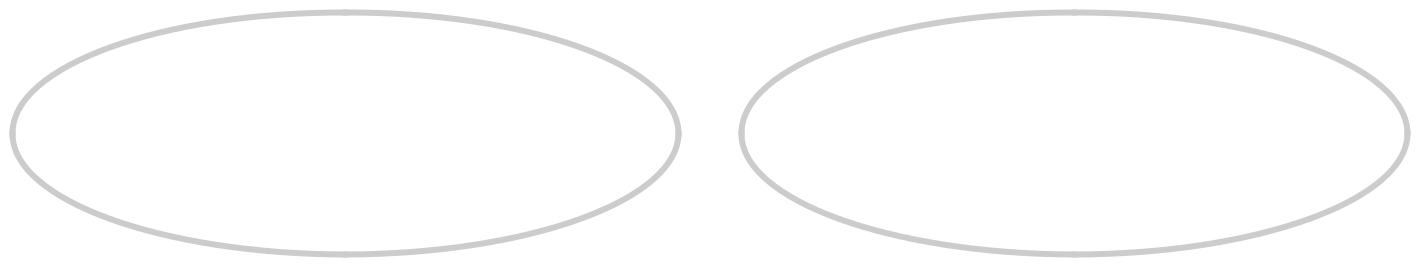 Do każdego wyrazu dopisz wyraz przeciwstawny.zły –	wypoczęty –Wybierz z tekstu po dwa rzeczowniki i czasowniki. Napisz te wyrazy w odpowiednich miejscach w tabeli.W parku dziewczynka znalazła brązowe kasztany. Z kolorowych liści zrobiła bukiet. Widziała małą wiewiórkę.Rzeczowniki	CzasownikiAGrupaAUTORKA: Danuta Grabowska19	© Copyright by Wydawnictwa Szkolne i Pedagogiczne, Warszawa 2018Co się dzieje jesienią w przyrodzie? Otocz pętlą TAK, jeśli zdanie jest prawdziwe, lub NIE, jeśli jest nieprawdziwe.Napisz nazwy warstw lasu w odpowiednich miejscach.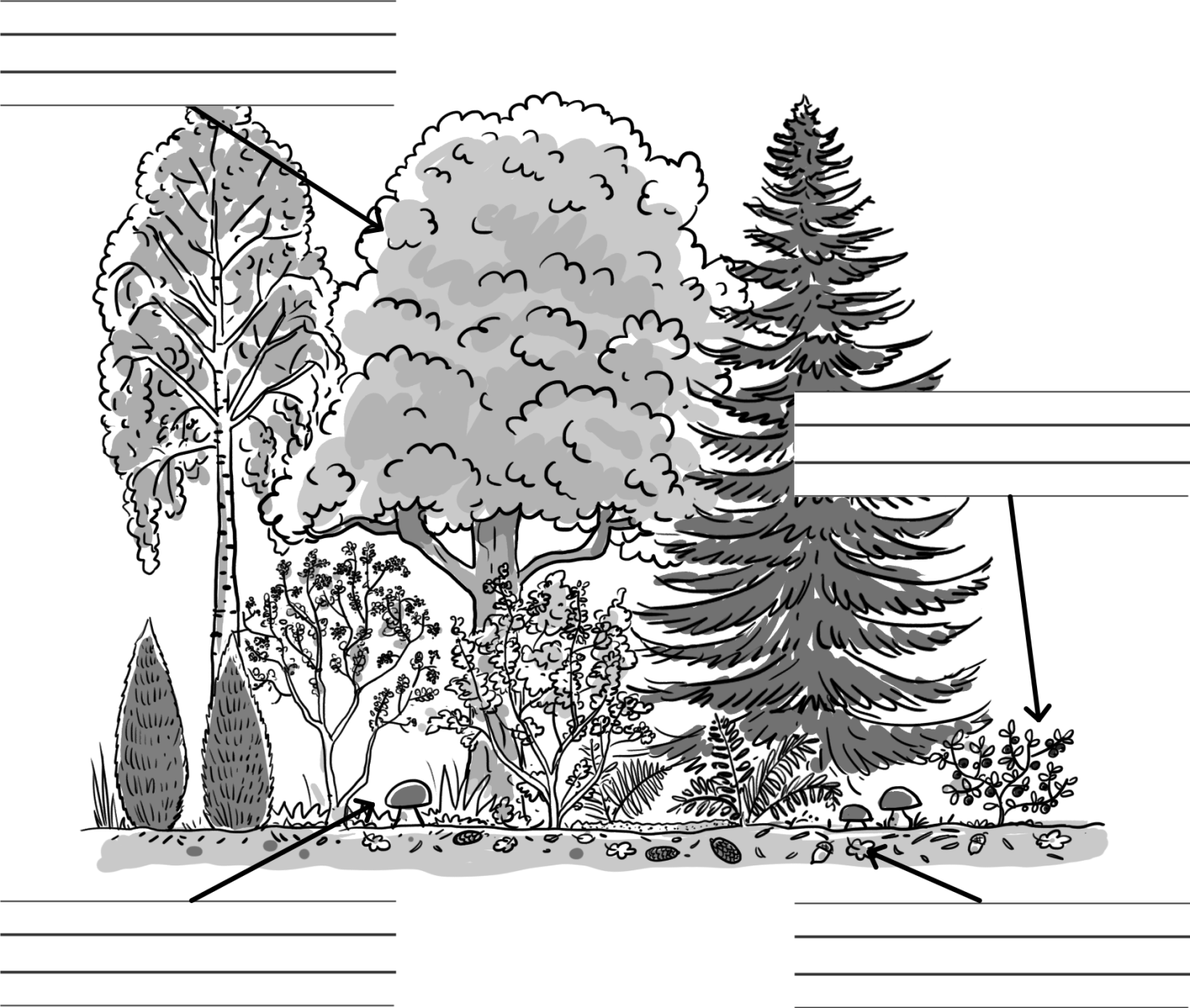 AGrupaAUTORKA: Danuta Grabowska ILUSTRACJE: Wojciech Stachyra© Copyright by Wydawnictwa Szkolne i Pedagogiczne, Warszawa 2018Przeczytaj pytanie i podkreśl właściwą odpowiedź.W której warstwie lasu rosną grzyby?W ściółce.        W runie.       W podszycie.Podpisz rysunki liści odpowiednimi nazwami drzew wybranymi z ramki.brzoza  klon  kasztanowiec  dąb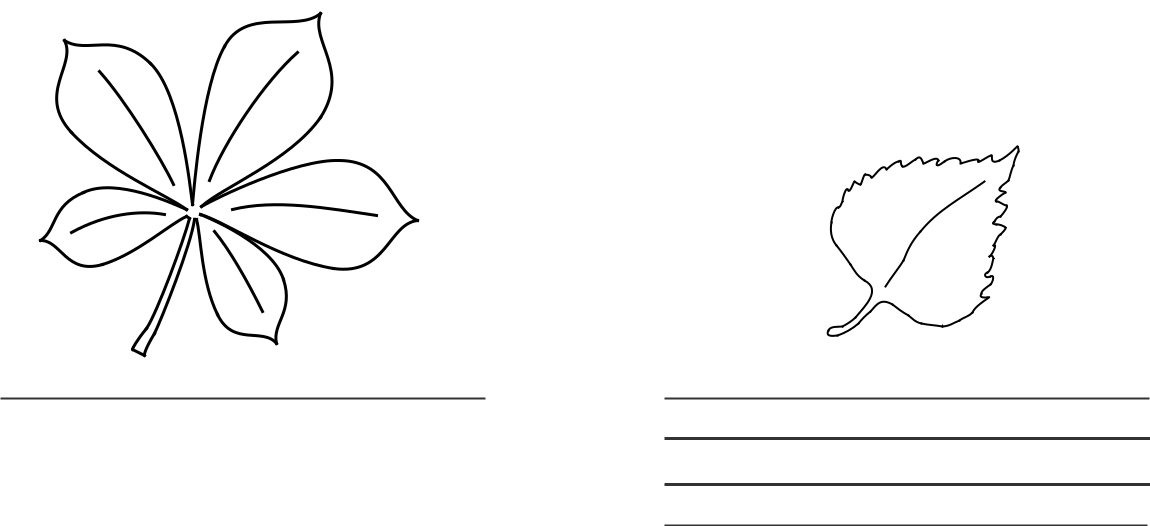 AGrupaPrzeczytaj tekst i pytania. Podkreśl właściwe odpowiedzi.Zadanie, które otrzymałyśmy, było bardzo trudne. Miałyśmy w domu w grupach przygotować plakat, który pokazywałby, jak nie należy zachowywać się w lesie.– Ja nie potrafię rysować – jęknęła Dorota w szatni przed wyjściem do domu.– A ja ładnie pisać – dodała Ewa.– A mnie nie wychodzi dobrze ani rysowanie, ani pisanie. No to klops – podsumowałam.– To prawda, ale ty, Pola, zawsze masz genialne pomysły, więc coś wymyśl. Rusz głową!Ruszałam tą głową i ruszałam w czasie powrotu do domu,nic. Kiedy w końcu dotarłam na miejsce, straciłam już nadzieję, że coś wymyślę. I wtedy zobaczyłam Karola. Siedział na środku pokoju i wycinał obrazki ze starych czasopism. On to uwielbiał, więc rodzice specjalnie zbierali czasopisma. Czasami przynosili je dla niego od swoich znajomych.Usiadłam obok niego na dywanie i wyjaśniłam mu,o co chodzi. Zaczęliśmy przeglądać czasopisma. W jednym znalazłam zdjęcie lasu, w innym – zwierząt, a jeszcze w innym – trąbki. Hasło na plakat samo wpadło mi do głowy. Zadzwoniłam więc do dziewczyn. Ucieszyły się. A Dorota to nawet wymyśliła, że to hasło przecież możemy napisać na komputerze.Kto opowiada wydarzenia? Dorota.          Pola.          Ewa.BGrupaAUTORKA: Danuta Grabowska22	© Copyright by Wydawnictwa Szkolne i Pedagogiczne, Warszawa 2018Jakie zadanie otrzymały dziewczęta do wykonania w domu? Wyciąć zdjęcia. Wykonać plakat. Zebrać czasopisma.Czego nie potrafiła dobrze robić Ewa? Rysować.        Ładnie pisać.       Wycinać obrazków.Co to znaczy, że Pola miała ruszyć głową? Miała być uważna. Powinna zacząć ćwiczyć. Musiała coś wymyślić.Które hasło pasuje do pomysłu Poli? Nie śmieć w lesie!    Nie hałasuj w lesie!    Nie łam gałęzi!BGrupaUzupełnij ogłoszenie wyrazami z ramki w odpowiedniej formie.Ułóż dwa różne pytania do tekstu znajdującego się w ramce. Każde pytanie zakończ odpowiednim znakiem.Chłopcy byli w parku. Zbierali brązowe kasztany.W każdej pętli skreśl wyraz, który nie należy do rodziny wyrazów.wyjazd	laswyjeżdża	wyjazdowy	leśny	liswyprawa	leśniczyDo każdego wyrazu dopisz wyraz przeciwstawny.zmęczony –	dobry –Wybierz z tekstu po dwa rzeczowniki i czasowniki. Napisz te wyrazy w odpowiednich miejscach w tabeli.W lesie chłopiec znalazł brązowe grzyby. Z kolorowych liści zrobił obrazek. Widział małego jeża.Rzeczowniki	CzasownikiBGrupaAUTORKA: Danuta Grabowska24	© Copyright by Wydawnictwa Szkolne i Pedagogiczne, Warszawa 2018Co się dzieje jesienią w przyrodzie? Otocz pętlą TAK, jeśli zdanie jest prawdziwe, lub NIE, jeśli jest nieprawdziwe.Napisz nazwy warstw lasu w odpowiednich miejscach.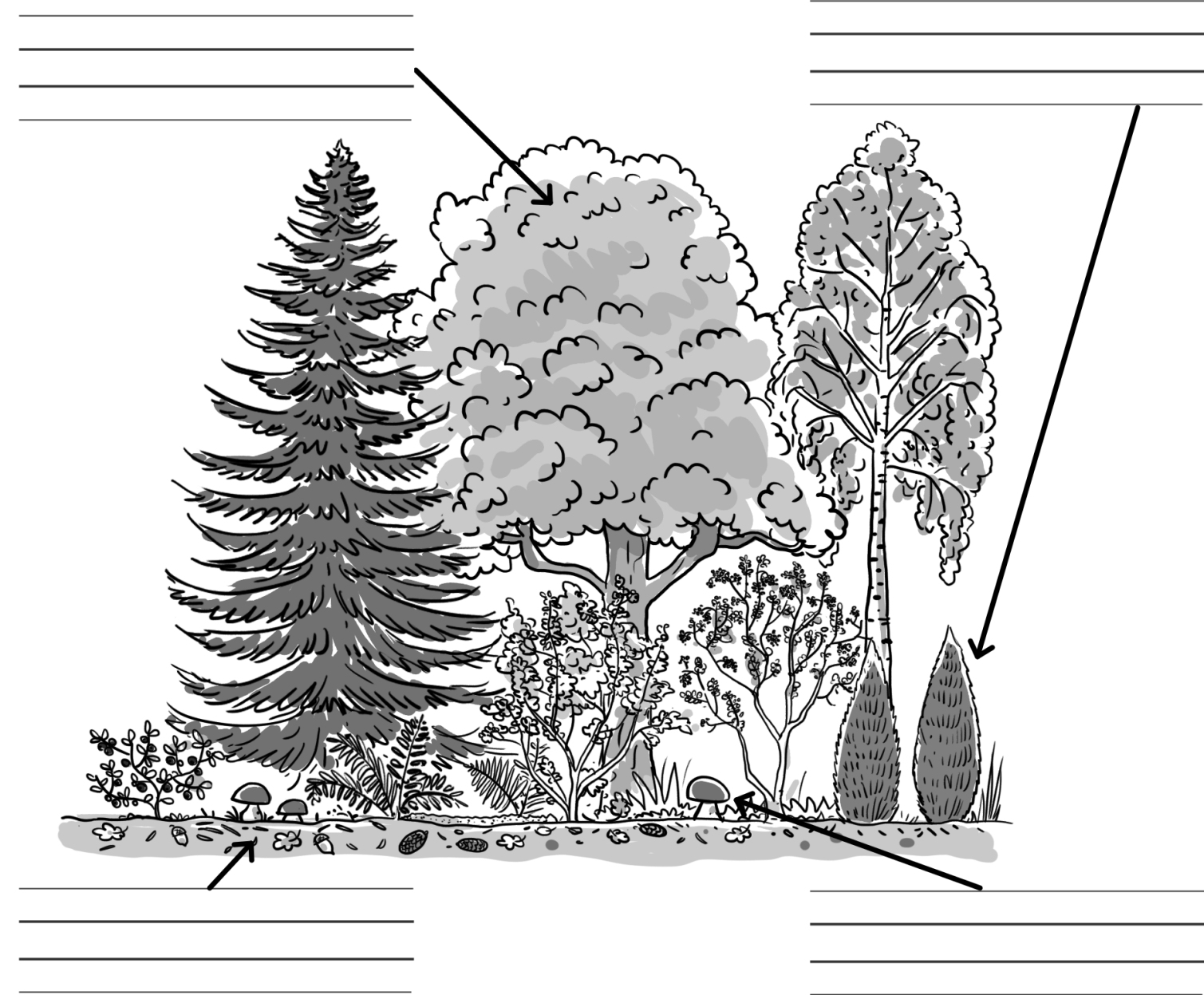 BGrupaAUTORKA: Danuta Grabowska ILUSTRACJE: Wojciech Stachyra© Copyright by Wydawnictwa Szkolne i Pedagogiczne, Warszawa 2018Przeczytaj pytanie i podkreśl właściwą odpowiedź.W której warstwie lasu rosną grzyby?W podszycie.       W ściółce.      W runie.Podpisz rysunki liści odpowiednimi nazwami drzew wybranymi z ramki.kasztanowiec  brzoza  klon  dąb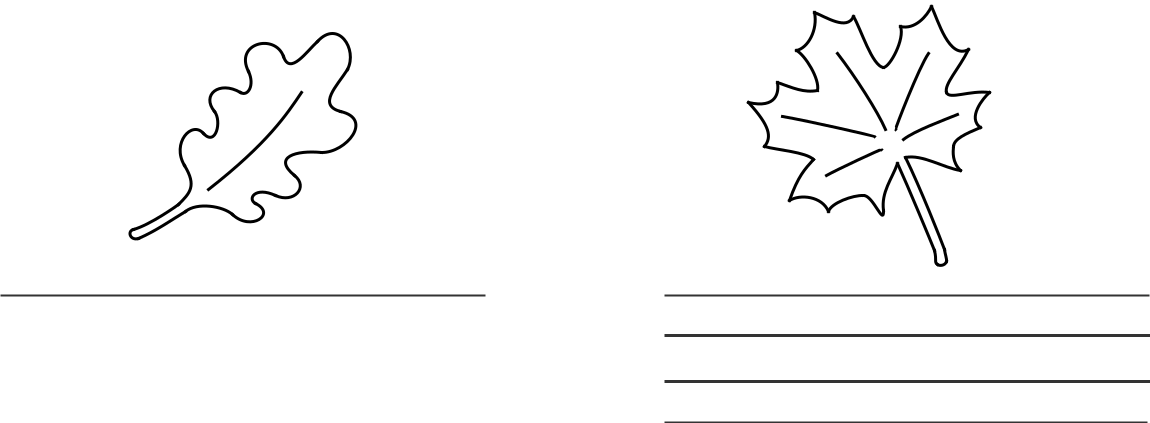 BGrupaMaksymalna liczba punktów za 10 zadań – 33 punktyAUTORKA: Teresa Wacławek27	© Copyright by Wydawnictwa Szkolne i Pedagogiczne, Warszawa 2018Szkolni PrzyjacielePAŹDZIERNIK(karta Z 2A /2B)Schemat oceniania – karty badania umiejętności zintegrowanych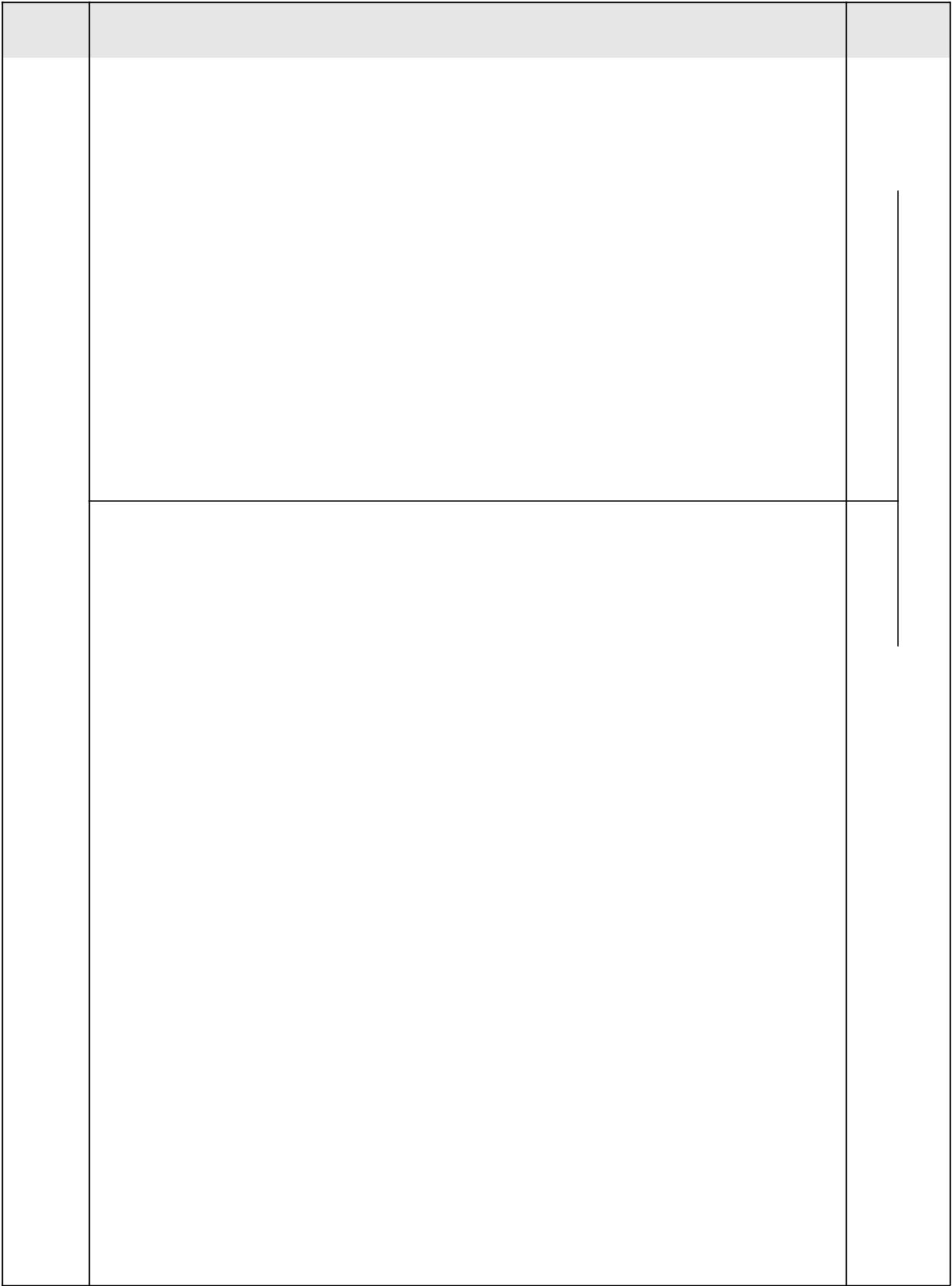 Bezbłędne zapisanie 2 pytań – 2 punkty.AUTORKA: Teresa Wacławek28	© Copyright by Wydawnictwa Szkolne i Pedagogiczne, Warszawa 2018Szkolni Przyjacielepaździernikimię i nazwiskoAGrupaWpisz brakujące znaki rzymskie na tarczy narysowanego zegara.XI  XII	I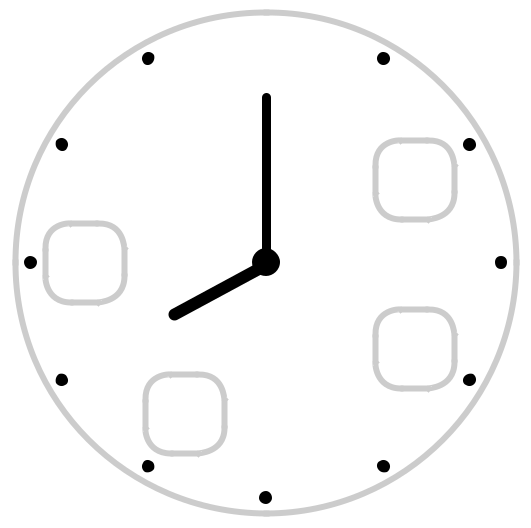 XIIIVIIIVI	VOdczytaj godziny na narysowanych zegarach. Zapisz odczytane godziny pod każdym zegarem.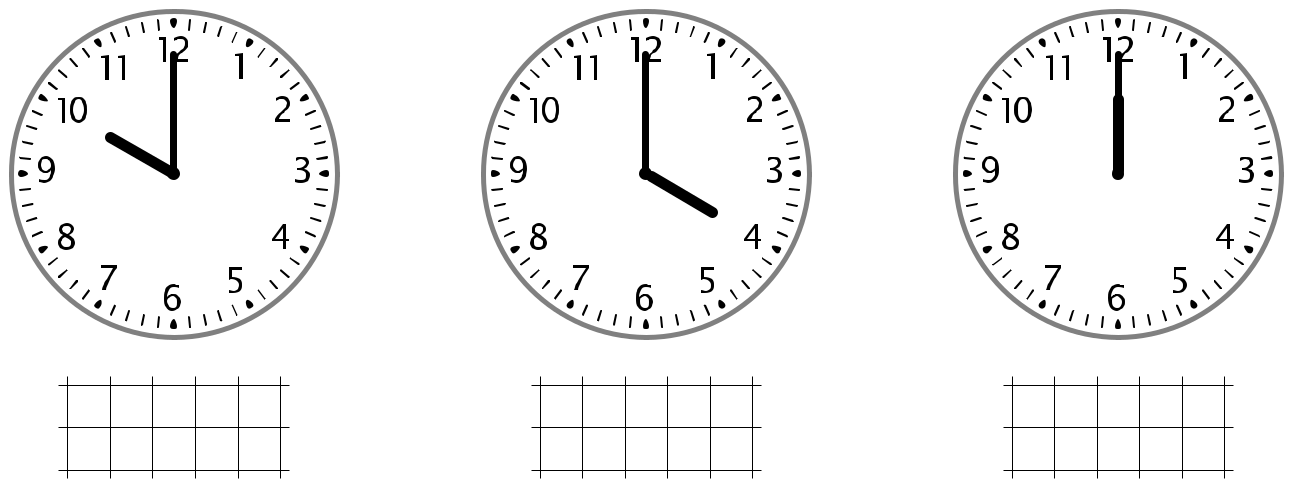 Rozwiąż zadanie i uzupełnij odpowiedź.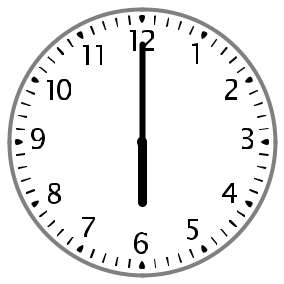 Odpowiedź: Agata i dziadek weszli do kina o godzinie .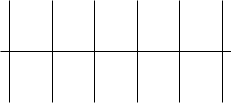 AUTORKA: Danuta Grabowska29	© Copyright by Wydawnictwa Szkolne i Pedagogiczne, Warszawa 2018AGrupaRozwiąż zadanie i uzupełnij odpowiedź.Piotrek pojechał do lasu z rodzicami o godzinie 12.00 w południe. Wrócili z lasu do domu o 3.00 po południu.Ile godzin rodzina przebywała poza domem?Wyjazd	Powrót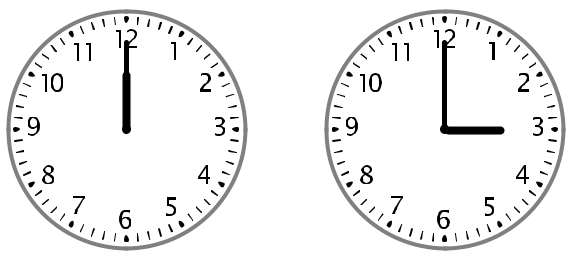 z domu.	do domu.Odpowiedź: Rodzina poza domem przebywała  godziny.Odczytaj temperaturę na narysowanych termometrach. Połącz kreską każdy termometr z właściwym zapisem temperatury. Otocz pętlą termometr, który pokazuje niższą temperaturę.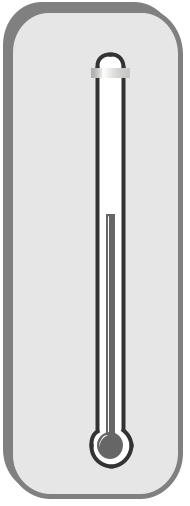 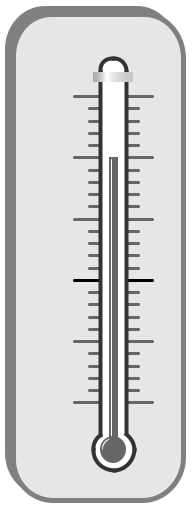 Rozwiąż zadanie. Zapisz działanie, oblicz i uzupełnij odpowiedź.Julka ma 8 lat, a jej brat Marek jest starszy od niej o 3 lata.Ile lat ma Marek?Odpowiedź: Marek ma  lat.AUTORKA: Danuta Grabowska30	© Copyright by Wydawnictwa Szkolne i Pedagogiczne, Warszawa 2018Rozwiąż zadanie. Zapisz działanie, oblicz i uzupełnij odpowiedź.Julka do zbudowania wieży użyła 13 kloców, a Marek do swojej wieży użył o 4 klocki mniej niż Julka. Z ilu klocków składa się wieża Marka?Odpowiedź: Wieża Marka składa się z  klocków.Oblicz i wpisz wyniki.Oblicz i wpisz wyniki.Rozwiąż zadanie. Zapisz działanie, oblicz i uzupełnij odpowiedź.Regał Kamila składa się z 3 półek. Na każdej półce Kamil postawił po 4 zabawki. Ile wszystkich zabawek ustawił Kamil na regale?Odpowiedź: Kamil ustawił na regale  zabawek.AUTORKA: Danuta Grabowska31	© Copyright by Wydawnictwa Szkolne i Pedagogiczne, Warszawa 2018AGrupaWpisz brakujące znaki rzymskie na tarczy narysowanego zegara.XII	I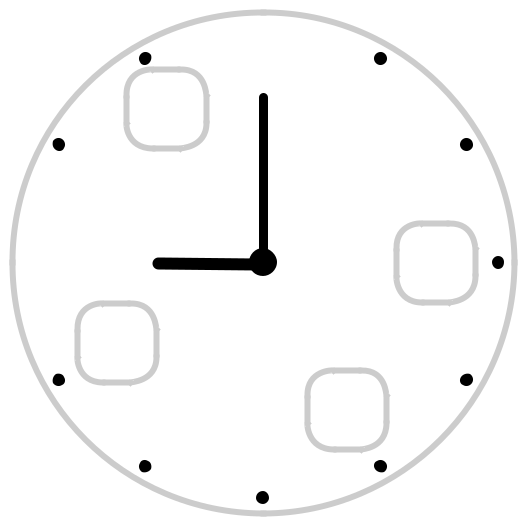 X	IIIX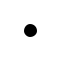 IVVII VIOdczytaj godziny na narysowanych zegarach. Zapisz odczytane godziny pod każdym zegarem.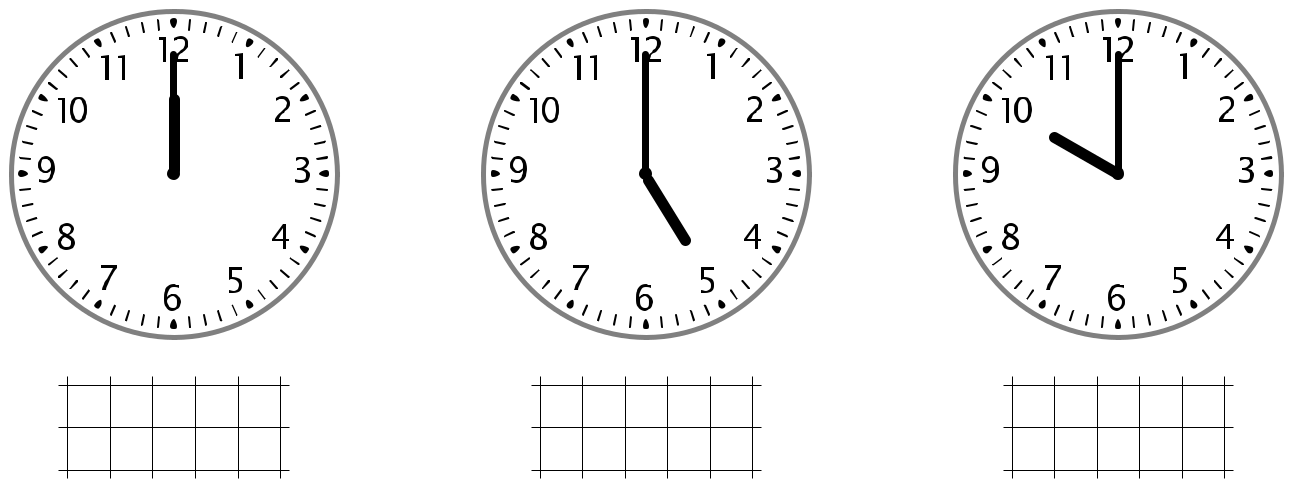 3. Rozwiąż zadanie i uzupełnij odpowiedź.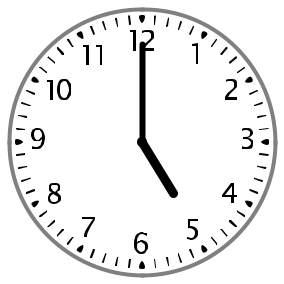 Odpowiedź: Piotrek i babcia weszli do kina o godzinie .AUTORKA: Danuta Grabowska32	© Copyright by Wydawnictwa Szkolne i Pedagogiczne, Warszawa 2018BGrupaBGrupaRozwiąż zadanie i uzupełnij odpowiedź.Agata pojechała do lasu z rodzicami o godzinie 12.00 w południe. Wrócili z lasu do domu o 4.00 po południu.Ile godzin rodzina przebywała poza domem?Wyjazd	Powrót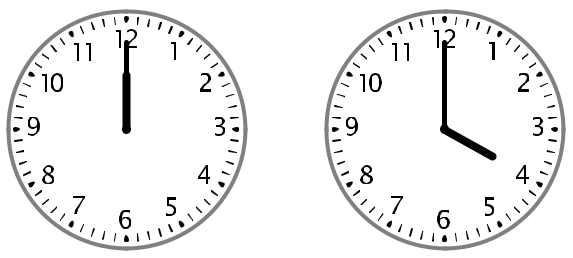 z domu.	do domu.Odpowiedź: Rodzina poza domem przebywała  godziny.Odczytaj temperaturę na narysowanych termometrach. Połącz kreską każdy termometr z właściwym zapisem temperatury. Otocz pętlą termometr, który pokazuje niższą temperaturę.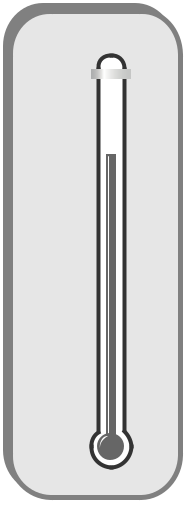 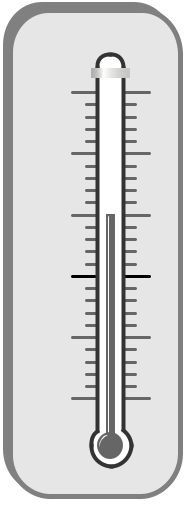 Rozwiąż zadanie. Zapisz działanie, oblicz i uzupełnij odpowiedź.Kuba ma 7 lat, a jego siostra Marta jest starsza od niego o 4 lata. Ile lat ma Marta?Odpowiedź: Marta ma  lat.AUTORKA: Danuta Grabowska33	© Copyright by Wydawnictwa Szkolne i Pedagogiczne, Warszawa 2018Rozwiąż zadanie. Zapisz działanie, oblicz i uzupełnij odpowiedź.Kuba do zbudowania wieży użył 12 kloców, a Marta do swojej wieży użyła o 4 klocki mniej niż Kuba. Z ilu klocków składa się wieża Marty?Odpowiedź: Wieża Marty składa się z  klocków.Oblicz i wpisz wyniki.Oblicz i wpisz wyniki.Rozwiąż zadanie. Zapisz działanie, oblicz i uzupełnij odpowiedź.Regał Oli składa się z 4 półek. Na każdej półce Ola postawiła po 3 zabawki. Ile wszystkich zabawek ustawiła Ola na regale?Odpowiedź: Ola ustawiła na regale  zabawek.BGrupaAUTORKA: Danuta Grabowska34	© Copyright by Wydawnictwa Szkolne i Pedagogiczne, Warszawa 2018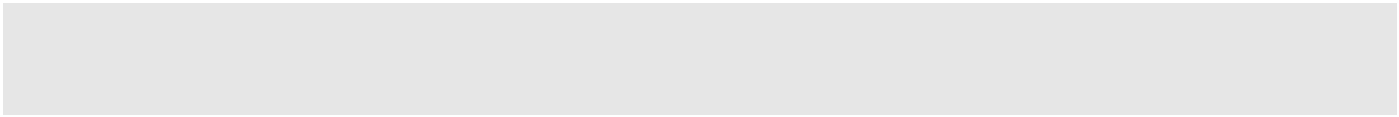 AUTORKA: Teresa Wacławek35	© Copyright by Wydawnictwa Szkolne i Pedagogiczne, Warszawa 2018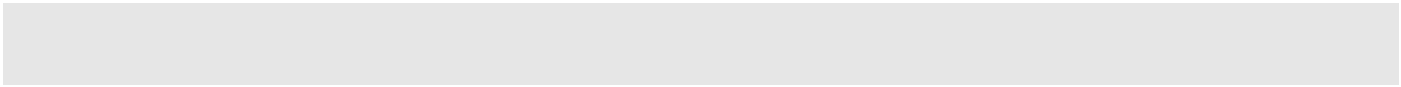 Przeczytaj tekst i pytania. Podkreśl właściwe odpowiedzi.Zadanie wydawało się proste. W poniedziałek pani poleciła dzieciom, aby do piątku nauczyły się słów pierwszej i drugiej zwrotki oraz refrenu hymnu Polski. Łatwizna – tak Piotrek powiedział o tym zadaniu do mamy.– Niby tak – potwierdziła mama. – Jeśli zabierzesz się do tego już dziś – dodała.Ale Piotrek wcale się nie zabrał od razu, bo umówił się tego dnia z kolegami. Oglądali nowe karty piłkarskie, więc Piotrek już nie miał czasu na naukę hymnu. A we wtorek wolał z dziadkiem grabić liście w ogrodzie. Natomiast w środę był w telewizji mecz polskiej reprezentacji. Nawet wysłuchał hymnu śpiewanego przez zawodników i kibiców! Za każdym razem, gdy rodzice mu przypominali, że ma się uczyć, odpowiadał: „Przecież się uczę”.Gdy w czwartek Piotrek pakował plecak do szkoły, do pokoju wszedł tata.– Zaśpiewaj hymn – poprosił.– Nie umiem śpiewać – powiedział Piotrek.– To powiedz słowa.I wtedy się okazało, że Piotrek znał trochę tekst, bo przecież już w przedszkolu uczył się hymnu. Niestety, myliły mu się słowa, przekręcał je. Oj, nasłuchał się od taty, nasłuchał, ale nie hymnu. Piotrek usłyszał, że nie wolno zostawiać nauki na ostatnią chwilę. I że przede wszystkim nie można oszukiwać innych. Dlatego zaraz po kolacji Piotrek zabrał się do nauki hymnu.Czego miał się nauczyć Piotrek? Śpiewania całego hymnu Polski. Tylko słów pierwszej zwrotki hymnu i refrenu. Słów pierwszej i drugiej zwrotki hymnu oraz refrenu.AUTORKA: Danuta Grabowska37	© Copyright by Wydawnictwa Szkolne i Pedagogiczne, Warszawa 2018AGrupaCo robił Piotrek we wtorek po szkole? Spotkał się z kolegami. Grabił liście w ogrodzie. Oglądał mecz w telewizji.W którym dniu tygodnia Piotrek wysłuchał hymnu Polski? We wtorek.         W środę.        W czwartek.Które zdanie dotyczy postępowania Piotrka? Martwił się, że nie nauczy się hymnu. Okłamywał rodziców, że się uczy. Miał trudności w nauce hymnu.Podkreśl w tekście do zadania 1. jedno zdanie złożone.Uzupełnij plan wydarzeń na podstawie tekstu z zadania 1. Skorzystaj z wyrazów z ramki.z kolegami  meczu  z mamą  kłamstwa  liściAGrupaAUTORKA: Danuta Grabowska38	© Copyright by Wydawnictwa Szkolne i Pedagogiczne, Warszawa 2018Ułóż i zapisz jedno zdanie pojedyncze. Wybierz z ramki odpowiednie wyrazy.Kasia  Karol  wycina  rysuje  legendę o powstaniu Gniezna  orła białegoUzupełnij brakujące słowa refrenu hymnu Polski.6. Uzupełnij zdanie rzeczownikami z ramki w odpowiedniej formie.gazetkaorzełoknoAGrupaOtocz pętlą ilustrację przedstawiającą krajobraz naturalny.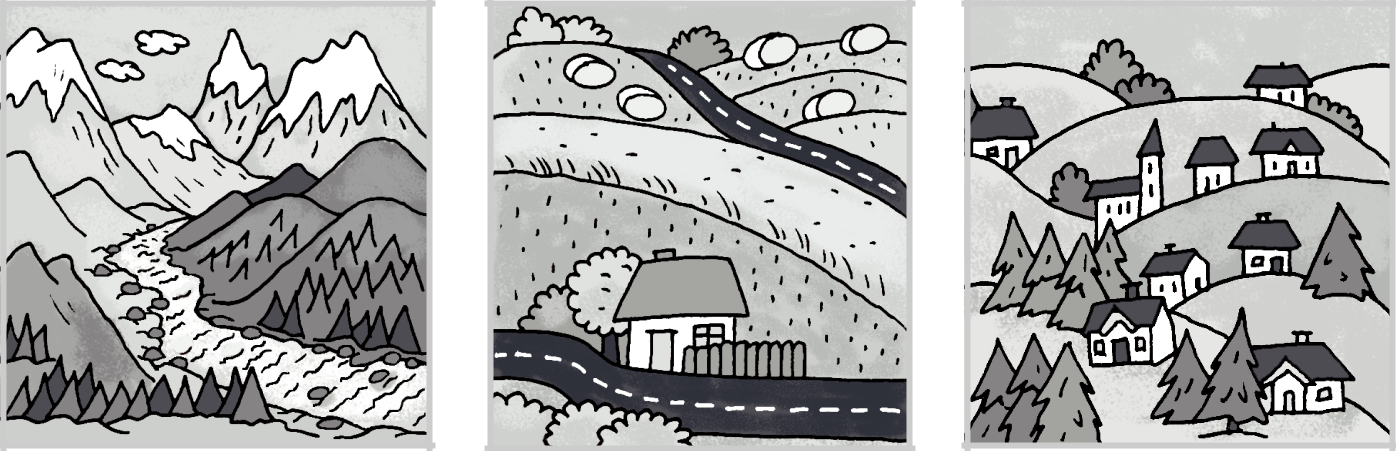 Pokoloruj ramkę tylko z takimi nazwami elementów krajobrazu, które mogą być pomnikami przyrody.Otocz pętlami symbole pogody, które oznaczają opady atmosferyczne.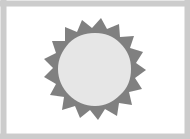 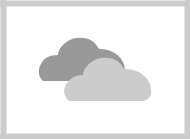 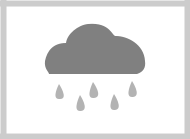 AGrupa7°C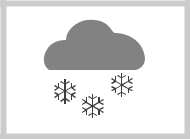 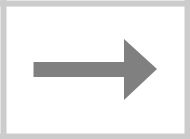 Przeczytaj tekst i pytania. Podkreśl właściwe odpowiedzi.Zadanie wydawało się proste. W poniedziałek pani poleciła dzieciom, aby do piątku nauczyły się słów pierwszej i drugiej zwrotki oraz refrenu hymnu Polski. Łatwizna – tak Milena powiedziała o tym zadaniu do taty.– Niby tak – potwierdził tata. – Jeśli zabierzesz się do tego już dziś – dodał.Ale Milena wcale się nie zabrała od razu, bo umówiła się tegodnia z koleżankami. Oglądały razem nowe czasopisma, więc Milena już nie miała czasu na naukę hymnu. A we wtorek wolała z babcią zbierać kasztany w parku. Natomiast w środę były w telewizji zawody sportowe. Nawet wysłuchała hymnu Polski śpiewanego przez zawodników i kibiców! Za każdym razem, gdy rodzicejej przypominali, że ma się uczyć, odpowiadała: „Przecież się uczę”. Gdy w czwartek Milena pakowała plecak do szkoły, do pokojuweszła mama.– Zaśpiewaj hymn – poprosiła.– Nie umiem śpiewać – powiedziała Milena.– To powiedz słowa.I wtedy się okazało, że Milena znała trochę tekst, bo przecież już w przedszkolu uczyła się hymnu. Niestety, myliły się jej słowa, przekręcała je. Oj, nasłuchała się od mamy, nasłuchała, ale nie hymnu. Milena usłyszała, że nie wolno zostawiać nauki na ostatnią chwilę. I że przede wszystkim nie można oszukiwać innych. Dlatego zaraz po kolacji Milena zabrała się do nauki hymnu.Czego miała nauczyć się Milena? Słów pierwszej i drugiej zwrotki hymnu oraz refrenu. Tylko słów pierwszej zwrotki hymnu i refrenu. Śpiewania całego hymnu Polski.AUTORKA: Danuta Grabowska41	© Copyright by Wydawnictwa Szkolne i Pedagogiczne, Warszawa 2018BGrupaCo robiła Milena we wtorek po szkole? Oglądała zawody sportowe w telewizji. Spotkała się z koleżankami. Zbierała kasztany w parku.W którym dniu tygodnia Milena wysłuchała hymnu Polski? W środę.        W czwartek.       W piątek.Które zdanie dotyczy postępowania Mileny?  Martwiła się, że nie nauczy się hymnu. Miała trudności w nauce hymnu. Okłamywała rodziców, że się uczy.Podkreśl w tekście do zadania 1. jedno zdanie złożone.Uzupełnij plan wydarzeń na podstawie tekstu z zadania 1. Skorzystaj z wyrazów z ramki.z koleżankami  zawodów  z tatą  kłamstwa  kasztanówBGrupaAUTORKA: Danuta Grabowska42	© Copyright by Wydawnictwa Szkolne i Pedagogiczne, Warszawa 2018Ułóż i zapisz jedno zdanie pojedyncze. Wybierz z ramki odpowiednie wyrazy.Basia  Bartek  rysuje  wycina  legendę orła białego  o założeniu GnieznaUzupełnij brakujące słowa refrenu hymnu Polski.6. Uzupełnij zdanie rzeczownikami z ramki w odpowiedniej formie.orzełoknogazetkaBGrupaOtocz pętlą ilustrację przedstawiającą krajobraz naturalny.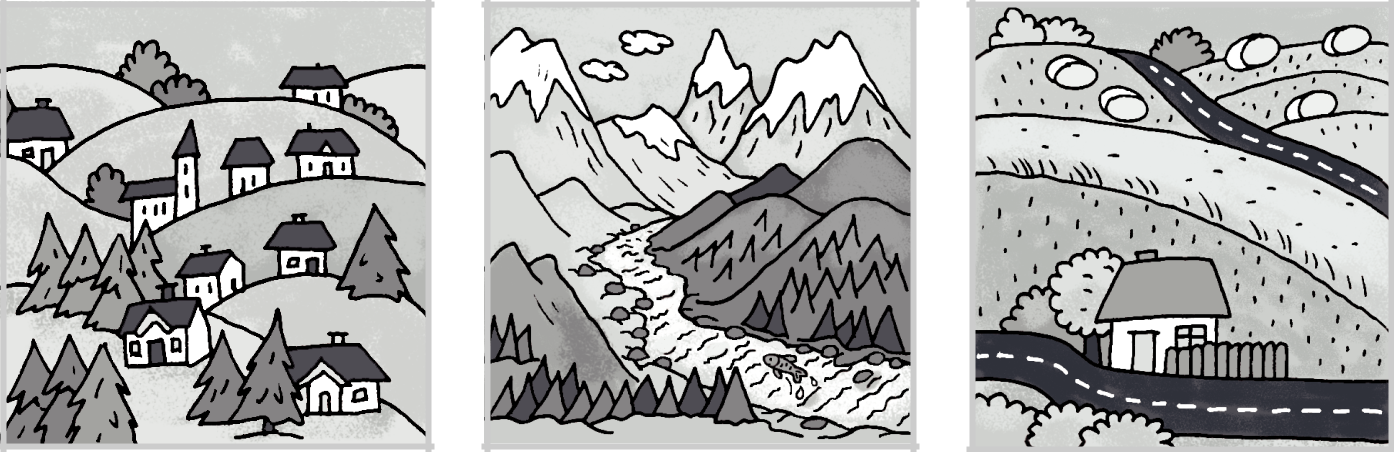 Pokoloruj ramkę tylko z takimi nazwami elementów krajobrazu, które mogą być pomnikami przyrody.Otocz pętlami symbole pogody, które oznaczają opady atmosferyczne.BGrupa7°C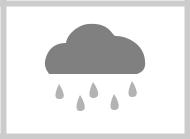 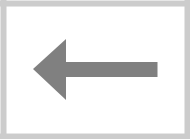 Maksymalna liczba punktów za 9 zadań – 17 punktówAUTORKA: Teresa Wacławek45	© Copyright by Wydawnictwa Szkolne i Pedagogiczne, Warszawa 2018Szkolni PrzyjacieleLISTOPAD(karta Z 3A /3B)Schemat oceniania – karty badania umiejętności zintegrowanychAUTORKA: Teresa Wacławek46	© Copyright by Wydawnictwa Szkolne i Pedagogiczne, Warszawa 2018Oblicz i wpisz wyniki.Rozwiąż zadanie. Zapisz działanie, oblicz i uzupełnij odpowiedź.Do albumu rodzinnego Jarek ma wkleić 18 zdjęć po 3 sztuki na każdej stronie. Ile stron w albumie zajmą zdjęcia Jarka?Odpowiedź: Zdjęcia Jarka zajmą w albumie  stron.Rozwiąż zadanie. Zapisz działanie, oblicz i uzupełnij odpowiedź.Do dekoracji klasy dzieci wykonały z bibuły 20 biało-czerwonych kwiatów. Ułożyły je w 4 wazonach, w każdym po tyle samo. Ile kwiatów było w każdym wazonie?Odpowiedź: W każdym wazonie było  kwiatów.Odpowiedz na pytania i wpisz w kratki liczby za pomocą cyfr.Jaka liczba ma 7 dziesiątek i 6 jedności? Jaka liczba ma 1 dziesiątkę i 7 jedności? 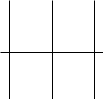 Jaka liczba ma 7 dziesiątek i 0 jedności? AUTORKA: Danuta Grabowska47	© Copyright by Wydawnictwa Szkolne i Pedagogiczne, Warszawa 2018AGrupaOblicz i wpisz wyniki.AGrupaOdczytaj godziny na narysowanych zegarach. Połącz liniami zegary z odpowiednimi ramkami.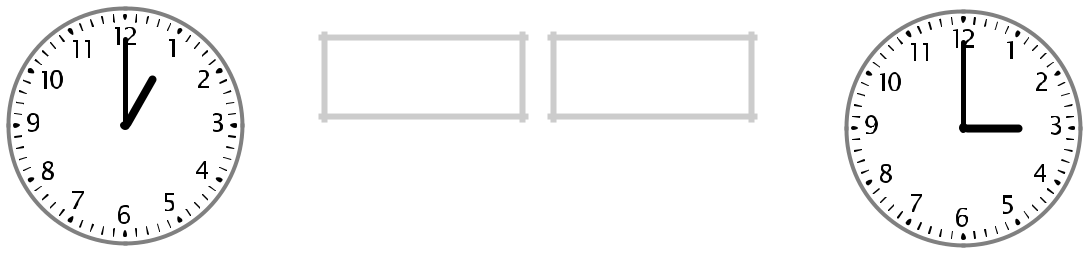 12.0013.0014.0015.00Rozwiąż zadanie. Uzupełnij odpowiedź.Przygotowania do szkolnej uroczystości rozpoczęły się o godzinie 11.00 przed południem, a zakończyły się o godzinie 1.00po południu. Ile godzin trwały przygotowania do uroczystości?Odpowiedź: Przygotowania do uroczystości trwały  godziny.Rozwiąż zadanie. Podkreśl właściwą odpowiedź.Dzieci wyszły ze szkoły na wycieczkę do muzeum o godzinie 8.00i wróciły po 5 godzinach. O której godzinie dzieci wróciły do szkoły? Dzieci wróciły o godzinie 3.00. Dzieci wróciły o godzinie 13.00. Dzieci wróciły o godzinie 15.00.Rozwiąż zadanie i dokończ działanie.Monika ma w skarbonce 50 zł w kilku banknotach.Jakie banknoty może mieć Monika?50 zł =AUTORKA: Danuta Grabowska48	© Copyright by Wydawnictwa Szkolne i Pedagogiczne, Warszawa 2018Oblicz i wpisz wyniki.Rozwiąż zadanie. Zapisz działanie, oblicz i uzupełnij odpowiedź.Do albumu rodzinnego Ewa ma wkleić 24 zdjęcia po 4 sztuki na każdej stronie. Ile stron w albumie zajmą zdjęcia Ewy?Odpowiedź: Zdjęcia Ewy zajmą w albumie  stron.Rozwiąż zadanie. Zapisz działanie, oblicz i uzupełnij odpowiedź.Do dekoracji klasy dzieci wykonały z bibuły 21 biało-czerwonych kwiatów. Ułożyły je w 3 wazonach, w każdym po tyle samo. Ile kwiatów było w każdym wazonie?Odpowiedź: W każdym wazonie było  kwiatów.Odpowiedz na pytania i wpisz w kratki liczby za pomocą cyfr.Jaka liczba ma 8 dziesiątek i 7 jedności? Jaka liczba ma 1 dziesiątkę i 8 jedności? Jaka liczba ma 8 dziesiątek i 0 jedności? AUTORKA: Danuta Grabowska49	© Copyright by Wydawnictwa Szkolne i Pedagogiczne, Warszawa 2018BGrupaOblicz i wpisz wyniki.BGrupaOdczytaj godziny na narysowanych zegarach. Połącz linią zegary z odpowiednimi ramkami.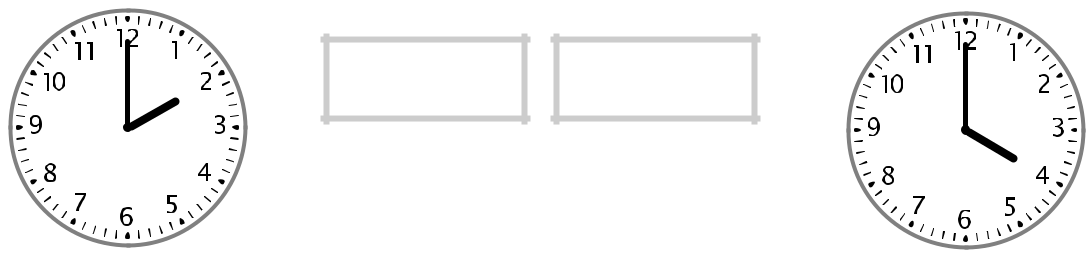 13.0015.0014.0016.00Rozwiąż zadanie. Uzupełnij odpowiedź.Przygotowania do szkolnej uroczystości rozpoczęły się o godzinie 10.00 przed południem, a zakończyły się o godzinie 1.00po południu. Ile godzin trwały przygotowania do uroczystości?Odpowiedź: Przygotowania do uroczystości trwały  godziny.Rozwiąż zadanie. Podkreśl właściwą odpowiedź.Dzieci wyszły ze szkoły na wycieczkę do muzeum o godzinie 8.00i wróciły po 6 godzinach. O której godzinie dzieci wróciły do szkoły? Dzieci wróciły o godzinie 4.00. Dzieci wróciły o godzinie 14.00. Dzieci wróciły o godzinie 16.00.Rozwiąż zadanie i dokończ działanie.Rafał ma w skarbonce 50 zł w kilku banknotach. Jakie banknoty może mieć Rafał?50 zł =AUTORKA: Danuta Grabowska50	© Copyright by Wydawnictwa Szkolne i Pedagogiczne, Warszawa 2018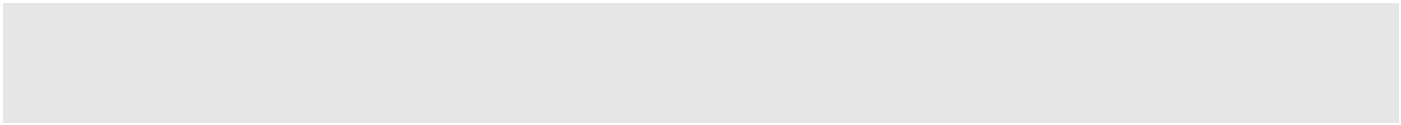 Maksymalna liczba punktów za 9 zadań – 19 punktówAUTORKA: Teresa Wacławek51	© Copyright by Wydawnictwa Szkolne i Pedagogiczne, Warszawa 2018Szkolni PrzyjacieleLISTOPAD(karta M 3A /3B)Schemat oceniania – karty badania umiejętności matematycznychAUTORKA: Teresa Wacławek52	© Copyright by Wydawnictwa Szkolne i Pedagogiczne, Warszawa 2018Przeczytaj tekst i pytania. Napisz krótkie odpowiedzi.Ewa i Bartek zastanawiali się nad prezentami dla rodziców. Właśnie wysypali na dywan wszystkie pieniądze ze swoich skarbonek.– Marnie. Mamy tylko 24 zł. W zeszłym roku mieliśmy dwa razy tyle. Musimy coś wymyślić – stwierdziła Ewa po przeliczeniu pieniędzy.– Może pożyczymy pieniądze od cioci Joli? – zaproponował Bartek.– Wykluczone! – zaprotestowała siostra. – Lepiej już będzie, jak sami coś zrobimy.– Ale co?– Coś, co może im się przydać.– To ja już mam pomysł na prezent dla taty – powiedział Bartek. – Ciągle gdzieś kładzie różne klucze, a potem ich szuka. Mógłbym zrobić mu takie małe wieszaczki na nie, z dużym napisem: KLUCZE.– Super! To ja dla mamy przygotuję pojemnik na koralewisiorki. Też je gubi w domu.– To już mogę zabrać swoje pieniądze? – zapytał z nadzieją Bartek.– O nie! – zaprotestowała siostra. – Mogą jeszcze się przydać. Możemy jeszcze dokupić na przykład jakąś dużą bombkęją pokolorować – dodała, wsypując pieniądze do kubka. Bartek nie protestował, bo już zaczął szukać materiałówpotrzebnych do wykonania prezentu.AGrupaAUTORKA: Danuta Grabowska53	© Copyright by Wydawnictwa Szkolne i Pedagogiczne, Warszawa 2018Nad czym zastanawiały się dzieci?Dlaczego dzieci nie mogły kupić prezentów?Co miał zrobić Bartek dla taty?Co miała zrobić Ewa dla mamy?AGrupaPołącz linią każdy rzeczownik z odpowiednim do niego przymiotnikiem.Ułóż i zapisz życzenia dla koleżanki lub kolegi z okazji Bożego Narodzenia.AUTORKA: Danuta Grabowska54	© Copyright by Wydawnictwa Szkolne i Pedagogiczne, Warszawa 2018Podkreśl nazwę drzewa, które po udekorowaniu jest często ozdobą świąt Bożego Narodzenia w Polsce.świerk	modrzew	dąbNapisz co najmniej 3 zdania na temat wyglądu pingwina. Skorzystaj z wyrazów z ramki. Możesz zmieniać formę wyrazów.pingwin  zwierzę  ptak  pióra  skrzydła  łebek dziób  nogi  ciało  ogon  ma  jest  to wyróżnia się  wyrasta  pokrywa  czarne  białe krótkie  gęste  szaroróżowe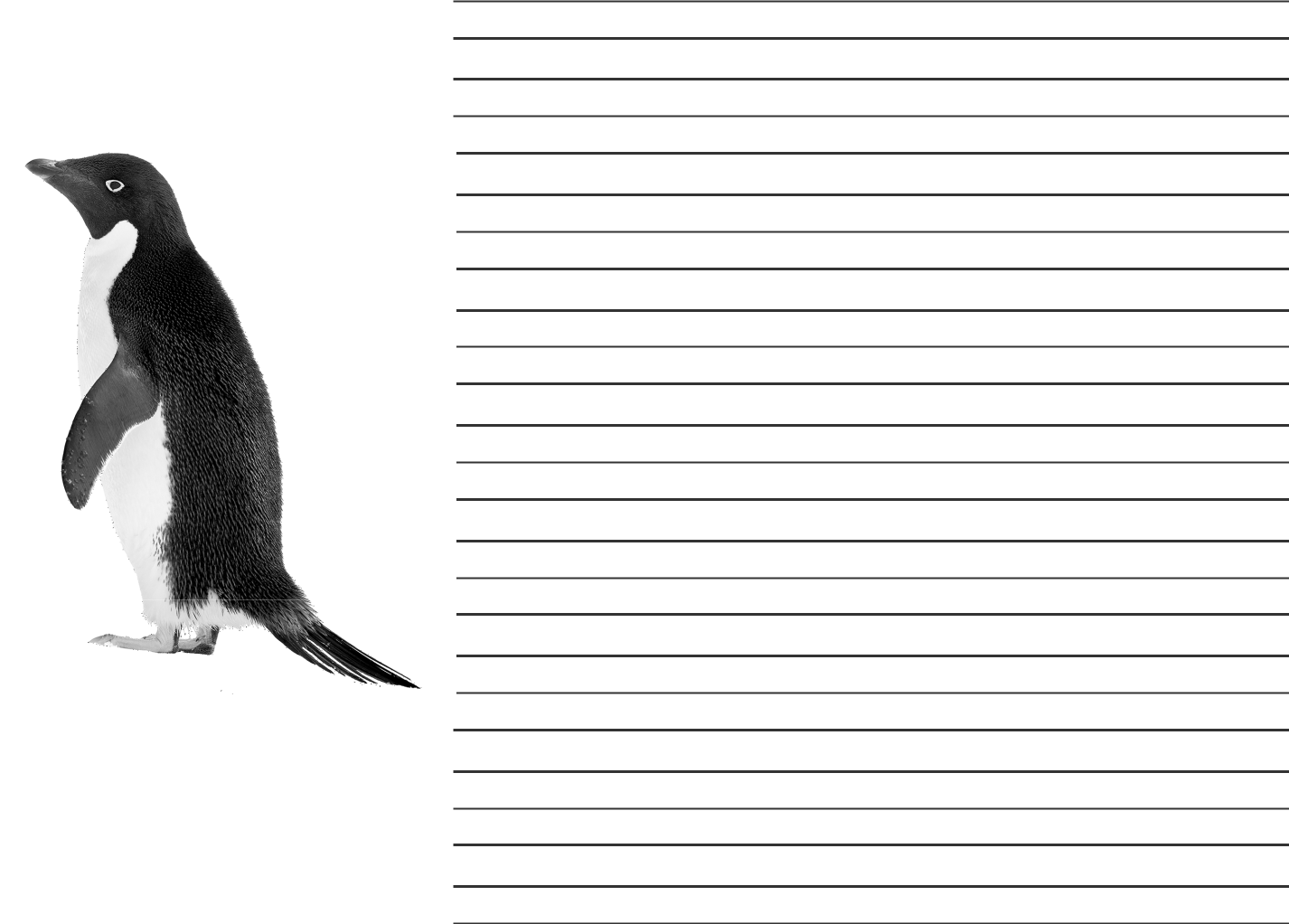 AGrupaSzkolni Przyjacielegrudzieńimię i nazwiskoAGrupaPołącz strzałkami obrazki zwierząt żyjących na Antarktydzie z ich nazwami.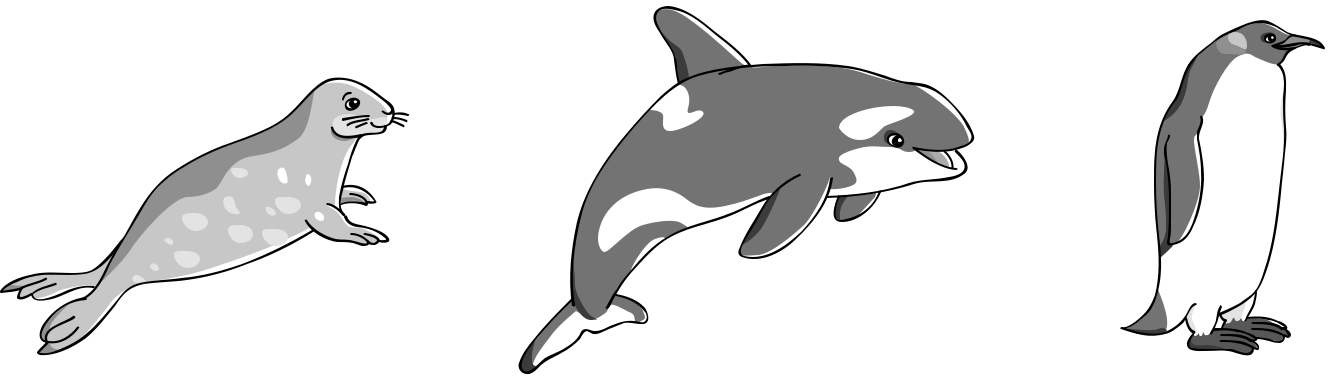 orka	foka Weddella	pingwin cesarskiPrzeczytaj zdania dotyczące mroźnej pogody. Otocz pętlą TAK, jeśli to prawda, albo NIE, jeśli to nieprawda.Mróz jest groźny dla człowieka.W czasie mrozu należy pamiętaćo założeniu czapki, szalika i rękawic.Przed wyjściem na mróz należy twarz, ręce i uszy posmarować tłustym kremem.Należy jak najwięcej przebywać w czasie dużych mrozów na dworze.TAK	NIETAK	NIETAK	NIETAK	NIEPrzeczytaj tekst i pytania. Napisz krótkie odpowiedzi.Darek i Jola zastanawiali się nad prezentami dla rodziców. Właśnie wysypali na stół wszystkie pieniądze ze swoich skarbonek.– Marnie. Mamy tylko 25 zł. W zeszłym roku mieliśmy dwa razy tyle. Musimy coś wymyślić – stwierdził Darek po przeliczeniu pieniędzy.– Może pożyczymy pieniądze od cioci Ewy? – zaproponowała Jola.– Wykluczone! – zaprotestował brat. – Lepiej już będzie,jak sami coś zrobimy.– Ale co?– Coś, co może im się przydać.– To ja już mam pomysł na prezent dla mamy – powiedziała Jola. – Ciągle gdzieś kładzie różne korale, a potem ich szuka. Mogłabym zrobić jej pojemnik na korale i wisiorki.– Super! To ja dla taty przygotuję takie małe wieszaczkina klucze. Też je gubi w domu. Zrobię też napis: KLUCZE.– To już mogę zabrać swoje pieniądze? – zapytała z nadzieją Jola.– O nie! – zaprotestował brat. – Mogą jeszcze się przydać. Możemy jeszcze dokupić na przykład jakąś dużą bombkęją pokolorować – dodał, wsypując pieniądze do kubka.Jola nie protestowała, bo już zaczęła szukać materiałów potrzebnych do wykonania prezentu.BGrupaAUTORKA: Danuta Grabowska57	© Copyright by Wydawnictwa Szkolne i Pedagogiczne, Warszawa 2018Nad czym zastanawiały się dzieci?Dlaczego dzieci nie mogły kupić prezentów?Co miała zrobić Jola dla mamy?Co miał zrobić Darek dla taty?Połącz linią każdy rzeczownik z odpowiednim do niego przymiotnikiem.Mikołaj	wspaniałabombka	świętowspaniały	wspaniałeUłóż i zapisz życzenia dla koleżanki lub kolegi z okazji Bożego Narodzenia.BGrupaAUTORKA: Danuta Grabowska58	© Copyright by Wydawnictwa Szkolne i Pedagogiczne, Warszawa 2018Podkreśl nazwę drzewa, które po udekorowaniu jest często ozdobą świąt Bożego Narodzenia w Polsce.dąb	świerk	modrzewNapisz co najmniej 3 zdania na temat wyglądu pingwina. Skorzystaj z wyrazów z ramki. Możesz zmieniać formę wyrazów.zwierzę  ptak  pingwin  pióra  ciało  dziób skrzydła  łebek  nogi  ogon  ma  jest to  wyróżnia się  wyrasta  pokrywa  białe  czarne szaroróżowe  krótkie  gęste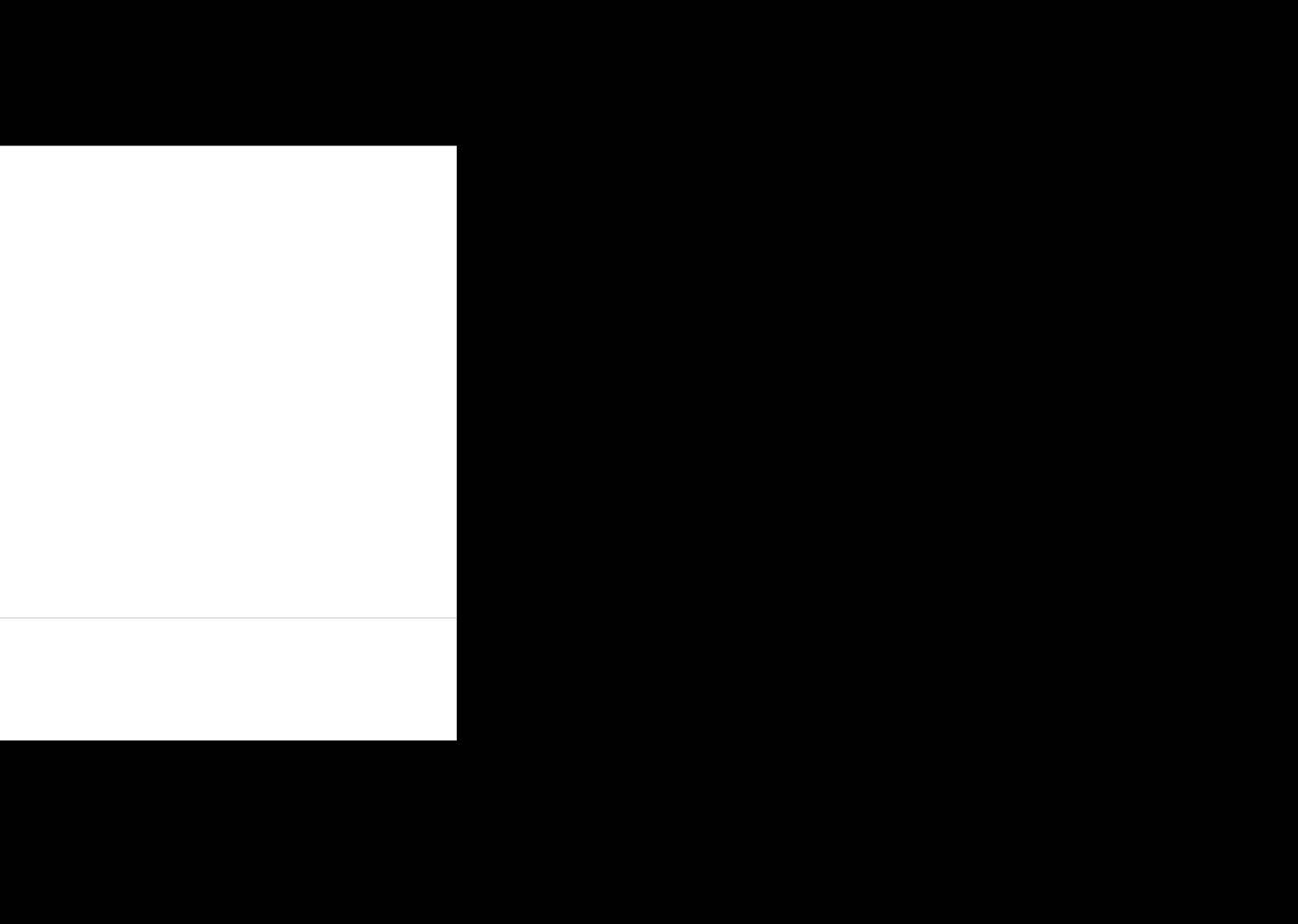 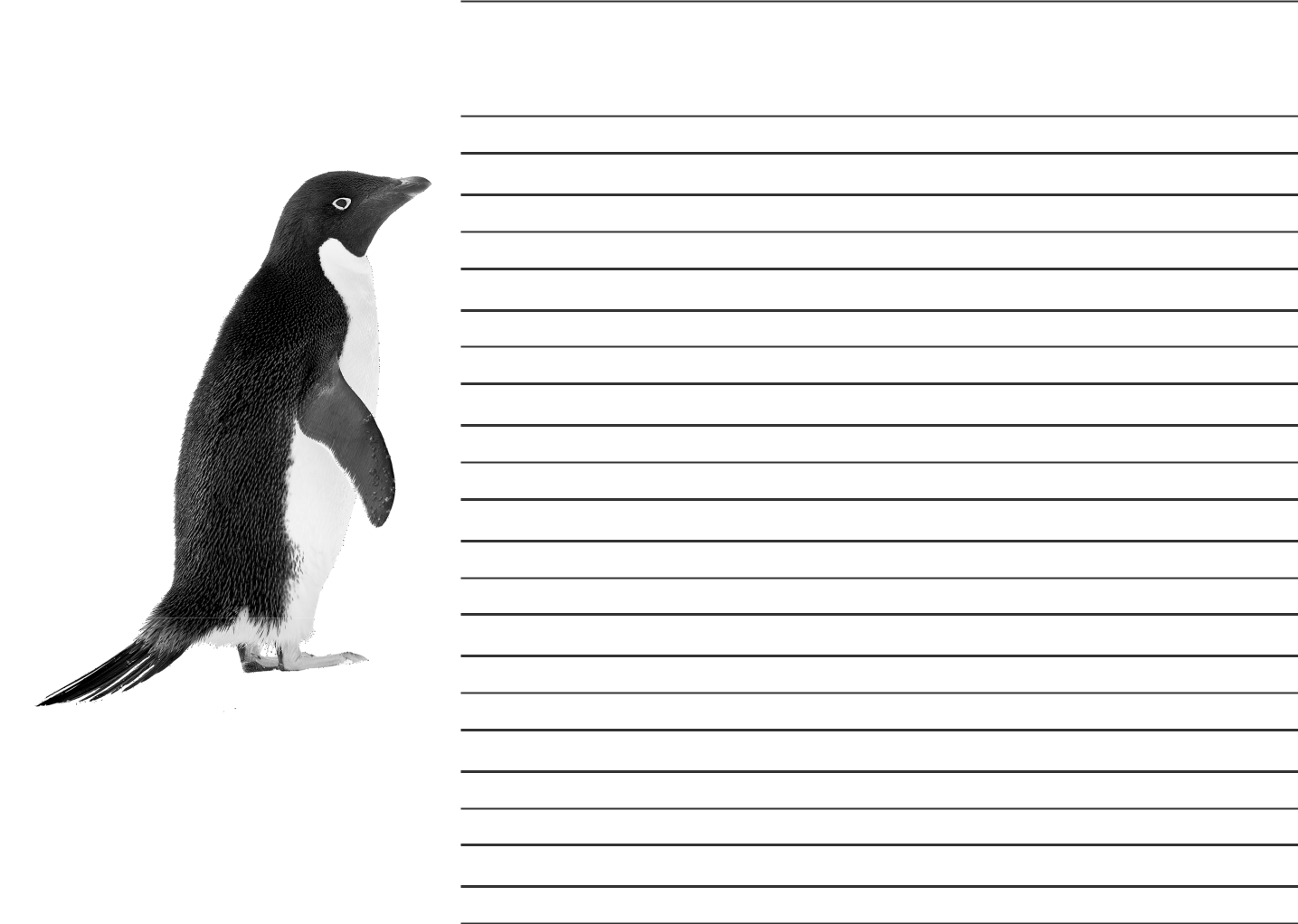 BGrupaSzkolni Przyjacielegrudzieńimię i nazwiskoBGrupaPołącz strzałkami obrazki zwierząt żyjących na Antarktydzie z ich nazwami.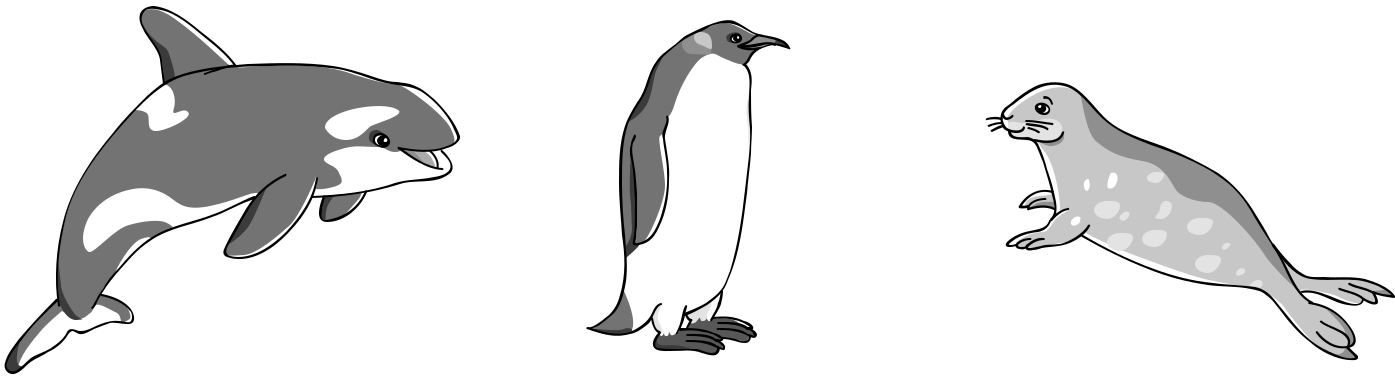 foka Weddella	pingwin cesarski	orkaPrzeczytaj zdania dotyczące mroźnej pogody. Otocz pętlą TAK, jeśli to prawda, albo NIE, jeśli to nieprawda.Powinno się jak najwięcej przebywać na dworze w czasie dużych mrozów.Przed wyjściem na mróz należy twarz, ręce i uszy posmarować tłustym kremem.W czasie mrozu należy pamiętaćo założeniu czapki, szalika i rękawic.Mróz jest groźny dla człowieka.TAK	NIETAK	NIETAK	NIETAK	NIEMaksymalna liczba punktów za 7 zadań – 23 punktyAUTORKA: Teresa Wacławek61	© Copyright by Wydawnictwa Szkolne i Pedagogiczne, Warszawa 2018Szkolni PrzyjacieleGRUDZIEŃ(karta Z 4A /4B)Schemat oceniania – karty badania umiejętności zintegrowanych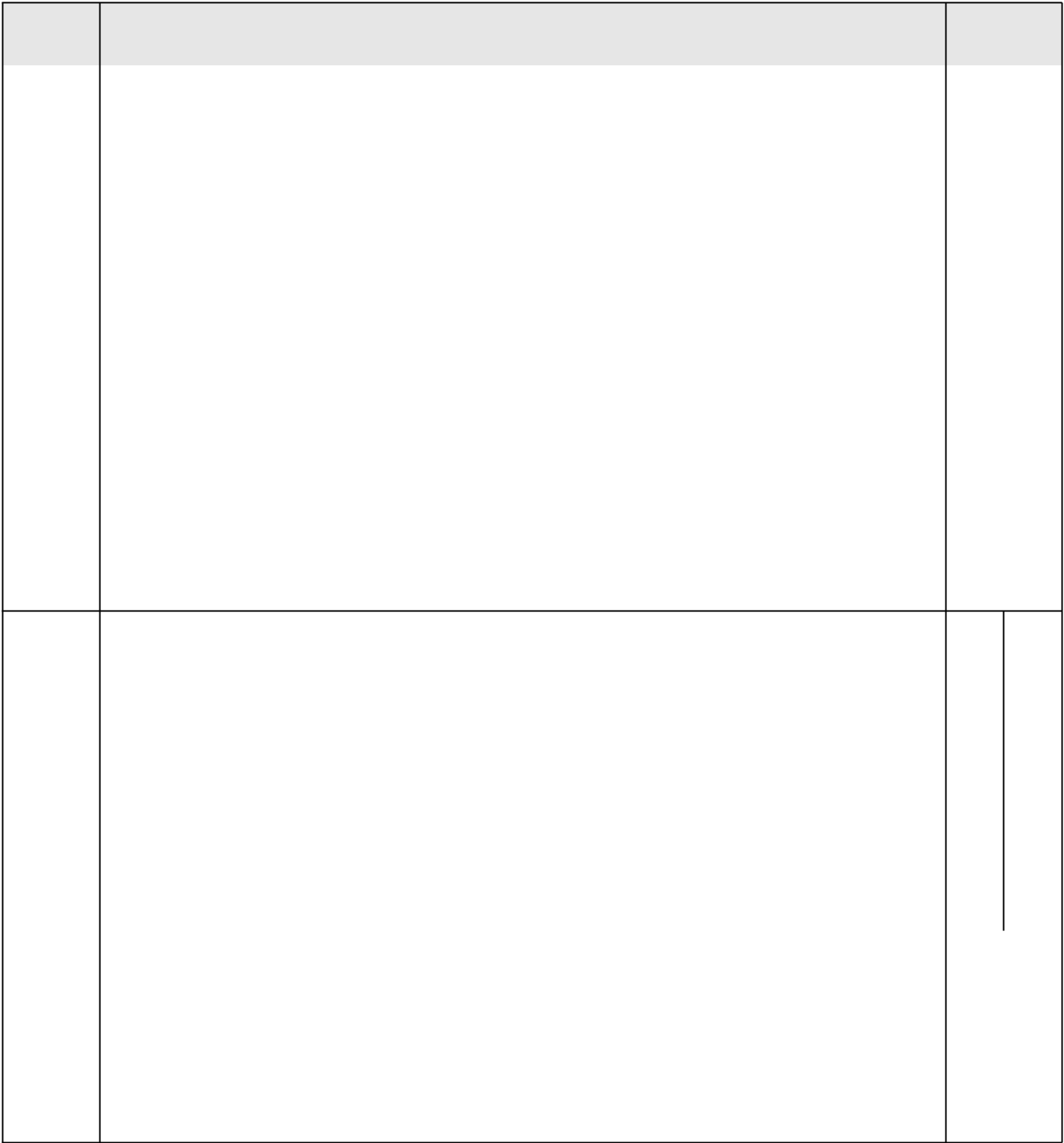 I. Zredagowanie co najmniej 3 zdań zgodnie z poleceniem, poprawnych pod względem gramatycznym– 2 punkty.AUTORKA: Teresa Wacławek62	© Copyright by Wydawnictwa Szkolne i Pedagogiczne, Warszawa 2018Oblicz i wpisz wyniki.Rozwiąż zadanie. Zapisz działanie, oblicz i uzupełnij odpowiedź.Czarek za prezenty dla rodziców zapłacił 20 zł, a jego siostra zapłaciła 32 zł. Ile złotych na prezenty wydały razem dzieci?Odp.: Dzieci razem wydały na prezenty  zł.3. Rozwiąż zadanie. Zapisz działanie, oblicz i uzupełnij odpowiedź. Możesz skorzystać z informacji w ramce.1 metr = 100 centymetrówHania ma do zrobienia łańcuch choinkowy o długości 1 metra. Wykonała już 80 centymetrów łańcucha. Ile jeszcze centymetrów łańcucha musi zrobić Hania?Odp.: Hania musi jeszcze zrobić  cm łańcucha.AUTORKA: Danuta Grabowska63	© Copyright by Wydawnictwa Szkolne i Pedagogiczne, Warszawa 2018AGrupa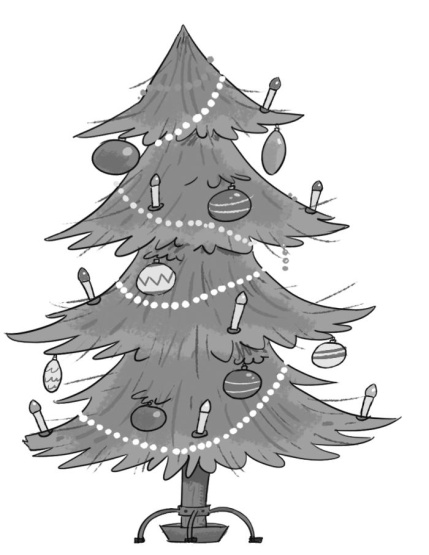 Zmierz wysokość narysowanej choinki. Zapisz w kratkach wyniki pomiaru. cmRozwiąż zadanie. Zapisz działanie, oblicz i uzupełnij odpowiedź.Na choince klasy 2 a wiszą 34 bombki. Dzieci z klasy 2 b planują powiesić na swojej choince o 5 bombek więcej niż powiesiły dzieci z klasy 2 a. Oblicz, ile bombek planują powiesić na swojej choince dzieci z klasy 2 b.Odp.: Dzieci z klasy 2 b planują powiesić na choince  bombek.Odczytaj z opakowań, ile dekagramów ważą poszczególne produkty. Rozwiąż zadanie. Zapisz działania, oblicz i uzupełnij odpowiedzi.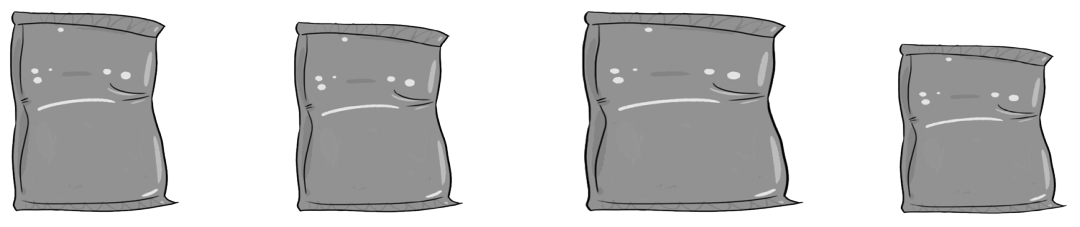  O ile dekagramów więcej ważą rodzynki niż suszone jabłka?Odp.: Rodzynki ważą o  dag więcej niż suszone jabłka.AGrupa O ile dekagramów mniej waży suszona marchew niż suszone jabłka?Odp.: Suszona marchew waży o  dag mniej niż suszone jabłka. Ile dekagramów razem ważą rodzynki i suszone morele?Odp.: Rodzynki i suszone morele razem ważą  dag.Otocz pętlą szablony ozdób choinkowych, które są symetryczne.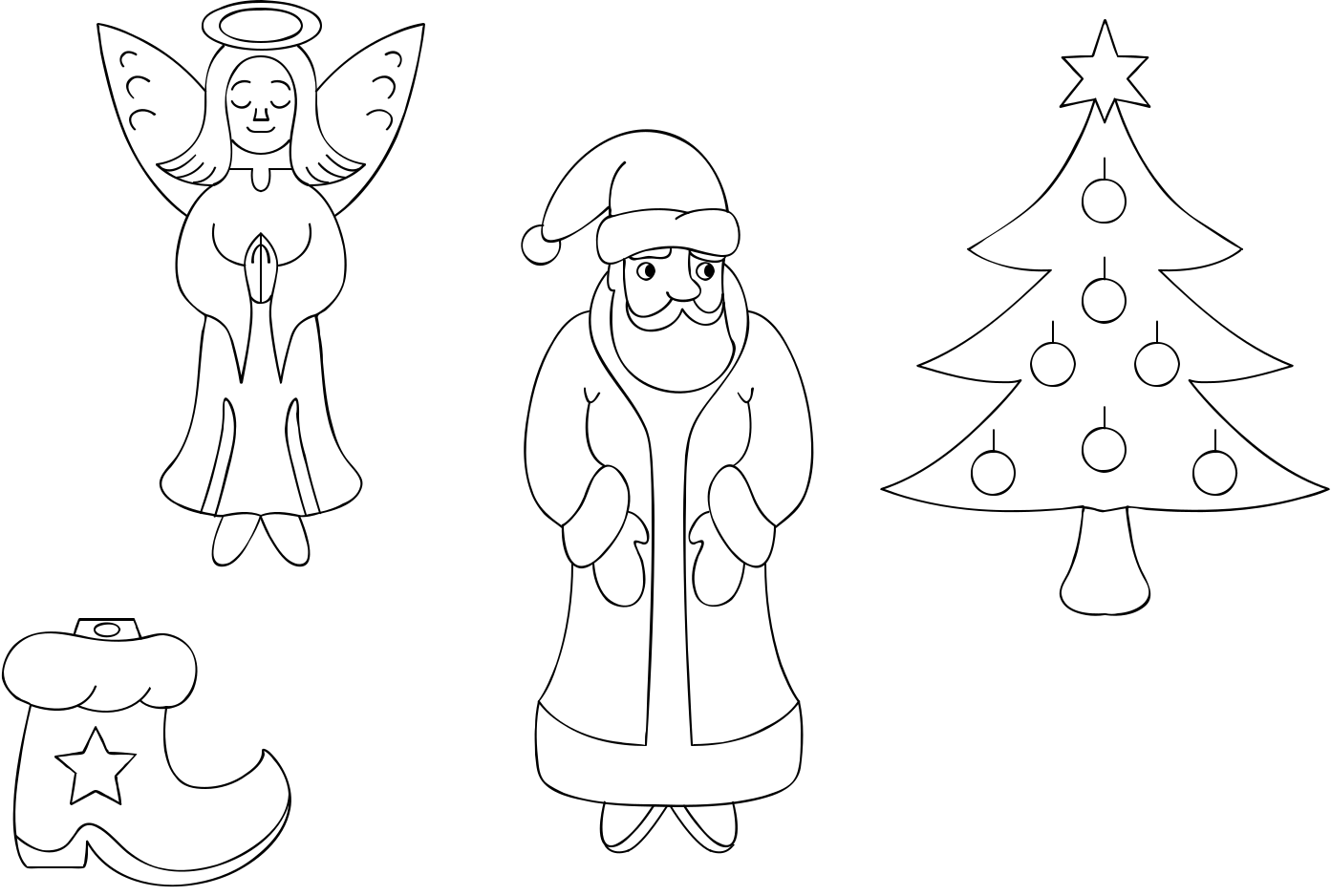 AGrupaOblicz i wpisz wyniki.Rozwiąż zadanie. Zapisz działanie, oblicz i uzupełnij odpowiedź.Hania za prezenty dla dziadków zapłaciła 30 zł, a jej brat zapłacił 34 zł. Ile złotych na prezenty wydały razem dzieci?Odp.: Dzieci razem wydały na prezenty  zł.3. Rozwiąż zadanie. Zapisz działanie, oblicz i uzupełnij odpowiedź. Możesz skorzystać z informacji w ramce.1 metr = 100 centymetrówCzarek ma do zrobienia łańcuch choinkowy o długości 1 metra. Wykonał już 70 centymetrów łańcucha. Ile centymetrów łańcucha jeszcze musi zrobić Czarek?Odp.: Czarek musi zrobić jeszcze  cm łańcucha.AUTORKA: Danuta Grabowska66	© Copyright by Wydawnictwa Szkolne i Pedagogiczne, Warszawa 2018BGrupa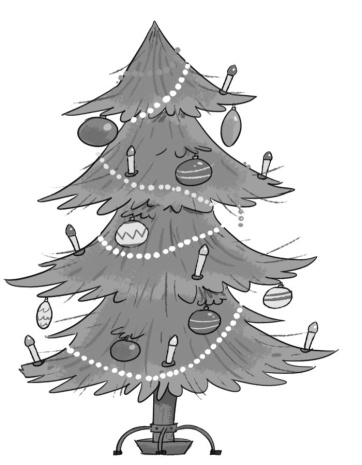 Zmierz wysokość narysowanej choinki. Zapisz w kratkach wyniki pomiaru.cmRozwiąż zadanie. Zapisz działanie, oblicz i uzupełnij odpowiedź.Na choince klasy 2 b wiszą 42 bombki. Dzieci z klasy 2 c planują powiesić na swojej choince o 6 bombek więcej niż powiesiły dzieci z klasy 2 b. Oblicz, ile bombek planują powiesić na swojej choince dzieci z klasy 2 c.Odp.: Dzieci z klasy 2 c planują powiesić na choince  bombek.Odczytaj z opakowań, ile dekagramów ważą poszczególne produkty. Rozwiąż zadanie. Zapisz działania, oblicz i uzupełnij odpowiedzi.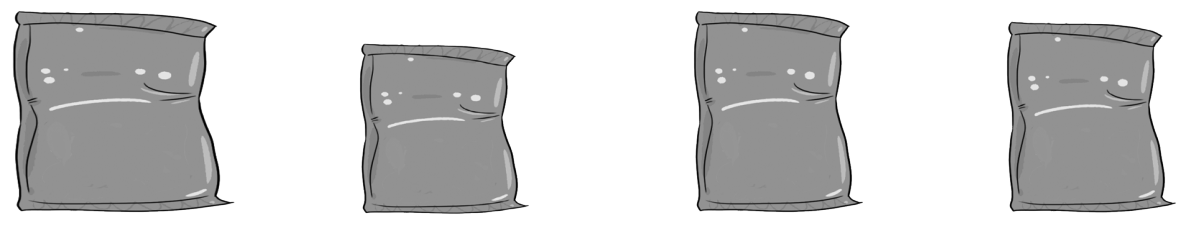  O ile dekagramów więcej waży suszona marchew niż suszone jabłka?Odp.: Suszona marchew waży o  dag więcej niż suszone jabłka.BGrupa Ile dekagramów razem ważą rodzynki i suszone morele?Odp.: Rodzynki i suszone morele razem ważą  dag. O ile dekagramów mniej waży suszona marchew niż suszone morele?Odp.: Suszona marchew waży o  dag mniej niż suszone morele.Otocz pętlą szablony ozdób choinkowych, które są symetryczne.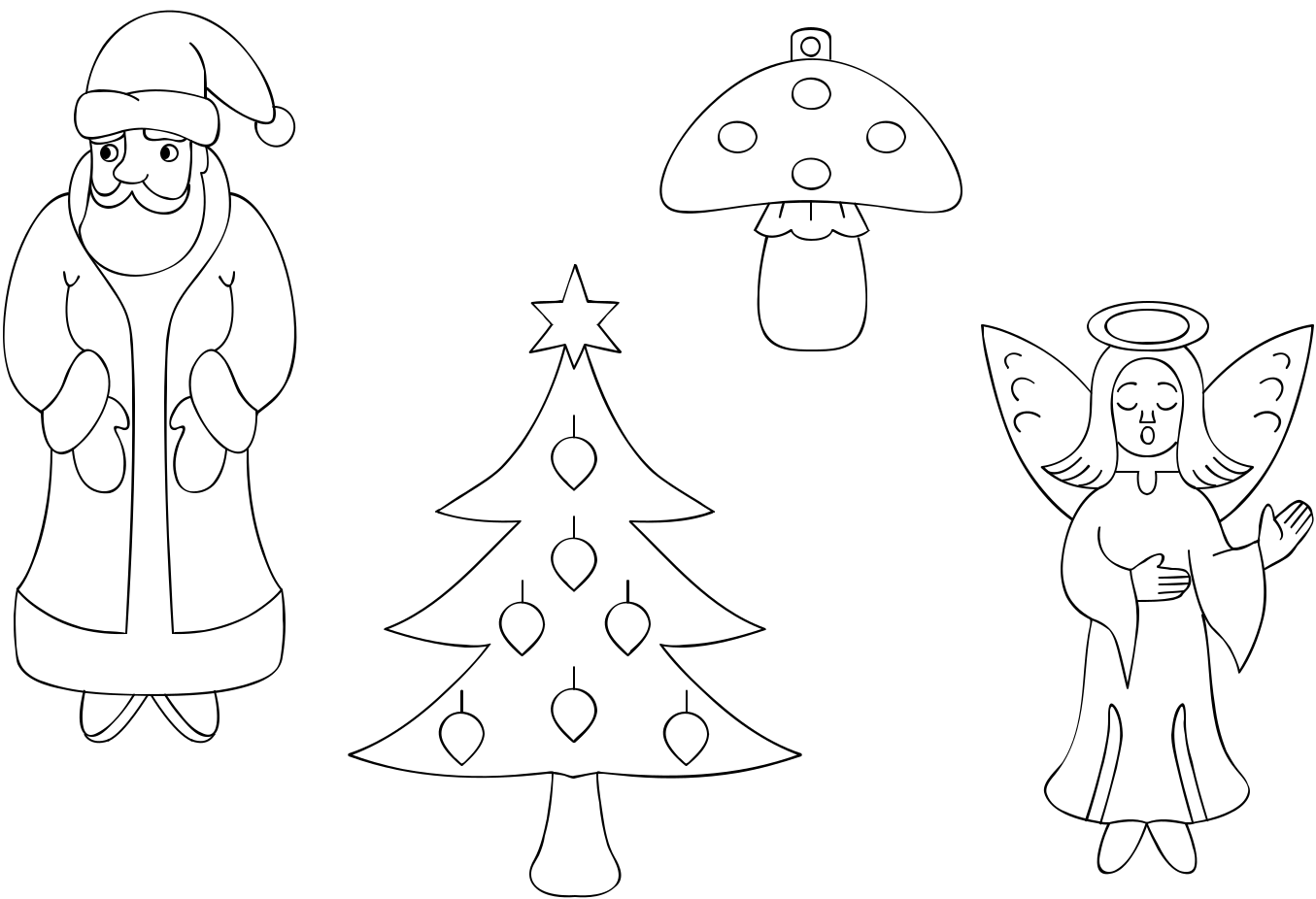 BGrupaAUTORKA: Teresa Wacławek69	© Copyright by Wydawnictwa Szkolne i Pedagogiczne, Warszawa 2018Szkolni PrzyjacieleMaksymalna liczba punktów za 7 zadań – 19 punktówAUTORKA: Teresa Wacławek70	© Copyright by Wydawnictwa Szkolne i Pedagogiczne, Warszawa 2018Szkolni PrzyjacieleGRUDZIEŃ(karta M 4A /4B)Schemat oceniania – karty badania umiejętności matematycznych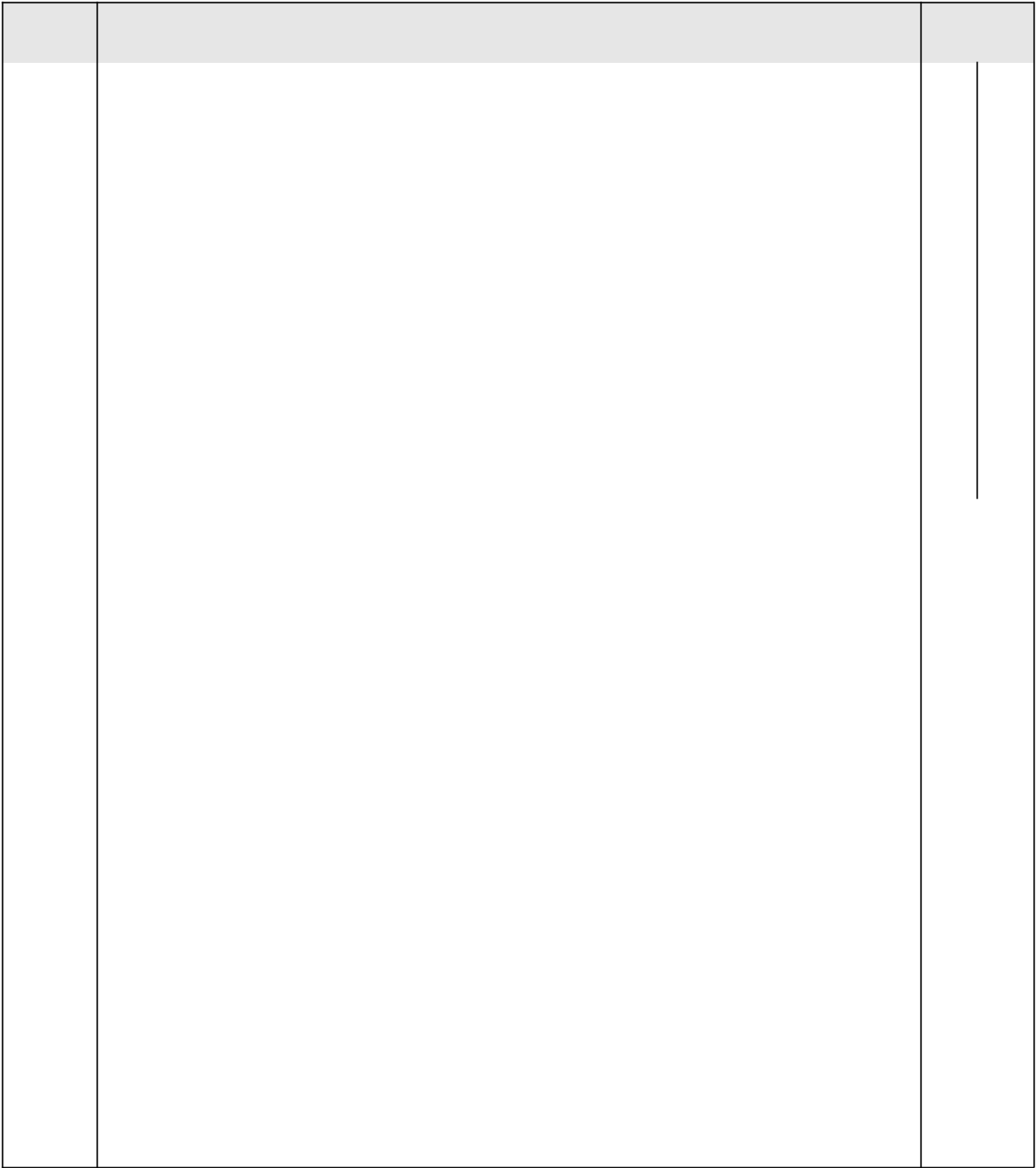 Wpisanie 4 lub 3 poprawnych wyników odejmowania – 2 punkty.AUTORKA: Teresa Wacławek71	© Copyright by Wydawnictwa Szkolne i Pedagogiczne, Warszawa 2018Przeczytaj tekst i pytania. Podkreśl właściwe odpowiedzi.W tym roku na bal karnawałowy przebrałem się za policjanta, Franek – za pirata, a Piotrek – za rycerza.– Żołnierze, rycerze i wszyscy pozostali, którzy macie broń przy sobie, do mnie! – nagle po wejściu do sali gimnastycznej usłyszeliśmy przez mikrofon głos pana od muzyki.Spojrzałem na mój pistolet, potem na szablę Frankana miecz Piotrka.– Oho, chyba będzie jakiś konkurs. To coś dla ciebie, Marek – uśmiechnął się do mnie Franek. – Biegnijmy szybko!Przy stoliku ze sprzętem tłoczyło się już dużo chłopaków. Oczywiście udało nam się wepchnąć do pierwszego rzędu.– Dawno temu był taki zwyczaj, że wszyscy, którzy przychodzili na bal, musieli broń zostawić w szatni. Na naszym balu kontynuujemy ten dobry zwyczaj. Proszę tu zostawić broń – wskazał pan na pudło stojące obok jego stolika.Z ociąganiem podchodziliśmy do pudła i wrzucaliśmy do niego broń.– A teraz rozpoczniemy bal… – nie zdążył dokończyć pan, ponieważ przerwał mu krzyk Piotrka. Gdy się obejrzałem, zdążyłem zauważyć, jak ląduje na podłodze. Okazało się, że jakiś chłopak, próbując ukryć swój miecz pod peleryną, niefortunnie potrącił nim mojego kolegę. Na szczęście skończyło się tylko na stłuczonym kolanie. Wtedy jeszcze paru chłopaków wrzuciło swoją broń do pudła. I słusznie!Kto opowiada o balu? Franek.          Piotrek.       Marek.AGrupaAUTORKA: Danuta Grabowska72	© Copyright by Wydawnictwa Szkolne i Pedagogiczne, Warszawa 2018Jak zareagowały dzieci, gdy pan wskazał na pudło? Szybko podbiegły do niego. Wolno podchodziły do pudła. Udawały, że nie zrozumiały polecenia.Kiedy wydarzył się wypadek? Na początku balu. W połowie balu. Na zakończenie balu.Czy Marek zrozumiał po wypadku Piotrka, dlaczego pan kazał włożyć broń do pudła? Tak.             Nie.            Nie wiadomo.Ułóż z rozsypanki wyrazowej życzenia dla babci przygotowane przez Zosię. Zapisz je w liniaturze.zdrowia  życzę  dużo  Ci  Babci  kochająca  marzeń. Dnia  i  Z okazji  Zosia  spełnienia  wnuczka  TwojaAGrupaAUTORKA: Danuta Grabowska73	© Copyright by Wydawnictwa Szkolne i Pedagogiczne, Warszawa 2018Dopisz po jednym wyrazie bliskoznacznym do podanych wyrazów.zabawa –kostium –Napisz zaproszenie dla babci lub dziadka na przedstawienie „Królowa Śniegu” w wykonaniu klasy 2 a. Zaproszenie powinno zawierać informacje o tym: kto, kogo, na co, kiedy i gdzie zaprasza.Do których rad należy się stosować, aby zachować zdrowie? Otocz pętlą TAK, jeśli to prawda, lub NIE, jeśli to nieprawda.AGrupaAUTORKA: Danuta Grabowska74	© Copyright by Wydawnictwa Szkolne i Pedagogiczne, Warszawa 2018Dokończ każdą informację o bezpieczeństwie w górach. Pokoloruj ramkę z wybranym dokończeniem.Turyście wędrującemu zimą po górskich szlakach może zagrażaćNumer telefonu ratunkowego w górach to985.	900.O planowanej trasie wędrówki turystaAGrupaPołącz linią każdy obrazek z odpowiednią nazwą zwierzęcia.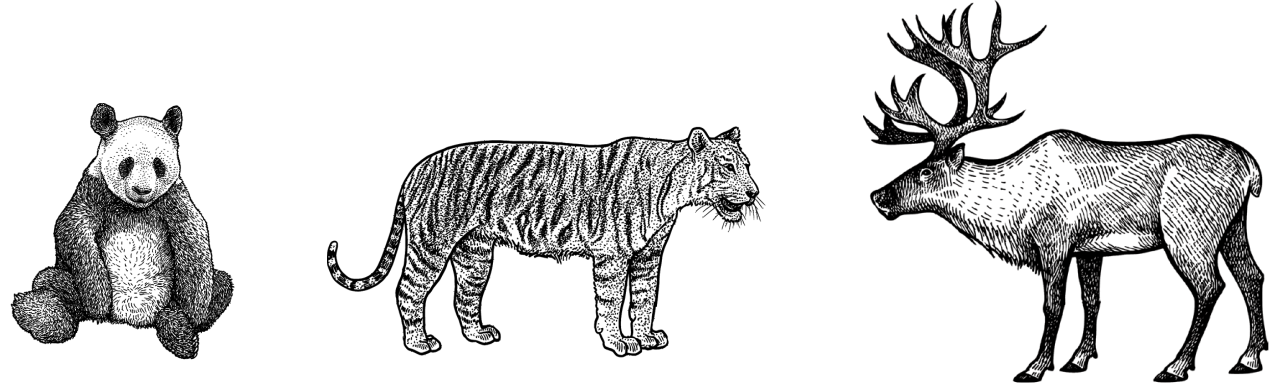 tygrys	renifer	panda wielkaAUTORKA: Danuta Grabowska 	ILUSTRACJE: (panda, tygrys) Bodor Tivadar/Shutterstock.com, (renifer) mamita/Shutterstock.com75	© Copyright by Wydawnictwa Szkolne i Pedagogiczne, Warszawa 2018Przeczytaj tekst i pytania. Podkreśl właściwe odpowiedzi.W tym roku na bal karnawałowy przebrałem się za policjanta, Piotrek – za pirata, a Marek – za rycerza.– Żołnierze, rycerze i wszyscy pozostali, którzy macie broń przy sobie, do mnie! – nagle po wejściu do sali gimnastycznej usłyszeliśmy przez mikrofon głos pana od muzyki.Spojrzałem na mój pistolet, potem na szablę Piotrkana miecz Marka.– Oho, chyba będzie jakiś konkurs. To coś dla ciebie, Franek– uśmiechnął się do mnie Piotrek. – Biegnijmy szybko! Przy stoliku ze sprzętem tłoczyło się już dużo chłopaków.Oczywiście udało nam się wepchnąć do pierwszego rzędu.– Dawno temu był taki zwyczaj, że wszyscy, którzy przychodzili na bal, musieli broń zostawić w szatni. Na naszym balu kontynuujemy ten dobry zwyczaj. Proszę tu zostawić broń – wskazał pan na pudło stojące obok jego stolika.Z ociąganiem podchodziliśmy do pudła i wrzucaliśmy do niego broń.– A teraz rozpoczniemy bal… – nie zdążył dokończyć pan, ponieważ przerwał mu krzyk Marka. Gdy się obejrzałem, zdążyłem zauważyć, jak ląduje na podłodze. Okazało się, że jakiś chłopak, próbując ukryć swój miecz pod peleryną, niefortunnie potrącił nim mojego kolegę. Na szczęście skończyło się tylko na stłuczonym kolanie. Wtedy jeszcze paru chłopaków wrzuciło swoją broń do pudła. I słusznie!Kto opowiada o balu? Franek.          Piotrek.       Marek.BGrupaAUTORKA: Danuta Grabowska76	© Copyright by Wydawnictwa Szkolne i Pedagogiczne, Warszawa 2018Jak zareagowały dzieci, gdy pan wskazał na pudło? Udawały, że nie zrozumiały polecenia. Szybko podbiegły do niego. Wolno podchodziły do pudła.Kiedy wydarzył się wypadek? Na zakończenie balu. W połowie balu. Na początku balu.Czy Franek zrozumiał po wypadku Marka, dlaczego pan kazał włożyć broń do pudła? Nie wiadomo.       Tak.              Nie.Ułóż z rozsypanki wyrazowej życzenia dla dziadka przygotowane przez Arka. Zapisz je w liniaturze.Dnia  życzę  zdrowia  Ci  Dziadka  kochający  marzeń. dużo  i  Z okazji  Arek  spełnienia  wnuczek  TwójBGrupaAUTORKA: Danuta Grabowska77	© Copyright by Wydawnictwa Szkolne i Pedagogiczne, Warszawa 2018Dopisz po jednym wyrazie bliskoznacznym do podanych wyrazów.przebranie –zabawa –Napisz zaproszenie dla babci lub dziadka na przedstawienie „Zima Muminków” w wykonaniu klasy 2 b. Zaproszenie powinno zawierać informacje o tym: kto, kogo, na co, kiedy i gdzie zaprasza.Do których rad należy się stosować, aby zachować zdrowie? Otocz pętlą TAK, jeśli to prawda, lub NIE, jeśli to nieprawda.BGrupaAUTORKA: Danuta Grabowska78	© Copyright by Wydawnictwa Szkolne i Pedagogiczne, Warszawa 2018Dokończ każdą informację o bezpieczeństwie w górach. Pokoloruj ramkę z wybranym dokończeniem.O planowanej trasie wędrówki turystaNumer telefonu ratunkowego w górach to900.	985.Turyście wędrującemu zimą po górskich szlakach może zagrażaćPołącz linią każdy obrazek z odpowiednią nazwą zwierzęcia.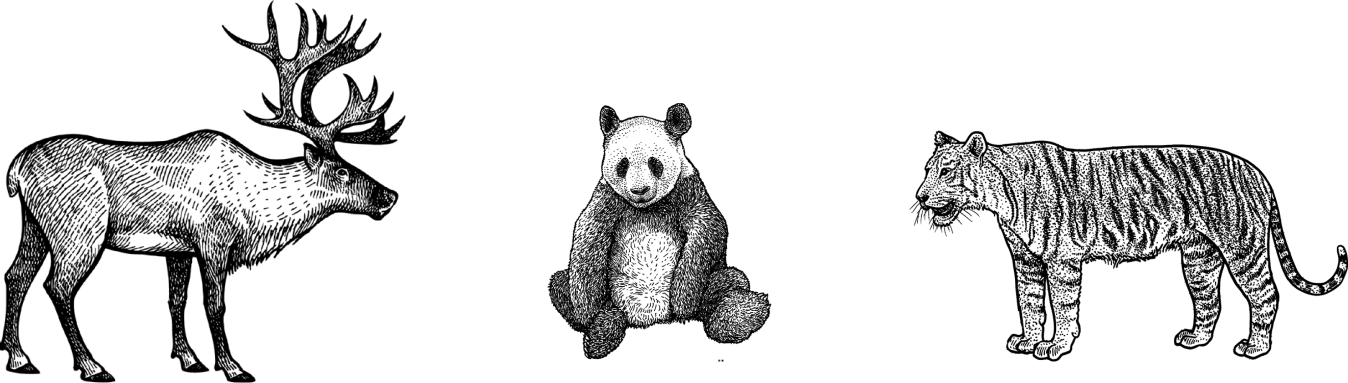 tygrys	renifer	panda wielkaAUTORKA: Danuta Grabowska 	ILUSTRACJE: (panda, tygrys) Bodor Tivadar/Shutterstock.com, (renifer) mamita/Shutterstock.com79	© Copyright by Wydawnictwa Szkolne i Pedagogiczne, Warszawa 2018BGrupa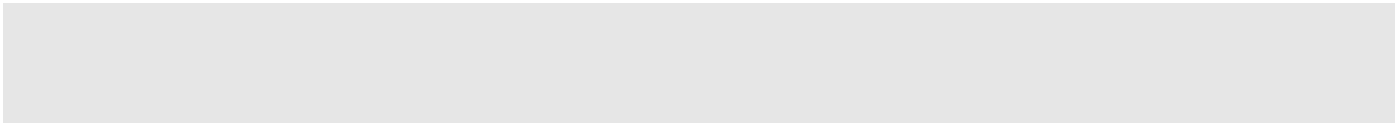 Maksymalna liczba punktów za 7 zadań – 25 punktówAUTORKA: Teresa Wacławek80	© Copyright by Wydawnictwa Szkolne i Pedagogiczne, Warszawa 2018Szkolni PrzyjacieleSTYCZEŃ(karta Z 5A /5B)Schemat oceniania – karty badania umiejętności zintegrowanychAUTORKA: Teresa Wacławek81	© Copyright by Wydawnictwa Szkolne i Pedagogiczne, Warszawa 2018Oblicz i wpisz wyniki.45 + 23 =56 + 32 =34 + 62 =43 + 56 =47 – 12 =48 – 32 =67 – 45 =89 – 67 =AGrupaZapisz nazwy miesięcy za pomocą znaków rzymskich.Zapisz daty (dzień i miesiąc) za pomocą cyfr lub cyfr i znaków rzymskich.dwudziesty piąty grudniaosiemnasty styczniaAUTORKA: Danuta Grabowska82	© Copyright by Wydawnictwa Szkolne i Pedagogiczne, Warszawa 2018Rozwiąż zadanie. Uzupełnij odpowiedź.Klasa 2 a w dniach od 24.01 do 27.01 przeprowadziła w szkole akcję pomocy zwierzętom. Ile dni trwała akcja pomocy zwierzętom?Odp. Akcja pomocy zwierzętom trwała  dni.Rozwiąż zadanie. Uzupełnij odpowiedź odpowiednią datą.Karol 25 stycznia rano wyjechał do cioci. Przebywał tam trzy dni. Wrócił do domu wieczorem trzeciego dnia. Kiedy wrócił do domu Karol?AGrupaOdp.: Karol wrócił do domu .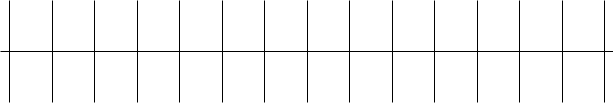 Rozwiąż zadanie. Zapisz działanie, oblicz i uzupełnij odpowiedź.Salę na bal karnawałowy udekorowano 34 zielonymi i 43 czerwonymi balonami. Ile balonów razem użyto do dekoracji sali na bal?Odp.: Do dekoracji sali na bal użyto razem  balonów.AUTORKA: Danuta Grabowska83	© Copyright by Wydawnictwa Szkolne i Pedagogiczne, Warszawa 2018Rozwiąż zadanie. Zapisz działanie, oblicz i uzupełnij odpowiedź.Soki pomarańczowe i jabłkowe w kartonikach dla dzieci na bal kosztowały razem 89 zł. Za soki pomarańczowe zapłacono 42 zł. Ile złotych kosztowały soki jabłkowe?AGrupaOdp.: Soki jabłkowe kosztowały  zł.Rozwiąż zadanie. Zapisz działania, oblicz i uzupełnij odpowiedzi.Na balu karnawałowym bawiło się 31 chłopców i o 14 dziewcząt więcej niż chłopców. Ile dziewcząt bawiło się na balu karnawałowym?Odp.: Na balu karnawałowym bawiło się  dziewcząt. Ile dzieci razem bawiło się na balu?Odp.: Na balu bawiło się razem  dzieci.AUTORKA: Danuta Grabowska84	© Copyright by Wydawnictwa Szkolne i Pedagogiczne, Warszawa 2018Oblicz i wpisz wyniki.35 + 24 =46 + 32 =23 + 72 =42 + 56 =57 – 12 =58 – 34 =76 – 45 =78 – 56 =BGrupaZapisz nazwy miesięcy za pomocą znaków rzymskich.Zapisz daty (dzień i miesiąc) za pomocą cyfr lub cyfr i znaków rzymskich.dwudziesty szósty grudnia  osiemnasty stycznia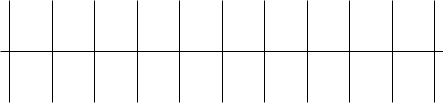 AUTORKA: Danuta Grabowska85	© Copyright by Wydawnictwa Szkolne i Pedagogiczne, Warszawa 2018Rozwiąż zadanie. Uzupełnij odpowiedź.Klasa 2 c w dniach od 23.01 do 27.01 przeprowadziła w szkole akcję pomocy zwierzętom. Ile dni trwała akcja pomocy zwierzętom?Odp. Akcja pomocy zwierzętom trwała  dni.Rozwiąż zadanie. Uzupełnij odpowiedź odpowiednią datą.Marta 24 stycznia rano wyjechała do babci. Przebywała tam trzy dni. Wróciła do domu wieczorem trzeciego dnia. Kiedy wróciła do domu Marta?BGrupaOdp.: Marta wróciła do domu .Rozwiąż zadanie. Zapisz działanie, oblicz i uzupełnij odpowiedź.Salę na bal karnawałowy udekorowano 24 czerwonymii 42 zielonymi balonami. Ile balonów razem użyto do dekoracji sali na bal?Odp.: Do dekoracji sali na bal użyto razem  balonów.AUTORKA: Danuta Grabowska86	© Copyright by Wydawnictwa Szkolne i Pedagogiczne, Warszawa 2018Rozwiąż zadanie. Zapisz działanie, oblicz i uzupełnij odpowiedź.Soki pomarańczowe i jabłkowe w kartonikach dla dzieci na bal kosztowały razem 78 zł. Za soki pomarańczowe zapłacono 43 zł. Ile złotych kosztowały soki jabłkowe?BGrupaOdp.: Soki jabłkowe kosztowały  zł.Rozwiąż zadanie. Zapisz działania, oblicz i uzupełnij odpowiedzi.Na balu karnawałowym bawiło się 42 chłopców i o 13 dziewcząt więcej niż chłopców. Ile dziewcząt bawiło się na balu karnawałowym?Odp.: Na balu karnawałowym bawiło się  dziewcząt. Ile dzieci razem bawiło się na balu?Odp.: Na balu bawiło się razem  dzieci.AUTORKA: Danuta Grabowska87	© Copyright by Wydawnictwa Szkolne i Pedagogiczne, Warszawa 2018Maksymalna liczba punktów za 8 zadań – 18 punktówAUTORKA: Teresa Wacławek88	© Copyright by Wydawnictwa Szkolne i Pedagogiczne, Warszawa 2018Szkolni PrzyjacieleSTYCZEŃ(karta M 5A /5B)Schemat oceniania – karty badania umiejętności matematycznychAUTORKA: Teresa Wacławek89	© Copyright by Wydawnictwa Szkolne i Pedagogiczne, Warszawa 2018Przeczytaj tekst i pytania. Podkreśl właściwe odpowiedzi.Właśnie dochodziłam do bloku, w którym mieszkaliśmy, gdy usłyszałam głośną muzykę. Otwierając drzwi wejściowe, zastanawiałam się, kim jest wielbiciel tej muzyki. Ale im bliżej byłam naszego mieszkania, tym szłam szybciej. Aż w końcu nie miałam już żadnych wątpliwości.Po nieskutecznej próbie użycia dzwonka wyjęłam z kieszeni klucze i otworzyłam drzwi. Nagle w mieszkaniu zapanowała cisza, lecz nie na długo. Zatkałam uszy rękoma i otworzyłam drzwi do pokoju Darka. A ten na środku pokoju wyginał sięi udawał, że gra na gitarze w rytm hałaśliwej muzyki.– Przycisz! – krzyknęłam do niego.– O, już jesteś, mamo – ucieszył się na mój widok.– Przycisz! – powtórzyłam. – Dlaczego rozkręciłeś radio na cały regulator? – i, nie czekając na odpowiedź, dodałam – Sąsiedzi tego nie wytrzymają.– Jak to nie wytrzymają? Kuba napisał mi SMS, że akurat w radiu leci moja ulubiona piosenka. A Kuba jest przecież naszym sąsiadem – zdziwił się syn, ściszając radio.– Jest. Nie tylko on.– Przecież wszyscy są w pracy, a my z Kubą mamy ferie.– A pan Kowalski?– Pan Kowalski nie pracuje. Jest na emeryturze.I w tym momencie usłyszeliśmy dzwonek. Poszłam otworzyć drzwi wejściowe. Na progu stał pan Kowalski.Kto w bloku słuchał głośnej muzyki? Kuba.           Darek.           Sąsiad.AGrupaAUTORKA: Danuta Grabowska90	© Copyright by Wydawnictwa Szkolne i Pedagogiczne, Warszawa 2018Kim dla Darka była osoba opowiadająca wydarzenie? Mamą.          Sąsiadem.        Kolegą.Dlaczego Darek nie otworzył drzwi mamie? Myślał, że to ktoś obcy. Dzwonek przy drzwiach się popsuł. Nie usłyszał dzwonka przy drzwiach.Czego Darek nie powinien zrobić? Zamykać drzwi na klucz. Słuchać głośnej muzyki. Rozmawiać z kolegą.Komu mama otworzyła drzwi? Kubie.           Tacie.            Sąsiadowi.Rozwiń zdanie. Dopisz co najmniej dwa wyrazy. Rozwinięte zdanie zapisz w liniaturze.Darek słucha.Uzupełnij zdania czasownikami z ramki w odpowiedniej formie.pakować  spędzić  pojechaćAGrupaNapisz pełnym zdaniem, co będziesz robić w ferie zimowe, gdy na dworze będzie śnieg.Pokoloruj ramkę z tekstem, który jest fragmentem ogłoszenia.AGrupaNapisz zdania opisujące kota znajdującego się na obrazku. Postaraj się, aby zdania zawierały informacje podane w ramce.Przedstaw, co opisujesz. Opisz wygląd, cechy charakterystyczne. Napisz, czy ci się podoba, czy nie.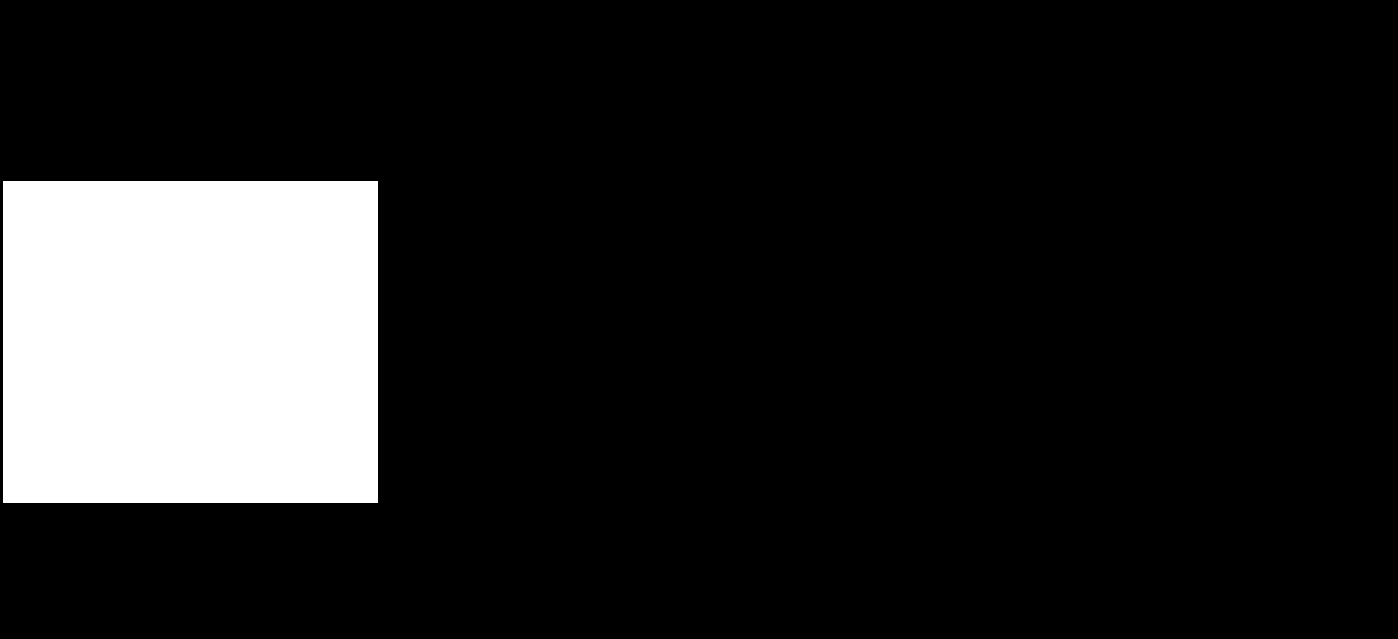 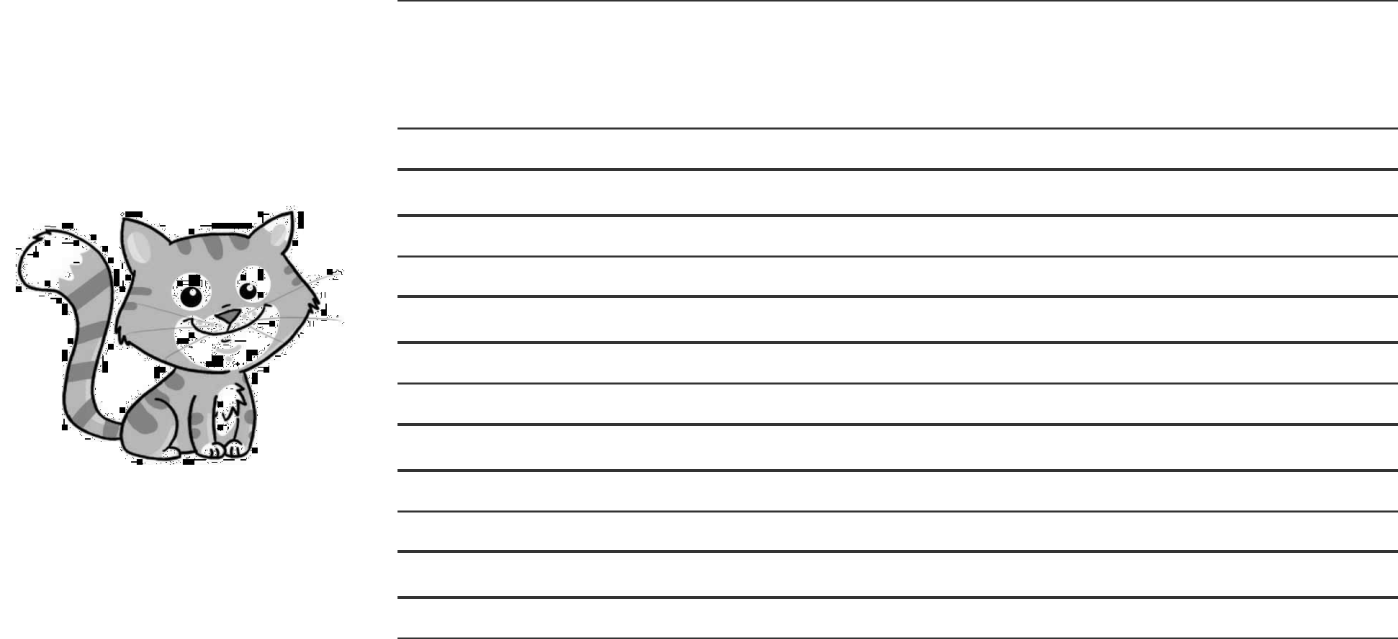 Podkreśl dwa tytuły książek, które pozwolą na znalezienie informacji przyrodniczych o wiewiórce.„Mieszkańcy lasów i parków”„Bajka o wiewiórce Basi”„Atlas ssaków leśnych”„Rozgryzamy orzechy – zadania matematyczne”Przekreśl w tekście zdania, które świadczą o niewłaściwym korzystaniu z internetu.Zawsze podaję prawdziwe dane.Nie zamieszczam danych o sobie.Niektóre informacje w sieci są nieprawdziwe.W internecie znajdę same prawdziwe informacje.Pod wydrukowanym zdjęciem piszę adres strony, z której pochodzi zdjęcie.Pod zdjęciami wydrukowanymi z internetu piszę swój adres.Samodzielnie serfuję po sieci.Serfuję po sieci pod opieką mamy.AGrupaAUTORKA: Danuta Grabowska93	© Copyright by Wydawnictwa Szkolne i Pedagogiczne, Warszawa 2018Przeczytaj tekst i pytania. Podkreśl właściwe odpowiedzi.Właśnie dochodziłem do bloku, w którym mieszkaliśmy, gdy usłyszałem głośną muzykę. Otwierając drzwi wejściowe, zastanawiałem się, kim jest wielbiciel tej muzyki. Ale im bliżej byłem naszego mieszkania, tym szedłem szybciej. Aż w końcu nie miałem już żadnych wątpliwości.Po nieskutecznej próbie użycia dzwonka wyjąłem z kieszeni klucze i otworzyłem drzwi. Nagle w mieszkaniu zapanowała cisza, lecz nie na długo. Zatkałem uszy rękoma i otworzyłem drzwi do pokoju Łukasza. A ten na środku pokoju wyginał się i udawał, że gra na gitarze w rytm hałaśliwej muzyki.– Przycisz! – krzyknąłem do niego.– O, już jesteś, tato – ucieszył się na mój widok.– Przycisz! – powtórzyłem. – Dlaczego rozkręciłeś radio na cały regulator? – i, nie czekając na odpowiedź, dodałem – Sąsiedzi tego nie wytrzymają.– Jak to nie wytrzymają? Olek napisał mi SMS, że akurat w radiu leci moja ulubiona piosenka. A Olek jest przecież naszym sąsiadem – zdziwił się syn, ściszając radio.– Jest. Nie tylko on.– Przecież wszyscy są w pracy, a my z Olkiem mamy ferie.– A pan Nowak?– Pan Nowak nie pracuje. Jest na emeryturze.I w tym momencie usłyszeliśmy dzwonek. Poszedłem otworzyć drzwi wejściowe. Na progu stał pan Nowak.Kto w bloku słuchał głośnej muzyki? Olek.           Łukasz.          Sąsiad.BGrupaAUTORKA: Danuta Grabowska94	© Copyright by Wydawnictwa Szkolne i Pedagogiczne, Warszawa 2018Kim dla Łukasza była osoba opowiadająca wydarzenie? Sąsiadem.        Tatą.            Kolegą.Dlaczego Łukasz nie otworzył drzwi tacie? Nie usłyszał dzwonka przy drzwiach. Dzwonek przy drzwiach się popsuł. Myślał, że to ktoś obcy.Czego Łukasz nie powinien zrobić? Rozmawiać z kolegą. Zamykać drzwi na klucz. Słuchać głośnej muzyki.Komu tata otworzył drzwi? Mamie.          Sąsiadowi.        Olkowi.Rozwiń zdanie. Dopisz co najmniej dwa wyrazy. Rozwinięte zdanie zapisz w liniaturze.Marta ogląda.Uzupełnij zdania czasownikami z ramki w odpowiedniej formie.pakować  spędzić  pojechaćBGrupaNapisz pełnym zdaniem, co będziesz robić w ferie zimowe, gdy na dworze będzie śnieg.Pokoloruj ramkę z tekstem, który jest fragmentem ogłoszenia.Napisz zdania opisujące psa znajdującego się na obrazku. Postaraj się, aby zdania zawierały informacje określone w ramce.Przedstaw, co opisujesz. Opisz wygląd, cechy charakterystyczne. Napisz, czy ci się podoba, czy nie.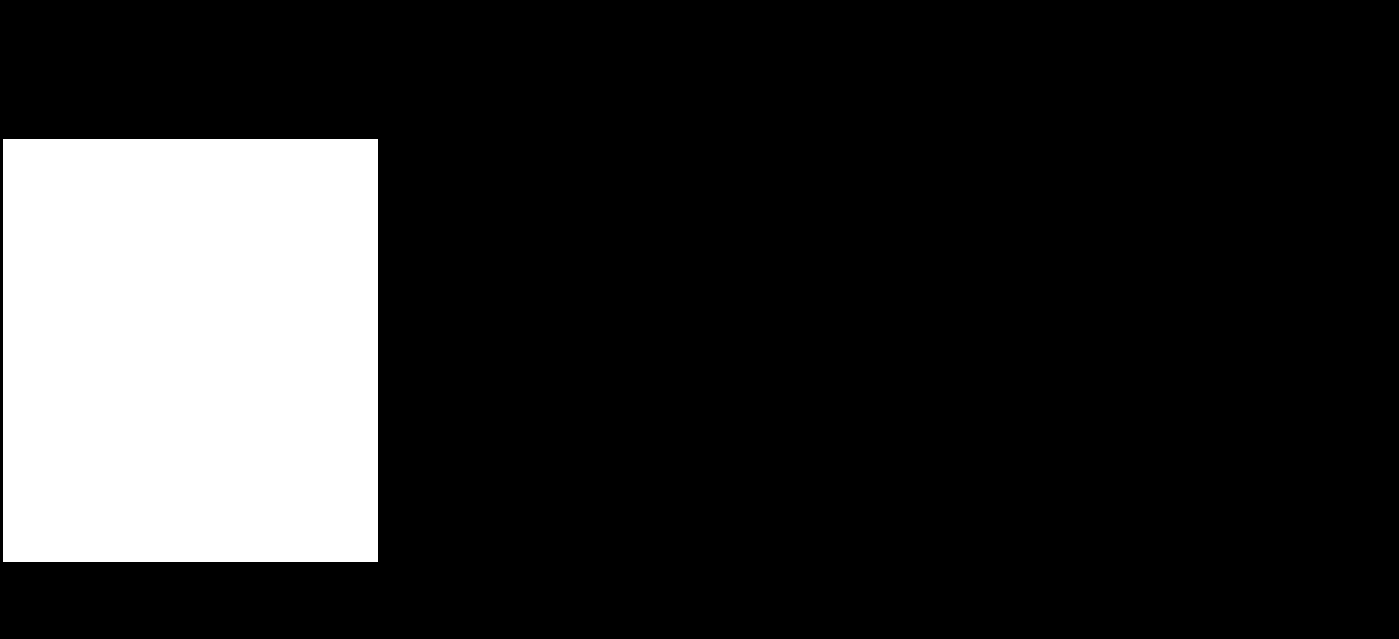 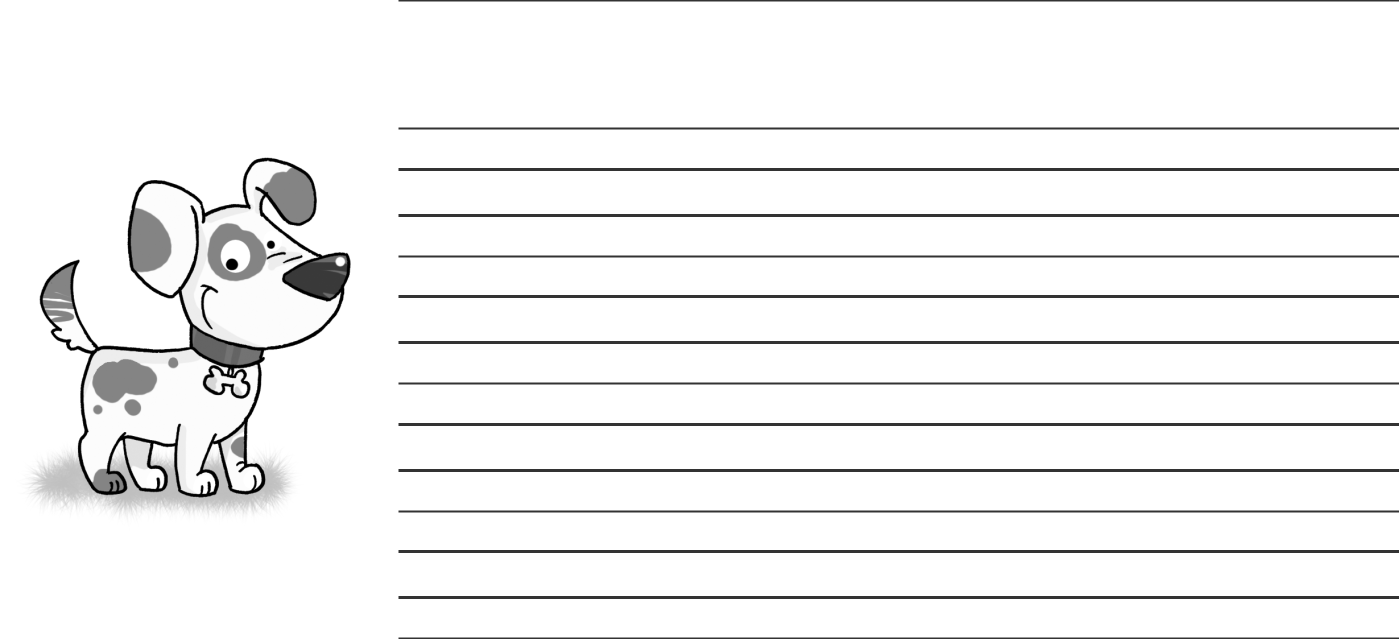 BGrupaPodkreśl dwa tytuły książek, które pozwolą na znalezienie informacji przyrodniczych o jeżu.„Ostre szpilki – zadania matematyczne” „Atlas ssaków leśnych” „Baśń o jeżu Cezarym”„Mieszkańcy lasów i parków”Przekreśl w tekście zdania, które świadczą o niewłaściwym korzystaniu z internetu.W internecie znajdę same prawdziwe informacje.Niektóre informacje w sieci są nieprawdziwe.Nie zamieszczam danych o sobie.Zawsze podaję prawdziwe dane.Pod zdjęciami wydrukowanymi z internetu piszę swój adres.Pod wydrukowanym zdjęciem piszę adres strony, z której pochodzi zdjęcie.Samodzielnie serfuję po sieci.Serfuję po sieci pod opieką taty.BGrupaAUTORKA: Danuta Grabowska97	© Copyright by Wydawnictwa Szkolne i Pedagogiczne, Warszawa 2018Maksymalna liczba punktów za 8 zadań – 25 punktówAUTORKA: Teresa Wacławek98	© Copyright by Wydawnictwa Szkolne i Pedagogiczne, Warszawa 2018Szkolni PrzyjacieleLUTY(karta Z 6A /6B)Schemat oceniania – karty badania umiejętności zintegrowanychAUTORKA: Teresa Wacławek99	© Copyright by Wydawnictwa Szkolne i Pedagogiczne, Warszawa 2018Wpisz w kratki właściwe liczby.Policz, ile trójkątów jest na rysunku. Liczbę trójkątów wpisz w kratki.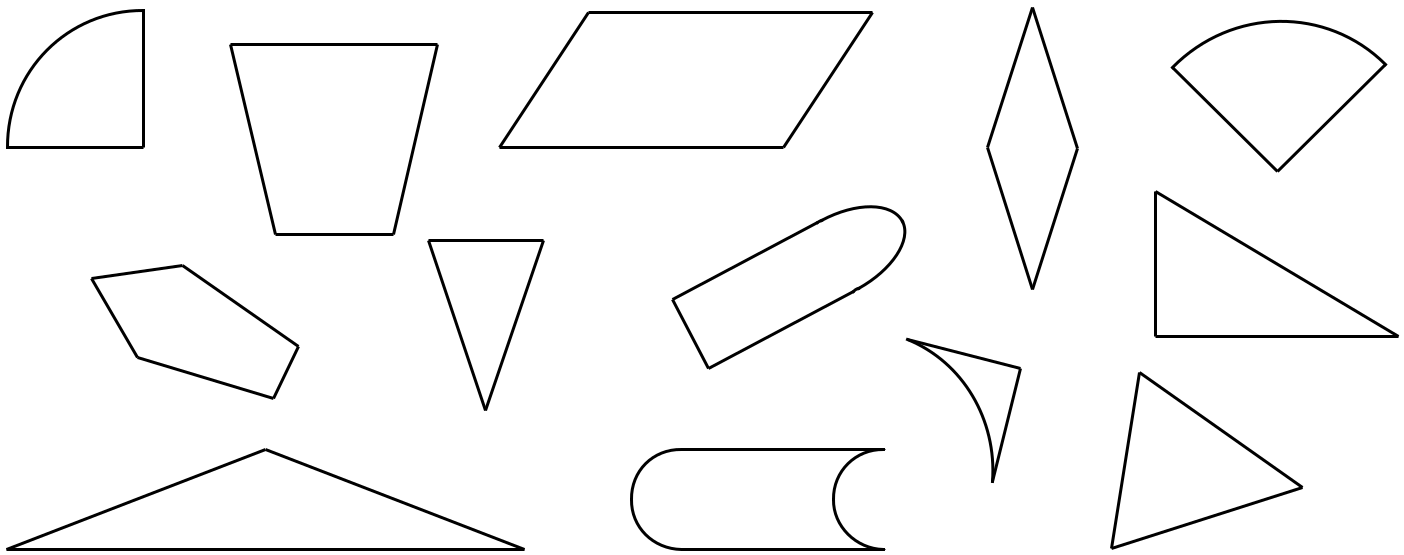 Liczba trójkątów: Przeczytaj daty dotyczące tego samego roku, ale zapisane w różny sposób. Która data występuje w kalendarzu najwcześniej, a która – najpóźniej? Podkreśl te daty.23 grudnia	24 I	23.11	23 II	20.01	20 XIIOblicz, ile dni upływa między podanymi datami. Uzupełnij zdania odpowiednimi liczbami dni.Od 14 stycznia rano do 21 stycznia wieczorem upływa  dni.Od 28 stycznia rano do 3 lutego wieczorem upływa  dni.AUTORKA: Danuta Grabowska100	© Copyright by Wydawnictwa Szkolne i Pedagogiczne, Warszawa 2018AGrupaOdczytaj godzinę na narysowanym zegarze.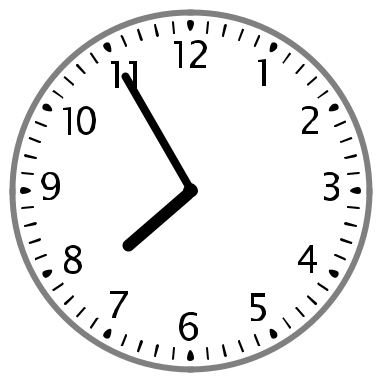 Podkreśl właściwe zdanie.Jest 5 minut po godzinie ósmej.Jest za 5 minut godzina ósma.Jest za 5 minut godzina siódma.Jest 5 minut po godzinie siódmej.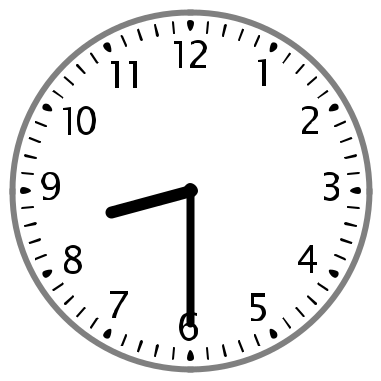 6. Odczytaj godzinę na narysowanym zegarze.Oblicz, ile minut brakuje do pełnej godziny.Uzupełnij odpowiedź.Odp.: Do pełnej godziny brakuje  minut.Rozwiąż zadanie. Zapisz działanie, oblicz i uzupełnij odpowiedź.Za duże opakowanie karmy dla psów klasa 2 a zapłaciła 65 zł, a za mniejsze opakowanie 23 zł. O ile złotych jest droższe większe opakowanie karmy od mniejszego opakowania?Odp.: Większe opakowanie jest droższe od mniejszegoopakowania o  zł.Dokończ szlaczek według zauważonego rytmu. Dorysuj 4 elementy.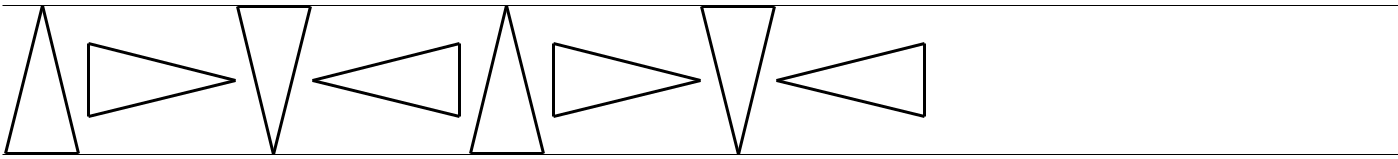 AGrupaAUTORKA: Danuta Grabowska101	© Copyright by Wydawnictwa Szkolne i Pedagogiczne, Warszawa 2018Wpisz w kratki właściwe liczby.Policz, ile trójkątów jest na rysunku. Liczbę trójkątów wpisz w kratki.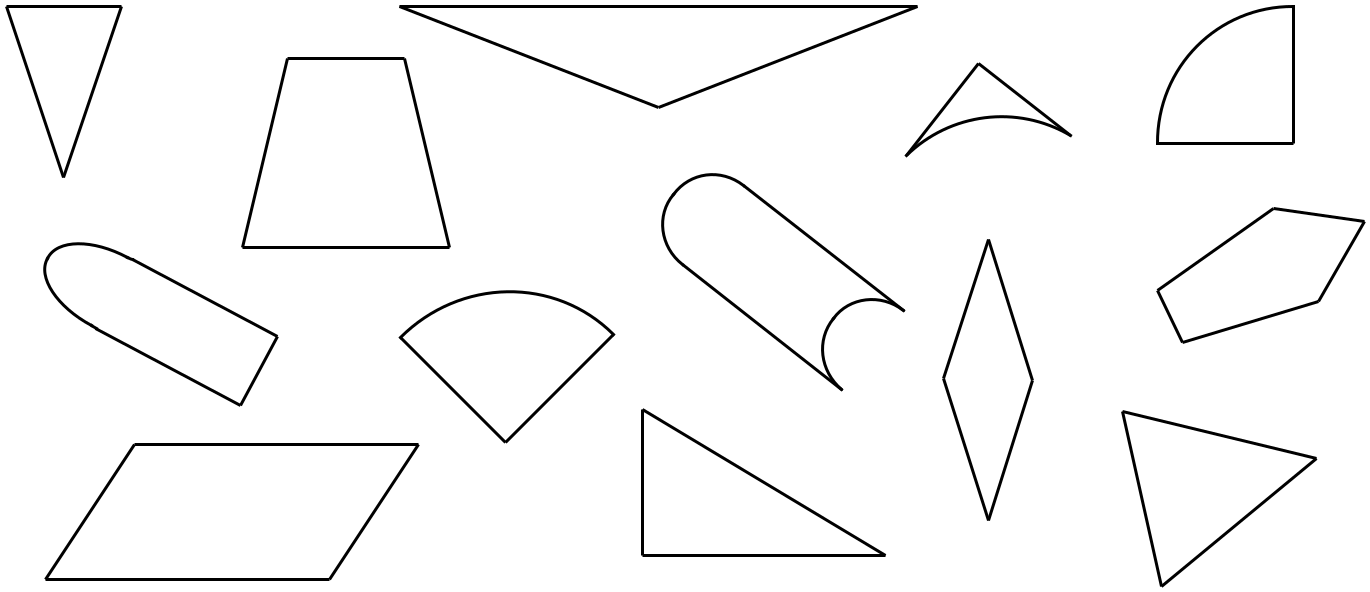 Liczba trójkątów: Przeczytaj daty dotyczące tego samego roku, ale zapisane w różny sposób. Która data występuje w kalendarzu najwcześniej, a która – najpóźniej? Podkreśl te daty.20 stycznia	24 II	20.11	23 I	20.12	23 XIIOblicz, ile dni upływa między podanymi datami. Uzupełnij zdania odpowiednimi liczbami dni.Od 15 stycznia rano do 21 stycznia wieczorem upływa  dni.Od 28 stycznia rano do 4 lutego wieczorem upływa  dni.AUTORKA: Danuta Grabowska102	© Copyright by Wydawnictwa Szkolne i Pedagogiczne, Warszawa 2018BGrupaOdczytaj godzinę na narysowanym zegarze.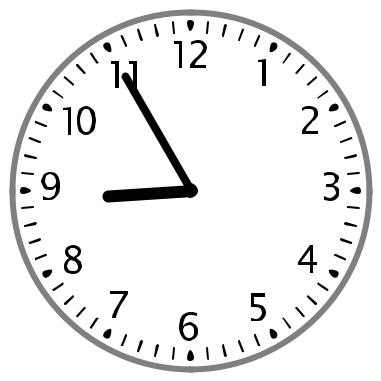 Podkreśl właściwe zdanie.Jest za 5 minut godzina ósma.Jest 5 minut po godzinie ósmej.Jest za 5 minut godzina dziewiąta.Jest 5 minut po godzinie dziewiątej.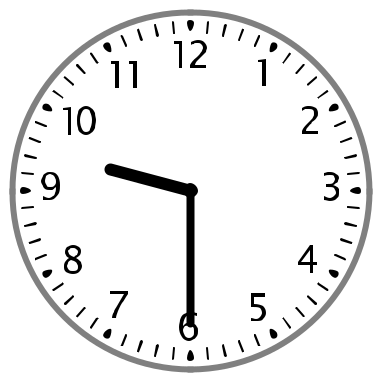 6. Odczytaj godzinę na narysowanym zegarze.Oblicz, ile minut brakuje do pełnej godziny.Uzupełnij odpowiedź.Odp.: Do pełnej godziny brakuje  minut.Rozwiąż zadanie. Zapisz działanie, oblicz i uzupełnij odpowiedź.Za duże opakowanie karmy dla psów klasa 2 a zapłaciła 67 zł, a za mniejsze opakowanie 24 zł. O ile złotych jest droższe większe opakowanie karmy od mniejszego opakowania?Odp.: Większe opakowanie jest droższe od mniejszegoopakowania o  zł.Dokończ szlaczek według zauważonego rytmu. Dorysuj 4 elementy.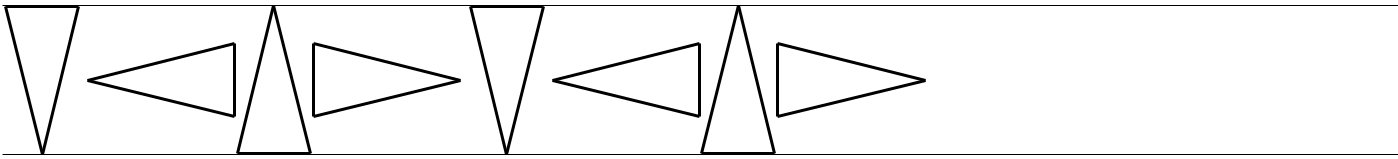 BGrupaAUTORKA: Danuta Grabowska103	© Copyright by Wydawnictwa Szkolne i Pedagogiczne, Warszawa 2018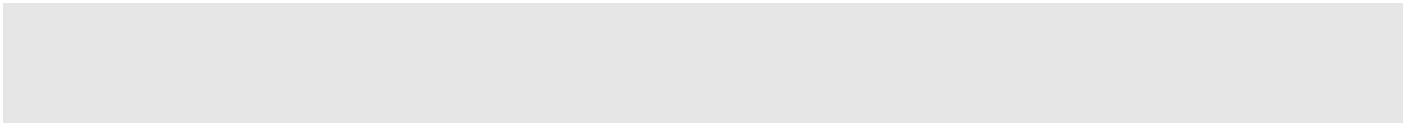 Maksymalna liczba punktów za 8 zadań – 13 punktówAUTORKA: Teresa Wacławek104	© Copyright by Wydawnictwa Szkolne i Pedagogiczne, Warszawa 2018Szkolni PrzyjacieleLUTY(karta M 6A /6B)Schemat oceniania – karty badania umiejętności matematycznychAUTORKA: Teresa Wacławek105	© Copyright by Wydawnictwa Szkolne i Pedagogiczne, Warszawa 2018Przeczytaj tekst i pytania. Podkreśl właściwe odpowiedzi.Jacek wyszedł we wtorek po południu na wiosenny spacer ze swoim psem Koralem. W pewnej chwili zza bloku Dawida, kolegi Jacka, wybiegł kot. Pies szarpnął smycz, a ta odpięła się od obroży. Koral pognał za kotem! Oczywiście Jacek pobiegł za psem. Nie pomogły nawoływania. Wkrótce zwierzęta zniknęły mu z oczu. Na próżno szukał swojego pupila między blokami. Zrezygnowany wrócił do domu.Rodzice usiłowali go pocieszyć, że może Koral sam wróci. Do wieczora wspólnie go szukali po całym osiedlu. Ale po psie ani śladu. Wieczorem napisali ogłoszenie o zaginięciu, lecz nie zdążyli go rozwiesić.Nazajutrz psa nadal nie było, więc po lekcjach chłopiec wraz z kolegami Dawidem i Michałem przeszli jeszcze raz po osiedlu w poszukiwaniu Korala. Rozwiesili również ogłoszenia.Następnego dnia poszukiwania wciąż trwały. Włączyli się do nich nawet sąsiedzi z bloku Jacka. Pan Robert obiecał, że sprawdzi pobliskie schronisko dla zwierząt. Może tam ktoś odprowadził znalezionego pieska.I kiedy już wszyscy stracili nadzieję, pani Kasia z parteru zadzwoniła do rodziców Jacka. Zauważyła ze swojego okna psa przy drzwiach wejściowych do bloku.Rzeczywiście był to Koral. Brudny, wygłodniały, ale cały i zdrowy. Sam odnalazł drogę do domu. Jacek i rodzice nie posiadali się z radości. Ale chyba najbardziej cieszył się Koral, który po kąpieli zjadł wszystko ze swojej miski i zadowolony usnął na swojej ulubionej poduszce.AGrupaAUTORKA: Danuta Grabowska106	© Copyright by Wydawnictwa Szkolne i Pedagogiczne, Warszawa 2018Co się wydarzyło we wtorek na spacerze? Zaginął pies. Kot zaatakował psa. Jacek spotkał Dawida.Co zrobili rodzice we wtorek wieczorem? Skrzyczeli syna za zgubienie psa. Napisali ogłoszenie o zaginięciu psa. Szukali psa po całym osiedlu.Kto pomagał Jackowi w znalezieniu psa? Tylko rodzice i sąsiedzi. Rodzice, koledzy i sąsiedzi. Tylko rodzice.Kiedy znalazł się Koral? We wtorek. W środę. W czwartek.Kto pierwszy zauważył zaginionego psa? Pan Robert. Pani Kasia. Jacek.AGrupaAUTORKA: Danuta Grabowska107	© Copyright by Wydawnictwa Szkolne i Pedagogiczne, Warszawa 2018Szkolni Przyjacielemarzecimię i nazwiskoAGrupaPonumeruj obrazki zgodnie z kolejnością wydarzeń w tekście z zadania 1. Wpisz numery w okienka od 1. do 5. Napisz tytuł do każdego obrazka.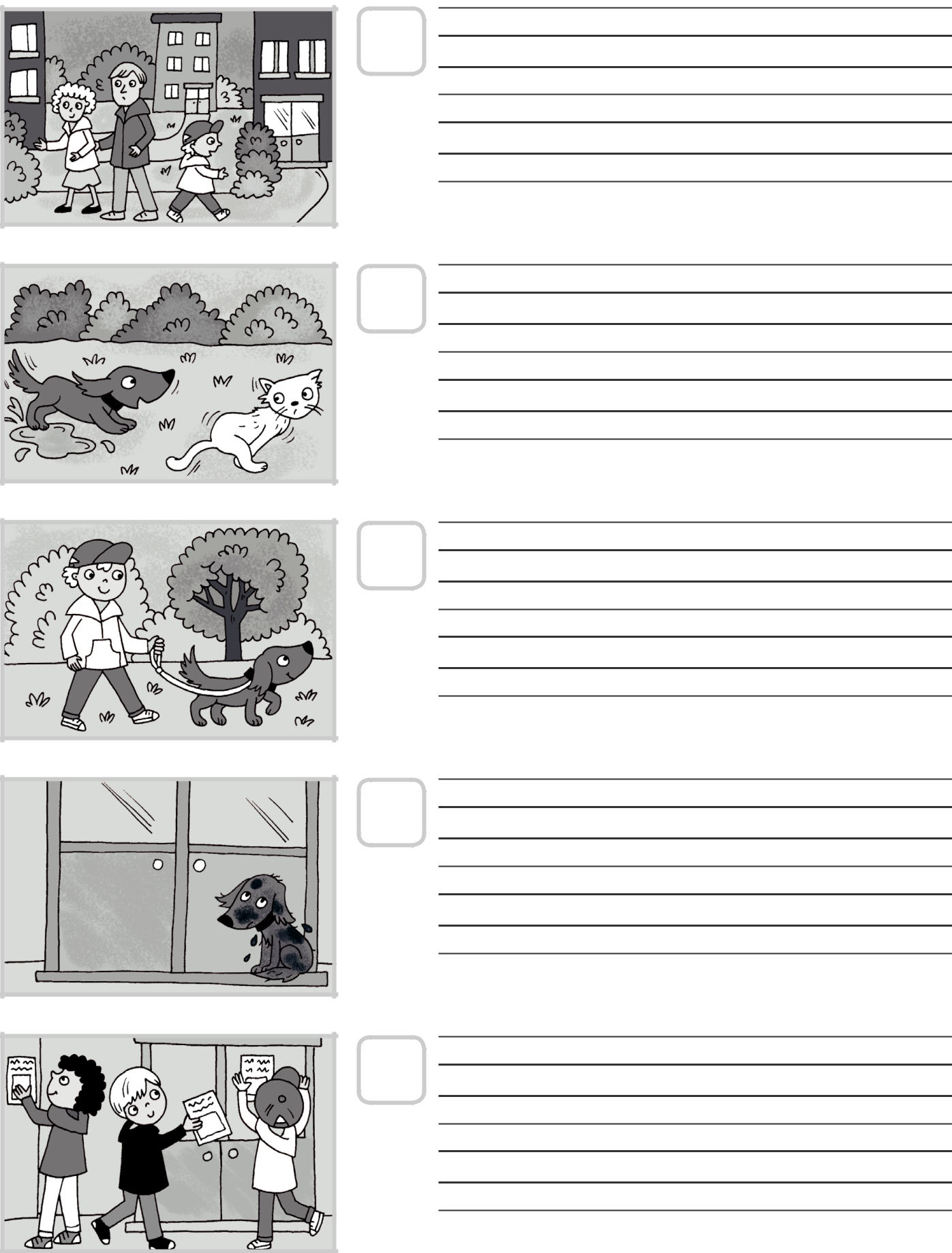 AUTORKA: Danuta Grabowska ILUSTRACJE: Joanna Myjak© Copyright by Wydawnictwa Szkolne i Pedagogiczne, Warszawa 2018Rozwiń zdanie. Dopisz co najmniej dwa wyrazy. Rozwinięte zdanie zapisz w liniaturze.Rodzice napisali.Połącz dwa zdania w jedno odpowiednim wyrazem z ramki. Utworzone zdanie zapisz poprawnie w liniaturze.ale  bo  więcJacek martwił się. Zaginął pies.Uzupełnij zdania odpowiednią formą rzeczowników.Podkreśl imiona dzieci, które przygotowały zdrowe przekąski.Ania: sałatka owocowa	Marcin: ciastko z krememBeata: słone paluszki	Łukasz: orzechy i ziarnaZosia: marchewka z jabłkiem	Paweł: drobne ciasteczkaAGrupaAUTORKA: Danuta Grabowska109	© Copyright by Wydawnictwa Szkolne i Pedagogiczne, Warszawa 2018Podpisz obrazki odpowiednimi nazwami roślin i zwierząt – zwiastunami wiosny.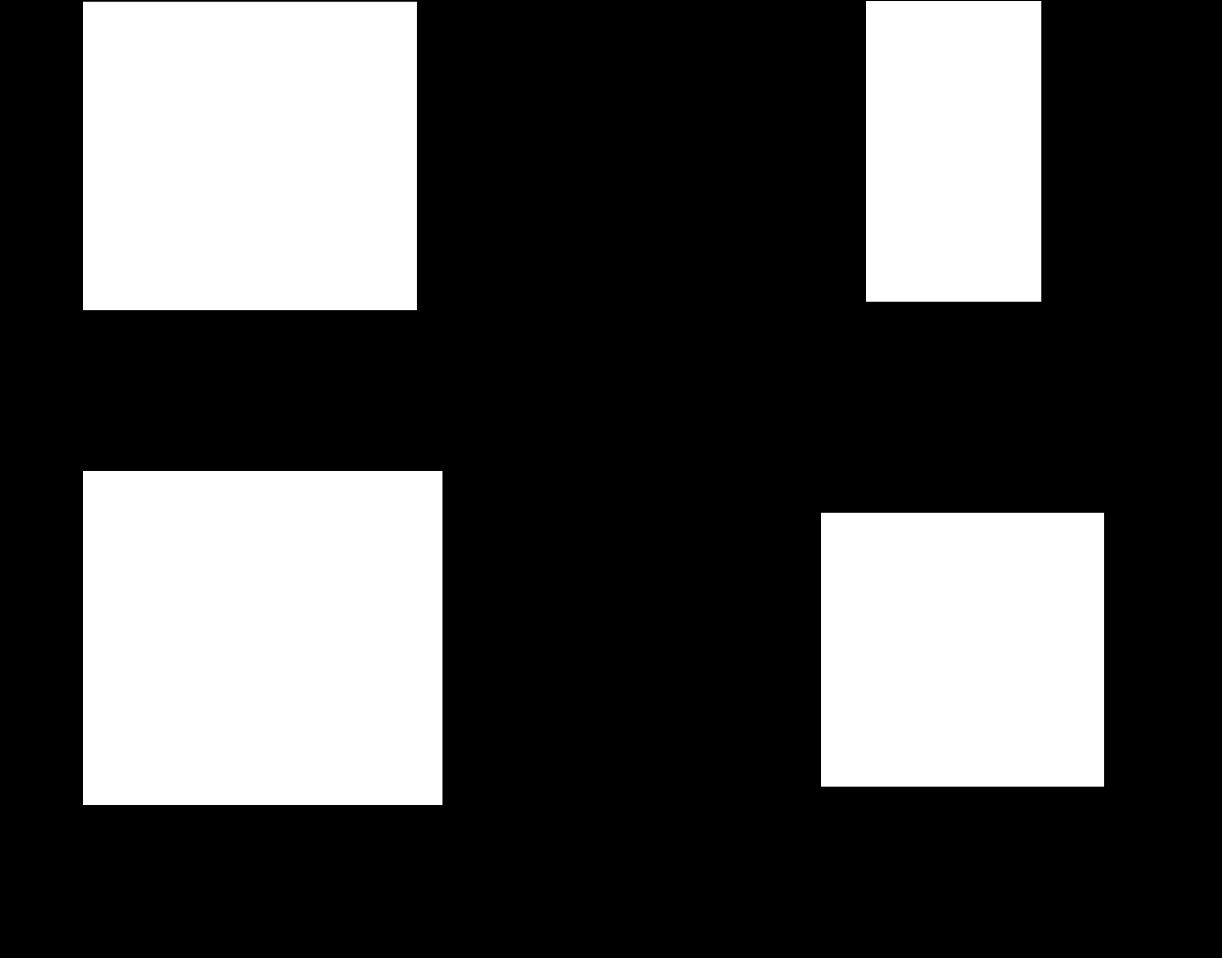 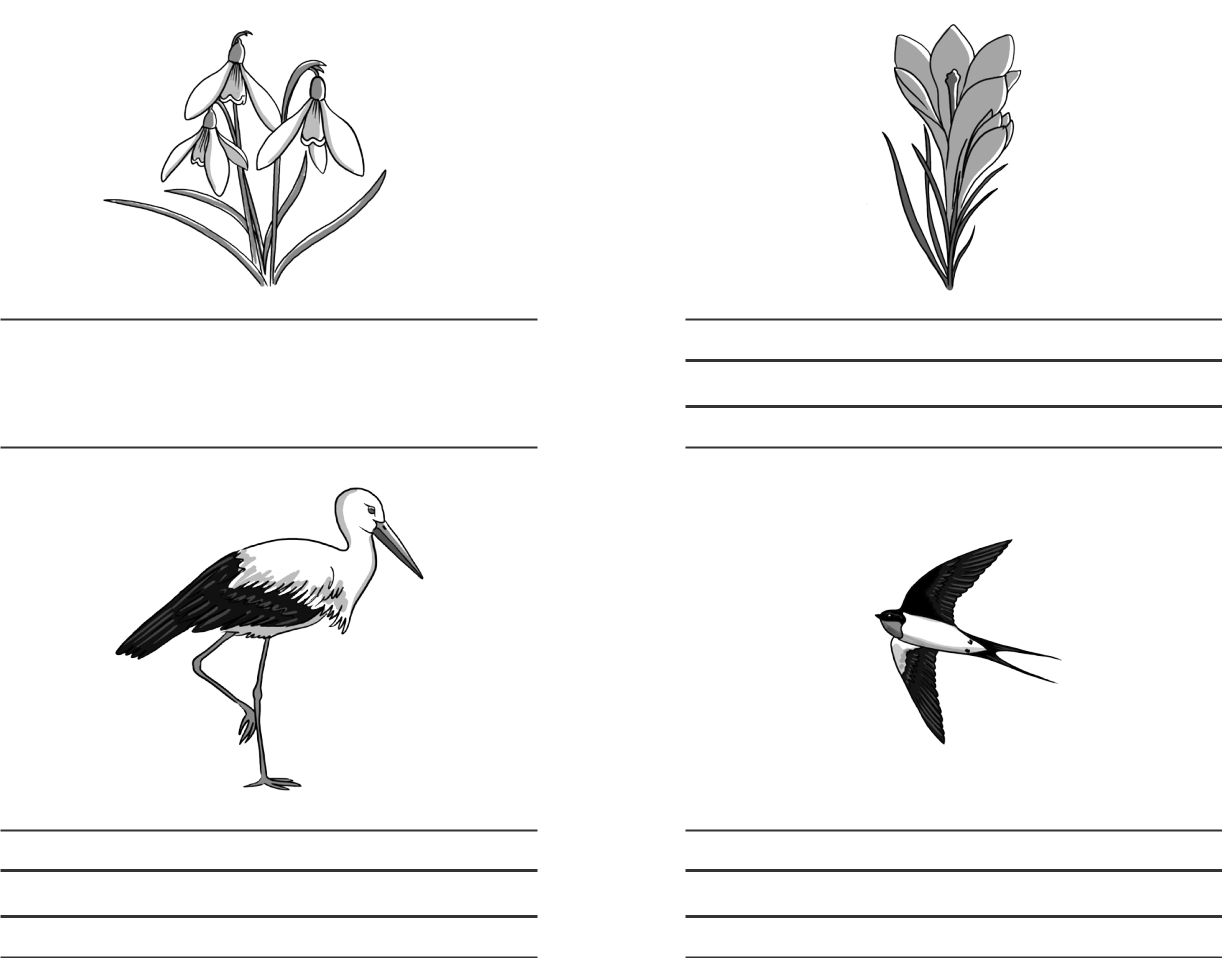 Przeczytaj zdania o odżywianiu. Otocz pętlą TAK, jeśli to prawda, lub NIE, jeśli to nieprawda.AGrupaPrzeczytaj tekst i pytania. Podkreśl właściwe odpowiedzi.Lena wyszła w środę po południu na wiosenny spacerze swoim psem Burkiem. W pewnej chwili zza bloku Magdy,koleżanki Leny, wybiegł kot. Pies szarpnął smycz, a ta odpięła sięod obroży. Burek pognał za kotem! Oczywiście Lena pobiegłaza psem. Nie pomogły nawoływania. Wkrótce zwierzętazniknęły jej z oczu. Na próżno szukała swojego pupila międzyblokami. Zrezygnowana wróciła do domu.Rodzice usiłowali ją pocieszyć, że może Burek sam wróci. Do wieczora wspólnie go szukali po całym osiedlu. Ale po psie ani śladu. Wieczorem napisali ogłoszenie o zaginięciu, lecz nie zdążyli go rozwiesić.Nazajutrz psa nadal nie było, więc po lekcjach dziewczynka wraz z koleżankami Magdą i Weroniką przeszły jeszcze raz po osiedlu w poszukiwaniu Burka. Rozwiesiły również ogłoszenia.Następnego dnia poszukiwania wciąż trwały. Włączyli siędo nich nawet sąsiedzi z bloku Leny. Pan Norbert obiecał,że sprawdzi pobliskie schronisko dla zwierząt. Może tam ktośodprowadził znalezionego pieska.I kiedy już wszyscy stracili nadzieję, pani Zosia z parteru zadzwoniła do rodziców Lenki. Zauważyła ze swojego okna psa przy drzwiach wejściowych do bloku.Rzeczywiście był to Burek. Brudny, wygłodniały, ale cały i zdrowy. Sam odnalazł drogę do domu. Lena i rodzice nie posiadali się z radości. Ale chyba najbardziej cieszył się Burek, który po kąpieli zjadł wszystko ze swojej miski i zadowolony usnął na swojej ulubionej poduszce.AUTORKA: Danuta Grabowska111	© Copyright by Wydawnictwa Szkolne i Pedagogiczne, Warszawa 2018BGrupaCo się wydarzyło w środę na spacerze? Lena spotkała Magdę. Kot zaatakował psa. Zaginął pies.Co zrobili rodzice w środę wieczorem? Napisali ogłoszenie o zaginięciu psa. Szukali psa po całym osiedlu. Skrzyczeli córkę za zgubienie psa.Kto pomagał Lenie w znalezieniu psa? Tylko rodzice. Tylko rodzice i sąsiedzi. Rodzice, koledzy i sąsiedzi.Kiedy znalazł się Burek? W piątek. W czwartek. W środę.Kto pierwszy zauważył zaginionego psa? Pani Zosia. Pan Norbert. Lena.BGrupaAUTORKA: Danuta Grabowska112	© Copyright by Wydawnictwa Szkolne i Pedagogiczne, Warszawa 2018Szkolni Przyjacielemarzecimię i nazwiskoBGrupaPonumeruj obrazki zgodnie z kolejnością wydarzeń w tekście z zadania 1. Wpisz numery w okienka od 1. do 5. Napisz tytuł do każdego obrazka.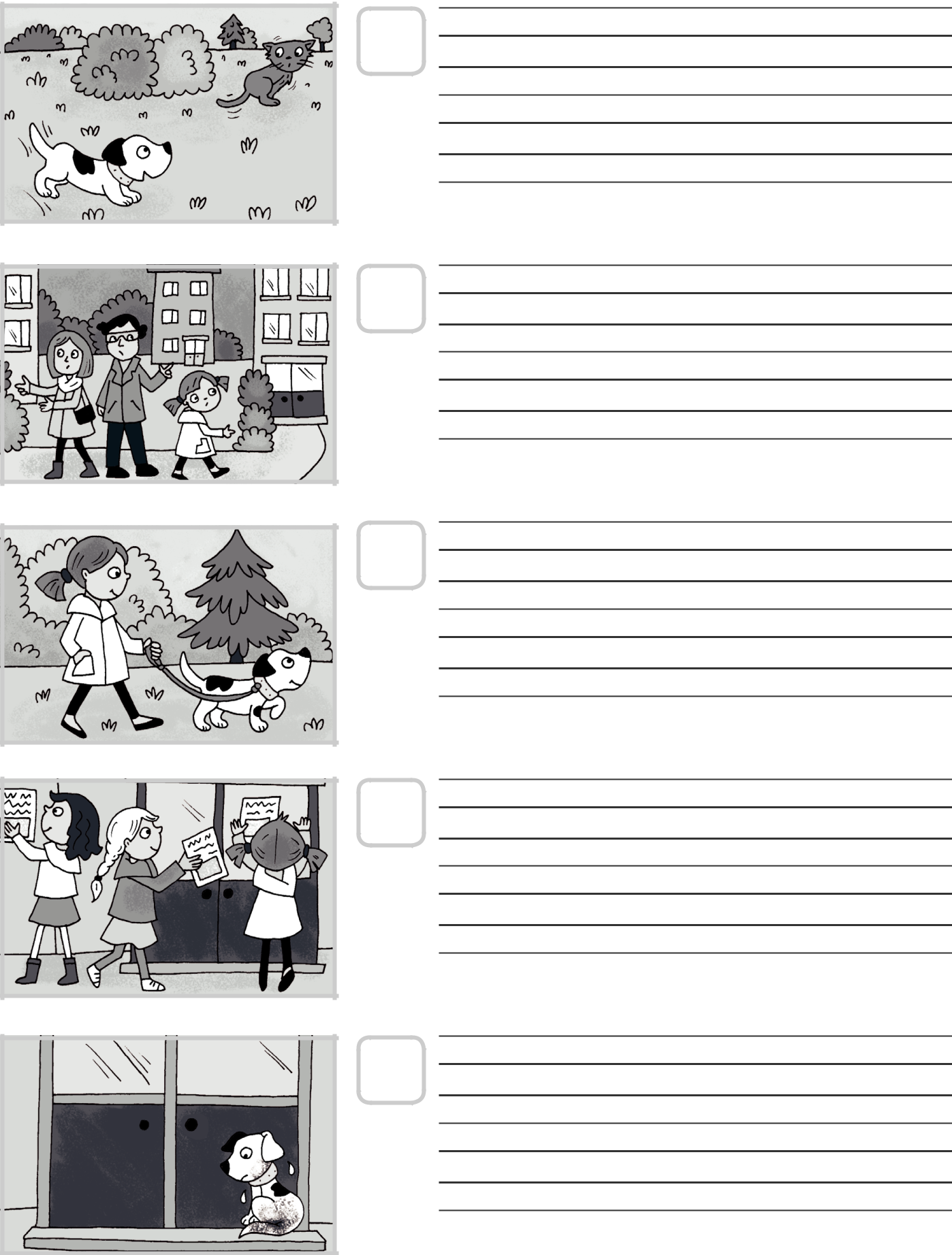 AUTORKA: Danuta Grabowska ILUSTRACJE: Joanna Myjak© Copyright by Wydawnictwa Szkolne i Pedagogiczne, Warszawa 2018Rozwiń zdanie. Dopisz co najmniej dwa wyrazy. Rozwinięte zdanie zapisz w liniaturze.Koleżanki pomogły.Połącz dwa zdania w jedno odpowiednim wyrazem z ramki. Utworzone zdanie zapisz poprawnie w liniaturze.więc  ale  boLena była smutna. Zaginął pies.Uzupełnij zdania odpowiednią formą rzeczowników.BGrupaPodkreśl imiona dzieci, które przygotowały zdrowe przekąski.Łukasz: ciastko z kremem	Beata: sałatka owocowaPaweł: orzechy i ziarna	Zosia: słone paluszkiMarcin: drobne ciasteczka	Beata: marchewka z jabłkiemAUTORKA: Danuta Grabowska114	© Copyright by Wydawnictwa Szkolne i Pedagogiczne, Warszawa 2018Podpisz obrazki odpowiednimi nazwami roślin i zwierząt – zwiastunami wiosny.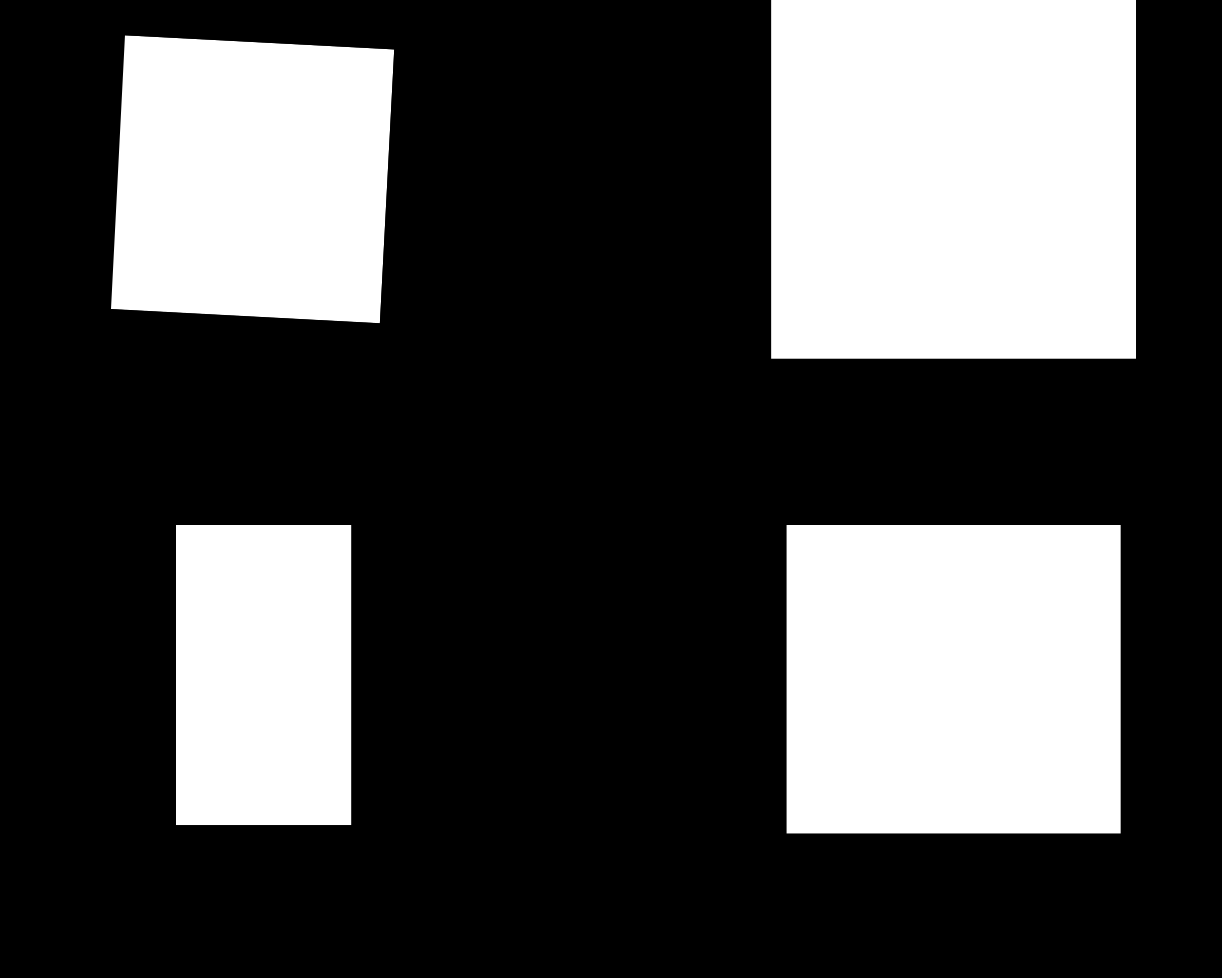 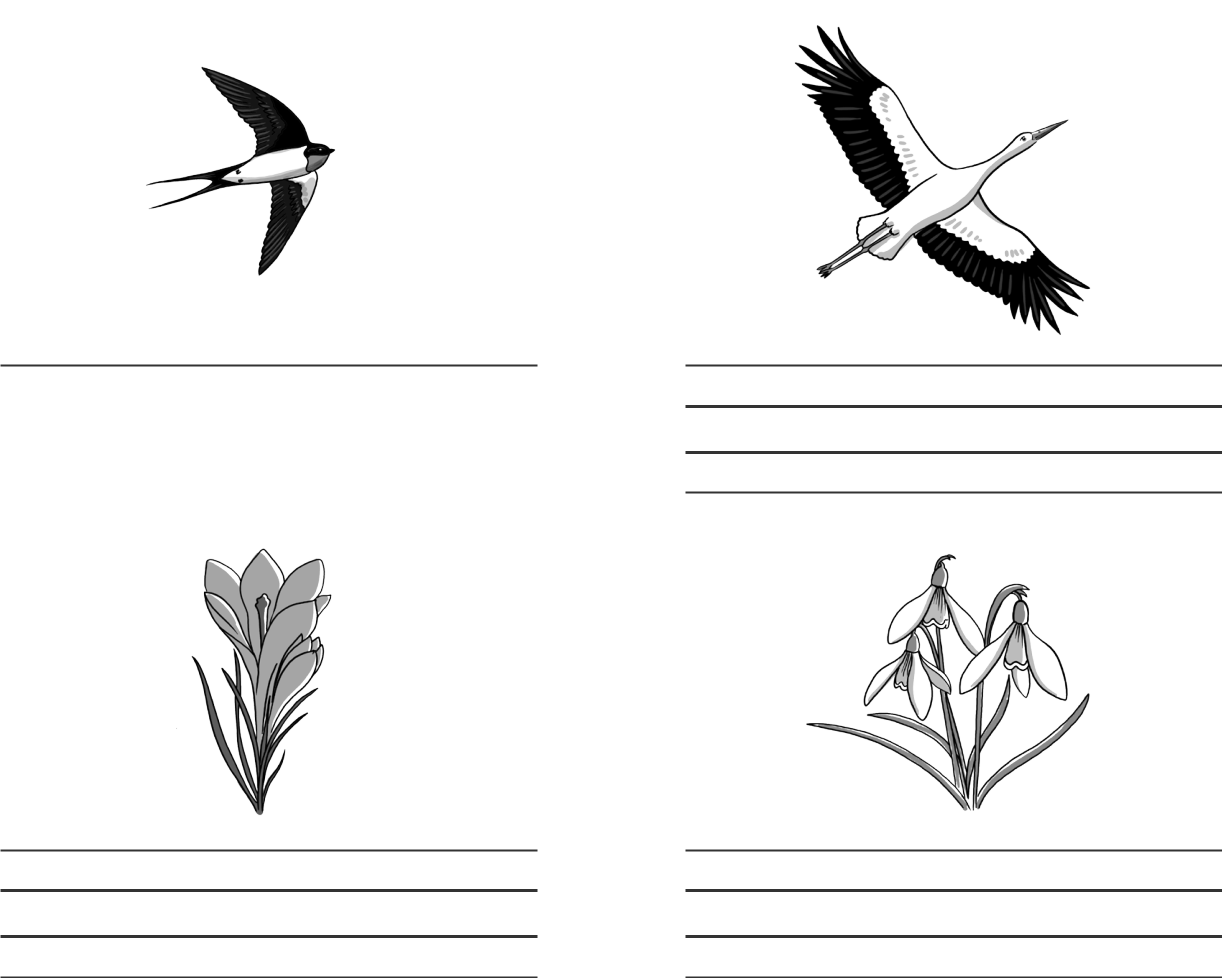 Przeczytaj zdania o odżywianiu. Otocz pętlą TAK, jeśli to prawda, lub NIE, jeśli to nieprawda.BGrupaMaksymalna liczba punktów za 8 zadań – 26 punktówAUTORKA: Teresa Wacławek116	© Copyright by Wydawnictwa Szkolne i Pedagogiczne, Warszawa 2018Szkolni PrzyjacieleMARZEC(karta Z 7A /7B)Schemat oceniania – karty badania umiejętności zintegrowanych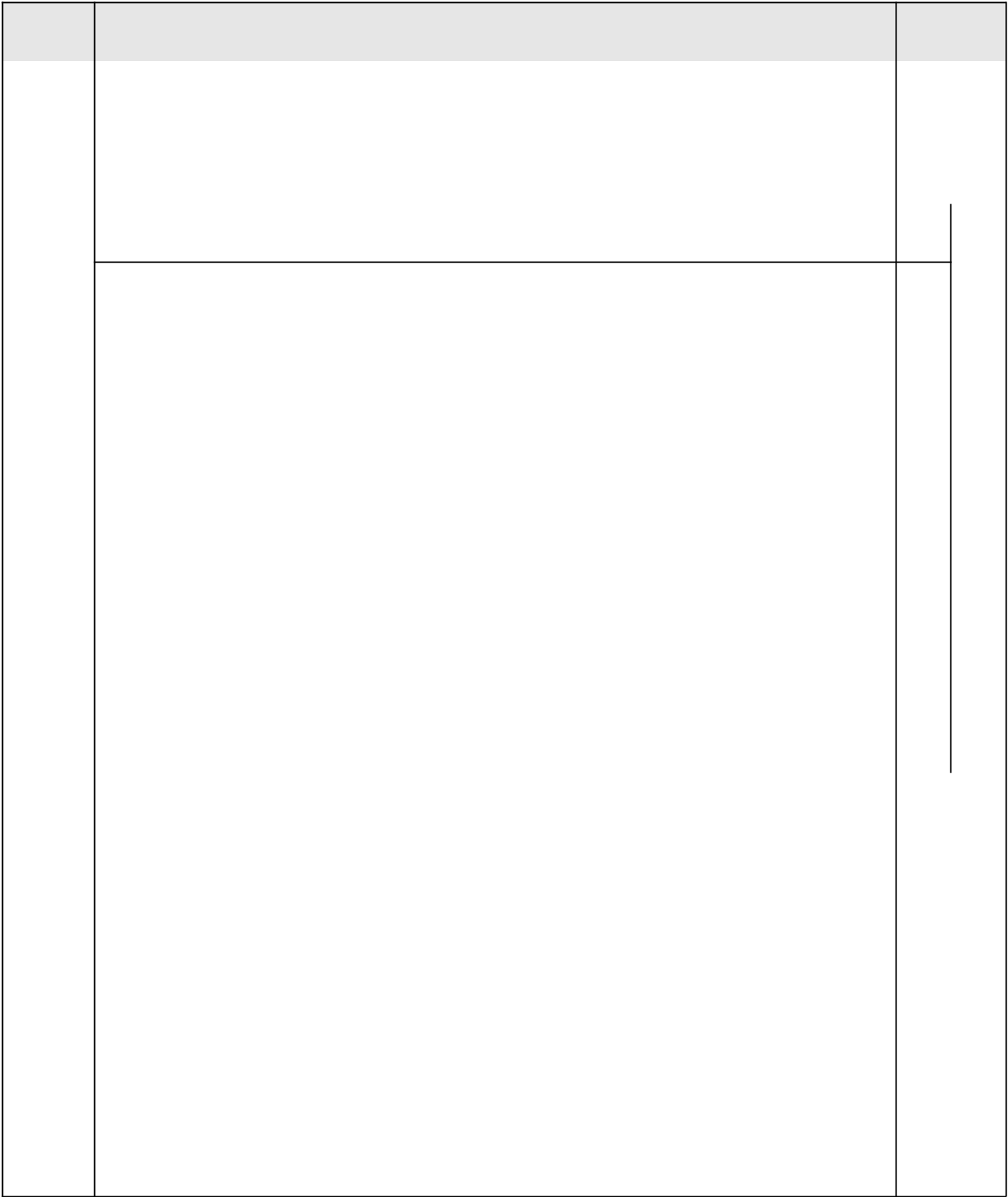 Nadanie 5 lub 4 obrazkom tytułów zgodnych z ich treścią – 2 punkty.AUTORKA: Teresa Wacławek117	© Copyright by Wydawnictwa Szkolne i Pedagogiczne, Warszawa 2018Oblicz i wpisz wyniki.Oblicz i wpisz wyniki. Przy każdym działaniu napisz sprawdzenie.Rozwiąż zadanie. Zapisz działania, oblicz i uzupełnij odpowiedź.Do 7 doniczek z ziemią dzieci posadziły po 5 cebulek żonkili. Ile wszystkich cebulek żonkili posadziły dzieci do doniczek?Odp.: Do doniczek dzieci posadziły  cebulek żonkili.Rozwiąż zadanie. Zapisz działania, oblicz i uzupełnij odpowiedź.Dzieci wykonały 28 papierowych ptaszków. Chcą umieścić je po tyle samo na 4 gałązkach. Po ile papierowych ptaszków powinny dzieci umieścić na każdej gałązce?Odp.: Na każdej gałązce dzieci powinny umieścićpo  ptaszków.AUTORKA: Danuta Grabowska118	© Copyright by Wydawnictwa Szkolne i Pedagogiczne, Warszawa 2018AGrupaPokoloruj na obrazku czworokąty.Rozwiąż zadanie i podkreśl właściwą odpowiedź.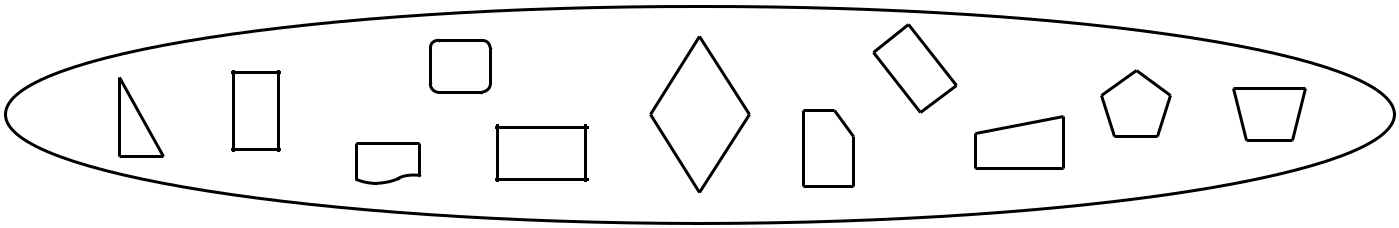 Narysowane zegary pokazują, kiedy Marek rozpoczął i zakończył ćwiczenie tabliczki mnożenia. Przez ile minut Marek ćwiczył tabliczkę mnożenia?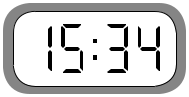 początek ćwiczeń      zakończenie ćwiczeń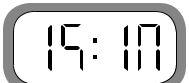 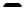 Odp.: Marek ćwiczył tabliczkę mnożenia przez 10 minut.Marek ćwiczył tabliczkę mnożenia przez 24 minuty.Marek ćwiczył tabliczkę mnożenia przez 34 minuty.Rozwiąż zadanie i uzupełnij odpowiedź.Zajęcia muzyczne trwały 45 minut. Przez 25 minut dzieci uczyły się tańczyć, a przez kolejne minuty ćwiczyły grę na instrumentach. Przez ile minut dzieci ćwiczyły grę na instrumentach?Odp.: Grę na instrumentach dzieci ćwiczyły przez  minut.Rozwiąż zadanie.Lena jadła obiad przez 15 minut. Skończyła jeść o godzinie 14.30. Otocz pętlą zegar wskazujący godzinę rozpoczęcia obiadu przez Lenę. 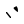 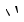 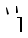 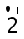 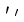 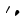 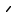 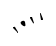 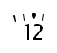 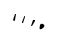 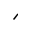 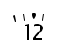 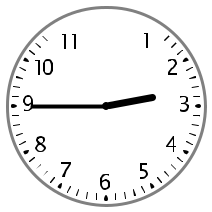 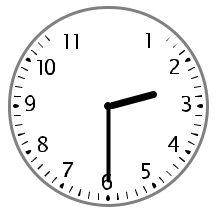 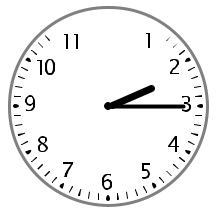 AGrupaAUTORKA: Danuta Grabowska119	© Copyright by Wydawnictwa Szkolne i Pedagogiczne, Warszawa 2018Oblicz i wpisz wyniki.Oblicz i wpisz wyniki. Przy każdym działaniu napisz sprawdzenie.Rozwiąż zadanie. Zapisz działania, oblicz i uzupełnij odpowiedź.Do 6 doniczek z ziemią dzieci posadziły po 5 cebulek tulipanów. Ile wszystkich cebulek tulipanów posadziły dzieci do doniczek?Odp.: Do doniczek dzieci posadziły  cebulek tulipanów.Rozwiąż zadanie. Zapisz działania, oblicz i uzupełnij odpowiedź.Dzieci wykonały 27 papierowych ptaszków. Chcą umieścić je po tyle samo na 3 gałązkach. Po ile papierowych ptaszków powinny dzieci umieścić na każdej gałązce?Odp.: Na każdej gałązce dzieci powinny umieścićpo  ptaszków.AUTORKA: Danuta Grabowska120	© Copyright by Wydawnictwa Szkolne i Pedagogiczne, Warszawa 2018BGrupaPokoloruj na obrazku czworokąty.Rozwiąż zadanie i podkreśl właściwą odpowiedź.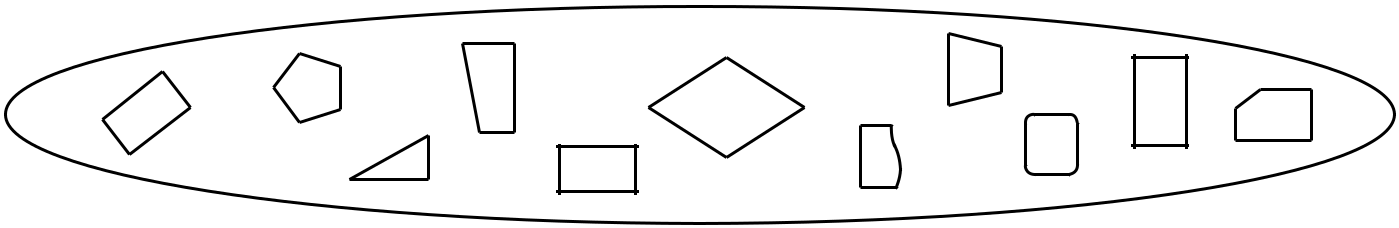 Narysowane zegary pokazują, kiedy Beata rozpoczęłai zakończyła ćwiczenie tabliczki mnożenia. Przez ile minut Beata ćwiczyła tabliczkę mnożenia?początek ćwiczeń     zakończenie ćwiczeń 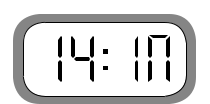 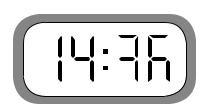 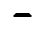 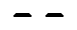 Odp.: Beata ćwiczyła tabliczkę mnożenia przez 36 minut.Beata ćwiczyła tabliczkę mnożenia przez 26 minut.Beata ćwiczyła tabliczkę mnożenia przez 10 minut.Rozwiąż zadanie i uzupełnij odpowiedź.Zajęcia muzyczne trwały 45 minut. Przez 35 minut dzieci uczyły się tańczyć, a przez kolejne minuty ćwiczyły grę na f letach. Przez ile minut dzieci ćwiczyły grę na f letach?Odp.: Grę na f letach dzieci ćwiczyły przez  minut.Rozwiąż zadanie.Marek jadł obiad przez 15 minut. Skończył jeść o godzinie 13.30. Otocz pętlą zegar wskazujący godzinę rozpoczęcia obiadu przez Marka. 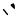 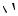 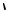 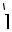 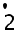 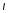 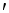 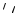 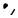 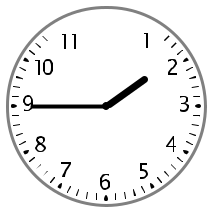 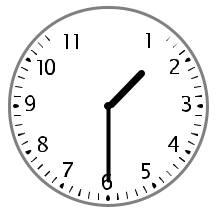 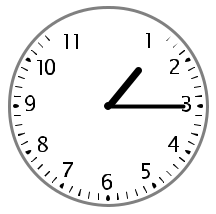 BGrupaAUTORKA: Danuta Grabowska121	© Copyright by Wydawnictwa Szkolne i Pedagogiczne, Warszawa 2018Maksymalna liczba punktów za 8 zadań – 16 punktówAUTORKA: Teresa Wacławek122	© Copyright by Wydawnictwa Szkolne i Pedagogiczne, Warszawa 2018Szkolni PrzyjacieleMARZEC(karta M 7A /7B)Schemat oceniania – karty badania umiejętności matematycznychAUTORKA: Teresa Wacławek123	© Copyright by Wydawnictwa Szkolne i Pedagogiczne, Warszawa 2018Przeczytaj tekst i pytania. Podkreśl właściwe odpowiedzi.Dawno temu w lesie żył krasnoludek, który przyjaźnił się z biedronką.Pewnego razu biedronka przyleciała zdenerwowana do krasnoludka. Okazało się, że rano zauważyła na sobie więcej kropek niż zwykle. Liczyła kilkakrotnie, przeglądając się w strumieniu, i ciągle wychodziło jej dziewięć zamiast siedmiu.– Jestem chora – stwierdziła smutno.– Naprawdę źle się czujesz? Masz gorączkę? Coś cię boli? – dopytywał się troskliwie krasnoludek.– Nie – zaprzeczyła biedronka.– Dziwne – pokręcił głową i założył okulary. Im bardziej się przyglądał kropkom biedronki, tym bardziej kiwał głową.– Siadaj tu na stole. Spróbuję ci pomóc.Biedronka podleciała do stołu i grzecznie usiadła na nim.Nagle poczuła coś mokrego i jakieś dziwne drapanie.– Już? – spytała przyjaciela po chwili.– Już. Spójrz, biedronko, do mojego lusterka.– O rety, mam z powrotem siedem kropek! – ucieszyła się.– Cały czas tyle miałaś. Te dwie dodatkowe musiały powstać w czasie jedzenia jagód u niedźwiedzia.– Uf, chyba wczoraj niedokładnie umyłam się po kolacji – zaczęła się śmiać tak radośnie, że zaraziła śmiechem krasnoludka.Ilu bohaterów bierze udział w opisanym wydarzeniu? Jeden.           Dwóch.          Trzech.AGrupaAUTORKA: Danuta Grabowska124	© Copyright by Wydawnictwa Szkolne i Pedagogiczne, Warszawa 2018Co spowodowało, że biedronka była smutna? Była chora. Brzydko wyglądała. Zauważyła nowe kropki.Jak zareagował krasnoludek na problem biedronki? Nie przejął się. Śmiał się z niej. Starał się jej pomóc.Czym biedronka zaraziła krasnoludka? Zapałem do jedzenia jagód. Jakąś dziwną chorobą. Radosnym śmiechem.Przeczytaj pytanie. Podkreśl właściwą odpowiedź.Co jest fantastyczne, czyli nierzeczywiste w tekście do zadania 1.? Strumień, który płynie przez las. Krasnoludek, który przyjaźni się z biedronką. Biedronka, która potrafi latać.Podkreśl w zdaniach czasowniki.W zeszłym tygodniu przeczytałam legendę o królowej Jadwidze.Teraz razem z Kaśką robimy ilustracje do legendy.Jutro zaniesiemy je do klasy.AGrupaAUTORKA: Danuta Grabowska125	© Copyright by Wydawnictwa Szkolne i Pedagogiczne, Warszawa 2018Dopisz do rzeczowników po jednym dowolnym przymiotniku w odpowiedniej formie.rzeka –jezioro –las –drogi –przyrodnicy –Zastąp w zdaniu podkreślone wyrazy odpowiednimi skrótami.Na stronie	50 w książce pod tytułem„Dolina krokusów” znalazłam informację, że bohaterkamieszkała przy ulicy	Kwiatowej.AGrupaAUTORKA: Danuta Grabowska126	© Copyright by Wydawnictwa Szkolne i Pedagogiczne, Warszawa 2018Napisz w imieniu klasy 2 a podziękowanie dla leśniczego. Powinno ono zawierać informacje: kto, komu i za co dziękuje. Użyj wyrazów z ramki w odpowiedniej formie.Podziękowanie  dziękować  Pan Adam Nowak nasza klasa  oprowadzenie  po  las  zorganizowanie za  ognisko  dzieci  z  klasa 2 aPodkreśl zdania opisujące zachowania, które są korzystne dla przyrody.Wkładam zakupy do jednorazowych toreb.Zbieram makulaturę.Oszczędzam prąd i wodę.Palę śmieci w moim ogródku.AGrupaAUTORKA: Danuta Grabowska127	© Copyright by Wydawnictwa Szkolne i Pedagogiczne, Warszawa 2018Szkolni Przyjacielekwiecieńimię i nazwiskoAGrupaPrzyjrzyj się mapie Polski. Wykonaj polecenia na podstawie mapy.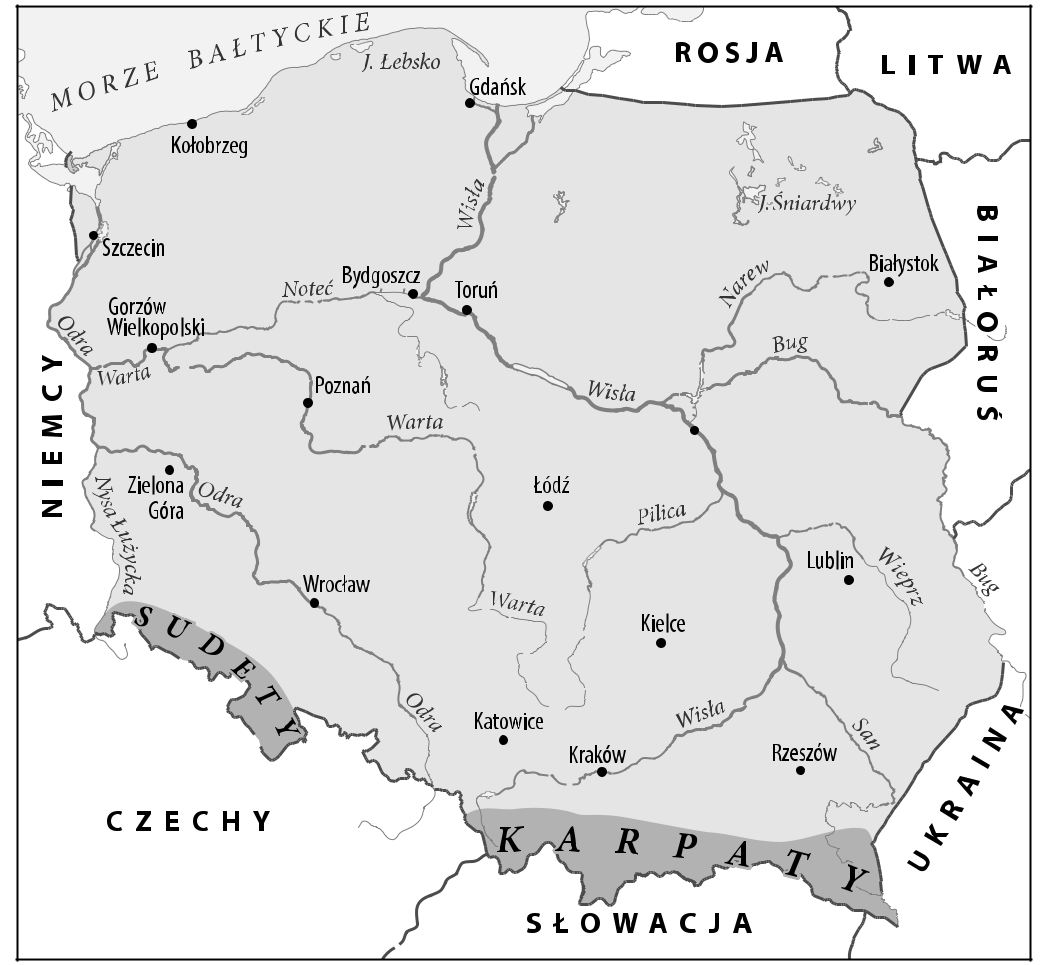 Warszawa Otocz pętląnazwę obecnejstolicy Polski. Napisz nazwy dwóch rzek. Napisz nazwy dwóch miast znajdujących się blisko gór. Napisz nazwy dwóch państw, które mają granicę z Polską. Napisz nazwę morza, do którego dostęp ma Polska.Przeczytaj tekst i pytania. Podkreśl właściwe odpowiedzi.Dawno temu w lesie żył krasnoludek, który przyjaźnił się z biedronką.Pewnego razu biedronka przyleciała zdenerwowana do krasnoludka. Okazało się, że rano zauważyła na sobie więcej kropek niż zwykle. Liczyła kilkakrotnie, przeglądając się w strumieniu, i ciągle wychodziło jej dziewięć zamiast siedmiu.– Jestem chora – stwierdziła smutno.– Naprawdę źle się czujesz? Masz gorączkę? Coś cię boli? – dopytywał się troskliwie krasnoludek.– Nie – zaprzeczyła biedronka.– Dziwne – pokręcił głową i założył okulary. Im bardziej się przyglądał kropkom biedronki, tym bardziej kiwał głową.– Siadaj tu na stole. Spróbuję ci pomóc.Biedronka podleciała do stołu i grzecznie usiadła na nim.Nagle poczuła coś mokrego i jakieś dziwne drapanie.– Już? – spytała przyjaciela po chwili.– Już. Spójrz, biedronko, do mojego lusterka.– O rety, mam z powrotem siedem kropek! – ucieszyła się.– Cały czas tyle miałaś. Te dwie dodatkowe musiały powstać w czasie jedzenia jagód u niedźwiedzia.– Uf, chyba wczoraj niedokładnie umyłam się po kolacji – zaczęła się śmiać tak radośnie, że zaraziła śmiechem krasnoludka.Co spowodowało, że biedronka była smutna? Zauważyła nowe kropki. Brzydko wyglądała. Była chora.AUTORKA: Danuta Grabowska129	© Copyright by Wydawnictwa Szkolne i Pedagogiczne, Warszawa 2018BGrupaJak zareagował krasnoludek na problem biedronki? Śmiał się z niej. Starał się jej pomóc. Nie przejął się.Czym biedronka zaraziła krasnoludka? Jakąś dziwną chorobą. Radosnym śmiechem. Zapałem do jedzenia jagód.Ilu bohaterów bierze udział w opisanym wydarzeniu? Trzech.         Dwóch.        Jeden.Przeczytaj pytanie. Podkreśl właściwą odpowiedź.Co jest fantastyczne, czyli nierzeczywiste w tekście do zadania 1.? Biedronka, która potrafi latać. Strumień, który płynie przez las. Krasnoludek, który przyjaźni się z biedronką.Podkreśl w zdaniach czasowniki.W poniedziałek czytałem legendę o królowej Jadwidze.Teraz razem z Darkiem wykonujemy ilustracje do legendy.Jutro pokażemy je dzieciom w klasie.BGrupaAUTORKA: Danuta Grabowska130	© Copyright by Wydawnictwa Szkolne i Pedagogiczne, Warszawa 2018Dopisz do rzeczowników po jednym dowolnym przymiotniku w odpowiedniej formie.morze –rzeka –park –leśnicy –ptaki –Zastąp w zdaniu podkreślone wyrazy odpowiednimi skrótami.BGrupaAUTORKA: Danuta Grabowska131	© Copyright by Wydawnictwa Szkolne i Pedagogiczne, Warszawa 2018Napisz w imieniu klasy 2 b podziękowanie dla przyrodnika. Powinno ono zawierać informacje: kto, komu i za co dziękuje. Użyj wyrazów z ramki w odpowiedniej formie.dziękować  Podziękowanie  Pan Marek Kowalski nasza klasa  oprowadzenie  po  parku  zorganizowanie za  konkurs  dzieci  z  klasa 2 bPodkreśl zdania opisujące zachowania, które są korzystne dla przyrody.Wkładam zakupy do torby wielokrotnego użytku.Wyrzucam papierowe opakowania do śmieci.Palę śmieci w moim ogródku.Oszczędzam wodę i prąd.BGrupaAUTORKA: Danuta Grabowska132	© Copyright by Wydawnictwa Szkolne i Pedagogiczne, Warszawa 2018Przyjrzyj się mapie Polski. Wykonaj polecenia na podstawie mapy.Warszawa Napisz nazwydwóch rzek. Napisz nazwę morza, do którego dostęp ma Polska. Napisz nazwy dwóch miast znajdujących się blisko morza. Napisz nazwy dwóch państw, które mają granicę z Polską. Otocz pętlą nazwę obecnej stolicy Polski.BGrupaMaksymalna liczba punktów za 8 zadań – 24 punktyAUTORKA: Teresa Wacławek134	© Copyright by Wydawnictwa Szkolne i Pedagogiczne, Warszawa 2018Szkolni PrzyjacieleKWIECIEŃ(karta Z 8A /8B)Schemat oceniania – karty badania umiejętności zintegrowanychAUTORKA: Teresa Wacławek135	© Copyright by Wydawnictwa Szkolne i Pedagogiczne, Warszawa 2018Oblicz dowolnym sposobem i wpisz wyniki.Pokoloruj tylko prostokąty.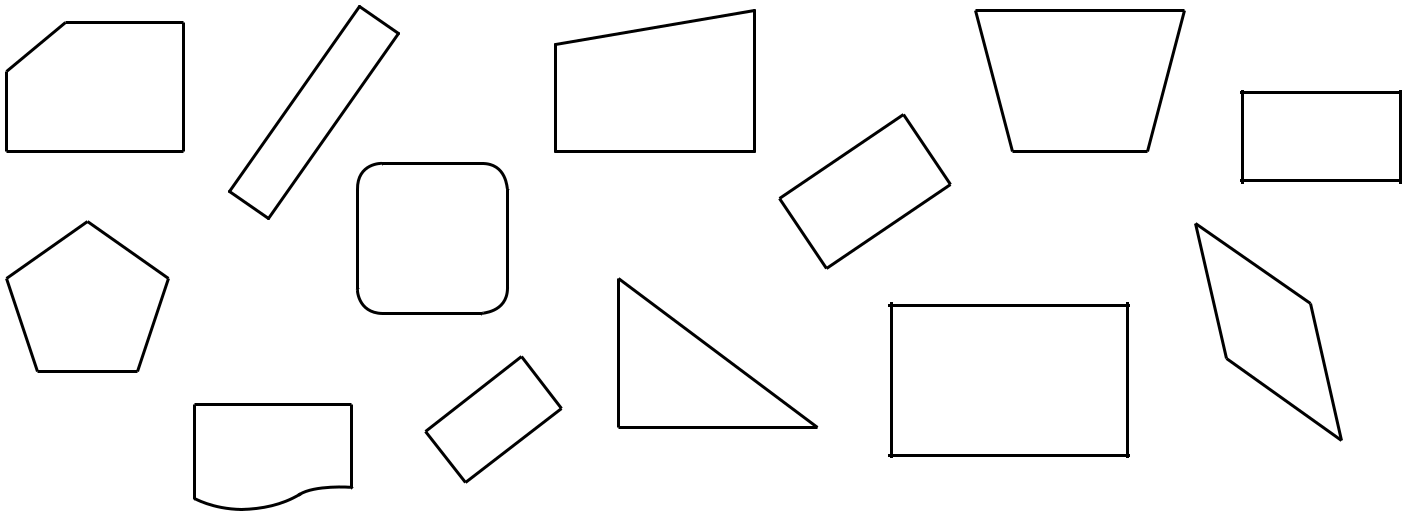 Rozwiąż zadanie i uzupełnij odpowiedź.Przyjrzyj się obrazkom i oblicz, ile litrów wody ma mama, a ile – tata. Kto ma więcej litrów wody?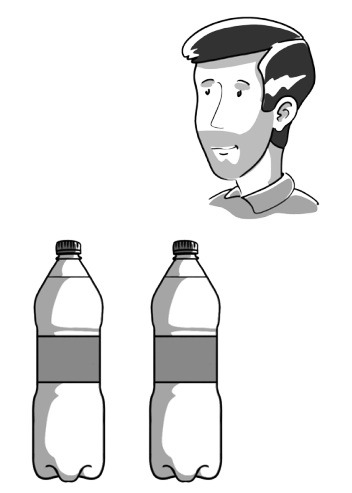 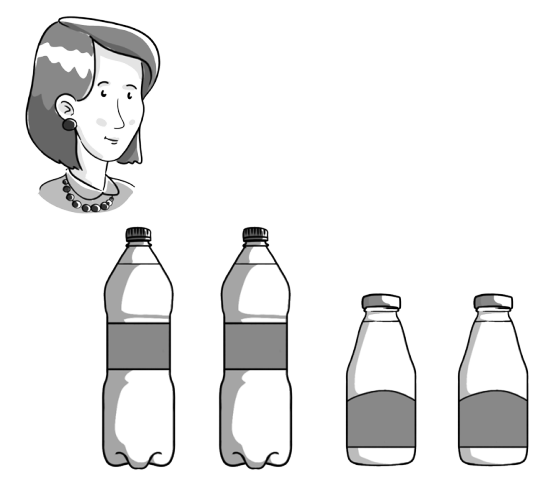 AGrupa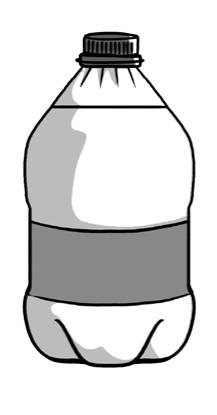 Odp.: Więcej litrów wody ma .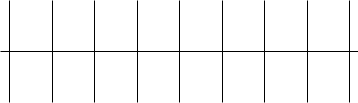 Rozwiąż zadanie. Wybierz i podkreśl właściwą odpowiedź.Kasia przelała wodę z dużej butelki do 4 małych butelek. W każdej małej butelce znalazło się pół litra wody. Ile litrów wody miała Kasia w dużej butelce, zanim przelała ją do małych butelek?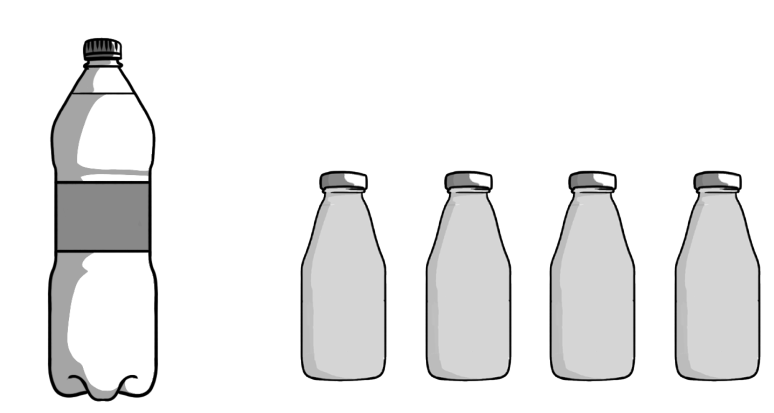 AGrupa W dużej butelce Kasia miała 1 litr wody. W dużej butelce Kasia miała 2 litry wody. W dużej butelce Kasia miała 4 litry wody.Rozwiąż zadanie. Zapisz działania, oblicz i uzupełnij odpowiedzi.W skrzyni kwiatowej rosło 29 żonkili, a na grządce w ogrodzie – o 7 żonkili więcej niż w skrzyni. Ile żonkili rosło w ogrodzie na grządce?Odp.: Na grządce w ogrodzie rosło  żonkili. Ile razem żonkili rosło w skrzyni i na grządce?Odp.: Na grządce i w skrzyni rosło razem  żonkili.Rozwiąż zadanie. Zapisz działania, oblicz i uzupełnij odpowiedź.Kurtka Kasi kosztowała 84 zł. Mama za kurtkę dla Bartka zapłaciła 75 zł. O ile złotych była droższa kurtka Kasi niż kurtka Bartka?AGrupaOdp.: Kurtka Kasi była droższa niż kurtka Bartka o  zł.Oblicz dowolnym sposobem.28 + 24 =37 + 38 =49 + 35 =24 + 69 =32 – 29 =44 – 25 =63 – 37 =96 – 78 =Dokończ rytm liczbowy. Dopisz trzy liczby.11, 2, 22, 4, 33,  ,  , AUTORKA: Danuta Grabowska138	© Copyright by Wydawnictwa Szkolne i Pedagogiczne, Warszawa 2018Oblicz dowolnym sposobem i wpisz wyniki.Pokoloruj tylko prostokąty.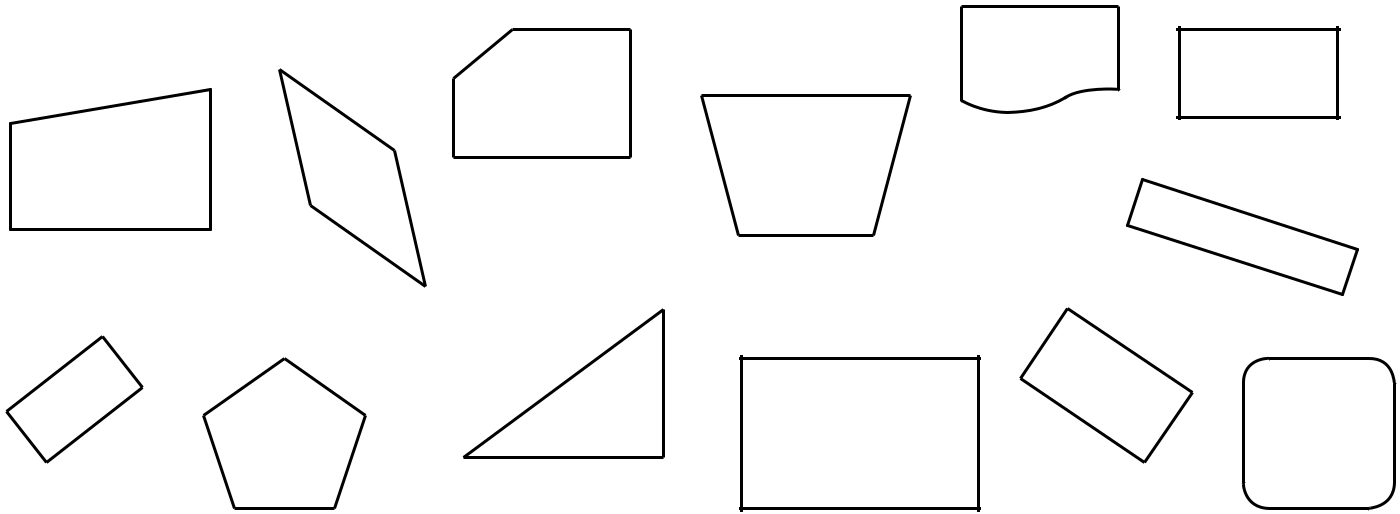 Rozwiąż zadanie i uzupełnij odpowiedź.Przyjrzyj się obrazkom i oblicz, ile litrów soku ma tata, a ile – mama. Kto ma więcej litrów soku?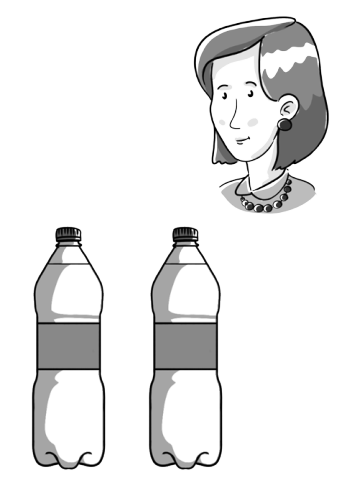 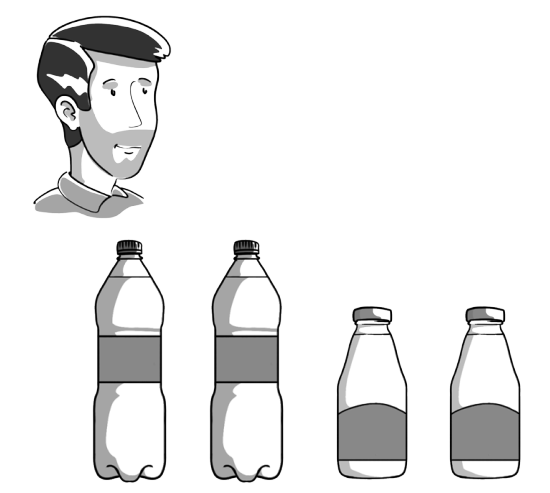 BGrupa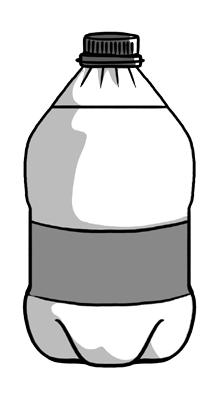 Odp.: Więcej litrów soku ma .Rozwiąż zadanie. Wybierz i podkreśl odpowiedź.Bartek przelał sok z dużej butelki do 4 małych butelek. W każdej małej butelce znalazło się pół litra soku. Ile litrów soku miał Bartek w dużej butelce, zanim przelał go do małych butelek?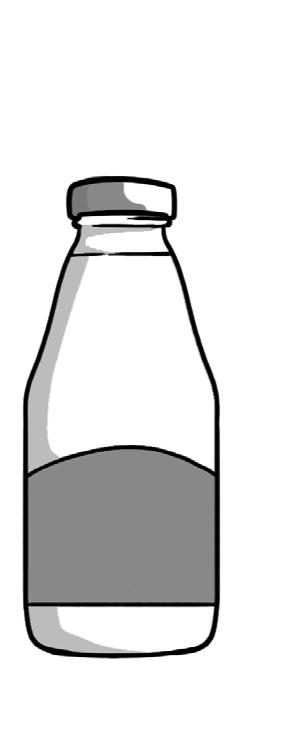 ?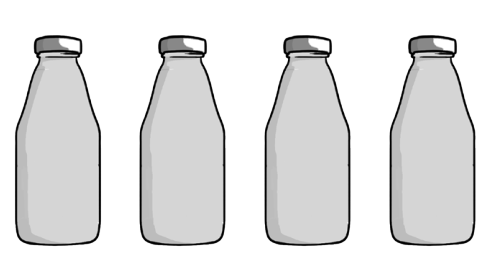 litry W dużej butelce Bartek miał 4 litry soku. W dużej butelce Bartek miał 2 litry soku. W dużej butelce Bartek miał 1 litr soku.Rozwiąż zadanie. Zapisz działania, oblicz i uzupełnij odpowiedzi.W skrzyni kwiatowej rosło 28 tulipanów, a na grządce w ogrodzie – o 9 tulipanów więcej niż w skrzyni. Ile tulipanów rosło w ogrodzie na grządce?Odp.: Na grządce w ogrodzie rosło  tulipanów.  Ile razem tulipanów rosło w skrzyni i na grządce?Odp.: Na grządce i w skrzyni rosło razem  tulipanów.BGrupaRozwiąż zadanie. Zapisz działania, oblicz i uzupełnij odpowiedź.Kurtka Bartka kosztowała 93 zł. Mama za kurtkę dla Kasi zapłaciła 65 zł. O ile złotych była droższa kurtka Bartka niż kurtka Kasi?BGrupaOdp.: Kurtka Bartka była droższa niż kurtka Kasi o  zł.Oblicz dowolnym sposobem.27 + 24 =48 + 35 =27 + 28 =24 + 59 =33 – 29 =42 – 25 =63 – 36 =97 – 78 =Dokończ rytm liczbowy. Dopisz trzy liczby.22, 4, 33, 6, 44,  ,  , AUTORKA: Danuta Grabowska141	© Copyright by Wydawnictwa Szkolne i Pedagogiczne, Warszawa 2018Maksymalna liczba punktów za 8 zadań – 20 punktówAUTORKA: Teresa Wacławek142	© Copyright by Wydawnictwa Szkolne i Pedagogiczne, Warszawa 2018Szkolni PrzyjacieleKWIECIEŃ(karta M 8A /8B)Schemat oceniania – karty badania umiejętności matematycznychAUTORKA: Teresa Wacławek143	© Copyright by Wydawnictwa Szkolne i Pedagogiczne, Warszawa 2018Przeczytaj tekst i pytania. Podkreśl właściwe odpowiedzi.– Będziemy mieć urlop 2 maja, możemy więc zaplanować majówkę – oświadczył tata przy kolacji.–­ Hura! Całe trzy dni razem: 1, 2 i 3 maja – ucieszył się Olek, najstarszy z rodzeństwa.– I nie idziemy do szkoły – dodała Hania.– Zgadza się, więc teraz możemy zaplanować, co będziemy robić przez te trzy dni. Każde z nas wymieni jedną rzecz – powiedziała mama. – Ja… chcę, żebyśmy pierwszego dnia trochę posprzątali ogród.Pozostali zgodzili się z ociąganiem. Hania naciskała na nieograniczone czasem gry komputerowe. W rezultacie stanęło na wycieczce rowerowej po południu 1 maja, z czego była bardziej zadowolona niż z pracy w ogrodzie.Olek poprosił, aby drugiego dnia majówki pojechaćdo dziadka, który obiecał im, że będą mogli pojeździć na koniach. Z ostatnim dniem nikt nie miał problemów. Tego dniazawsze jeżdżą do Warszawy, aby obejrzeć ciekawe uroczystości i pospacerować po zoo.– A co na to Jola? – zapytał tata młodszą córkę, zajętą wpychaniem sobie do buzi grzechotki.– A, my, aaa, byyyy – zamruczała, co wszyscy uznali za zgodę w języku niemowląt.Ile dni planuje spędzić razem rodzina? Jeden.          Dwa.          Trzy.Kto zaproponował wyjazd do dziadka? Tata.           Olek.          Hania.AUTORKA: Danuta Grabowska144	© Copyright by Wydawnictwa Szkolne i Pedagogiczne, Warszawa 2018AGrupaCo chciała robić Hania 2 maja? Pojechać na wycieczkę. Jeździć na koniu. Grać w gry komputerowe.W którym szeregu są uporządkowane imiona dzieci – od najmłodszego do najstarszego? Jola, Hania, Olek. Hania, Olek, Jola. Olek, Jola, Hania.Na podstawie tekstu z zadania 1. uzupełnij plan majówki rodziny Olka. Skorzystaj z informacji w ramce.wyjazd do Warszawy  gry planszowe  wycieczka rowerowa  sprzątanie ogrodu  pobyt u dziadka1 maja –2 maja –3 maja –AGrupaAUTORKA: Danuta Grabowska145	© Copyright by Wydawnictwa Szkolne i Pedagogiczne, Warszawa 2018Połącz liniami daty z właściwymi nazwami świąt i dni, które są ważne dla Polaków.Odpowiedz na pytanie. Podkreśl właściwą odpowiedź.O czym powinien pamiętać każdy Polak, gdy są święta narodowe?O posprzątaniu w ogrodzie.O wywieszeniu flagi biało-czerwonej.O kupieniu kwiatów do wazonu.Napisz obok podanych wyrazów po jednym wyrazie należącym do rodziny wyrazów.maj –rodzina –Otocz pętlą każdy rysunek rośliny, która jest pod ochroną.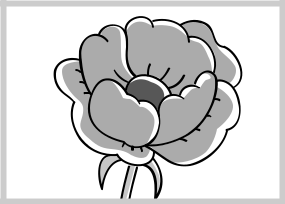 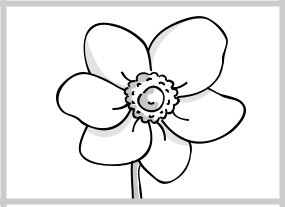 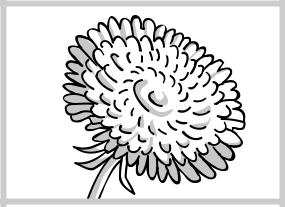 AGrupamak polny	zawilec leśny	mniszek lekarski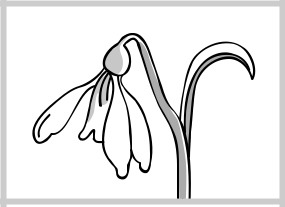 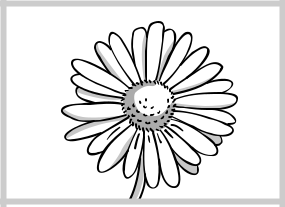 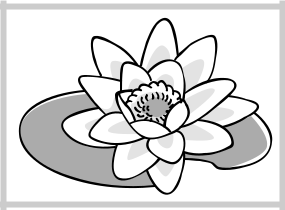 Odpowiedz na pytanie. Podkreśl właściwą odpowiedź.Jak nazywamy miejsce, które chroni najcenniejsze skarby polskiej przyrody?Park osiedlowy.      Park narodowy.     Las.Napisz ogłoszenie o konkursie plastycznym. Wykorzystaj wszystkie informacje z ramki.do 20 maja  konkurs plastyczny  „Piękne zakątki Polski” ogłoszenie  zachęcamy do udziału  prace  najciekawsze rysunki  dyrekcja szkoły  składać  sekretariat  nagrodyAUTORKA: Danuta Grabowska147	© Copyright by Wydawnictwa Szkolne i Pedagogiczne, Warszawa 2018AGrupaPrzeczytaj tekst i pytania. Podkreśl właściwe odpowiedzi.– Będziemy mieć urlop 2 maja, możemy więc zaplanować majówkę – oświadczyła mama przy kolacji.–­ Hura! Całe trzy dni razem: 1, 2 i 3 maja – ucieszył się Paweł, najstarszy z rodzeństwa.– I nie idziemy do szkoły – dodała Krysia.– Zgadza się, więc teraz możemy zaplanować, co będziemy robić przez te trzy dni. Każde z nas wymieni jedną rzecz – powiedział tata. – Ja… chcę, żebyśmy pierwszego dnia posadzili trochę kwiatów.Pozostali zgodzili się z ociąganiem. Krysia naciskałana nieograniczone czasem gry komputerowe. W rezultacie stanęło na wycieczce do lasu po południu 1 maja, z czego była bardziej zadowolona niż z pracy w ogrodzie.Paweł poprosił, aby drugiego dnia majówki pojechaćdo babci, która obiecała im, że będą mogli jeździć na rowerach. Z ostatnim dniem nikt nie miał problemów. Tego dniazawsze jeżdżą do Krakowa, aby obejrzeć ciekawe uroczystości i pospacerować po zoo.– A co na to Witek? – zapytał tata młodszego syna, zajętego wpychaniem sobie do buzi grzechotki.– A, my, aaa, byyyy – zamruczał, co wszyscy uznali za zgodę w języku niemowląt.Ile dni planuje spędzić razem rodzina? Trzy.           Dwa.          Jeden.Kto zaproponował wyjazd do babci? Mama.         Krysia.         Paweł.AUTORKA: Danuta Grabowska148	© Copyright by Wydawnictwa Szkolne i Pedagogiczne, Warszawa 2018BGrupaJak rodzina przyjęła propozycję taty? Odrzucili propozycję. Zgodzili się niechętnie. Ucieszyli się.Co chciała robić Krysia 2 maja? Grać w gry komputerowe. Pojechać na wycieczkę. Jeździć na rowerze.W którym szeregu są uporządkowane imiona dzieci– od najstarszego do najmłodszego? Witek, Krysia, Paweł. Krysia, Witek, Paweł. Paweł, Krysia, Witek.Na podstawie tekstu z zadania 1. uzupełnij plan majówki rodziny. Skorzystaj z informacji w ramce.wycieczka do lasu  wyjazd do Krakowa  pobyt u babci  gry planszowe  sadzenie kwiatów1 maja –2 maja –3 maja –BGrupaAUTORKA: Danuta Grabowska149	© Copyright by Wydawnictwa Szkolne i Pedagogiczne, Warszawa 2018Połącz liniami daty z właściwymi nazwami świąt i dni, które są ważne dla Polaków.Odpowiedz na pytanie. Podkreśl właściwą odpowiedź.O czym powinien pamiętać każdy Polak, gdy są święta narodowe?O kupieniu kwiatów do wazonu.O posprzątaniu w ogrodzie.O wywieszeniu flagi biało-czerwonej.Napisz obok podanych wyrazów po jednym wyrazie należącym do rodziny wyrazów.wycieczka –dziecko –Otocz pętlą każdy rysunek rośliny, która jest pod ochroną.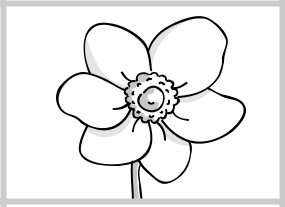 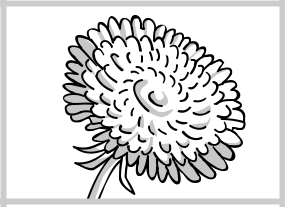 BGrupamniszek lekarski	mak polny	zawilec leśny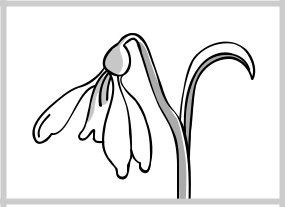 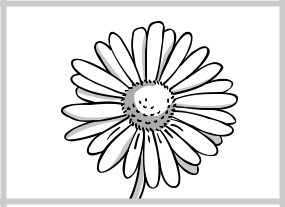 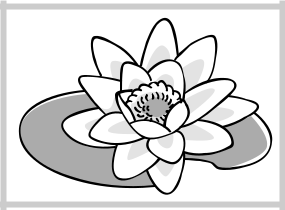 Odpowiedz na pytanie. Podkreśl właściwą odpowiedź.Jak nazywamy miejsce, które chroni najcenniejsze skarby polskiej przyrody?Las.       Park osiedlowy.      Park narodowy.Napisz ogłoszenie o konkursie muzycznym. Wykorzystaj wszystkie informacje z ramki.do 15 maja  konkurs muzyczny  „Piosenki o szkole” ogłoszenie  zachęcamy do udziału  nagrania najciekawsze piosenki  dyrekcja szkoły  zgłaszać sekretariat  nagrodyAUTORKA: Danuta Grabowska151	© Copyright by Wydawnictwa Szkolne i Pedagogiczne, Warszawa 2018BGrupaMaksymalna liczba punktów za 8 zadań – 21 punktówAUTORKA: Teresa Wacławek152	© Copyright by Wydawnictwa Szkolne i Pedagogiczne, Warszawa 2018Szkolni PrzyjacieleMAJ(karta Z 9A /9B)Schemat oceniania – karty badania umiejętności zintegrowanychAUTORKA: Teresa Wacławek153	© Copyright by Wydawnictwa Szkolne i Pedagogiczne, Warszawa 2018Uwaga! Prosimy o drukowanie kart bez skalowania.Pokoloruj figurę, która jest kwadratem.Otocz pętlami tylko odcinki.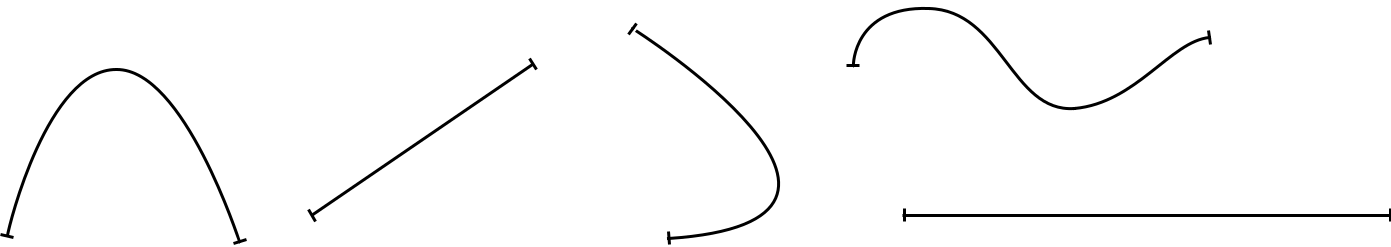 AGrupaZmierz długości krótkiego i długiego boku prostokąta za pomocą linijki. Zapisz wyniki pomiaru w kratkach. Rozwiąż zadanie. Ile centymetrów długości mają razem krótki i długi bok prostokąta?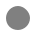 Odp.: Krótki i długi bok prostokąta mają razem  cm długości.  Ile wynosi różnica długości długiego i krótkiego boku prostokąta?Odp.: Różnica długości boków wynosi  cm.AUTORKA: Danuta Grabowska154	© Copyright by Wydawnictwa Szkolne i Pedagogiczne, Warszawa 2018Wpisz w kratki właściwe liczby.Oblicz i wpisz wyniki.Rozwiąż zadanie. Zapisz działania, oblicz i uzupełnij odpowiedź.Olek codziennie przez tydzień wklejał po 7 zdjęć do albumu rodzinnego. Ile wszystkich zdjęć wkleił do albumu Olek przez tydzień?Odp.: Przez tydzień Olek wkleił do albumu  zdjęć.Rozwiąż zadanie. Zapisz działania, oblicz i uzupełnij odpowiedź.Na plastyce dzieci wykonały 45 biało-czerwonych chorągiewek. Postanowiły udekorować nimi 5 okien na korytarzu szkolnym. Na każdym oknie ma być po tyle samo chorągiewek. Po ile chorągiewek powinny umieścić dzieci na każdym oknie?Odp.: Dzieci powinny umieścić na każdym okniepo  chorągiewek.AUTORKA: Danuta Grabowska155	© Copyright by Wydawnictwa Szkolne i Pedagogiczne, Warszawa 2018AGrupaRozwiąż zadanie. Zapisz działania, oblicz i uzupełnij odpowiedzi.Dzieci miały 31 zł. Chciały kupić kwiaty dla mamy. Przyjrzyj się narysowanym kwiatom i ich cenom.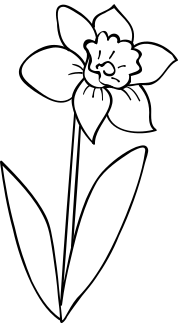 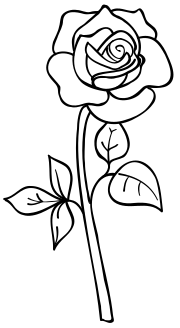 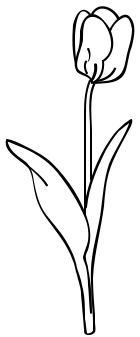 AGrupa Które kwiaty powinny wybrać dzieci, żeby kupić ich jak najwięcej?Odp.: Dzieci powinny wybrać  .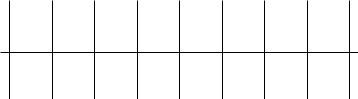  Ile najwięcej tulipanów mogą kupić dzieci za 31 zł?Odp.: Za 31 zł dzieci mogą kupić  tulipanów. Ile pieniędzy musiałyby mieć dzieci, aby mogły kupić bukiet składający się z 5 róż?Odp.: Aby kupić bukiet składający się z 5 róż, dzieci musiałybymieć  zł.Pokoloruj figurę, która jest kwadratem.Otocz pętlami tylko odcinki.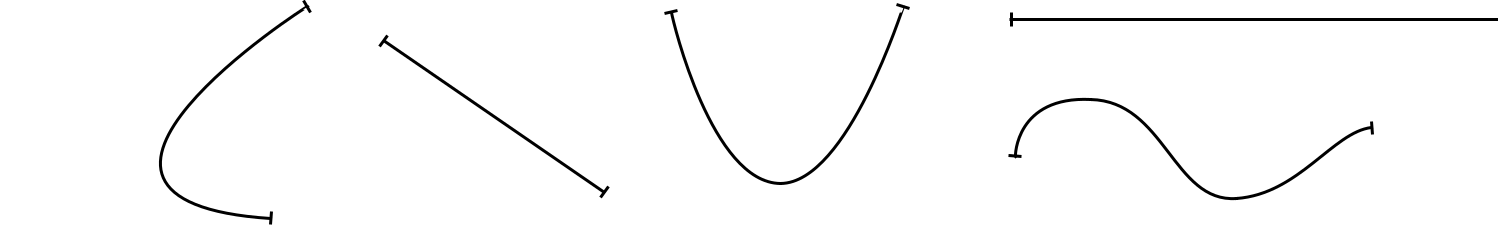 BGrupaZmierz długości krótkiego i długiego boku prostokąta za pomocą linijki. Zapisz wyniki pomiaru w kratkach. Rozwiąż zadanie.Ile centymetrów długości mają razem krótki i długi bok prostokąta?Odp.: Krótki i długi bok prostokąta mają razem  cm długości.  Ile wynosi różnica długości długiego i krótkiego boku prostokąta?Odp.: Różnica długości boków wynosi  cm.AUTORKA: Danuta Grabowska157	© Copyright by Wydawnictwa Szkolne i Pedagogiczne, Warszawa 2018Wpisz w kratki właściwe liczby.Oblicz i wpisz wyniki.Rozwiąż zadanie. Zapisz działania, oblicz i uzupełnij odpowiedź.Zosia codziennie przez tydzień wklejała po 6 zdjęć do albumu rodzinnego. Ile wszystkich zdjęć wkleiła do albumu Zosia przez tydzień?Odp.: Przez tydzień Zosia wkleiła do albumu  zdjęcia.Rozwiąż zadanie. Zapisz działania, oblicz i uzupełnij odpowiedź.Na plastyce dzieci wykonały 40 biało-czerwonych kwiatów. Postanowiły udekorować nimi 5 okien na korytarzu szkolnym. Na każdym oknie ma być po tyle samo kwiatów. Po ile kwiatów powinny umieścić dzieci na każdym oknie?Odp.: Dzieci powinny umieścić na każdym okniepo  kwiatów.AUTORKA: Danuta Grabowska158	© Copyright by Wydawnictwa Szkolne i Pedagogiczne, Warszawa 2018BGrupaRozwiąż zadanie. Zapisz działania, oblicz i uzupełnij odpowiedzi.Dzieci miały 42 zł. Chciały kupić kwiaty dla mamy. Przyjrzyj się narysowanym kwiatom i ich cenom.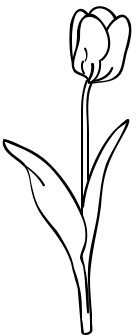 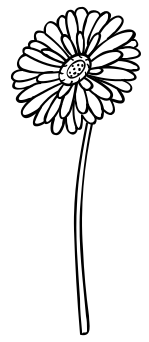 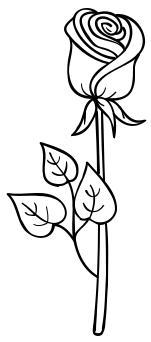 BGrupa Które kwiaty powinny wybrać dzieci, żeby kupić ich jak najwięcej?Odp.: Dzieci powinny wybrać  .  Ile najwięcej gerber mogą kupić dzieci za 42 zł?Odp.: Za 42 zł dzieci mogą kupić  gerber. Ile pieniędzy musiałyby mieć dzieci, aby mogły kupić bukiet składający się z 5 róż?Odp.: Aby kupić bukiet składający się z 5 róż, dzieci musiałybymieć  zł.AUTORKA: Teresa Wacławek160	© Copyright by Wydawnictwa Szkolne i Pedagogiczne, Warszawa 2018Szkolni PrzyjacieleMaksymalna liczba punktów za 8 zadań – 23 punktyAUTORKA: Teresa Wacławek161	© Copyright by Wydawnictwa Szkolne i Pedagogiczne, Warszawa 2018Szkolni PrzyjacieleMAJ(karta M 9A /9B)Schemat oceniania – karty badania umiejętności matematycznychAUTORKA: Teresa Wacławek162	© Copyright by Wydawnictwa Szkolne i Pedagogiczne, Warszawa 2018Przeczytaj tekst i pytania. Podkreśl właściwe odpowiedzi.– A gdzie wybralibyście się na wakacje, gdybyście mieli nieograniczone możliwości? – ledwo usłyszałam panią, bo zajęta byłam oglądaniem z Kaśką albumu o zwierzętach.– Żyrafy – powiedziała na głos moja koleżanka i wszyscy zaczęli się śmiać.Pani uciszyła klasę i z ciekawością popatrzyła na Kaśkę.– Czy to jest odpowiedź na moje pytanie? – zwróciła siędo niej. W klasie było słychać jeszcze tłumione chichoty.Do mojej koleżanki w końcu dotarło, że pani nie chodziło o zwierzę, lecz o miejsce.– Prawie – odpowiedziała niczym niezrażona Kasia.– Chciałabym pojechać do Afryki i zobaczyć na własne oczy żyrafy. Mój wujek kiedyś tam był.– A może hipopotamy lub lwy? – zaśmiała się Martyna.– Może. Inne zwierzęta też, ale najbardziej żyrafy.­– A nie możesz ich obejrzeć w zoo? – zapytała Ewa.– Pewnie, że mogę. A nawet już widziałam. Tylko chciałabym je zobaczyć na wolności, tam, gdzie żyją – odpowiedziała Kasia, dumna jak paw, że wszyscy słuchają ją z zainteresowaniem.Teraz już nikt się nie śmiał, tylko zaczęliśmy zadawać jej pytania. A jak dojedzie? A dokąd musi jechać, żeby zobaczyć? A co weźmie ze sobą?Aż pani przerwała naszą rozmowę i zaproponowała nam, żebyśmy zaplanowali Kaśce podróż do Afryki. Mamy wykorzystać do tego internet, albumy, przewodniki – wszystko, co nam przyjdzie do głowy.– Olu, nie martw się. Zabiorę cię ze sobą. W końcu jesteśmy nierozłączne – powiedziała do mnie szeptem.AUTORKA: Danuta Grabowska163	© Copyright by Wydawnictwa Szkolne i Pedagogiczne, Warszawa 2018AGrupaNad czym miały zastanowić się dzieci? Nad wakacjami marzeń. Nad wycieczką do zoo. Nad ulubionym zwierzęciem.Gdzie chciała pojechać Kasia? Do zoo.        Do wujka.      Do Afryki.Jak się zachowała Kasia, gdy dzieci zaczęły się śmiać? Zaczęła płakać. Zdenerwowała się okropnie. Spokojnie odpowiadała na pytania.Kto opowiada o wydarzeniu? Pani.           Kasia.         Ola.Ułóż i zapisz zdania z podanych wyrazów. Użyj wyrazów w odpowiedniej formie. Zapisz zdania poprawnie w liniaturach.Basia, morze, wakacje, w czasie, pojechać, naddziewczynka, morze, lubić, pływać, wzbudować, piasek, budowle, piękne, zAGrupaAUTORKA: Danuta Grabowska164	© Copyright by Wydawnictwa Szkolne i Pedagogiczne, Warszawa 2018Wybierz z tekstu po trzy: czasowniki, rzeczowniki i przymiotniki. Napisz je w odpowiednich miejscach w tabeli.Dziewczynka poszła do małego sklepu. Kupiła lody śmietankowe. Szybko pobiegła do domu. Rodzina zjadła na podwieczorek pyszne lody.Czasowniki	Rzeczowniki	PrzymiotnikiPodpisz obrazki odpowiednimi nazwami zwierząt z ramki. Otocz pętlą zwierzę, które jest drapieżnikiem.lew  gepard  żyrafa  hipopotam  nosorożec  słoń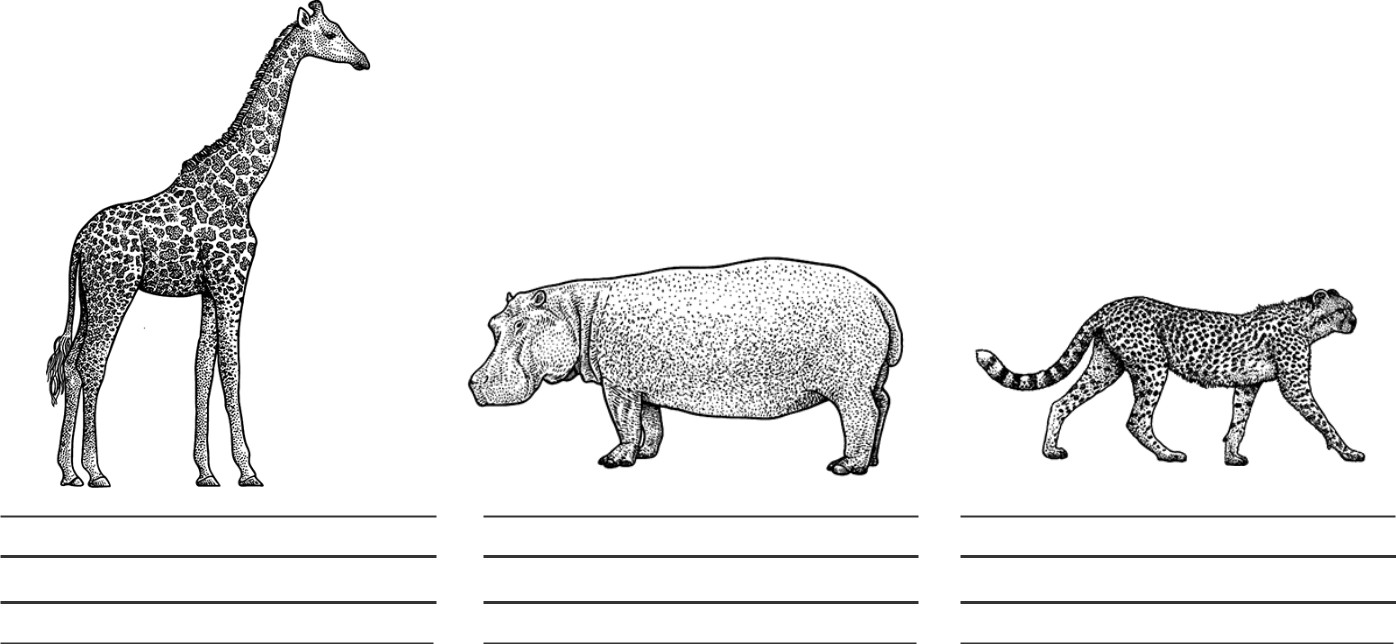 AGrupaPrzeczytaj zdania. Napisz przy każdym zdaniu P, jeśli informacja jest prawdziwa, lub F, jeśli jest fałszywa.Stosowanie kremów z filtrem zapobiega poparzeniom słonecznym.Kapelusz chroni głowę przed udarem słonecznym.Niepotrzebna jest opieka osób dorosłych podczas kąpieli w jeziorze.Przyjrzyj się rysunkom drzew i ich cieni. Otocz pętlą rysunek, na którym długość cienia wskazuje, że jest południe.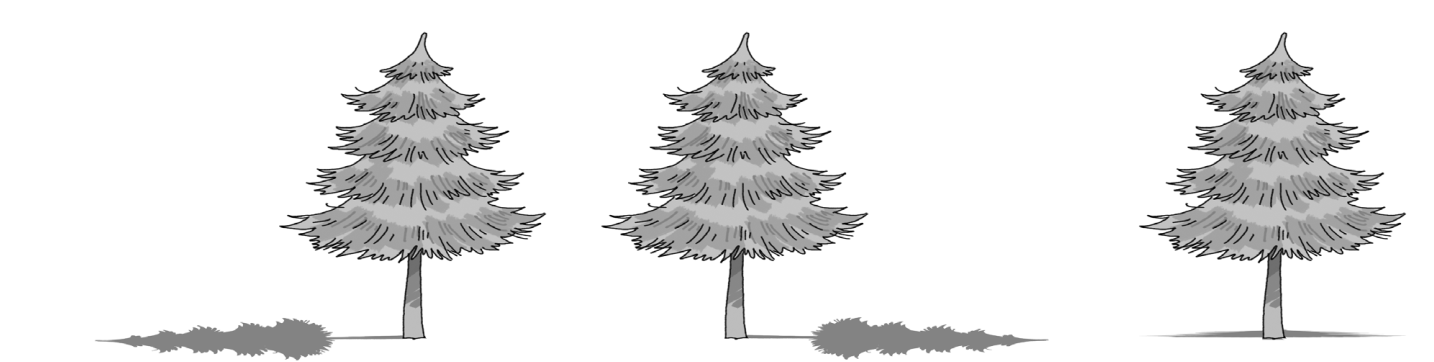 Napisz trzy zdania o wyjeździe wakacyjnym, o którym marzysz. Opowiedz:o miejscu, które wybierasz, dlaczego chcesz tam jechać i z kim chcesz spędzić ten czas.AGrupaPrzeczytaj tekst i pytania. Podkreśl właściwe odpowiedzi.– A gdzie wybralibyście się na wakacje, gdybyście mieli nieograniczone możliwości? – ledwo usłyszałem pana, bo zajęty byłem oglądaniem z Grześkiem albumu o zwierzętach.– Słonie – powiedział na głos mój kolega i wszyscy zaczęli się śmiać.Pan uciszył klasę i z ciekawością popatrzył na Grześka.– Czy to jest odpowiedź na moje pytanie? – zwrócił siędo niego. W klasie było słychać jeszcze tłumione chichoty. Do mojego kolegi w końcu dotarło, że panu nie chodziłoo zwierzę, lecz o miejsce.– Prawie – odpowiedział niczym niezrażony Grzesiek.– Chciałbym pojechać do Afryki i zobaczyć na własne oczy słonie. Moja ciocia kiedyś tam była.– A może żyrafy lub hipopotamy? – zaśmiał się Sebek.– Może. Inne zwierzęta też, ale najbardziej słonie.­– A nie możesz ich obejrzeć w zoo? – zapytała Ola.– Pewnie, że mogę. A nawet już widziałem. Tylko chciałbym je zobaczyć na wolności, tam, gdzie żyją – odpowiedział Grześ, dumny jak paw, że wszyscy słuchają go z zainteresowaniem.Teraz już nikt się nie śmiał, tylko zaczęliśmy zadawać mu pytania. A jak dojedzie? A dokąd musi jechać, żeby zobaczyć? A co weźmie ze sobą?Aż pan przerwał naszą rozmowę i zaproponował nam, żebyśmy zaplanowali Grześkowi podróż do Afryki. Mamy wykorzystać do tego internet, albumy, przewodniki – wszystko, co nam przyjdzie do głowy.– Janku, nie martw się. Zabiorę cię ze sobą. W końcu jesteśmy nierozłączni – powiedział do mnie szeptem.AUTORKA: Danuta Grabowska167	© Copyright by Wydawnictwa Szkolne i Pedagogiczne, Warszawa 2018BGrupaNad czym miały zastanowić się dzieci? Nad ulubionym zwierzęciem. Nad wakacjami marzeń. Nad wycieczką do zoo.Gdzie chciał pojechać Grzesiek? Do cioci.       Do zoo.        Do Afryki.Jak się zachował Grześ, gdy dzieci zaczęły się śmiać? Spokojnie odpowiadał na pytania. Zdenerwował się okropnie. Zaczął płakać.Kto opowiada o wydarzeniu? Pan.           Janek.         Grzesiek.Ułóż i zapisz zdania z podanych wyrazów. Użyj wyrazów w odpowiedniej formie. Zapisz zdania poprawnie w liniaturach.Adaś, góry, wakacje, w czasie, pojechać, wzbudować, piasek, zamki, piękne, zchłopiec, jezioro, lubić, pływać, wBGrupaAUTORKA: Danuta Grabowska168	© Copyright by Wydawnictwa Szkolne i Pedagogiczne, Warszawa 2018Wybierz z tekstu po trzy: czasowniki, rzeczowniki i przymiotniki. Napisz je w odpowiednich miejscach w tabeli.Chłopiec poszedł do małego sklepu. Wybrał lody czekoladowe. Szybko wrócił do domu. Rodzina zjadła wspaniałe lody na podwieczorek.Czasowniki	Rzeczowniki	PrzymiotnikiPodpisz obrazki odpowiednimi nazwami zwierząt z ramki. Otocz pętlą zwierzę, które jest drapieżnikiem.lew  gepard  żyrafa  hipopotam  nosorożec  słoń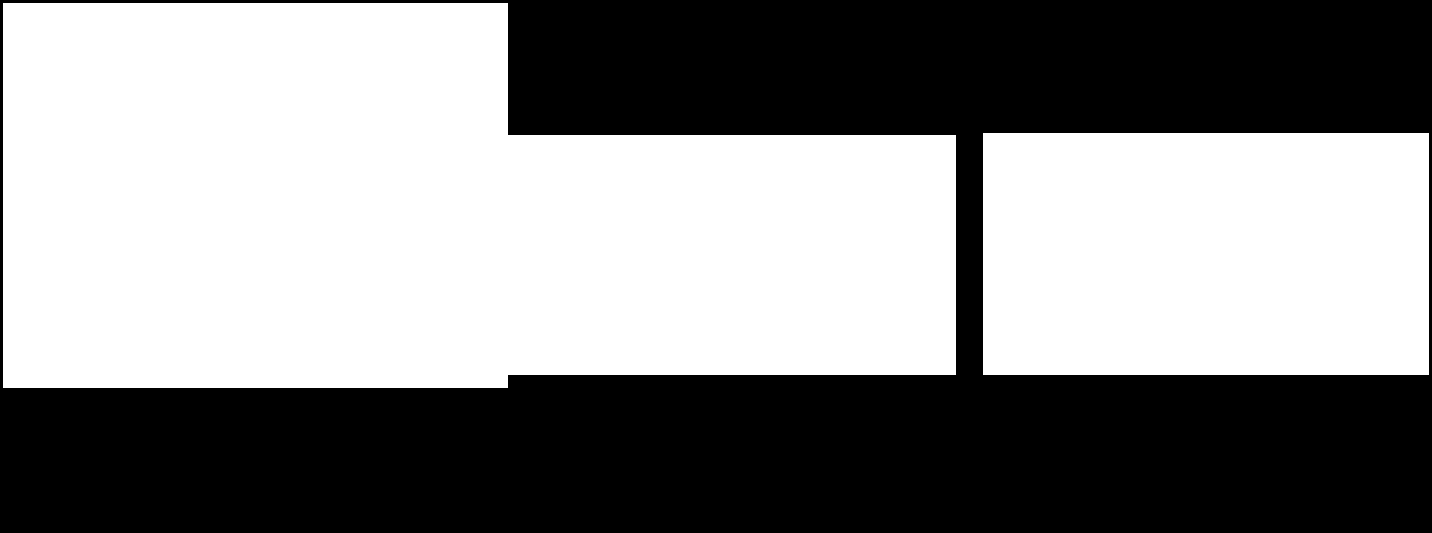 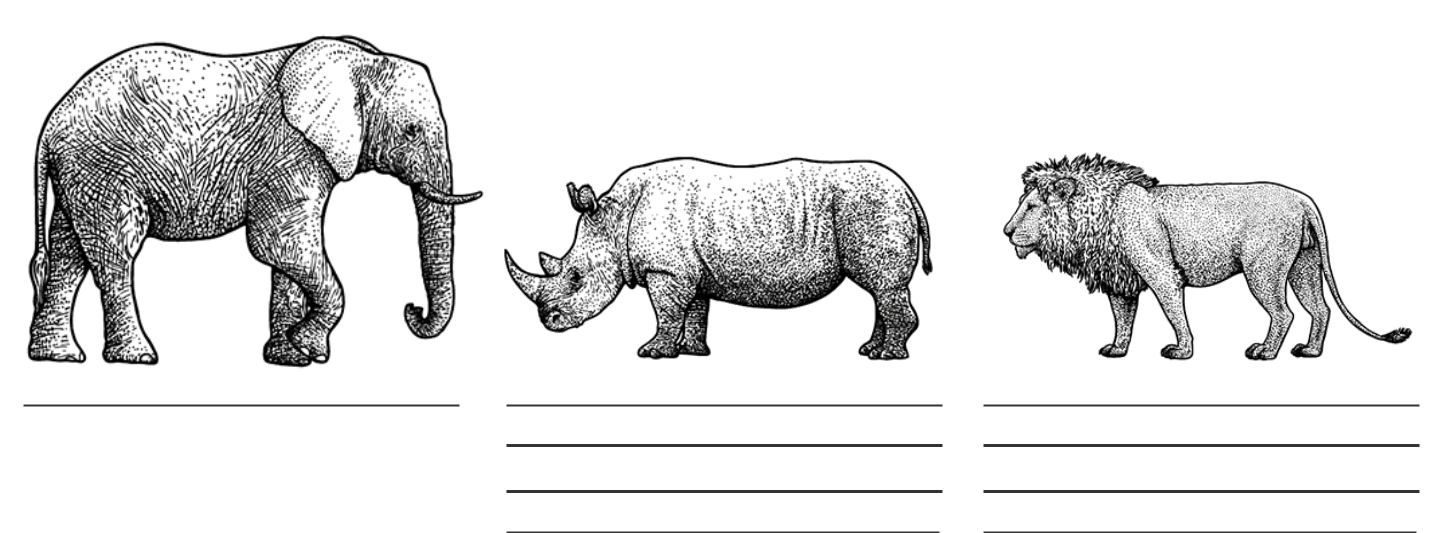 BGrupaPrzeczytaj zdania. Napisz przy każdym zdaniu P, jeśli informacja jest prawdziwa, lub F, jeśli jest fałszywa.Czapka z daszkiem chroni głowę przed udarem słonecznym.Podczas kąpieli w jeziorze niepotrzebna jest opieka osób dorosłych.Stosowanie kremów z filtrem zapobiega poparzeniom słonecznym.Przyjrzyj się rysunkom drzew i ich cieni. Otocz pętlą rysunek, na którym długość cienia wskazuje, że jest południe.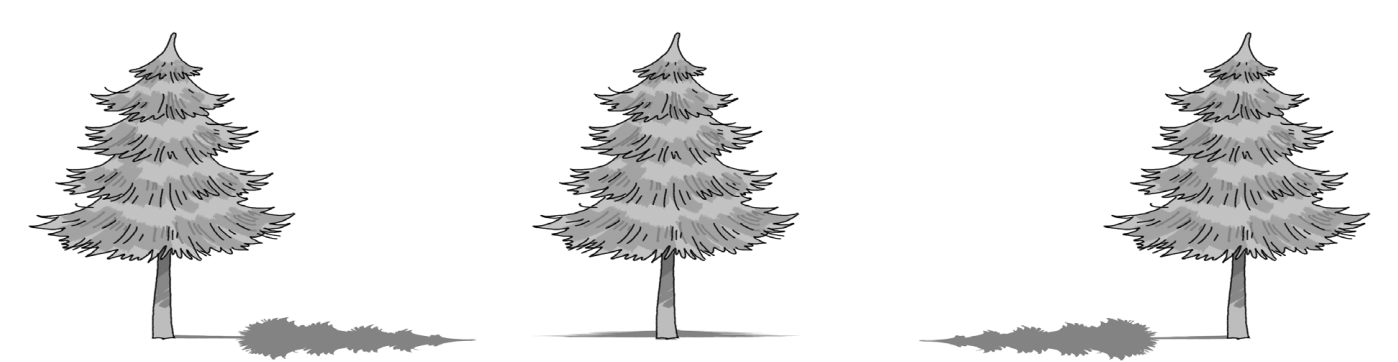 Napisz trzy zdania o wyjeździe wakacyjnym, o którym marzysz. Opowiedz:o miejscu, które wybierasz, dlaczego chcesz tam jechać i z kim chcesz spędzić ten czas.BGrupaMaksymalna liczba punktów za 7 zadań – 26 punktówAUTORKA: Teresa Wacławek171	© Copyright by Wydawnictwa Szkolne i Pedagogiczne, Warszawa 2018Szkolni PrzyjacieleCZERWIEC(karta Z 10A /10B)Schemat oceniania – karty badania umiejętności zintegrowanych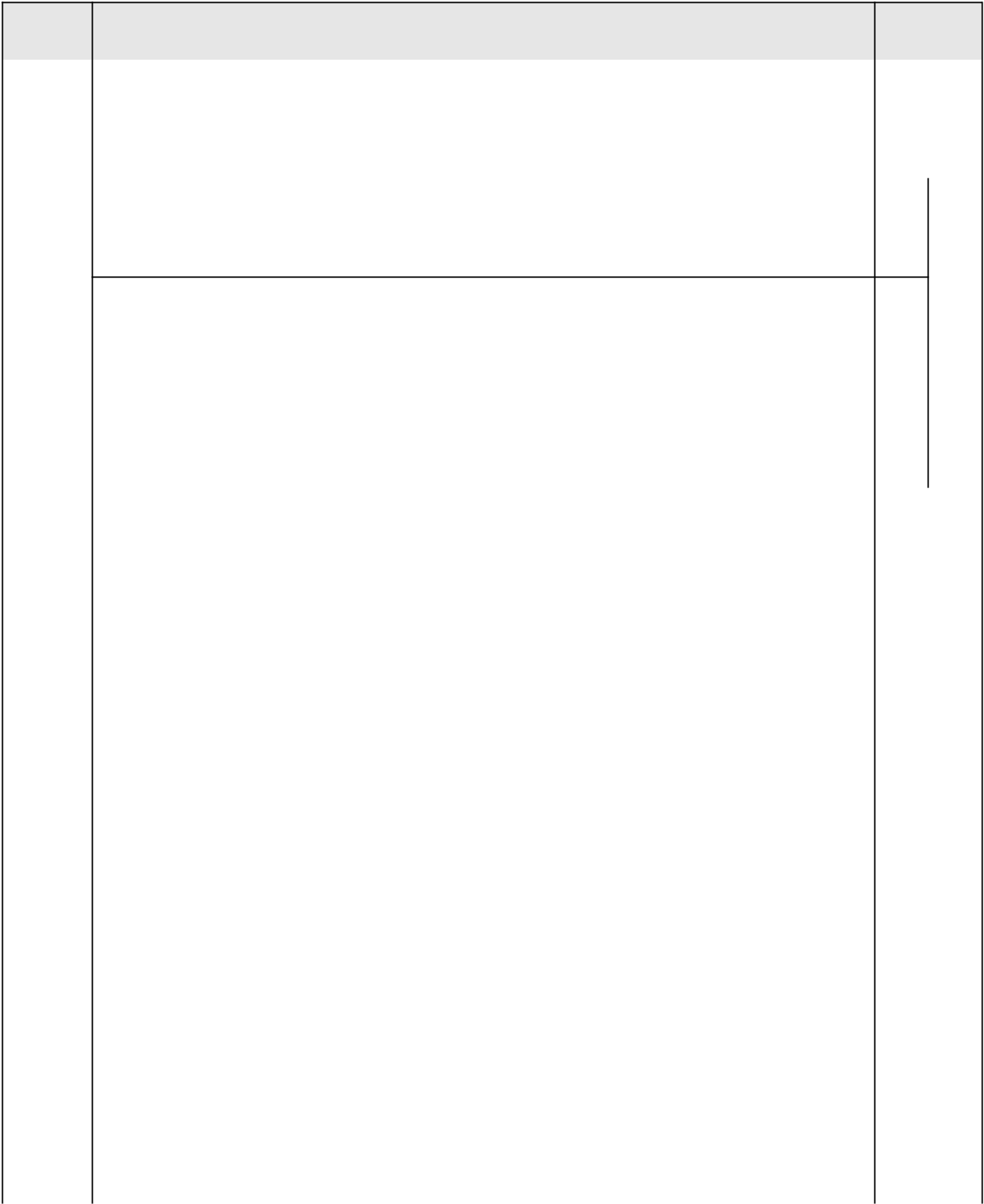 Bezbłędne zapisanie zdań – 2 punkty.AUTORKA: Teresa Wacławek172	© Copyright by Wydawnictwa Szkolne i Pedagogiczne, Warszawa 2018Oblicz i wpisz wyniki.Zapisz w kratkach liczby za pomocą cyfr.Połącz linią każdą cyfrę w podanej liczbie z odpowiednim wyjaśnieniem.Oznacza liczbę jedności.817Oznacza liczbę dziesiątek.	Oznacza liczbę setek.Zapisz słownie podane liczby.820802AGrupaAUTORKA: Danuta Grabowska173	© Copyright by Wydawnictwa Szkolne i Pedagogiczne, Warszawa 2018Pokoloruj tyle kubków, ile potrzeba, aby przelać sok z butelek.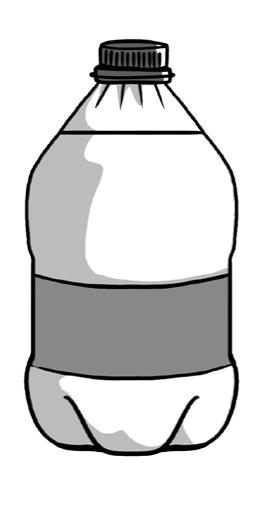 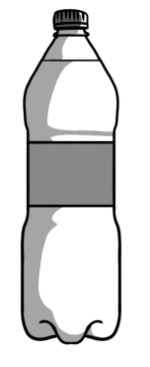 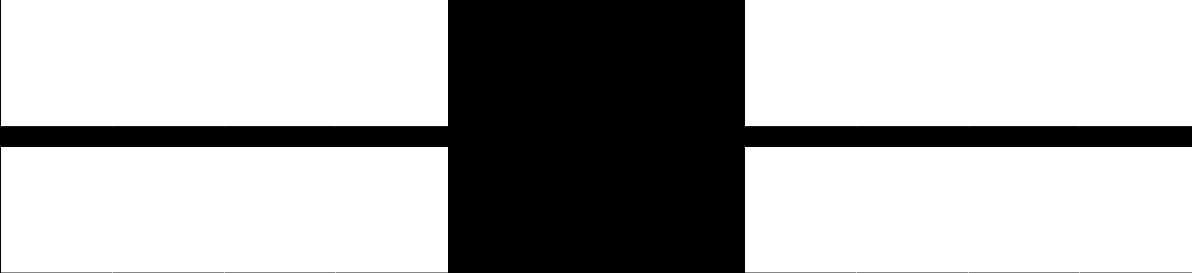 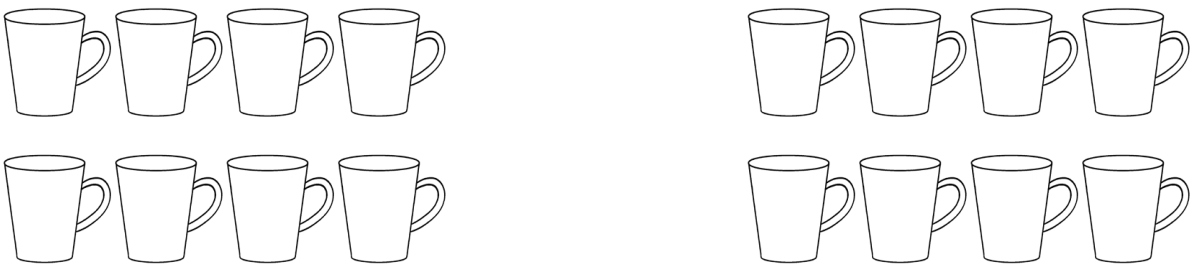 Rozwiąż zadanie. Otocz pętlą butelki, w których razem znajdują się 2 litry wody.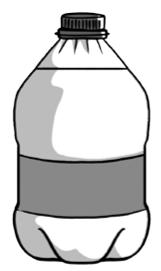 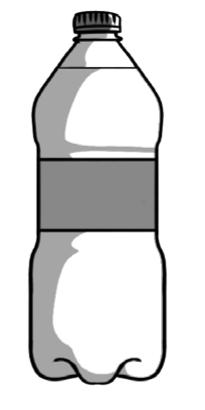 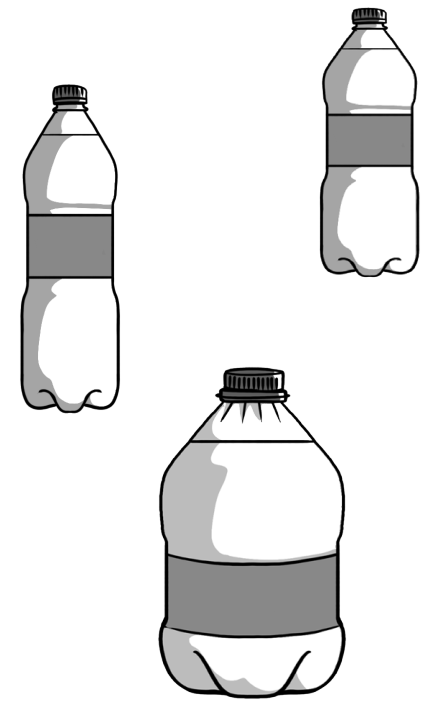 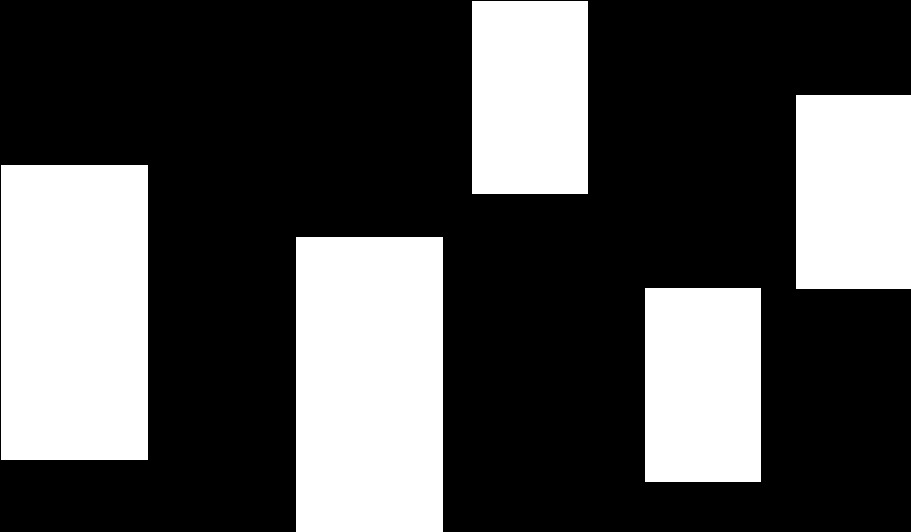 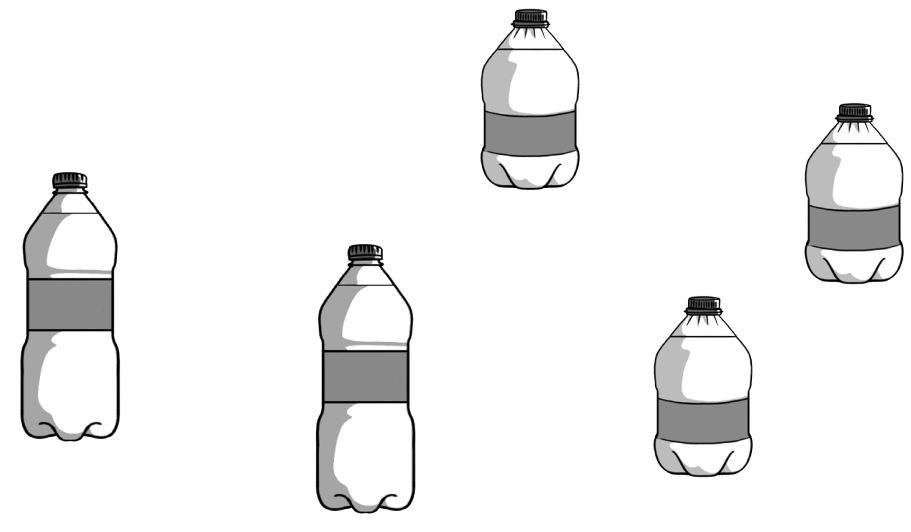 AGrupaRozwiąż zadanie. Zapisz działania, oblicz i uzupełnij odpowiedzi.Za rower dla młodszego dziecka rodzice zapłacili 120 zł, a za rower dla starszego dziecka 260 zł. Ile złotych razem zapłacili rodzice za rowery dla dzieci?Odp.: Rodzice za rowery dla dzieci zapłacili  zł. O ile złotych był droższy rower dla starszego dziecka niż rower dla młodszego dziecka?Odp.: Rower dla starszego dziecka był droższy o  zł. Ile złotych reszty otrzymają rodzice, jeśli za rowery zapłacą banknotem 500 zł?Odp.: Rodzice otrzymają  zł reszty.Rozwiąż zadanie. Zapisz działania, oblicz i uzupełnij odpowiedź.Olek zebrał 17 pocztówek, a Weronika zebrała 19. Wszystkie pocztówki przykleili do kartek z bloku i zrobili wspólny album. Z ilu kartek składał się album dzieci, jeśli na każdą kartkę nakleili po 4 pocztówki?Odp.: Album dzieci składał się z  kartek.AGrupaAUTORKA: Danuta Grabowska175	© Copyright by Wydawnictwa Szkolne i Pedagogiczne, Warszawa 2018Oblicz i wpisz wyniki.Zapisz w kratkach liczby za pomocą cyfr.Połącz linią każdą cyfrę w podanej liczbie z odpowiednim wyjaśnieniem.Oznacza liczbę setek.718Oznacza liczbę jedności.	Oznacza liczbę dziesiątek.Zapisz słownie podane liczby.730703BGrupaAUTORKA: Danuta Grabowska176	© Copyright by Wydawnictwa Szkolne i Pedagogiczne, Warszawa 2018Pokoloruj tyle szklanek, ile potrzeba, aby przelać wodę z butelek.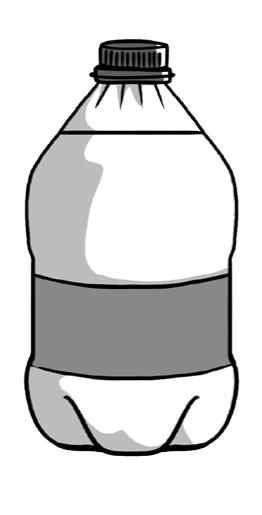 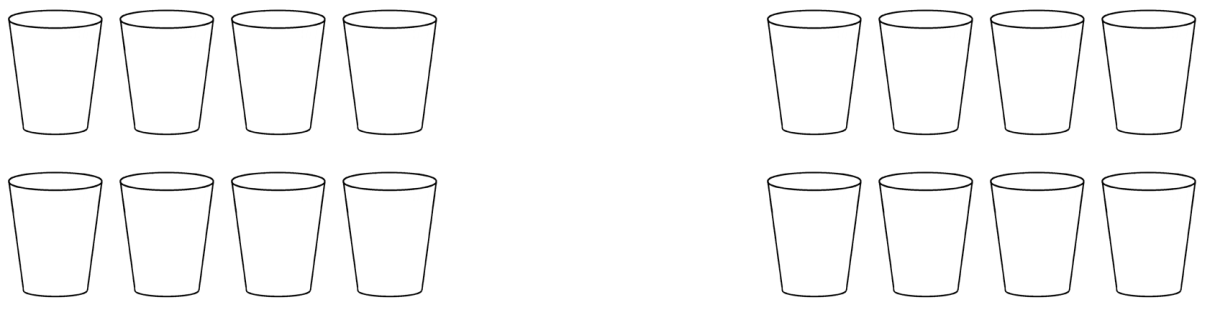 Otocz pętlą butelki, w których razem znajdują się 2 litry soku.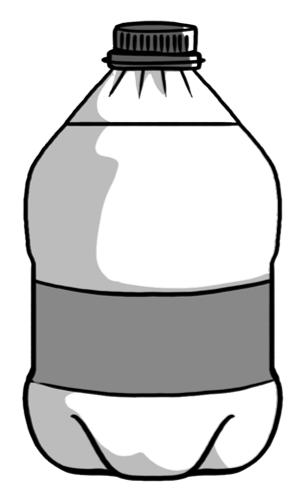 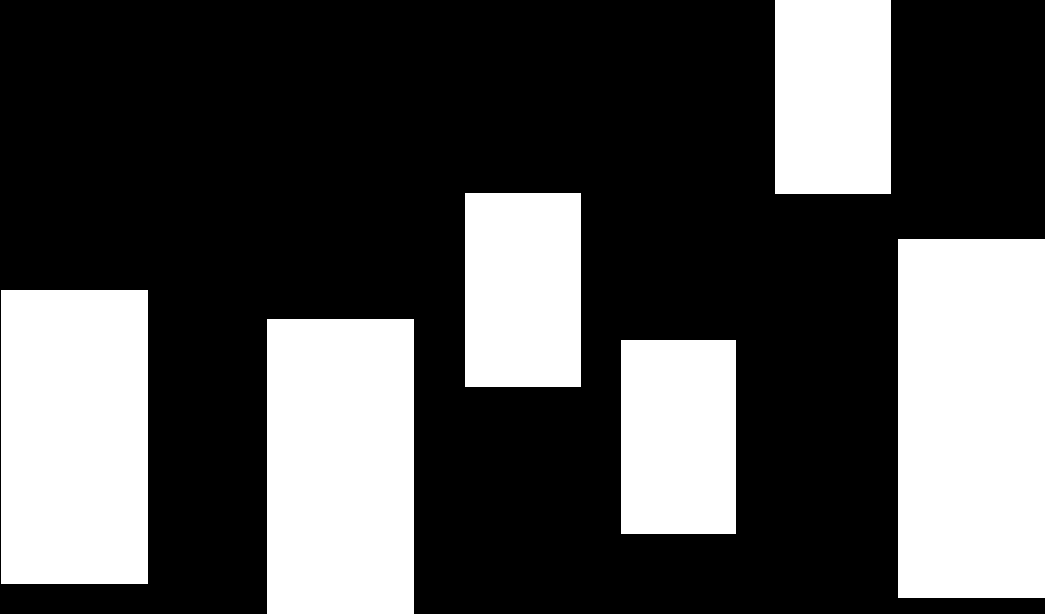 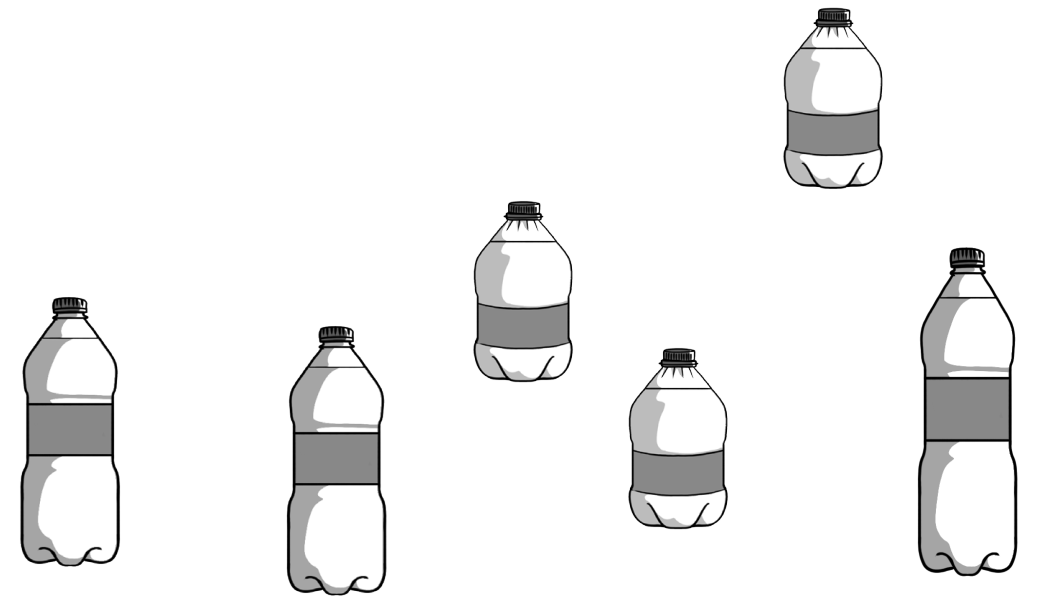 ćwierćlitrapółlitra	pół 1 litr litraBGrupaRozwiąż zadanie. Zapisz działania, oblicz i uzupełnij odpowiedzi.Za rolki dla młodszego dziecka rodzice zapłacili 130 zł, a za rolki dla starszego dziecka 240 zł. Ile złotych razem zapłacili rodzice za rolki dla dzieci?Odp.: Rodzice za rolki dla dzieci zapłacili  zł. O ile złotych były droższe rolki dla starszego dziecka niż rolki dla młodszego dziecka?Odp.: Rolki dla starszego dziecka były droższe o  zł. Ile złotych reszty otrzymają rodzice, jeśli za rolki zapłacą banknotem 500 zł?Odp.: Rodzice otrzymają  zł reszty.Rozwiąż zadanie. Zapisz działania, oblicz i uzupełnij odpowiedź.Basia zebrała 16 pocztówek, a Paweł zebrał 19. Wszystkie pocztówki przykleili do kartek z bloku i zrobili wspólny album. Z ilu kartek składał się album dzieci, jeśli na każdą kartkę nakleili po 5 pocztówek?Odp.: Album dzieci składał się z  kartek.BGrupaAUTORKA: Danuta Grabowska178	© Copyright by Wydawnictwa Szkolne i Pedagogiczne, Warszawa 2018AUTORKA: Teresa Wacławek179	© Copyright by Wydawnictwa Szkolne i Pedagogiczne, Warszawa 2018Szkolni PrzyjacieleMaksymalna liczba punktów za 8 zadań – 21 punktówAUTORKA: Teresa Wacławek180	© Copyright by Wydawnictwa Szkolne i Pedagogiczne, Warszawa 2018Szkolni PrzyjacieleCZERWIEC(karta M 10A /10B)Schemat oceniania – karty badania umiejętności matematycznychAUTORKA: Teresa Wacławek181	© Copyright by Wydawnictwa Szkolne i Pedagogiczne, Warszawa 2018Szkolni Przyjacielewrzesieńimię i nazwiskoimię i nazwiskoSzkolni PrzyjacieleSzkolni Przyjacielewrzesieńimię i nazwiskoimię i nazwiskoKarol wcześniej mieszkałKarol wcześniej mieszkałw Opolu.w Gdyni.w Gdyni.w Katowicach.Szkolni Przyjacielewrzesieńimię i nazwiskoimię i nazwiskoSzkolni Przyjacielewrzesieńimię i nazwiskoimię i nazwiskoAUTORKA: Danuta Grabowska ILUSTRACJE: Jacek ZwolakILUSTRACJE: Jacek Zwolak4© Copyright by Wydawnictwa Szkolne i Pedagogiczne, Warszawa 2018© Copyright by Wydawnictwa Szkolne i Pedagogiczne, Warszawa 2018Szkolni Przyjacielewrzesieńimię i nazwiskoimię i nazwiskoSzkolni PrzyjacieleSzkolni Przyjacielewrzesieńimię i nazwiskoimię i nazwiskoDarek wcześniej mieszkałDarek wcześniej mieszkałw Katowicach.we Wrocławiu.we Wrocławiu.w Sopocie.Szkolni Przyjacielewrzesieńimię i nazwiskoimię i nazwiskoSzkolni Przyjacielewrzesieńimię i nazwiskoimię i nazwiskoAUTORKA: Danuta Grabowska ILUSTRACJE: Jacek ZwolakILUSTRACJE: Jacek Zwolak8© Copyright by Wydawnictwa Szkolne i Pedagogiczne, Warszawa 2018© Copyright by Wydawnictwa Szkolne i Pedagogiczne, Warszawa 2018Szkolni PrzyjacieleSzkolni PrzyjacieleSzkolni PrzyjacieleSzkolni PrzyjacieleSzkolni PrzyjacieleSzkolni PrzyjacieleWRZESIEŃWRZESIEŃWRZESIEŃWRZESIEŃ(karta Z 1A /1B)(karta Z 1A /1B)(karta Z 1A /1B)(karta Z 1A /1B)(karta Z 1A /1B)(karta Z 1A /1B)(karta Z 1A /1B)Kartoteka – karty badania umiejętności zintegrowanychKartoteka – karty badania umiejętności zintegrowanychKartoteka – karty badania umiejętności zintegrowanychKartoteka – karty badania umiejętności zintegrowanychKartoteka – karty badania umiejętności zintegrowanychNumerNumerNumerUmiejętność z podstawyUmiejętnośćMaksymalnaMaksymalnaMaksymalnaTypNumerNumerNumerprogramowejbadanaliczbaliczbaTypzadaniazadaniazadaniaprogramowejbadanaliczbaliczbazadaniazadaniazadaniazadaniaUczeń:Uczeń:punktówpunktówpunktówzadaniaUczeń:Uczeń:punktówpunktówpunktów11I.3.2. czyta w skupieniu po cichu teksty zapisane samodzielnieczyta w skupieniu po cichu44WW11w zeszycie oraz teksty drukowaneteksty44WWw zeszycie oraz teksty drukowaneteksty22I.4.6. porządkuje wyrazy w kolejności alfabetycznej wedługporządkuje wyrazy w kolejności11KO22pierwszej i drugiej literyalfabetycznej11KOpierwszej i drugiej literyalfabetycznejI.5.1. wyróżnia w wypowiedziach zdania, w zdaniach wyrazy,wyróżnia w wypowiedziach33w wyrazach samogłoski i spółgłoskizdania, w zdaniach wyrazy,33KOw wyrazach litery i głoski44wyróżnia w wyrazach22KO44samogłoski22KOsamogłoskiII.5.6. łączy wyrazy w wypowiedzenia i poprawnie formułujełączy wyrazy w wypowiedzenia2Izdanie pojedyncze i zdanie złożone2zdanie pojedyncze i zdanie złożoneI.4.4. pisze z pamięci i ze słuchu; przestrzega poprawnościprzestrzega poprawności5IIortograficznej w wyrazach poznanych i opracowanych podczasortograficznej25KO5zajęć5KOzajęćI.4.5. stosuje poprawnie znaki interpunkcyjne na końcu zdaniastosuje poprawnie znakiIIIi przecinki przy wyliczaniu, zapisuje poznane i najczęściejinterpunkcyjne na końcu zdania1stosowane skróty, w tym skróty matematyczneI.4.5. stosuje poprawnie znaki interpunkcyjne na końcu zdaniastosuje poprawnie znaki66i przecinki przy wyliczaniu, zapisuje poznane i najczęściejinterpunkcyjne na końcu zdania22KOstosowane skróty, w tym skróty matematyczneIV.2.2. posługuje się numerami telefonów alarmowych,posługuje się numerami77formułuje komunikat – wezwanie o pomoc: Policji, Pogotowiatelefonów alarmowych22KORatunkowego, Straży PożarnejIV.2.10. stosuje się do zasad bezpieczeństwa w szkole, odnajdujestosuje się do zasaddrogę ewakuacyjną, rozpoznaje znaki i symbole informującebezpieczeństwa w szkole88o różnych rodzajach niebezpieczeństw oraz zachowuje się zgodnie11WWz informacją w nich zawartą; stosuje zasady bezpiecznej zabawyw różnych warunkach i porach rokuIV.1.1. rozpoznaje w swoim otoczeniu popularne gatunki roślinrozpoznaje w swoim otoczeniu99i zwierząt, w tym zwierząt hodowlanych, a także gatunki objętepopularne gatunki roślin22Dochroną1010IV.3.7. przedstawia położenie Ziemi w Układzie Słonecznymprzedstawia położenie Ziemi22WW1010w Układzie Słonecznym22WWw Układzie SłonecznymNumerKryteria oceniania. Zasady przyznawania punktówPunktacjazadaniaKryteria oceniania. Zasady przyznawania punktówPunktacjazadaniaPodkreślenie 4 poprawnych odpowiedzi – 4 punkty.Podkreślenie 3 poprawnych odpowiedzi – 3 punkty.1Podkreślenie 2 poprawnych odpowiedzi – 2 punkty.0–4Podkreślenie 1 poprawnej odpowiedzi – 1 punkt.Podkreślenie wszystkich błędnych odpowiedzi – 0 punktów.Zapisanie wszystkich imion (6) w kolejności alfabetycznej – 1 punkt.0–12Zapisanie imion w innej kolejności niż alfabetyczna lub zapisanie w kolejności alfabetycznej nie wszystkich0–1imion lub zapisanie innych imion – 0 punktów.Udzielenie 3 poprawnych odpowiedzi (wpisanie poprawnej liczby zdań, liczby wyrazów w najdłuższymzdaniu, wyrazu z większą liczbą liter niż głosek) – 3 punkty.3Udzielenie 2 poprawnych odpowiedzi – 2 punkty.0–3Udzielenie 1 poprawnej odpowiedzi – 1 punkt.Udzielenie wszystkich błędnych odpowiedzi – 0 punktów.Podkreślenie w wyrazach wszystkich (6) samogłosek – 2 punkty.4Podkreślenie w wyrazach 5 lub 4 samogłosek – 1 punkt.0–24Podkreślenie w wyrazach/wyrazie 3 i mniej samogłosek lub podkreślenie samogłosek i/lub spółgłosek –0–2Podkreślenie w wyrazach/wyrazie 3 i mniej samogłosek lub podkreślenie samogłosek i/lub spółgłosek –0 punktów.I. Ułożenie 2 poprawnych zdań z użyciem wszystkich wyrazów z rozsypanki – 2 punkty.Ułożenie 1 poprawnego zdania z wykorzystaniem wyrazów z rozsypanki – 1 punkt.0–2Ułożenie zdań z innych wyrazów (spoza ramki) lub pominięcie wyrazów – 0 punktów.5Zapisanie zdań z 2 błędami ortograficznymi lub 1 błędem ortograficznym – 1 punkt.0–2   0–50–2   0–5Zapisanie zdań z 3 i więcej błędami ortograficznymi – 0 punktów.III. Przestrzeganie zasad interpunkcji – 1 punkt.Nieprzestrzeganie zasad interpunkcji – 0 punktów.0–10–1Uwaga! Uwzględniamy poprawność stosowania znaków interpunkcyjnych na końcu zdania.Postawienie na końcu 3 lub 2 zdań właściwych znaków interpunkcyjnych – 2 punkty.6Postawienie na końcu 1 zdania właściwego znaku interpunkcyjnego – 1 punkt.0–20–2Postawienie na końcu wszystkich zdań niewłaściwych znaków interpunkcyjnych – 0 punktów.Zapisanie 3 lub 2 właściwych numerów telefonów – 2 punkty.7Zapisanie 1 właściwego numeru telefonu – 1 punkt.0–20–2Zapisanie wszystkich niewłaściwych numerów telefonów – 0 punktów.8Podkreślenie poprawnej odpowiedzi – 1 punkt.0–10–18Podkreślenie poprawnej i/lub niepoprawnej odpowiedzi – 0 punktów.0–10–1Podkreślenie poprawnej i/lub niepoprawnej odpowiedzi – 0 punktów.Podpisanie 2 obrazków właściwymi nazwami – 2 punkty.9Podpisanie 1 obrazka właściwą nazwą – 1 punkt.0–20–2Podpisanie wszystkich obrazków niewłaściwymi nazwami – 0 punktów.Podkreślenie 2 poprawnych dokończeń zdań – 2 punkty.10Podkreślenie 1 poprawnego dokończenia zdania – 1 punkt.0–20–2Podkreślenie wszystkich błędnych dokończeń zdań – 0 punktów.Szkolni Przyjacielewrzesieńimię i nazwiskoimię i nazwiskoMiędzy środą a piątkiem jestMiędzy środą a piątkiem jestMiędzy środą a piątkiem jestMiędzy środą a piątkiem jest . Następnym . Następnym . Następnym . NastępnymMiędzy środą a piątkiem jestMiędzy środą a piątkiem jestMiędzy środą a piątkiem jestMiędzy środą a piątkiem jest . Następnym . Następnym . Następnym . Następnymdniem po wtorku jestdniem po wtorku jestdniem po wtorku jestdniem po wtorku jestdniem po wtorku jestdniem po wtorku jest . Między piątkiem . Między piątkiem . Między piątkiem . Między piątkiem . Między piątkiem . Między piątkiem . Między piątkiemdniem po wtorku jestdniem po wtorku jestdniem po wtorku jest . Między piątkiem . Między piątkiem . Między piątkiem . Między piątkiem . Między piątkiem . Między piątkiem . Między piątkiema poniedziałkiem są:a poniedziałkiem są:i .a poniedziałkiem są:a poniedziałkiem są:i .Jeśli wczoraj był wtorek, to pojutrze będzieJeśli wczoraj był wtorek, to pojutrze będzieJeśli wczoraj był wtorek, to pojutrze będzieJeśli wczoraj był wtorek, to pojutrze będzieJeśli wczoraj był wtorek, to pojutrze będzieJeśli wczoraj był wtorek, to pojutrze będzieJeśli wczoraj był wtorek, to pojutrze będzieJeśli wczoraj był wtorek, to pojutrze będzieJeśli wczoraj był wtorek, to pojutrze będzieJeśli wczoraj był wtorek, to pojutrze będzie .Jeśli wczoraj był wtorek, to pojutrze będzieJeśli wczoraj był wtorek, to pojutrze będzieJeśli wczoraj był wtorek, to pojutrze będzieJeśli wczoraj był wtorek, to pojutrze będzieJeśli wczoraj był wtorek, to pojutrze będzieJeśli wczoraj był wtorek, to pojutrze będzieJeśli wczoraj był wtorek, to pojutrze będzieJeśli wczoraj był wtorek, to pojutrze będzieJeśli wczoraj był wtorek, to pojutrze będzieJeśli wczoraj był wtorek, to pojutrze będzie .Szkolni Przyjacielewrzesieńimię i nazwiskoimię i nazwisko10 + 6 =10 + 6 =10 + 6 =12 + 5 =12 + 5 =12 + 5 =12 + 5 =12 + 5 =12 + 5 =12 + 5 =16 + 3 =16 + 3 =16 + 3 =16 + 3 =16 + 3 =16 + 3 =16 + 3 =16 + 3 =10 + 6 =10 + 6 =10 + 6 =12 + 5 =12 + 5 =12 + 5 =12 + 5 =12 + 5 =12 + 5 =12 + 5 =16 + 3 =16 + 3 =16 + 3 =16 + 3 =16 + 3 =16 + 3 =16 + 3 =16 + 3 =10 + 6 =10 + 6 =10 + 6 =12 + 5 =12 + 5 =12 + 5 =12 + 5 =12 + 5 =12 + 5 =12 + 5 =16 + 3 =16 + 3 =16 + 3 =16 + 3 =16 + 3 =16 + 3 =16 + 3 =16 + 3 =13 – 3 =13 – 3 =13 – 3 =17 – 3 =17 – 3 =17 – 3 =17 – 3 =17 – 3 =17 – 3 =18 – 6 =18 – 6 =18 – 6 =18 – 6 =18 – 6 =13 – 3 =13 – 3 =13 – 3 =17 – 3 =17 – 3 =17 – 3 =17 – 3 =17 – 3 =17 – 3 =18 – 6 =18 – 6 =18 – 6 =18 – 6 =18 – 6 =8. Oblicz i wpisz wyniki.8. Oblicz i wpisz wyniki.8. Oblicz i wpisz wyniki.8. Oblicz i wpisz wyniki.8. Oblicz i wpisz wyniki.8. Oblicz i wpisz wyniki.8. Oblicz i wpisz wyniki.8. Oblicz i wpisz wyniki.8. Oblicz i wpisz wyniki.8. Oblicz i wpisz wyniki.8. Oblicz i wpisz wyniki.8. Oblicz i wpisz wyniki.8. Oblicz i wpisz wyniki.8. Oblicz i wpisz wyniki.8. Oblicz i wpisz wyniki.9 + 3 =12 – 4 =12 – 4 =12 – 4 =12 – 4 =9 + 3 =12 – 4 =12 – 4 =12 – 4 =12 – 4 =9 + 3 =12 – 4 =12 – 4 =12 – 4 =12 – 4 =8 + 5 =13 – 8 =13 – 8 =13 – 8 =13 – 8 =8 + 5 =13 – 8 =13 – 8 =13 – 8 =13 – 8 =8 + 5 =13 – 8 =13 – 8 =13 – 8 =13 – 8 =4 + 7 =13 – 6 =13 – 6 =13 – 6 =13 – 6 =4 + 7 =13 – 6 =13 – 6 =13 – 6 =13 – 6 =4 + 7 =13 – 6 =13 – 6 =13 – 6 =13 – 6 =AUTORKA: Danuta GrabowskaAUTORKA: Danuta GrabowskaAUTORKA: Danuta GrabowskaAUTORKA: Danuta GrabowskaAUTORKA: Danuta GrabowskaAUTORKA: Danuta GrabowskaAUTORKA: Danuta GrabowskaAUTORKA: Danuta GrabowskaAUTORKA: Danuta GrabowskaAUTORKA: Danuta GrabowskaAUTORKA: Danuta GrabowskaAUTORKA: Danuta GrabowskaAUTORKA: Danuta GrabowskaAUTORKA: Danuta GrabowskaAUTORKA: Danuta Grabowska12121212121212121212© Copyright by Wydawnictwa Szkolne i Pedagogiczne, Warszawa 2018© Copyright by Wydawnictwa Szkolne i Pedagogiczne, Warszawa 2018© Copyright by Wydawnictwa Szkolne i Pedagogiczne, Warszawa 2018© Copyright by Wydawnictwa Szkolne i Pedagogiczne, Warszawa 2018© Copyright by Wydawnictwa Szkolne i Pedagogiczne, Warszawa 2018© Copyright by Wydawnictwa Szkolne i Pedagogiczne, Warszawa 2018© Copyright by Wydawnictwa Szkolne i Pedagogiczne, Warszawa 2018© Copyright by Wydawnictwa Szkolne i Pedagogiczne, Warszawa 2018© Copyright by Wydawnictwa Szkolne i Pedagogiczne, Warszawa 2018© Copyright by Wydawnictwa Szkolne i Pedagogiczne, Warszawa 2018© Copyright by Wydawnictwa Szkolne i Pedagogiczne, Warszawa 2018© Copyright by Wydawnictwa Szkolne i Pedagogiczne, Warszawa 2018© Copyright by Wydawnictwa Szkolne i Pedagogiczne, Warszawa 2018© Copyright by Wydawnictwa Szkolne i Pedagogiczne, Warszawa 2018© Copyright by Wydawnictwa Szkolne i Pedagogiczne, Warszawa 2018© Copyright by Wydawnictwa Szkolne i Pedagogiczne, Warszawa 2018© Copyright by Wydawnictwa Szkolne i Pedagogiczne, Warszawa 2018© Copyright by Wydawnictwa Szkolne i Pedagogiczne, Warszawa 2018© Copyright by Wydawnictwa Szkolne i Pedagogiczne, Warszawa 2018© Copyright by Wydawnictwa Szkolne i Pedagogiczne, Warszawa 2018© Copyright by Wydawnictwa Szkolne i Pedagogiczne, Warszawa 2018© Copyright by Wydawnictwa Szkolne i Pedagogiczne, Warszawa 2018© Copyright by Wydawnictwa Szkolne i Pedagogiczne, Warszawa 2018© Copyright by Wydawnictwa Szkolne i Pedagogiczne, Warszawa 2018Między wtorkiem a czwartkiem jestMiędzy wtorkiem a czwartkiem jestMiędzy wtorkiem a czwartkiem jestMiędzy wtorkiem a czwartkiem jestMiędzy wtorkiem a czwartkiem jestMiędzy wtorkiem a czwartkiem jestMiędzy wtorkiem a czwartkiem jestMiędzy wtorkiem a czwartkiem jest . Następnym . Następnym . NastępnymMiędzy wtorkiem a czwartkiem jestMiędzy wtorkiem a czwartkiem jestMiędzy wtorkiem a czwartkiem jestMiędzy wtorkiem a czwartkiem jestMiędzy wtorkiem a czwartkiem jestMiędzy wtorkiem a czwartkiem jestMiędzy wtorkiem a czwartkiem jestMiędzy wtorkiem a czwartkiem jest . Następnym . Następnym . Następnymdniem po niedzieli jestdniem po niedzieli jestdniem po niedzieli jestdniem po niedzieli jestdniem po niedzieli jestdniem po niedzieli jest . Między sobotą . Między sobotą . Między sobotą . Między sobotą . Między sobotądniem po niedzieli jestdniem po niedzieli jestdniem po niedzieli jest . Między sobotą . Między sobotą . Między sobotą . Między sobotą . Między sobotąa wtorkiem są:a wtorkiem są:ii .a wtorkiem są:a wtorkiem są:ii .Jeśli wczoraj był poniedziałek, to pojutrze będzieJeśli wczoraj był poniedziałek, to pojutrze będzieJeśli wczoraj był poniedziałek, to pojutrze będzieJeśli wczoraj był poniedziałek, to pojutrze będzieJeśli wczoraj był poniedziałek, to pojutrze będzieJeśli wczoraj był poniedziałek, to pojutrze będzieJeśli wczoraj był poniedziałek, to pojutrze będzieJeśli wczoraj był poniedziałek, to pojutrze będzieJeśli wczoraj był poniedziałek, to pojutrze będzieJeśli wczoraj był poniedziałek, to pojutrze będzieJeśli wczoraj był poniedziałek, to pojutrze będzie .Jeśli wczoraj był poniedziałek, to pojutrze będzieJeśli wczoraj był poniedziałek, to pojutrze będzieJeśli wczoraj był poniedziałek, to pojutrze będzieJeśli wczoraj był poniedziałek, to pojutrze będzieJeśli wczoraj był poniedziałek, to pojutrze będzieJeśli wczoraj był poniedziałek, to pojutrze będzieJeśli wczoraj był poniedziałek, to pojutrze będzieJeśli wczoraj był poniedziałek, to pojutrze będzieJeśli wczoraj był poniedziałek, to pojutrze będzieJeśli wczoraj był poniedziałek, to pojutrze będzieJeśli wczoraj był poniedziałek, to pojutrze będzie .Szkolni Przyjacielewrzesieńimię i nazwiskoimię i nazwisko10 + 7 =10 + 7 =10 + 7 =13 + 5 =13 + 5 =13 + 5 =13 + 5 =13 + 5 =13 + 5 =13 + 5 =17 + 2 =17 + 2 =17 + 2 =17 + 2 =17 + 2 =17 + 2 =17 + 2 =17 + 2 =10 + 7 =10 + 7 =10 + 7 =13 + 5 =13 + 5 =13 + 5 =13 + 5 =13 + 5 =13 + 5 =13 + 5 =17 + 2 =17 + 2 =17 + 2 =17 + 2 =17 + 2 =17 + 2 =17 + 2 =17 + 2 =10 + 7 =10 + 7 =10 + 7 =13 + 5 =13 + 5 =13 + 5 =13 + 5 =13 + 5 =13 + 5 =13 + 5 =17 + 2 =17 + 2 =17 + 2 =17 + 2 =17 + 2 =17 + 2 =17 + 2 =17 + 2 =14 – 4 =14 – 4 =14 – 4 =17 – 4 =17 – 4 =17 – 4 =17 – 4 =17 – 4 =17 – 4 =19 – 6 =19 – 6 =19 – 6 =19 – 6 =19 – 6 =14 – 4 =14 – 4 =14 – 4 =17 – 4 =17 – 4 =17 – 4 =17 – 4 =17 – 4 =17 – 4 =19 – 6 =19 – 6 =19 – 6 =19 – 6 =19 – 6 =8. Oblicz i wpisz wyniki.8. Oblicz i wpisz wyniki.8. Oblicz i wpisz wyniki.8. Oblicz i wpisz wyniki.8. Oblicz i wpisz wyniki.8. Oblicz i wpisz wyniki.8. Oblicz i wpisz wyniki.8. Oblicz i wpisz wyniki.8. Oblicz i wpisz wyniki.8. Oblicz i wpisz wyniki.8. Oblicz i wpisz wyniki.8. Oblicz i wpisz wyniki.8. Oblicz i wpisz wyniki.8. Oblicz i wpisz wyniki.8. Oblicz i wpisz wyniki.9 + 3 =12 – 4 =12 – 4 =12 – 4 =12 – 4 =9 + 3 =12 – 4 =12 – 4 =12 – 4 =12 – 4 =9 + 3 =12 – 4 =12 – 4 =12 – 4 =12 – 4 =8 + 5 =13 – 8 =13 – 8 =13 – 8 =13 – 8 =8 + 5 =13 – 8 =13 – 8 =13 – 8 =13 – 8 =8 + 5 =13 – 8 =13 – 8 =13 – 8 =13 – 8 =4 + 7 =13 – 6 =13 – 6 =13 – 6 =13 – 6 =4 + 7 =13 – 6 =13 – 6 =13 – 6 =13 – 6 =4 + 7 =13 – 6 =13 – 6 =13 – 6 =13 – 6 =AUTORKA: Danuta GrabowskaAUTORKA: Danuta GrabowskaAUTORKA: Danuta GrabowskaAUTORKA: Danuta GrabowskaAUTORKA: Danuta GrabowskaAUTORKA: Danuta GrabowskaAUTORKA: Danuta GrabowskaAUTORKA: Danuta GrabowskaAUTORKA: Danuta GrabowskaAUTORKA: Danuta GrabowskaAUTORKA: Danuta GrabowskaAUTORKA: Danuta GrabowskaAUTORKA: Danuta GrabowskaAUTORKA: Danuta GrabowskaAUTORKA: Danuta Grabowska14141414141414141414© Copyright by Wydawnictwa Szkolne i Pedagogiczne, Warszawa 2018© Copyright by Wydawnictwa Szkolne i Pedagogiczne, Warszawa 2018© Copyright by Wydawnictwa Szkolne i Pedagogiczne, Warszawa 2018© Copyright by Wydawnictwa Szkolne i Pedagogiczne, Warszawa 2018© Copyright by Wydawnictwa Szkolne i Pedagogiczne, Warszawa 2018© Copyright by Wydawnictwa Szkolne i Pedagogiczne, Warszawa 2018© Copyright by Wydawnictwa Szkolne i Pedagogiczne, Warszawa 2018© Copyright by Wydawnictwa Szkolne i Pedagogiczne, Warszawa 2018© Copyright by Wydawnictwa Szkolne i Pedagogiczne, Warszawa 2018© Copyright by Wydawnictwa Szkolne i Pedagogiczne, Warszawa 2018© Copyright by Wydawnictwa Szkolne i Pedagogiczne, Warszawa 2018© Copyright by Wydawnictwa Szkolne i Pedagogiczne, Warszawa 2018© Copyright by Wydawnictwa Szkolne i Pedagogiczne, Warszawa 2018© Copyright by Wydawnictwa Szkolne i Pedagogiczne, Warszawa 2018© Copyright by Wydawnictwa Szkolne i Pedagogiczne, Warszawa 2018© Copyright by Wydawnictwa Szkolne i Pedagogiczne, Warszawa 2018© Copyright by Wydawnictwa Szkolne i Pedagogiczne, Warszawa 2018© Copyright by Wydawnictwa Szkolne i Pedagogiczne, Warszawa 2018© Copyright by Wydawnictwa Szkolne i Pedagogiczne, Warszawa 2018© Copyright by Wydawnictwa Szkolne i Pedagogiczne, Warszawa 2018© Copyright by Wydawnictwa Szkolne i Pedagogiczne, Warszawa 2018© Copyright by Wydawnictwa Szkolne i Pedagogiczne, Warszawa 2018© Copyright by Wydawnictwa Szkolne i Pedagogiczne, Warszawa 2018© Copyright by Wydawnictwa Szkolne i Pedagogiczne, Warszawa 2018Szkolni PrzyjacieleSzkolni PrzyjacieleSzkolni PrzyjacieleSzkolni PrzyjacieleSzkolni PrzyjacieleWRZESIEŃWRZESIEŃWRZESIEŃWRZESIEŃ(karta M 1A /1B)(karta M 1A /1B)(karta M 1A /1B)(karta M 1A /1B)(karta M 1A /1B)Kartoteka – karty badania umiejętności matematycznychKartoteka – karty badania umiejętności matematycznychKartoteka – karty badania umiejętności matematycznychKartoteka – karty badania umiejętności matematycznychNumerNumerUmiejętność z podstawyUmiejętnośćMaksymalnaMaksymalnaTypNumerNumerprogramowejbadanaliczbaliczbaTypzadaniazadaniaprogramowejbadanaliczbaliczbazadaniazadaniazadaniaUczeń:Uczeń:punktówpunktówzadaniaUczeń:Uczeń:punktówpunktówII.1.1. określa i prezentuje wzajemne położenie przedmiotówokreśla i prezentujena płaszczyźnie i w przestrzeni; określa i prezentuje kierunek ruchuwzajemne położenie11przedmiotów oraz osób; określa położenie przedmiotu na prawo/przedmiotów na płaszczyźnie22Dna lewo od osoby widzianej z przodu (także przedstawionejna fotografii czy obrazku)II.6.4. odczytuje godziny na zegarze ze wskazówkami oraz elektro-posługuje się kalendarzem,nicznym (wyświetlającym cyfry w systemie 24-godzinnym); wyko-wskazuje odpowiednie dninuje proste obliczenia dotyczące czasu; posługuje się jednostkamitygodnia22czasu: doba, godzina, minuta, sekunda; posługuje się stoperem,22Laplikacjami telefonu, tabletu, komputera; zapisuje daty np. swoje-go urodzenia lub datę bieżącą; posługuje się kalendarzem; odczy-tuje oraz zapisuje znaki rzymskie co najmniej do XIIII.4.1. analizuje i rozwiązuje zadania tekstowe proste i wybraneanalizuje i rozwiązujezłożone; dostrzega problem matematyczny oraz tworzy własnązadania tekstowe proste,strategię jego rozwiązania odpowiednią do warunków zadania;wykonuje obliczeniaopisuje rozwiązanie za pomocą działań, równościkalendarzowez okienkiem, rysunku lub w inny wybrany przez siebie sposób33II.6.4. odczytuje godziny na zegarze ze wskazówkami oraz11KO33elektronicznym (wyświetlającym cyfry w systemie 24-godzinnym);11KOelektronicznym (wyświetlającym cyfry w systemie 24-godzinnym);wykonuje proste obliczenia dotyczące czasu; posługuje sięjednostkami czasu: doba, godzina, minuta, sekunda; posługuje sięstoperem, aplikacjami telefonu, tabletu, komputera; zapisuje datynp. swojego urodzenia lub datę bieżącą; posługuje się kalendarzem;odczytuje oraz zapisuje znaki rzymskie co najmniej do XIIII.4.1. analizuje i rozwiązuje zadania tekstowe proste i wybraneopisuje rozwiązaniezłożone; dostrzega problem matematyczny oraz tworzy własnąza pomocą działańIstrategię jego rozwiązania odpowiednią do warunków zadania;1opisuje rozwiązanie za pomocą działań, równości z okienkiem,4rysunku lub w inny wybrany przez siebie sposób2KO42KOII.3.2. dodaje do podanej liczby w pamięci i od podanej liczbyrozwiązuje zadania tekstoweIIodejmuje w pamięci: liczbę jednocyfrową, liczbę 10, liczbę 100proste, wykonuje obliczenia,1IIoraz wielokrotności 10 i 100 (w prostszych przykładach)odejmuje od podanej liczby1oraz wielokrotności 10 i 100 (w prostszych przykładach)odejmuje od podanej liczbyliczbę jednocyfrowąIII.4.1. analizuje i rozwiązuje zadania tekstowe proste i wybraneopisuje rozwiązanie1Izłożone; dostrzega problem matematyczny oraz tworzy własnąza pomocą działań1złożone; dostrzega problem matematyczny oraz tworzy własnąza pomocą działaństrategię jego rozwiązania odpowiednią do warunków zadania;strategię jego rozwiązania odpowiednią do warunków zadania;rozwiązuje zadania tekstowe5opisuje rozwiązanie za pomocą działań, równości z okienkiem,rozwiązuje zadania tekstowe2KO5opisuje rozwiązanie za pomocą działań, równości z okienkiem,proste, wykonuje obliczenia2KO5rysunku lub w inny wybrany przez siebie sposóbproste, wykonuje obliczenia2KOIIrysunku lub w inny wybrany przez siebie sposóbpieniężne1IIII.6.3. wykonuje obliczenia pieniężne; zamienia złote na groszepieniężne1i odwrotnie, rozróżnia nominały na monetach i banknotach,wskazuje różnice w ich sile nabywczejII.4.1. analizuje i rozwiązuje zadania tekstowe proste i wybraneopisuje rozwiązaniezłożone; dostrzega problem matematyczny oraz tworzy własnąza pomocą działańIstrategię jego rozwiązania odpowiednią do warunków zadania;1opisuje rozwiązanie za pomocą działań, równości z okienkiem,6rysunku lub w inny wybrany przez siebie sposób2KO62KOII.3.2. dodaje do podanej liczby w pamięci i od podanej liczbyrozwiązuje zadania tekstoweIIodejmuje w pamięci: liczbę jednocyfrową, liczbę 10, liczbę 100proste, wykonuje obliczenia,1IIoraz wielokrotności 10 i 100 (w prostszych przykładach)odejmuje od podanej liczby1oraz wielokrotności 10 i 100 (w prostszych przykładach)odejmuje od podanej liczbyliczbę jednocyfrowąSzkolni PrzyjacieleSzkolni PrzyjacieleSzkolni PrzyjacieleSzkolni PrzyjacieleSzkolni PrzyjacieleSzkolni PrzyjacieleSzkolni PrzyjacieleWRZESIEŃWRZESIEŃWRZESIEŃWRZESIEŃWRZESIEŃWRZESIEŃ(karta M 1A /1B)(karta M 1A /1B)(karta M 1A /1B)(karta M 1A /1B)(karta M 1A /1B)(karta M 1A /1B)(karta M 1A /1B)II.3.2. dodaje do podanej liczby w pamięci i od podanej liczbyII.3.2. dodaje do podanej liczby w pamięci i od podanej liczbydodaje do podanejIodejmuje w pamięci: liczbę jednocyfrową, liczbę 10, liczbę 100odejmuje w pamięci: liczbę jednocyfrową, liczbę 10, liczbę 100liczby w pamięci liczbę27oraz wielokrotności 10 i 100 (w prostszych przykładach)oraz wielokrotności 10 i 100 (w prostszych przykładach)jednocyfrową, oblicza sumę4KOKO74KOKO7od podanej liczby4KOKOod podanej liczbyIIodejmuje w pamięci liczbę2jednocyfrową, oblicza różnicędodaje do podanejIliczby w pamięci liczbę28jednocyfrową, oblicza sumę4KOKO84KOKO8od podanej liczby4KOKOod podanej liczbyIIodejmuje w pamięci liczbę2jednocyfrową oblicza różnicęMaksymalna liczba punktów za 8 zadań – 19 punktówMaksymalna liczba punktów za 8 zadań – 19 punktówMaksymalna liczba punktów za 8 zadań – 19 punktówMaksymalna liczba punktów za 8 zadań – 19 punktówMaksymalna liczba punktów za 8 zadań – 19 punktówMaksymalna liczba punktów za 8 zadań – 19 punktówMaksymalna liczba punktów za 8 zadań – 19 punktówMaksymalna liczba punktów za 8 zadań – 19 punktówMaksymalna liczba punktów za 8 zadań – 19 punktówSchemat oceniania – karty badania umiejętności matematycznychSchemat oceniania – karty badania umiejętności matematycznychSchemat oceniania – karty badania umiejętności matematycznychSchemat oceniania – karty badania umiejętności matematycznychSchemat oceniania – karty badania umiejętności matematycznychSchemat oceniania – karty badania umiejętności matematycznychNumerNumerKryteria oceniania. Zasady przyznawania punktówKryteria oceniania. Zasady przyznawania punktówKryteria oceniania. Zasady przyznawania punktówPunktacjaPunktacjaPunktacjaPunktacjazadaniazadaniaKryteria oceniania. Zasady przyznawania punktówKryteria oceniania. Zasady przyznawania punktówKryteria oceniania. Zasady przyznawania punktówPunktacjaPunktacjaPunktacjaPunktacjazadaniazadaniaWpisanie w odpowiednie kratki 3 lub 2 właściwych cyfr – 2 punkty.Wpisanie w odpowiednie kratki 3 lub 2 właściwych cyfr – 2 punkty.Wpisanie w odpowiednie kratki 3 lub 2 właściwych cyfr – 2 punkty.11Wpisanie w odpowiednią kratkę 1 właściwej cyfry – 1 punkt.Wpisanie w odpowiednią kratkę 1 właściwej cyfry – 1 punkt.0–20–20–2Wpisanie w nieodpowiednie kratki wszystkich cyfr – 0 punktów.Wpisanie w nieodpowiednie kratki wszystkich cyfr – 0 punktów.Uzupełnienie luki w 4 lub 3 zdaniach nazwami właściwych dni tygodnia – 2 punkty.Uzupełnienie luki w 4 lub 3 zdaniach nazwami właściwych dni tygodnia – 2 punkty.Uzupełnienie luki w 4 lub 3 zdaniach nazwami właściwych dni tygodnia – 2 punkty.22Uzupełnienie luki w 2 zdaniach nazwami właściwych dni tygodnia lub w 1 zdaniu nazwą właściwego dniaUzupełnienie luki w 2 zdaniach nazwami właściwych dni tygodnia lub w 1 zdaniu nazwą właściwego dniaUzupełnienie luki w 2 zdaniach nazwami właściwych dni tygodnia lub w 1 zdaniu nazwą właściwego dniaUzupełnienie luki w 2 zdaniach nazwami właściwych dni tygodnia lub w 1 zdaniu nazwą właściwego dniaUzupełnienie luki w 2 zdaniach nazwami właściwych dni tygodnia lub w 1 zdaniu nazwą właściwego dnia0–20–20–222tygodnia / nazwami właściwych dni tygodnia – 1 punkt.tygodnia / nazwami właściwych dni tygodnia – 1 punkt.0–20–20–2tygodnia / nazwami właściwych dni tygodnia – 1 punkt.tygodnia / nazwami właściwych dni tygodnia – 1 punkt.Uzupełnienie luki we wszystkich zdaniach nazwami niewłaściwych dni tygodnia – 0 punktów.Uzupełnienie luki we wszystkich zdaniach nazwami niewłaściwych dni tygodnia – 0 punktów.Uzupełnienie luki we wszystkich zdaniach nazwami niewłaściwych dni tygodnia – 0 punktów.33Udzielenie poprawnej odpowiedzi (wpisanie poprawnego wyniku obliczeń kalendarzowych) – 1 punkt.Udzielenie poprawnej odpowiedzi (wpisanie poprawnego wyniku obliczeń kalendarzowych) – 1 punkt.Udzielenie poprawnej odpowiedzi (wpisanie poprawnego wyniku obliczeń kalendarzowych) – 1 punkt.Udzielenie poprawnej odpowiedzi (wpisanie poprawnego wyniku obliczeń kalendarzowych) – 1 punkt.Udzielenie poprawnej odpowiedzi (wpisanie poprawnego wyniku obliczeń kalendarzowych) – 1 punkt.0–10–10–133Udzielenie błędnej odpowiedzi (wpisanie błędnego wyniku obliczeń kalendarzowych) – 0 punktów.Udzielenie błędnej odpowiedzi (wpisanie błędnego wyniku obliczeń kalendarzowych) – 0 punktów.Udzielenie błędnej odpowiedzi (wpisanie błędnego wyniku obliczeń kalendarzowych) – 0 punktów.Udzielenie błędnej odpowiedzi (wpisanie błędnego wyniku obliczeń kalendarzowych) – 0 punktów.Udzielenie błędnej odpowiedzi (wpisanie błędnego wyniku obliczeń kalendarzowych) – 0 punktów.0–10–10–1Udzielenie błędnej odpowiedzi (wpisanie błędnego wyniku obliczeń kalendarzowych) – 0 punktów.Udzielenie błędnej odpowiedzi (wpisanie błędnego wyniku obliczeń kalendarzowych) – 0 punktów.Udzielenie błędnej odpowiedzi (wpisanie błędnego wyniku obliczeń kalendarzowych) – 0 punktów.Udzielenie błędnej odpowiedzi (wpisanie błędnego wyniku obliczeń kalendarzowych) – 0 punktów.Udzielenie błędnej odpowiedzi (wpisanie błędnego wyniku obliczeń kalendarzowych) – 0 punktów.I. Zapisanie działania odpowiadającego sytuacji przedstawionej w zadaniu – 1 punkt.I. Zapisanie działania odpowiadającego sytuacji przedstawionej w zadaniu – 1 punkt.I. Zapisanie działania odpowiadającego sytuacji przedstawionej w zadaniu – 1 punkt.0–10–1Ustalenie błędnej metody rozwiązania zadania – 0 punktów.Ustalenie błędnej metody rozwiązania zadania – 0 punktów.0–10–144Ustalenie błędnej metody rozwiązania zadania – 0 punktów.Ustalenie błędnej metody rozwiązania zadania – 0 punktów.0–20–2440–20–244II. Wykonanie poprawnego obliczenia – 1 punkt.II. Wykonanie poprawnego obliczenia – 1 punkt.0–10–10–20–2II. Wykonanie poprawnego obliczenia – 1 punkt.II. Wykonanie poprawnego obliczenia – 1 punkt.0–10–1Wykonanie błędnego obliczenia – 0 punktów.Wykonanie błędnego obliczenia – 0 punktów.0–10–1Wykonanie błędnego obliczenia – 0 punktów.Wykonanie błędnego obliczenia – 0 punktów.I. Zapisanie działania odpowiadającego sytuacji przedstawionej w zadaniu – 1 punkt.I. Zapisanie działania odpowiadającego sytuacji przedstawionej w zadaniu – 1 punkt.I. Zapisanie działania odpowiadającego sytuacji przedstawionej w zadaniu – 1 punkt.0–10–1Ustalenie błędnej metody rozwiązania zadania – 0 punktów.Ustalenie błędnej metody rozwiązania zadania – 0 punktów.0–10–155Ustalenie błędnej metody rozwiązania zadania – 0 punktów.Ustalenie błędnej metody rozwiązania zadania – 0 punktów.0–20–2550–20–255II. Wykonanie poprawnego obliczenia – 1 punkt.II. Wykonanie poprawnego obliczenia – 1 punkt.0–10–10–20–2II. Wykonanie poprawnego obliczenia – 1 punkt.II. Wykonanie poprawnego obliczenia – 1 punkt.0–10–1Wykonanie błędnego obliczenia – 0 punktów.Wykonanie błędnego obliczenia – 0 punktów.0–10–1Wykonanie błędnego obliczenia – 0 punktów.Wykonanie błędnego obliczenia – 0 punktów.I. Zapisanie działania odpowiadającego sytuacji przedstawionej w zadaniu – 1 punkt.I. Zapisanie działania odpowiadającego sytuacji przedstawionej w zadaniu – 1 punkt.I. Zapisanie działania odpowiadającego sytuacji przedstawionej w zadaniu – 1 punkt.0–10–1Ustalenie błędnej metody rozwiązania zadania – 0 punktów.Ustalenie błędnej metody rozwiązania zadania – 0 punktów.0–10–166Ustalenie błędnej metody rozwiązania zadania – 0 punktów.Ustalenie błędnej metody rozwiązania zadania – 0 punktów.0–20–2660–20–266II. Wykonanie poprawnego obliczenia – 1 punkt.II. Wykonanie poprawnego obliczenia – 1 punkt.0–10–10–20–2II. Wykonanie poprawnego obliczenia – 1 punkt.II. Wykonanie poprawnego obliczenia – 1 punkt.0–10–1Wykonanie błędnego obliczenia – 0 punktów.Wykonanie błędnego obliczenia – 0 punktów.0–10–1Wykonanie błędnego obliczenia – 0 punktów.Wykonanie błędnego obliczenia – 0 punktów.I. Wpisanie 3 lub 2 poprawnych wyników dodawania – 2 punkty.I. Wpisanie 3 lub 2 poprawnych wyników dodawania – 2 punkty.I. Wpisanie 3 lub 2 poprawnych wyników dodawania – 2 punkty.Wpisanie 1 poprawnego wyniku dodawania – 1 punkt.Wpisanie 1 poprawnego wyniku dodawania – 1 punkt.0–20–277Wpisanie wszystkich błędnych wyników dodawania – 0 punktów.Wpisanie wszystkich błędnych wyników dodawania – 0 punktów.Wpisanie wszystkich błędnych wyników dodawania – 0 punktów.0–40–4770–40–477II. Wpisanie 3 lub 2 poprawnych wyników odejmowania – 2 punkty.II. Wpisanie 3 lub 2 poprawnych wyników odejmowania – 2 punkty.II. Wpisanie 3 lub 2 poprawnych wyników odejmowania – 2 punkty.0–40–4II. Wpisanie 3 lub 2 poprawnych wyników odejmowania – 2 punkty.II. Wpisanie 3 lub 2 poprawnych wyników odejmowania – 2 punkty.II. Wpisanie 3 lub 2 poprawnych wyników odejmowania – 2 punkty.Wpisanie 1 poprawnego wyniku odejmowania – 1 punkt.Wpisanie 1 poprawnego wyniku odejmowania – 1 punkt.0–20–2Wpisanie wszystkich błędnych wyników odejmowania – 0 punktów.Wpisanie wszystkich błędnych wyników odejmowania – 0 punktów.Wpisanie wszystkich błędnych wyników odejmowania – 0 punktów.I. Wpisanie 3 lub 2 poprawnych wyników dodawania – 2 punkty.I. Wpisanie 3 lub 2 poprawnych wyników dodawania – 2 punkty.I. Wpisanie 3 lub 2 poprawnych wyników dodawania – 2 punkty.Wpisanie 1 poprawnego wyniku dodawania – 1 punkt.Wpisanie 1 poprawnego wyniku dodawania – 1 punkt.0–20–288Wpisanie wszystkich błędnych wyników dodawania – 0 punktów.Wpisanie wszystkich błędnych wyników dodawania – 0 punktów.Wpisanie wszystkich błędnych wyników dodawania – 0 punktów.0–40–4880–40–488II. Wpisanie 3 lub 2 poprawnych wyników odejmowania – 2 punkty.II. Wpisanie 3 lub 2 poprawnych wyników odejmowania – 2 punkty.II. Wpisanie 3 lub 2 poprawnych wyników odejmowania – 2 punkty.0–40–4II. Wpisanie 3 lub 2 poprawnych wyników odejmowania – 2 punkty.II. Wpisanie 3 lub 2 poprawnych wyników odejmowania – 2 punkty.II. Wpisanie 3 lub 2 poprawnych wyników odejmowania – 2 punkty.Wpisanie 1 poprawnego wyniku odejmowania – 1 punkt.Wpisanie 1 poprawnego wyniku odejmowania – 1 punkt.0–20–2Wpisanie wszystkich błędnych wyników odejmowania – 0 punktów.Wpisanie wszystkich błędnych wyników odejmowania – 0 punktów.Wpisanie wszystkich błędnych wyników odejmowania – 0 punktów.AUTORKA: Teresa WacławekAUTORKA: Teresa WacławekAUTORKA: Teresa WacławekAUTORKA: Teresa WacławekAUTORKA: Teresa Wacławek1616© Copyright by Wydawnictwa Szkolne i Pedagogiczne, Warszawa 2018© Copyright by Wydawnictwa Szkolne i Pedagogiczne, Warszawa 2018© Copyright by Wydawnictwa Szkolne i Pedagogiczne, Warszawa 2018© Copyright by Wydawnictwa Szkolne i Pedagogiczne, Warszawa 2018© Copyright by Wydawnictwa Szkolne i Pedagogiczne, Warszawa 2018© Copyright by Wydawnictwa Szkolne i Pedagogiczne, Warszawa 2018© Copyright by Wydawnictwa Szkolne i Pedagogiczne, Warszawa 2018Szkolni Przyjacielepaździernikimię i nazwiskoimię i nazwiskoSzkolni Przyjacielepaździernikimię i nazwiskoimię i nazwiskozguba  szatnia  zielonyzguba  szatnia  zielonyzguba  szatnia  zielonyzguba  szatnia  zielonyzguba  szatnia  zielonyzguba  szatnia  zielonyzguba  szatnia  zielonyzguba  szatnia  zielonykredki  szkoła  ołówekkredki  szkoła  ołówekkredki  szkoła  ołówekkredki  szkoła  ołówekkredki  szkoła  ołówekkredki  szkoła  ołówekkredki  szkoła  ołówekkredki  szkoła  ołówekOgłoszenieOgłoszenieOgłoszenieOgłoszenieOgłoszenieOgłoszenieOgłoszenieOgłoszenieOgłoszenieKołoKołoKoło20 września znalazłam20 września znalazłam20 września znalazłam20 września znalazłam20 września znalazłam20 września znalazłam20 września znalazłamKołoKołoKoło20 września znalazłam20 września znalazłam20 września znalazłam20 września znalazłam20 września znalazłam20 września znalazłam20 września znalazłamKołoKołoKoło20 września znalazłam20 września znalazłam20 września znalazłam20 września znalazłam20 września znalazłam20 września znalazłam20 września znalazłampiórnik zpiórnik zpiórnik zpiórnik zpiórnik z , długopisem , długopisem , długopisem , długopisempiórnik zpiórnik zpiórnik zpiórnik zpiórnik z , długopisem , długopisem , długopisem , długopisemii .   .  można odebraćii .   .  można odebraćw sekretariaciew sekretariaciew sekretariaciew sekretariaciew sekretariaciew sekretariacie . . . . . .w sekretariaciew sekretariaciew sekretariaciew sekretariaciew sekretariaciew sekretariacie . . . . . .KasiaKasiaAUTORKA: Danuta GrabowskaAUTORKA: Danuta GrabowskaAUTORKA: Danuta GrabowskaAUTORKA: Danuta GrabowskaAUTORKA: Danuta GrabowskaAUTORKA: Danuta GrabowskaAUTORKA: Danuta Grabowska18181818© Copyright by Wydawnictwa Szkolne i Pedagogiczne, Warszawa 2018© Copyright by Wydawnictwa Szkolne i Pedagogiczne, Warszawa 2018© Copyright by Wydawnictwa Szkolne i Pedagogiczne, Warszawa 2018© Copyright by Wydawnictwa Szkolne i Pedagogiczne, Warszawa 2018© Copyright by Wydawnictwa Szkolne i Pedagogiczne, Warszawa 2018© Copyright by Wydawnictwa Szkolne i Pedagogiczne, Warszawa 2018Szkolni Przyjacielepaździernikimię i nazwiskoimię i nazwiskoleśnypodróżlaslisleśniczypojechaćpodróżnylispodróżowaćpodróżowaćSzkolni Przyjacielepaździernikimię i nazwiskoimię i nazwiskoDni stają się coraz dłuższe.TAKNIEGęstnieje futro zwierzętom.TAKNIEWykluwają się pisklęta.TAKNIEZielenieją liście na drzewach.TAKNIENiektóre ptaki odlatują.TAKNIESzkolni Przyjacielepaździernikimię i nazwiskoimię i nazwiskoAUTORKA: Danuta Grabowska ILUSTRACJE: (liść z lewej) Agnieszka Cieślikowska, (liść z prawej) Ewa Marszał-DemianiukILUSTRACJE: (liść z lewej) Agnieszka Cieślikowska, (liść z prawej) Ewa Marszał-DemianiukILUSTRACJE: (liść z lewej) Agnieszka Cieślikowska, (liść z prawej) Ewa Marszał-Demianiuk21© Copyright by Wydawnictwa Szkolne i Pedagogiczne, Warszawa 2018© Copyright by Wydawnictwa Szkolne i Pedagogiczne, Warszawa 2018Szkolni Przyjacielepaździernikimię i nazwiskoimię i nazwiskoSzkolni Przyjacielepaździernikimię i nazwiskoimię i nazwiskoczerwony  szkoła  zguba  flamastry  szatniaczerwony  szkoła  zguba  flamastry  szatniaczerwony  szkoła  zguba  flamastry  szatniaczerwony  szkoła  zguba  flamastry  szatniaczerwony  szkoła  zguba  flamastry  szatniaczerwony  szkoła  zguba  flamastry  szatniaczerwony  szkoła  zguba  flamastry  szatniaczerwony  szkoła  zguba  flamastry  szatniaczerwony  szkoła  zguba  flamastry  szatniaczerwony  szkoła  zguba  flamastry  szatniaczerwony  szkoła  zguba  flamastry  szatniaczerwony  szkoła  zguba  flamastry  szatniaczerwony  szkoła  zguba  flamastry  szatniaczerwony  szkoła  zguba  flamastry  szatniaczerwony  szkoła  zguba  flamastry  szatniaczerwony  szkoła  zguba  flamastry  szatniadługopisdługopisdługopisOgłoszenieOgłoszenieOgłoszenieOgłoszenieOgłoszenieOgłoszenieOgłoszenieOgłoszenieOgłoszenie15 października obok15 października obok15 października obok15 października obokznalazłemznalazłemznalazłem15 października obok15 października obok15 października obok15 października obokznalazłemznalazłemznalazłempiórnik zpiórnik z, ołówkiem i, ołówkiem i, ołówkiem i, ołówkiem i, ołówkiem i.piórnik zpiórnik z, ołówkiem i, ołówkiem i, ołówkiem i, ołówkiem i, ołówkiem i.można odebrać w sekretariaciemożna odebrać w sekretariaciemożna odebrać w sekretariaciemożna odebrać w sekretariaciemożna odebrać w sekretariaciemożna odebrać w sekretariaciemożna odebrać w sekretariaciemożna odebrać w sekretariaciemożna odebrać w sekretariaciemożna odebrać w sekretariaciemożna odebrać w sekretariaciemożna odebrać w sekretariaciemożna odebrać w sekretariaciemożna odebrać w sekretariaciemożna odebrać w sekretariaciemożna odebrać w sekretariaciemożna odebrać w sekretariaciemożna odebrać w sekretariaciemożna odebrać w sekretariaciemożna odebrać w sekretariaciemożna odebrać w sekretariaciemożna odebrać w sekretariaciemożna odebrać w sekretariaciemożna odebrać w sekretariaciemożna odebrać w sekretariaciemożna odebrać w sekretariaciemożna odebrać w sekretariaciemożna odebrać w sekretariacie.BartekBartekBartek.BartekBartekBartek.BartekBartekBartekBartekBartekBartekBartekBartekBartekAUTORKA: Danuta GrabowskaAUTORKA: Danuta GrabowskaAUTORKA: Danuta GrabowskaAUTORKA: Danuta Grabowska232323232323© Copyright by Wydawnictwa Szkolne i Pedagogiczne, Warszawa 2018© Copyright by Wydawnictwa Szkolne i Pedagogiczne, Warszawa 2018© Copyright by Wydawnictwa Szkolne i Pedagogiczne, Warszawa 2018© Copyright by Wydawnictwa Szkolne i Pedagogiczne, Warszawa 2018© Copyright by Wydawnictwa Szkolne i Pedagogiczne, Warszawa 2018© Copyright by Wydawnictwa Szkolne i Pedagogiczne, Warszawa 2018© Copyright by Wydawnictwa Szkolne i Pedagogiczne, Warszawa 2018© Copyright by Wydawnictwa Szkolne i Pedagogiczne, Warszawa 2018© Copyright by Wydawnictwa Szkolne i Pedagogiczne, Warszawa 2018Szkolni Przyjacielepaździernikimię i nazwiskoimię i nazwiskoSzkolni Przyjacielepaździernikimię i nazwiskoimię i nazwiskoZwierzętom gęstnieje futro.TAKNIEWykluwają się pisklęta.TAKNIEDni stają się coraz dłuższe.TAKNIEWszystkie ptaki odlatują.TAKNIEOpadają liście z drzew.TAKNIESzkolni Przyjacielepaździernikimię i nazwiskoimię i nazwiskoAUTORKA: Danuta Grabowska ILUSTRACJE: Agnieszka CieślikowskaILUSTRACJE: Agnieszka Cieślikowska26© Copyright by Wydawnictwa Szkolne i Pedagogiczne, Warszawa 2018© Copyright by Wydawnictwa Szkolne i Pedagogiczne, Warszawa 2018Szkolni PrzyjacieleSzkolni PrzyjacieleSzkolni PrzyjacieleSzkolni PrzyjacieleSzkolni PrzyjacieleSzkolni PrzyjacielePAŹDZIERNIKPAŹDZIERNIKPAŹDZIERNIKPAŹDZIERNIKPAŹDZIERNIK(karta Z 2A /2B)(karta Z 2A /2B)(karta Z 2A /2B)(karta Z 2A /2B)(karta Z 2A /2B)(karta Z 2A /2B)Kartoteka – karty badania umiejętności zintegrowanychKartoteka – karty badania umiejętności zintegrowanychKartoteka – karty badania umiejętności zintegrowanychKartoteka – karty badania umiejętności zintegrowanychKartoteka – karty badania umiejętności zintegrowanychNumerNumerNumerUmiejętność z podstawyUmiejętnośćMaksymalnaMaksymalnaMaksymalnaTypNumerNumerNumerprogramowejbadanaliczbaliczbaTypzadaniazadaniazadaniaprogramowejbadanaliczbaliczbazadaniazadaniazadaniazadaniaUczeń:Uczeń:punktówpunktówpunktówzadaniaUczeń:Uczeń:punktówpunktówpunktów11I.3.2. czyta w skupieniu po cichu teksty zapisane samodzielnieczyta w skupieniu po cichu55WW11w zeszycie oraz teksty drukowaneteksty55WWw zeszycie oraz teksty drukowanetekstyII.4.3. pisze notatkę, życzenie, ogłoszenie, zaproszenie,pisze ogłoszenieIpodziękowanie, list; zapisuje adres nadawcy i odbiorcy; pisze2krótkie teksty, wykorzystując aplikacje komputerowe2III.4.4. pisze z pamięci i ze słuchu; przestrzega poprawnościprzestrzega poprawności5KO2IIortograficznej w wyrazach poznanych i opracowanychortograficznej25KOIIortograficznej w wyrazach poznanych i opracowanychortograficznej2podczas zajęćIIII.5.4. rozróżnia rzeczowniki, czasowniki, przymiotniki i stosujestosuje rzeczowniki i przy-1IIIje w poprawnej formiemiotniki w poprawnej formie1je w poprawnej formiemiotniki w poprawnej formieII.5.3. przekształca zdania oznajmujące w pytania i odwrotnieprzekształca zdania2Ioraz zdania pojedyncze w złożoneoznajmujące w pytania2oraz zdania pojedyncze w złożoneoznajmujące w pytaniaIII.4.4. pisze z pamięci i ze słuchu; przestrzega poprawnościprzestrzega poprawności3IIortograficznej w wyrazach poznanych i opracowanychortograficznej25KO3podczas zajęć5KOpodczas zajęćIIII.4.5. stosuje poprawnie znaki interpunkcyjne na końcu zdaniastosuje poprawnie znakiIIIi przecinki przy wyliczaniu, zapisuje poznane i najczęściejinterpunkcyjne na końcu1stosowane skróty, w tym skróty matematycznezdania44I.5.5. rozpoznaje wyrazy o znaczeniu przeciwnym, wyrazyrozpoznaje wyrazy pokrewne22WWpokrewne i o znaczeniu bliskoznacznym55pokrewne i o znaczeniu bliskoznacznymrozpoznaje wyrazy22KO55rozpoznaje wyrazy22KO55o znaczeniu przeciwnym22KOo znaczeniu przeciwnym6II.5.4. rozróżnia rzeczowniki, czasowniki, przymiotniki i stosujerozróżnia rzeczowniki24D6je w poprawnej formie4D6IIje w poprawnej formierozróżnia czasowniki24DIIrozróżnia czasowniki2IV.1.6. planuje, wykonuje proste obserwacje, doświadczeniawyjaśnia istotę obserwowa-77i eksperymenty dotyczące obiektów i zjawisk przyrodniczych,nych zjawisk według procesunych zjawisk według procesu77tworzy notatki z obserwacji, wyjaśnia istotę obserwowanychprzyczynowo-skutkowego55PFzjawisk według procesu przyczynowo-skutkowegoi czasowegoi czasowego88IV.1.2. rozpoznaje i wyróżnia cechy ekosystemów, takich jak:określa składowe i funkcje22D88łąka, jezioro, rzeka, morze, pole, staw, las, las gospodarczy;ekosystemu leśnego –22Dłąka, jezioro, rzeka, morze, pole, staw, las, las gospodarczy;ekosystemu leśnego –określa składowe i funkcje ekosystemu na wybranymwarstwy lasuokreśla składowe i funkcje ekosystemu na wybranymwarstwy lasu99przykładzie, np. las, warstwy lasu, polany, torfowiska, martwe11WWdrzewo w lesie1010IV.1.1. rozpoznaje w swoim otoczeniu popularne gatunkirozpoznaje w swoim1010roślin i zwierząt, w tym zwierząt hodowlanych, a takżeotoczeniu popularne gatunki22Dgatunki objęte ochronąroślinNumerKryteria oceniania. Zasady przyznawania punktówPunktacjaPunktacjazadaniaKryteria oceniania. Zasady przyznawania punktówPunktacjaPunktacjazadaniaPodkreślenie 5 poprawnych odpowiedzi – 5 punktów.Podkreślenie 4 poprawnych odpowiedzi – 4 punkty.1Podkreślenie 3 poprawnych odpowiedzi – 3 punkty.0–50–51Podkreślenie 2 poprawnych odpowiedzi – 2 punkty.0–50–5Podkreślenie 2 poprawnych odpowiedzi – 2 punkty.Podkreślenie 1 poprawnej odpowiedzi – 1 punkt.Podkreślenie wszystkich błędnych odpowiedzi – 0 punktów.I. Uzupełnienie ogłoszenia z wykorzystaniem wszystkich wyrazów z ramki – 2 punkty.Uzupełnienie ogłoszenia z pominięciem nie więcej niż 2 wyrazów z ramki – 1 punkt.0–20–2Uzupełnienie ogłoszenia z pominięciem 3 i więcej wyrazów z ramki lub uzupełnienie ogłoszenia innymi0–20–2Uzupełnienie ogłoszenia z pominięciem 3 i więcej wyrazów z ramki lub uzupełnienie ogłoszenia innymiwyrazami – 0 punktów.2II. Bezbłędne zapisanie wyrazów uzupełniających ogłoszenie – 2 punkty.0–52Zapisanie wyrazów uzupełniających ogłoszenie z 2 błędami ortograficznymi lub 1 błędem0–5Zapisanie wyrazów uzupełniających ogłoszenie z 2 błędami ortograficznymi lub 1 błędem0–20–2ortograficznym – 1 punkt.0–20–2ortograficznym – 1 punkt.Zapisanie wyrazów uzupełniających ogłoszenie z 3 i więcej błędami ortograficznymi – 0 punktów.III. Wpisanie wszystkich wyrazów we właściwej formie – 1 punkt.0–10–1Wpisanie wyrazów we właściwej i/lub niewłaściwej formie – 0 punktów.0–10–1Wpisanie wyrazów we właściwej i/lub niewłaściwej formie – 0 punktów.I. Ułożenie 2 pytań do podanych zdań – 2 punkty.Ułożenie 1 pytania – 1 punkt.0–20–2Ułożenie pytań niezwiązanych z podanymi zdaniami – 0 punktów.3Zapisanie pytań z 2 błędami ortograficznymi lub z 1 błędem ortograficznym – 1 punkt.0–2   0–50–2   0–5Zapisanie pytań z 3 i więcej błędami ortograficznymi – 0 punktów.III. Przestrzeganie zasad interpunkcji – 1 punkt.Nieprzestrzeganie zasad interpunkcji – 0 punktów.0–10–1Uwaga! Uwzględniamy poprawność stosowania znaków interpunkcyjnych na końcu zdania.Skreślenie w 2 pętlach właściwych wyrazów spoza rodziny wyrazów – 2 punkty.4Skreślenie w 1 pętli właściwego wyrazu spoza rodziny wyrazów – 1 punkt.0–20–2Skreślenie w pętlach właściwych i/lub niewłaściwych wyrazów – 0 punktów.Dopisanie 2 właściwych wyrazów – 2 punkty.5Dopisanie 1 właściwego wyrazu – 1 punkt.0–20–2Dopisanie wszystkich niewłaściwych wyrazów – 0 punktów.I. Wpisanie w odpowiednim miejscu tabeli 2 rzeczowników – 2 punkty.Wpisanie w odpowiednim miejscu tabeli 1 rzeczownika – 1 punkt.0–26Wpisanie właściwych wyrazów i/lub niewłaściwych wyrazów – 0 punktów.0–460–46II. Wpisanie w odpowiednim miejscu tabeli 2 czasowników – 2 punkty.0–4II. Wpisanie w odpowiednim miejscu tabeli 2 czasowników – 2 punkty.Wpisanie w odpowiednim miejscu tabeli 1 czasownika – 1 punkt.0–2Wpisanie właściwych wyrazów i/lub niewłaściwych wyrazów – 0 punktów.Otoczenie pętlami 5 poprawnych odpowiedzi – 5 punktów.Otoczenie pętlami 4 poprawnych odpowiedzi – 4 punkty.7Otoczenie pętlami 3 poprawnych odpowiedzi – 3 punkty.0–50–57Otoczenie pętlami 2 poprawnych odpowiedzi – 2 punkty.0–50–5Otoczenie pętlami 2 poprawnych odpowiedzi – 2 punkty.Otoczenie pętlą 1 poprawnej odpowiedzi – 1 punkt.Otoczenie pętlami wszystkich błędnych odpowiedzi – 0 punktów.Wpisanie w odpowiednie miejsca na rysunku 4 lub 3 właściwych nazw warstw lasu – 2 punkty.8Wpisanie w odpowiednie miejsca na rysunku 2 właściwych nazw warstw lasu lub 1 właściwej nazwy0–20–28warstwy lasu – 1 punkt.0–20–2warstwy lasu – 1 punkt.Wpisanie w odpowiednie miejsca na rysunku wszystkich niewłaściwych nazw warstw lasu – 0 punktów.9Zaznaczenie poprawnej odpowiedzi – 1 punkt.0–10–19Zaznaczenie poprawnej i/lub błędnej odpowiedzi – 0 punktów.0–10–1Zaznaczenie poprawnej i/lub błędnej odpowiedzi – 0 punktów.Wpisanie pod 2 rysunkami właściwych nazw liści – 2 punkty.10Wpisanie pod 1 rysunkiem właściwej nazwy liścia – 1 punkt.0–20–2Wpisanie pod rysunkami niewłaściwych nazw liści – 0 punktów.Agata przez dwie godziny była w kiniez dziadkiem. Wyszli z kina o godzinie6.00 po południu. O której godzinieAgata i dziadek weszli do kina?6.00 Wyjście z kina.6.00 Wyjście z kina.Szkolni Przyjacielepaździernikimię i nazwiskoimię i nazwisko205°C20205°C201515151515151010°C101010°C101010°C101010°C101010555555515°C5015°C0015°C0015°C00000555555520°C520°CSzkolni Przyjacielepaździernikimię i nazwiskoimię i nazwisko8 + 0 =0 + 12 =15 + 0 =8 + 0 =0 + 12 =15 + 0 =8 + 0 =0 + 12 =15 + 0 =8 – 0 =12 – 12 =15 – 0 =8 – 0 =12 – 12 =15 – 0 =6 · 1 =1 · 8 =6 · 0 =0 · 8 =6 · 1 =1 · 8 =6 · 0 =0 · 8 =6 · 1 =1 · 8 =6 · 0 =0 · 8 =Szkolni Przyjacielepaździernikimię i nazwiskoimię i nazwiskoPiotrek przez dwie godziny był w kiniez babcią. Wyszli z kina o godzinie 5.00po południu. O której godzinie Piotreki babcia weszli do kina?5.00 Wyjście z kina.5.00 Wyjście z kina.Szkolni Przyjacielepaździernikimię i nazwiskoimię i nazwisko2020°C202020°C201515151515151015°C101015°C101015°C101015°C101010555555510°C5010°C0010°C0010°C0000055555555°C55°CSzkolni Przyjacielepaździernikimię i nazwiskoimię i nazwisko7 + 0 =0 + 13 =16 + 0 =7 + 0 =0 + 13 =16 + 0 =7 + 0 =0 + 13 =16 + 0 =7 – 0 =13 – 13 =16 – 0 =7 – 0 =13 – 13 =16 – 0 =7 · 1 =1 · 7 =8 · 0 =0 · 7 =7 · 1 =1 · 7 =8 · 0 =0 · 7 =7 · 1 =1 · 7 =8 · 0 =0 · 7 =Szkolni PrzyjacieleSzkolni PrzyjacieleSzkolni PrzyjacieleSzkolni PrzyjacieleSzkolni PrzyjacielePAŹDZIERNIKPAŹDZIERNIKPAŹDZIERNIKPAŹDZIERNIK(karta M 2A /2B)(karta M 2A /2B)(karta M 2A /2B)(karta M 2A /2B)(karta M 2A /2B)Kartoteka – karty badania umiejętności matematycznychKartoteka – karty badania umiejętności matematycznychKartoteka – karty badania umiejętności matematycznychKartoteka – karty badania umiejętności matematycznychNumerNumerUmiejętność z podstawyUmiejętnośćMaksymalnaMaksymalnaTypNumerNumerprogramowejbadanaliczbaliczbaTypzadaniazadaniaprogramowejbadanaliczbaliczbazadaniazadaniazadaniaUczeń:Uczeń:punktówpunktówzadaniaUczeń:Uczeń:punktówpunktów11II.6.4. odczytuje godziny na zegarze ze wskazówkami oraz elektro-zapisuje znaki rzymskie22KO11nicznym (wyświetlającym cyfry w systemie 24-godzinnym); wyko-co najmniej do XII22KOnicznym (wyświetlającym cyfry w systemie 24-godzinnym); wyko-co najmniej do XIInuje proste obliczenia dotyczące czasu; posługuje się jednostkaminuje proste obliczenia dotyczące czasu; posługuje się jednostkamiodczytuje godziny na zegarzeczasu: doba, godzina, minuta, sekunda; posługuje się stoperem,odczytuje godziny na zegarze22aplikacjami telefonu, tabletu, komputera; zapisuje daty np. swojego22KO22urodzenia lub datę bieżącą; posługuje się kalendarzem; odczytuje22KOurodzenia lub datę bieżącą; posługuje się kalendarzem; odczytujeoraz zapisuje znaki rzymskie co najmniej do XII33II.4.1. analizuje i rozwiązuje zadania tekstowe proste i wybraneanalizuje i rozwiązuje11KOzłożone; dostrzega problem matematyczny oraz tworzy własną stra-zadania tekstowe proste,tegię jego rozwiązania odpowiednią do warunków zadania; opisujewykonuje proste obliczeniarozwiązanie za pomocą działań, równości z okienkiem, rysunku lub wdotyczące czasuinny wybrany przez siebie sposóbII.6.4. odczytuje godziny na zegarze ze wskazówkami oraz elektro-44nicznym (wyświetlającym cyfry w systemie 24-godzinnym); wykonuje11KO44proste obliczenia dotyczące czasu; posługuje się jednostkami czasu:11KOdoba, godzina, minuta, sekunda; posługuje się stoperem, aplikacjamitelefonu, tabletu, komputera; zapisuje daty np. swojego urodzenialub datę bieżącą; posługuje się kalendarzem; odczytuje oraz zapisujeznaki rzymskie co najmniej do XIIIII.6.5. mierzy temperaturę za pomocą termometru oraz odczytuje jąodczytuje temperaturę na ter-2Imometrze25mometrze3WW53WW5IImierzy temperaturę, wskazu-13WWIImierzy temperaturę, wskazu-1IIje temperaturę niższą1je temperaturę niższąIII.4.1. analizuje i rozwiązuje zadania tekstowe proste i wybrane zło-opisuje rozwiązanie za po-1Iżone; dostrzega problem matematyczny oraz tworzy własną strate-mocą działań1żone; dostrzega problem matematyczny oraz tworzy własną strate-mocą działań6gię jego rozwiązania, odpowiednią do warunków zadania; opisuje2KO6gię jego rozwiązania, odpowiednią do warunków zadania; opisujeanalizuje i rozwiązuje zada-2KO6rozwiązanie za pomocą działań, równości z okienkiem, rysunku lubanalizuje i rozwiązuje zada-2KOIIrozwiązanie za pomocą działań, równości z okienkiem, rysunku lubanalizuje i rozwiązuje zada-IIw inny wybrany przez siebie sposóbnia tekstowe proste, wyko-1II.2.4. porównuje liczby; porządkuje liczby od najmniejszej do naj-nuje obliczeniawiększej i odwrotnie; rozumie sformułowania typu: liczbawiększej i odwrotnie; rozumie sformułowania typu: liczbaopisuje rozwiązanie za po-Io 7 większa, liczba o 10 mniejsza; stosuje znaki: <, =, >opisuje rozwiązanie za po-1Imocą działań1mocą działań7analizuje i rozwiązuje zadania2KOIItekstowe proste, rozumie sfor-1IImułowanie typu: liczba o 101mułowanie typu: liczba o 10mniejsza, wykonuje obliczeniaII.3.2. dodaje do podanej liczby w pamięci i od podanej liczbydodaje do podanej liczbyIodejmuje w pamięci: liczbę jednocyfrową, liczbę 10, liczbę 100 orazw pamięci liczbę jednocyfro-1Iwielokrotności 10 i 100 (w prostszych przykładach)wą lub dwucyfrową, oblicza1wielokrotności 10 i 100 (w prostszych przykładach)wą lub dwucyfrową, obliczaII.3.4. dodaje i odejmuje liczby dwucyfrowe, zapisując w raziesumę8potrzeby cząstkowe wyniki działań lub, wykonując działania2KO8potrzeby cząstkowe wyniki działań lub, wykonując działaniaodejmuje od podanej liczby2KOw pamięci, od razu podaje wynik; oblicza sumy i różnice większychodejmuje od podanej liczbyIIliczb w prostych przykładach typu: 250 + 50, 180 – 30; mnożyw pamięci liczbę jednocyfro-1IIliczby dwucyfrowe przez 2, zapisując, jeśli ma taką potrzebę,wą lub dwucyfrową, oblicza1liczby dwucyfrowe przez 2, zapisując, jeśli ma taką potrzebę,wą lub dwucyfrową, obliczacząstkowe wyniki działań; przy obliczeniach stosuje własne strategieróżnicęII.3.3. mnoży i dzieli w pamięci w zakresie tabliczki mnożenia;mnoży w pamięci w zakresie99mnoży w pamięci przez 10 liczby mniejsze od 20; rozwiązujetabliczki mnożenia99równania z niewiadomą zapisaną w postaci okienka (uzupełnia22KOokienko); stosuje własne strategie, wykonując obliczenia; posługujesię znakiem równości i znakami czterech podstawowych działańSzkolni PrzyjacieleSzkolni PrzyjacieleSzkolni PrzyjacieleSzkolni PrzyjacieleSzkolni PrzyjacieleSzkolni PrzyjacieleSzkolni PrzyjacieleSzkolni PrzyjacielePAŹDZIERNIKPAŹDZIERNIKPAŹDZIERNIKPAŹDZIERNIKPAŹDZIERNIKPAŹDZIERNIKPAŹDZIERNIK(karta M 2A /2B)(karta M 2A /2B)(karta M 2A /2B)(karta M 2A /2B)(karta M 2A /2B)(karta M 2A /2B)(karta M 2A /2B)(karta M 2A /2B)II.4.1. analizuje i rozwiązuje zadania tekstowe proste i wybraneII.4.1. analizuje i rozwiązuje zadania tekstowe proste i wybraneopisuje rozwiązanieIzłożone; dostrzega problem matematyczny oraz tworzy własnązłożone; dostrzega problem matematyczny oraz tworzy własnąza pomocą działańIstrategię jego rozwiązania odpowiednią do warunków zadania;strategię jego rozwiązania odpowiednią do warunków zadania;1opisuje rozwiązanie za pomocą działań, równości z okienkiem,opisuje rozwiązanie za pomocą działań, równości z okienkiem,10rysunku lub w inny wybrany przez siebie sposóbrysunku lub w inny wybrany przez siebie sposób2KOKO102KOKO10II.3.3. mnoży i dzieli w pamięci w zakresie tabliczki mnożenia;II.3.3. mnoży i dzieli w pamięci w zakresie tabliczki mnożenia;rozwiązuje zadania tekstowe2KOKOII.3.3. mnoży i dzieli w pamięci w zakresie tabliczki mnożenia;II.3.3. mnoży i dzieli w pamięci w zakresie tabliczki mnożenia;rozwiązuje zadania tekstoweIImnoży w pamięci przez 10 liczby mniejsze od 20; rozwiązujemnoży w pamięci przez 10 liczby mniejsze od 20; rozwiązujeproste, wykonuje obliczenia,IIrównania z niewiadomą zapisaną w postaci okienka (uzupełniarównania z niewiadomą zapisaną w postaci okienka (uzupełniamnoży w pamięci w zakresie1okienko); stosuje własne strategie, wykonując obliczenia; posługujeokienko); stosuje własne strategie, wykonując obliczenia; posługujetabliczki mnożeniasię znakiem równości i znakami czterech podstawowych działańsię znakiem równości i znakami czterech podstawowych działańMaksymalna liczba punktów za 10 zadań – 19 punktówMaksymalna liczba punktów za 10 zadań – 19 punktówMaksymalna liczba punktów za 10 zadań – 19 punktówMaksymalna liczba punktów za 10 zadań – 19 punktówMaksymalna liczba punktów za 10 zadań – 19 punktówMaksymalna liczba punktów za 10 zadań – 19 punktówMaksymalna liczba punktów za 10 zadań – 19 punktówMaksymalna liczba punktów za 10 zadań – 19 punktówMaksymalna liczba punktów za 10 zadań – 19 punktówSchemat oceniania – karty badania umiejętności matematycznychSchemat oceniania – karty badania umiejętności matematycznychSchemat oceniania – karty badania umiejętności matematycznychSchemat oceniania – karty badania umiejętności matematycznychSchemat oceniania – karty badania umiejętności matematycznychNumerNumerKryteria oceniania. Zasady przyznawania punktówKryteria oceniania. Zasady przyznawania punktówPunktacjaPunktacjaPunktacjaPunktacjazadaniazadaniaKryteria oceniania. Zasady przyznawania punktówKryteria oceniania. Zasady przyznawania punktówPunktacjaPunktacjaPunktacjaPunktacjazadaniazadaniaWpisanie na tarczy zegara 4 lub 3 właściwych znaków rzymskich – 2 punkty.Wpisanie na tarczy zegara 4 lub 3 właściwych znaków rzymskich – 2 punkty.11Wpisanie na tarczy zegara 2 właściwych znaków lub 1 właściwego znaku rzymskiego – 1 punkt.Wpisanie na tarczy zegara 2 właściwych znaków lub 1 właściwego znaku rzymskiego – 1 punkt.Wpisanie na tarczy zegara 2 właściwych znaków lub 1 właściwego znaku rzymskiego – 1 punkt.Wpisanie na tarczy zegara 2 właściwych znaków lub 1 właściwego znaku rzymskiego – 1 punkt.Wpisanie na tarczy zegara 2 właściwych znaków lub 1 właściwego znaku rzymskiego – 1 punkt.0–20–20–2Wpisanie na tarczy zegara wszystkich niewłaściwych znaków rzymskich – 1 punkt.Wpisanie na tarczy zegara wszystkich niewłaściwych znaków rzymskich – 1 punkt.Poprawne odczytanie godzin na 3 lub 2 zegarach – 2 punkty.22Poprawne odczytanie godziny na 1 zegarze – 1 punkt.0–20–20–222Niepoprawne odczytanie godzin na wszystkich zegarach – 0 punktów.Niepoprawne odczytanie godzin na wszystkich zegarach – 0 punktów.0–20–20–2Niepoprawne odczytanie godzin na wszystkich zegarach – 0 punktów.Niepoprawne odczytanie godzin na wszystkich zegarach – 0 punktów.Uwaga! Za poprawny uznajemy również zapis np. 22.00, 24.00. Nie oceniamy poprawności zapisu godzin.Uwaga! Za poprawny uznajemy również zapis np. 22.00, 24.00. Nie oceniamy poprawności zapisu godzin.Uwaga! Za poprawny uznajemy również zapis np. 22.00, 24.00. Nie oceniamy poprawności zapisu godzin.Uwaga! Za poprawny uznajemy również zapis np. 22.00, 24.00. Nie oceniamy poprawności zapisu godzin.Uwaga! Za poprawny uznajemy również zapis np. 22.00, 24.00. Nie oceniamy poprawności zapisu godzin.33Udzielenie poprawnej odpowiedzi (wpisanie poprawnego wyniku obliczeń czasu) – 1 punkt.Udzielenie poprawnej odpowiedzi (wpisanie poprawnego wyniku obliczeń czasu) – 1 punkt.0–10–10–133Udzielenie błędnej odpowiedzi (wpisanie błędnego wyniku obliczeń czasu) – 0 punktów.Udzielenie błędnej odpowiedzi (wpisanie błędnego wyniku obliczeń czasu) – 0 punktów.0–10–10–1Udzielenie błędnej odpowiedzi (wpisanie błędnego wyniku obliczeń czasu) – 0 punktów.Udzielenie błędnej odpowiedzi (wpisanie błędnego wyniku obliczeń czasu) – 0 punktów.44Udzielenie poprawnej odpowiedzi (wpisanie poprawnego wyniku obliczeń czasu) – 1 punkt.Udzielenie poprawnej odpowiedzi (wpisanie poprawnego wyniku obliczeń czasu) – 1 punkt.0–10–10–144Udzielenie błędnej odpowiedzi (wpisanie błędnego wyniku obliczeń czasu) – 0 punktów.Udzielenie błędnej odpowiedzi (wpisanie błędnego wyniku obliczeń czasu) – 0 punktów.0–10–10–1Udzielenie błędnej odpowiedzi (wpisanie błędnego wyniku obliczeń czasu) – 0 punktów.Udzielenie błędnej odpowiedzi (wpisanie błędnego wyniku obliczeń czasu) – 0 punktów.I. Połączenie 2 termometrów z właściwymi zapisami temperatury – 2 punkty.I. Połączenie 2 termometrów z właściwymi zapisami temperatury – 2 punkty.Połączenie 1 termometru z właściwym zapisem temperatury – 1 punkt.Połączenie 1 termometru z właściwym zapisem temperatury – 1 punkt.0–20–255Połączenie wszystkich termometrów z niewłaściwymi zapisami temperatury – 0 punktów.Połączenie wszystkich termometrów z niewłaściwymi zapisami temperatury – 0 punktów.0–30–3II. Otoczenie pętlą termometru wskazującego niższą temperaturę – 1 punkt.II. Otoczenie pętlą termometru wskazującego niższą temperaturę – 1 punkt.0–10–1Otoczenie pętlą właściwego i/lub niewłaściwego termometru – 0 punktów.Otoczenie pętlą właściwego i/lub niewłaściwego termometru – 0 punktów.0–10–1Otoczenie pętlą właściwego i/lub niewłaściwego termometru – 0 punktów.Otoczenie pętlą właściwego i/lub niewłaściwego termometru – 0 punktów.I. Zapisanie działania odpowiadającego sytuacji przedstawionej w zadaniu – 1 punkt.I. Zapisanie działania odpowiadającego sytuacji przedstawionej w zadaniu – 1 punkt.0–10–1Ustalenie błędnej metody rozwiązania zadania – 0 punktów.0–10–166Ustalenie błędnej metody rozwiązania zadania – 0 punktów.0–20–2660–20–266II. Wykonanie poprawnego obliczenia – 1 punkt.0–10–10–20–2II. Wykonanie poprawnego obliczenia – 1 punkt.0–10–1Wykonanie błędnego obliczenia – 0 punktów.0–10–1Wykonanie błędnego obliczenia – 0 punktów.I. Zapisanie działania odpowiadającego sytuacji przedstawionej w zadaniu – 1 punkt.I. Zapisanie działania odpowiadającego sytuacji przedstawionej w zadaniu – 1 punkt.0–10–1Ustalenie błędnej metody rozwiązania zadania – 0 punktów.0–10–177Ustalenie błędnej metody rozwiązania zadania – 0 punktów.0–20–2770–20–277II. Wykonanie poprawnego obliczenia – 1 punkt.0–10–10–20–2II. Wykonanie poprawnego obliczenia – 1 punkt.0–10–1Wykonanie błędnego obliczenia – 0 punktów.0–10–1Wykonanie błędnego obliczenia – 0 punktów.I. Wpisanie 3 lub 2 poprawnych wyników dodawania – 1 punkt.I. Wpisanie 3 lub 2 poprawnych wyników dodawania – 1 punkt.0–10–1Wpisanie 1 poprawnego wyniku dodawania lub wpisanie wszystkich błędnych wyników dodawania –Wpisanie 1 poprawnego wyniku dodawania lub wpisanie wszystkich błędnych wyników dodawania –Wpisanie 1 poprawnego wyniku dodawania lub wpisanie wszystkich błędnych wyników dodawania –Wpisanie 1 poprawnego wyniku dodawania lub wpisanie wszystkich błędnych wyników dodawania –Wpisanie 1 poprawnego wyniku dodawania lub wpisanie wszystkich błędnych wyników dodawania –0–10–1880 punktów.0–20–2880–20–288II. Wpisanie 3 lub 2 poprawnych wyników odejmowania – 1 punkt.II. Wpisanie 3 lub 2 poprawnych wyników odejmowania – 1 punkt.0–10–10–20–2II. Wpisanie 3 lub 2 poprawnych wyników odejmowania – 1 punkt.II. Wpisanie 3 lub 2 poprawnych wyników odejmowania – 1 punkt.0–10–1Wpisanie 1 poprawnego wyniku odejmowania lub wpisanie wszystkich błędnych wynikówWpisanie 1 poprawnego wyniku odejmowania lub wpisanie wszystkich błędnych wyników0–10–1odejmowania – 0 punktów.Wpisanie 4 poprawnych wyników mnożenia – 2 punkty.99Wpisanie 3 lub 2 poprawnych wyników mnożenia – 1 punkt.0–20–20–2Wpisanie 1 poprawnego wyniku mnożenia lub wpisanie wszystkich błędnych wyników mnożenia – 0 punktów.Wpisanie 1 poprawnego wyniku mnożenia lub wpisanie wszystkich błędnych wyników mnożenia – 0 punktów.Wpisanie 1 poprawnego wyniku mnożenia lub wpisanie wszystkich błędnych wyników mnożenia – 0 punktów.Wpisanie 1 poprawnego wyniku mnożenia lub wpisanie wszystkich błędnych wyników mnożenia – 0 punktów.Wpisanie 1 poprawnego wyniku mnożenia lub wpisanie wszystkich błędnych wyników mnożenia – 0 punktów.I. Zapisanie działania odpowiadającego sytuacji przedstawionej w zadaniu – 1 punkt.I. Zapisanie działania odpowiadającego sytuacji przedstawionej w zadaniu – 1 punkt.0–10–1Ustalenie błędnej metody rozwiązania zadania – 0 punktów.0–10–11010Ustalenie błędnej metody rozwiązania zadania – 0 punktów.0–20–210100–20–21010II. Wykonanie poprawnego obliczenia – 1 punkt.0–10–10–20–2II. Wykonanie poprawnego obliczenia – 1 punkt.0–10–1Wykonanie błędnego obliczenia – 0 punktów.0–10–1Wykonanie błędnego obliczenia – 0 punktów.AUTORKA: Teresa WacławekAUTORKA: Teresa WacławekAUTORKA: Teresa WacławekAUTORKA: Teresa Wacławek3636© Copyright by Wydawnictwa Szkolne i Pedagogiczne, Warszawa 2018© Copyright by Wydawnictwa Szkolne i Pedagogiczne, Warszawa 2018© Copyright by Wydawnictwa Szkolne i Pedagogiczne, Warszawa 2018© Copyright by Wydawnictwa Szkolne i Pedagogiczne, Warszawa 2018© Copyright by Wydawnictwa Szkolne i Pedagogiczne, Warszawa 2018© Copyright by Wydawnictwa Szkolne i Pedagogiczne, Warszawa 2018© Copyright by Wydawnictwa Szkolne i Pedagogiczne, Warszawa 2018© Copyright by Wydawnictwa Szkolne i Pedagogiczne, Warszawa 2018Szkolni Przyjacielelistopadimię i nazwiskoimię i nazwiskoSzkolni Przyjacielelistopadimię i nazwiskoimię i nazwiskoRozmowa.Rozmowa.SpotkanieSpotkanie.Spotkanie.GrabienieGrabienie.Grabienie.OglądanieOglądanie.Oglądanie.WykrycieWykrycie.Wykrycie.Szkolni Przyjacielelistopadimię i nazwiskoimię i nazwiskoMarsz,Marsz,Marsz,Marsz,,,Marsz,Marsz,Marsz,Marsz,,,Z ziemi włoskiej doZ ziemi włoskiej doZ ziemi włoskiej doZ ziemi włoskiej doZ ziemi włoskiej doZ ziemi włoskiej do.Z ziemi włoskiej doZ ziemi włoskiej doZ ziemi włoskiej doZ ziemi włoskiej doZ ziemi włoskiej doZ ziemi włoskiej do.ZaZaprzewodemprzewodemprzewodemprzewodemZaZaprzewodemprzewodemprzewodemprzewodemZłączym się zZłączym się zZłączym się zZłączym się zZłączym się z.Złączym się zZłączym się zZłączym się zZłączym się zZłączym się z.Dzieci wycięły z kartonu białegoDzieci wycięły z kartonu białegoDzieci wycięły z kartonu białegoDzieci wycięły z kartonu białego.Dzieci wycięły z kartonu białegoDzieci wycięły z kartonu białegoDzieci wycięły z kartonu białegoDzieci wycięły z kartonu białego.Zamieściły go na szkolnejZamieściły go na szkolnej.Zamieściły go na szkolnejZamieściły go na szkolnej.Chorągiewkami udekorowały trzyChorągiewkami udekorowały trzyChorągiewkami udekorowały trzyChorągiewkami udekorowały trzyChorągiewkami udekorowały trzyChorągiewkami udekorowały trzy.Chorągiewkami udekorowały trzyChorągiewkami udekorowały trzyChorągiewkami udekorowały trzyChorągiewkami udekorowały trzyChorągiewkami udekorowały trzyChorągiewkami udekorowały trzy.AUTORKA: Danuta GrabowskaAUTORKA: Danuta GrabowskaAUTORKA: Danuta GrabowskaAUTORKA: Danuta GrabowskaAUTORKA: Danuta GrabowskaAUTORKA: Danuta Grabowska3939393939© Copyright by Wydawnictwa Szkolne i Pedagogiczne, Warszawa 2018© Copyright by Wydawnictwa Szkolne i Pedagogiczne, Warszawa 2018© Copyright by Wydawnictwa Szkolne i Pedagogiczne, Warszawa 2018© Copyright by Wydawnictwa Szkolne i Pedagogiczne, Warszawa 2018© Copyright by Wydawnictwa Szkolne i Pedagogiczne, Warszawa 2018© Copyright by Wydawnictwa Szkolne i Pedagogiczne, Warszawa 2018© Copyright by Wydawnictwa Szkolne i Pedagogiczne, Warszawa 2018© Copyright by Wydawnictwa Szkolne i Pedagogiczne, Warszawa 2018Szkolni Przyjacielelistopadimię i nazwiskoimię i nazwiskostare drzewa,młode drzewa,las,jaskinie,rzeki,jeziora,wodospady,wodospady,budowle,skałyzamkimostyAUTORKA: Danuta Grabowska ILUSTRACJE: (ćwiczenie 7.) Joanna Myjak, (ćwiczenie 9.) Joanna PlakiewiczILUSTRACJE: (ćwiczenie 7.) Joanna Myjak, (ćwiczenie 9.) Joanna PlakiewiczILUSTRACJE: (ćwiczenie 7.) Joanna Myjak, (ćwiczenie 9.) Joanna Plakiewicz40© Copyright by Wydawnictwa Szkolne i Pedagogiczne, Warszawa 2018© Copyright by Wydawnictwa Szkolne i Pedagogiczne, Warszawa 2018Szkolni Przyjacielelistopadimię i nazwiskoimię i nazwiskoSzkolni Przyjacielelistopadimię i nazwiskoimię i nazwiskoRozmowa.Rozmowa.SpotkanieSpotkanie.Spotkanie.ZbieranieZbieranie.Zbieranie.OglądanieOglądanie.Oglądanie.OdkrycieOdkrycie.Odkrycie.Szkolni Przyjacielelistopadimię i nazwiskoimię i nazwisko, marsz,,, marsz,,Z ziemido Polski.do Polski.do Polski.do Polski.do Polski.do Polski.do Polski.Z ziemido Polski.do Polski.do Polski.do Polski.do Polski.do Polski.do Polski.Za twoimZa twoimZa twoimZa twoimZa twoimZa twoimZłączym się zZłączym się zZłączym się zZłączym się zZłączym się z.Złączym się zZłączym się zZłączym się zZłączym się zZłączym się z.Chłopcy wycięli z kartonu białegoChłopcy wycięli z kartonu białegoChłopcy wycięli z kartonu białegoChłopcy wycięli z kartonu białego.Chłopcy wycięli z kartonu białegoChłopcy wycięli z kartonu białegoChłopcy wycięli z kartonu białegoChłopcy wycięli z kartonu białego.Zamieścili go na szkolnejZamieścili go na szkolnej.Zamieścili go na szkolnejZamieścili go na szkolnej.Udekorowali chorągiewkami czteryUdekorowali chorągiewkami czteryUdekorowali chorągiewkami czteryUdekorowali chorągiewkami czteryUdekorowali chorągiewkami czteryUdekorowali chorągiewkami cztery.Udekorowali chorągiewkami czteryUdekorowali chorągiewkami czteryUdekorowali chorągiewkami czteryUdekorowali chorągiewkami czteryUdekorowali chorągiewkami czteryUdekorowali chorągiewkami cztery.AUTORKA: Danuta GrabowskaAUTORKA: Danuta GrabowskaAUTORKA: Danuta GrabowskaAUTORKA: Danuta GrabowskaAUTORKA: Danuta GrabowskaAUTORKA: Danuta Grabowska434343© Copyright by Wydawnictwa Szkolne i Pedagogiczne, Warszawa 2018© Copyright by Wydawnictwa Szkolne i Pedagogiczne, Warszawa 2018© Copyright by Wydawnictwa Szkolne i Pedagogiczne, Warszawa 2018© Copyright by Wydawnictwa Szkolne i Pedagogiczne, Warszawa 2018© Copyright by Wydawnictwa Szkolne i Pedagogiczne, Warszawa 2018© Copyright by Wydawnictwa Szkolne i Pedagogiczne, Warszawa 2018© Copyright by Wydawnictwa Szkolne i Pedagogiczne, Warszawa 2018© Copyright by Wydawnictwa Szkolne i Pedagogiczne, Warszawa 2018Szkolni Przyjacielelistopadimię i nazwiskoimię i nazwiskojeziora,jaskinie,rzeki,las,wodospady,wodospady,mosty,skały,młode drzewa,budowlestare drzewazamkiAUTORKA: Danuta Grabowska ILUSTRACJE: (ćwiczenie 7.) Joanna Myjak, (ćwiczenie 9.) Joanna PlakiewiczILUSTRACJE: (ćwiczenie 7.) Joanna Myjak, (ćwiczenie 9.) Joanna PlakiewiczILUSTRACJE: (ćwiczenie 7.) Joanna Myjak, (ćwiczenie 9.) Joanna Plakiewicz44© Copyright by Wydawnictwa Szkolne i Pedagogiczne, Warszawa 2018© Copyright by Wydawnictwa Szkolne i Pedagogiczne, Warszawa 2018Szkolni PrzyjacieleSzkolni PrzyjacieleSzkolni PrzyjacieleSzkolni PrzyjacieleSzkolni PrzyjacieleSzkolni PrzyjacieleLISTOPADLISTOPADLISTOPAD(karta Z 3A /3B)(karta Z 3A /3B)(karta Z 3A /3B)(karta Z 3A /3B)(karta Z 3A /3B)(karta Z 3A /3B)(karta Z 3A /3B)Kartoteka – karty badania umiejętności zintegrowanychKartoteka – karty badania umiejętności zintegrowanychKartoteka – karty badania umiejętności zintegrowanychKartoteka – karty badania umiejętności zintegrowanychKartoteka – karty badania umiejętności zintegrowanychNumerNumerNumerUmiejętność z podstawyUmiejętnośćMaksymalnaMaksymalnaMaksymalnaTypNumerNumerNumerprogramowejbadanaliczbaliczbaTypzadaniazadaniazadaniaprogramowejbadanaliczbaliczbazadaniazadaniazadaniazadaniaUczeń:Uczeń:punktówpunktówpunktówzadaniaUczeń:Uczeń:punktówpunktówpunktów11I.3.2. czyta w skupieniu po cichu teksty zapisane samodzielnieczyta w skupieniu po cichu44WW11w zeszycie oraz teksty drukowaneteksty44WWw zeszycie oraz teksty drukowaneteksty22I.5.1. wyróżnia w wypowiedziach zdania, w zdaniach wyrazy,wyróżnia w wypowiedziach11KO22w wyrazach samogłoski i spółgłoskizdania11KOw wyrazach samogłoski i spółgłoskizdania33I.4.9. układa i zapisuje zdarzenia we właściwej kolejności,układa i zapisuje plan22KO33układa i zapisuje plan wypowiedziwypowiedzi22KOukłada i zapisuje plan wypowiedziwypowiedziII.5.6. łączy wyrazy w wypowiedzenia i poprawnie formułujepoprawnie formułuje zdanie1Izdanie pojedyncze i zdanie złożonepojedyncze1zdanie pojedyncze i zdanie złożonepojedynczeIII.4.4. pisze z pamięci i ze słuchu; przestrzega poprawnościprzestrzega poprawności4IIortograficznej w wyrazach poznanych i opracowanychortograficznej13KO4podczas zajęć3KOpodczas zajęćIIII.4.5. stosuje poprawnie znaki interpunkcyjne na końcu zdaniastosuje poprawnie znakiIIIi przecinki przy wyliczaniu, zapisuje poznane i najczęściejinterpunkcyjne na końcu1stosowane skróty, w tym skróty matematycznezdania55VIII.2.5. rozpoznaje i śpiewa hymn Polskizna słowa hymnu Polski11L66I.5.4. rozróżnia rzeczowniki, czasowniki, przymiotniki i stosujestosuje rzeczowniki22KO66je w poprawnej formiew poprawnej formie22KOje w poprawnej formiew poprawnej formieIV.3.1. określa położenie i warunki naturalne swojejopisuje charakterystycznemiejscowości oraz okolicy, opisuje charakterystyczne formyformy terenu77terenu, składniki przyrody, charakterystyczne miejsca,77np. miejsca pamięci narodowej, najważniejsze zakłady pracy,11WWw tym ważniejsze przedsiębiorstwa produkcyjne i usługowe,interesujące zabytki, pomniki, tereny rekreacyjne, parkikrajobrazowe, parki narodowe88IV.1.7. chroni przyrodę, wskazuje wybrane miejscawskazuje pomniki przyrody88ochrony przyrody oraz parki narodowe, pomniki przyrody11WWw najbliższym otoczeniu – miejscowości, regionie99IV.2.8. ubiera się odpowiednio do stanu pogody, poszukujeposzukuje informacji na tematposzukuje informacji na temat22WW99informacji na temat pogody, wykorzystując np. internetpogody22WWinformacji na temat pogody, wykorzystując np. internetpogodyNumerKryteria oceniania. Zasady przyznawania punktówPunktacjaPunktacjazadaniaKryteria oceniania. Zasady przyznawania punktówPunktacjaPunktacjazadaniaPodkreślenie 4 poprawnych odpowiedzi – 4 punkty.Podkreślenie 3 poprawnych odpowiedzi – 3 punkty.1Podkreślenie 2 poprawnych odpowiedzi – 2 punkty.0–40–4Podkreślenie 1 poprawnej odpowiedzi – 1 punkt.Podkreślenie wszystkich błędnych odpowiedzi – 0 punktów.2Podkreślenie w tekście właściwego zdania (złożonego) – 1 punkt.0–10–12Podkreślenie w tekście właściwego i/lub niewłaściwego zdania – 0 punktów.0–10–1Podkreślenie w tekście właściwego i/lub niewłaściwego zdania – 0 punktów.Uzupełnienie 5 punktów planu zgodnie z tekstem – 2 punkty.3Uzupełnienie 4 punktów planu zgodnie z tekstem – 1 punkt.0–20–23Uzupełnienie mniej niż 4 punktów planu wydarzeń lub uzupełnienie punktów planu niezgodnie z tekstem0–20–2Uzupełnienie mniej niż 4 punktów planu wydarzeń lub uzupełnienie punktów planu niezgodnie z tekstem– 0 punktów.I. Ułożenie poprawnego zdania z użyciem wyrazów wybranych z rozsypanki – 1 punkt.0–1Ułożenie zdania z innych wyrazów – 0 punktów.0–1Ułożenie zdania z innych wyrazów – 0 punktów.II. Bezbłędne zapisanie zdania – 1 punkt.0–14Zapisanie zdania z błędami ortograficznymi – 0 punktów.0–10–34Zapisanie zdania z błędami ortograficznymi – 0 punktów.0–3III. Przestrzeganie zasad interpunkcji – 1 punkt.Nieprzestrzeganie zasad interpunkcji – 0 punktów.0–1Uwaga! Uwzględniamy poprawność stosowania znaków interpunkcyjnych na końcu zdania.5Uzupełnienie tekstu refrenu hymnu Polski właściwymi wyrazami – 1 punkt.0–10–15Uzupełnienie tekstu refrenu hymnu Polski właściwymi i/lub niewłaściwymi wyrazami – 0 punktów.0–10–1Uzupełnienie tekstu refrenu hymnu Polski właściwymi i/lub niewłaściwymi wyrazami – 0 punktów.Uzupełnienie 3 lub 2 zdań rzeczownikami we właściwej formie – 2 punkty.6Uzupełnienie 1 zdania rzeczownikiem we właściwej formie – 1 punkt.0–20–2Uzupełnienie zdań rzeczownikami w niewłaściwej formie – 0 punktów.7Otoczenie pętlą właściwej ilustracji (krajobrazu naturalnego) – 1 punkt.0–10–17Otoczenie pętlą właściwej i/lub niewłaściwej ilustracji – 0 punktów.0–10–1Otoczenie pętlą właściwej i/lub niewłaściwej ilustracji – 0 punktów.8Pokolorowanie właściwej ramki (nazw pomników przyrody) – 1 punkt.0–10–18Pokolorowanie właściwej i/lub niewłaściwej ramki – 0 punktów.0–10–1Pokolorowanie właściwej i/lub niewłaściwej ramki – 0 punktów.Otoczenie pętlami 2 symboli opadów atmosferycznych – 2 punkty.9Otoczenie pętlą 1 symbolu opadu atmosferycznego – 1 punkt.0–20–2Otoczenie pętlami właściwych i/lub niewłaściwych symboli – 0 punktów.Szkolni Przyjacielelistopadimię i nazwiskoimię i nazwisko4 · 2 =3 · 6 =3 · 6 =2 · 8 =2 · 8 =4 · 2 =3 · 6 =3 · 6 =2 · 8 =2 · 8 =4 · 2 =3 · 6 =3 · 6 =2 · 8 =2 · 8 =12 : 2 =24 : 6 =12 : 2 =15 : 5 =24 : 6 =12 : 2 =15 : 5 =24 : 6 =Szkolni Przyjacielelistopadimię i nazwiskoimię i nazwisko30+ 20 =40+ 50 =50+ 7 =80+ 8 =30+ 20 =40+ 50 =50+ 7 =80+ 8 =30+ 20 =40+ 50 =50+ 7 =80+ 8 =60– 40 =8080– 30 =6767– 7 =5858– 30 =– 30 =– 30 =60– 40 =8080– 30 =6767– 7 =5858– 30 =– 30 =– 30 =Szkolni Przyjacielelistopadimię i nazwiskoimię i nazwisko5 · 2 =3 · 7 =3 · 7 =2 · 9 =2 · 9 =5 · 2 =3 · 7 =3 · 7 =2 · 9 =2 · 9 =5 · 2 =3 · 7 =3 · 7 =2 · 9 =2 · 9 =14 : 2 =18 : 6 =14 : 2 =15 : 3 =18 : 6 =14 : 2 =15 : 3 =18 : 6 =Szkolni Przyjacielelistopadimię i nazwiskoimię i nazwisko30+ 20 =40+ 50 =50+ 7 =80+ 8 =30+ 20 =40+ 50 =50+ 7 =80+ 8 =30+ 20 =40+ 50 =50+ 7 =80+ 8 =60– 40 =8080– 30 =6767– 7 =5858– 30 =– 30 =– 30 =60– 40 =8080– 30 =6767– 7 =5858– 30 =– 30 =– 30 =Szkolni PrzyjacieleSzkolni PrzyjacieleSzkolni PrzyjacieleSzkolni PrzyjacieleLISTOPADLISTOPADLISTOPAD(karta M 3A /3B)(karta M 3A /3B)(karta M 3A /3B)(karta M 3A /3B)Kartoteka – karty badania umiejętności matematycznychKartoteka – karty badania umiejętności matematycznychKartoteka – karty badania umiejętności matematycznychKartoteka – karty badania umiejętności matematycznychNumerNumerUmiejętność z podstawyUmiejętnośćMaksymalnaMaksymalnaTypNumerNumerprogramowejbadanaliczbaliczbaTypzadaniazadaniaprogramowejbadanaliczbaliczbazadaniazadaniazadaniaUczeń:Uczeń:punktówpunktówzadaniaUczeń:Uczeń:punktówpunktówIII.3.3. mnoży i dzieli w pamięci w zakresie tabliczki mnożenia;mnoży w pamięci w zakresie2Imnoży w pamięci przez 10 liczby mniejsze od 20; rozwiązujetabliczki mnożenia21mnoży w pamięci przez 10 liczby mniejsze od 20; rozwiązujetabliczki mnożenia1równania z niewiadomą zapisaną w postaci okienka (uzupełnia4KO1równania z niewiadomą zapisaną w postaci okienka (uzupełniadzieli w pamięci w zakresie4KOIIokienko); stosuje własne strategie, wykonując obliczenia; posługujedzieli w pamięci w zakresie2IIsię znakiem równości i znakami czterech podstawowych działańtabliczki mnożenia2się znakiem równości i znakami czterech podstawowych działańtabliczki mnożeniasię znakiem równości i znakami czterech podstawowych działańIII.4.1. analizuje i rozwiązuje zadania tekstowe proste i wybraneopisuje rozwiązanie1Izłożone; dostrzega problem matematyczny oraz tworzy własnąza pomocą działań1złożone; dostrzega problem matematyczny oraz tworzy własnąza pomocą działań2strategię jego rozwiązania, odpowiednią do warunków zadania;2KO2strategię jego rozwiązania, odpowiednią do warunków zadania;rozwiązuje zadania tekstowe2KO2opisuje rozwiązanie za pomocą działań, równości z okienkiem,rozwiązuje zadania tekstowe2KOIIopisuje rozwiązanie za pomocą działań, równości z okienkiem,rozwiązuje zadania tekstoweIIopisuje rozwiązanie za pomocą działań, równości z okienkiem,proste, dzieli w pamięci1IIrysunku lub w inny wybrany przez siebie sposóbproste, dzieli w pamięci1rysunku lub w inny wybrany przez siebie sposóbw zakresie tabliczki mnożeniaII.3.3. mnoży i dzieli w pamięci w zakresie tabliczki mnożenia;w zakresie tabliczki mnożeniaII.3.3. mnoży i dzieli w pamięci w zakresie tabliczki mnożenia;Imnoży w pamięci przez 10 liczby mniejsze od 20; rozwiązujeopisuje rozwiązanie1Irównania z niewiadomą zapisaną w postaci okienka (uzupełniaopisuje rozwiązanie1Irównania z niewiadomą zapisaną w postaci okienka (uzupełniaza pomocą działań1okienko); stosuje własne strategie, wykonując obliczenia; posługujeza pomocą działań3okienko); stosuje własne strategie, wykonując obliczenia; posługuje2KO3okienko); stosuje własne strategie, wykonując obliczenia; posługujerozwiązuje zadania tekstowe2KO3się znakiem równości i znakami czterech podstawowych działańrozwiązuje zadania tekstowe2KOIIsię znakiem równości i znakami czterech podstawowych działańrozwiązuje zadania tekstoweIIproste, dzieli w pamięci1w zakresie tabliczki mnożenia44II.2.2. odczytuje i zapisuje, za pomocą cyfr, liczby od zera do tysiącazapisuje liczby za pomocą22KO44oraz wybrane liczby do miliona (np. 1500, 10 000, 800 000)cyfr22KOoraz wybrane liczby do miliona (np. 1500, 10 000, 800 000)cyfrIi.3.2. dodaje do podanej liczby w pamięci i od podanej liczbydodaje do podanej liczbyIodejmuje w pamięci: liczbę jednocyfrową, liczbę 10, liczbę 100 orazw pamięci liczbę jednocyfro-2Iwielokrotności 10 i 100 (w prostszych przykładach)wą lub dwucyfrową, oblicza2wielokrotności 10 i 100 (w prostszych przykładach)wą lub dwucyfrową, obliczaII.3.4. dodaje i odejmuje liczby dwucyfrowe, zapisując w raziesumę5potrzeby cząstkowe wyniki działań lub, wykonując działania45potrzeby cząstkowe wyniki działań lub, wykonując działaniaod podanej liczby4w pamięci, od razu podaje wynik; oblicza sumy i różnice większychod podanej liczbyw pamięci, od razu podaje wynik; oblicza sumy i różnice większychodejmuje w pamięciIIliczb w prostych przykładach typu: 250 + 50, 180 – 30; mnożyodejmuje w pamięci2IIliczb w prostych przykładach typu: 250 + 50, 180 – 30; mnożyliczbę jednocyfrową lub2IIliczby dwucyfrowe przez 2, zapisując, jeśli ma taką potrzebę,liczbę jednocyfrową lub2liczby dwucyfrowe przez 2, zapisując, jeśli ma taką potrzebę,dwucyfrową, oblicza różnicęcząstkowe wyniki działań; przy obliczeniach stosuje własne strategiedwucyfrową, oblicza różnicęcząstkowe wyniki działań; przy obliczeniach stosuje własne strategieII.6.4. odczytuje godziny na zegarze ze wskazówkami orazodczytuje godziny na zegarzeelektronicznym (wyświetlającym cyfry w systemie 24-godzinnym);66wykonuje proste obliczenia dotyczące czasu; posługuje się66jednostkami czasu: doba, godzina, minuta, sekunda; posługuje się22Dstoperem, aplikacjami telefonu, tabletu, komputera; zapisuje datynp. swojego urodzenia lub datę bieżącą; posługuje się kalendarzem;odczytuje oraz zapisuje znaki rzymskie co najmniej do XIIII.4.1. analizuje i rozwiązuje zadania tekstowe proste i wybranerozwiązuje zadania tekstowezłożone; dostrzega problem matematyczny oraz tworzy własnąproste, wykonuje obliczenia77strategię jego rozwiązania, odpowiednią do warunków zadania;dotyczące czasu11KO77opisuje rozwiązanie za pomocą działań, równości z okienkiem,11KOopisuje rozwiązanie za pomocą działań, równości z okienkiem,rysunku lub w inny wybrany przez siebie sposóbII.6.4. odczytuje godziny na zegarze ze wskazówkami orazelektronicznym (wyświetlającym cyfry w systemie 24-godzinnym);wykonuje proste obliczenia dotyczące czasu; posługuje się88jednostkami czasu: doba, godzina, minuta, sekunda; posługuje się11WW88stoperem, aplikacjami telefonu, tabletu, komputera; zapisuje daty11WWstoperem, aplikacjami telefonu, tabletu, komputera; zapisuje datynp. swojego urodzenia lub datę bieżącą; posługuje się kalendarzem;odczytuje oraz zapisuje znaki rzymskie co najmniej do XII99II.6.3. wykonuje obliczenia pieniężne; zamienia złote na groszewykonuje obliczenia99i odwrotnie, rozróżnia nominały na monetach i banknotach,pieniężne, rozróżnia11KOwskazuje różnice w ich sile nabywczejnominały na banknotachNumerKryteria oceniania. Zasady przyznawania punktówPunktacjaPunktacjazadaniaKryteria oceniania. Zasady przyznawania punktówPunktacjaPunktacjazadaniaI. Wpisanie 3 lub 2 poprawnych wyników mnożenia – 2 punkty.Wpisanie 1 poprawnego wyniku mnożenia – 1 punkt.0–21Wpisanie wszystkich błędnych wyników mnożenia – 0 punktów.0–410–41II. Wpisanie 3 lub 2 poprawnych wyników dzielenia – 2 punkty.0–4II. Wpisanie 3 lub 2 poprawnych wyników dzielenia – 2 punkty.Wpisanie 1 poprawnego wyniku dzielenia – 1 punkt.0–2Wpisanie wszystkich błędnych wyników dzielenia – 0 punktów.I. Zapisanie działania odpowiadającego sytuacji przedstawionej w zadaniu – 1 punkt.0–1Ustalenie błędnej metody rozwiązania zadania – 0 punktów.0–12Ustalenie błędnej metody rozwiązania zadania – 0 punktów.0–220–22II. Wykonanie poprawnego obliczenia – 1 punkt.0–10–2II. Wykonanie poprawnego obliczenia – 1 punkt.0–1Wykonanie błędnego obliczenia – 0 punktów.0–1Wykonanie błędnego obliczenia – 0 punktów.I. Zapisanie działania odpowiadającego sytuacji przedstawionej w zadaniu – 1 punkt.0–1Ustalenie błędnej metody rozwiązania zadania – 0 punktów.0–13Ustalenie błędnej metody rozwiązania zadania – 0 punktów.0–230–23II. Wykonanie poprawnego obliczenia – 1 punkt.0–10–2II. Wykonanie poprawnego obliczenia – 1 punkt.0–1Wykonanie błędnego obliczenia – 0 punktów.0–1Wykonanie błędnego obliczenia – 0 punktów.Zapisanie 3 wskazanych liczb za pomocą cyfr – 2 punkty.4Zapisanie 2 wskazanych liczb lub 1 liczby za pomocą cyfr – 1 punkt.0–20–2Zapisanie wszystkich niewłaściwych liczb – 0 punktów.I. Wpisanie 4 lub 3 poprawnych wyników dodawania – 2 punkty.Wpisanie 2 poprawnych wyników lub 1 poprawnego wyniku dodawania – 1 punkt.0–25Wpisanie wszystkich błędnych wyników dodawania – 0 punktów.0–450–45II. Wpisanie 4 lub 3 poprawnych wyników odejmowania – 2 punkty.0–4II. Wpisanie 4 lub 3 poprawnych wyników odejmowania – 2 punkty.Wpisanie 2 poprawnych wyników lub 1 poprawnego wyniku odejmowania – 1 punkt.0–2Wpisanie wszystkich błędnych wyników odejmowania – 0 punktów.Poprawne odczytanie godzin na 2 zegarach (połączenie liniami zegarów z zapisem właściwych godzin)6– 2 punkty.0–20–26Poprawne odczytanie godziny na 1 zegarze – 1 punkt.0–20–2Poprawne odczytanie godziny na 1 zegarze – 1 punkt.Niepoprawne odczytanie godzin na wszystkich zegarach – 0 punktów.7Udzielenie poprawnej odpowiedzi (wpisanie poprawnego wyniku obliczenia czasu) – 1 punkt.0–10–17Udzielenie błędnej odpowiedzi (wpisanie niepoprawnego wyniku obliczenia czasu) – 0 punktów.0–10–1Udzielenie błędnej odpowiedzi (wpisanie niepoprawnego wyniku obliczenia czasu) – 0 punktów.Udzielenie poprawnej odpowiedzi (podkreślenie poprawnego wyniku obliczenia czasu) – 1 punkt.0–10–18Udzielenie błędnej odpowiedzi (podkreślenie niepoprawnego wyniku obliczenia czasu lub poprawnego0–10–1i niepoprawnego) – 0 punktów.Wpisanie banknotów o nominałach o łącznej wartości 50 zł – 1 punkt.0–10–19Wpisanie banknotów o nominałach o łącznej wartości innej niż 50 zł lub wpisanie banknotów i monet0–10–1o łącznej wartości 50 zł – 0 punktów.Szkolni Przyjacielegrudzieńimię i nazwiskoimię i nazwiskoSzkolni Przyjacielegrudzieńimię i nazwiskoimię i nazwiskochoinkaprezentpięknachoinkaprezentświętopięknepięknyświętopięknepięknySzkolni Przyjacielegrudzieńimię i nazwiskoimię i nazwiskoAUTORKA: Danuta Grabowska ZDJĘCIE: Enrique Aguirre/Shutterstock.comZDJĘCIE: Enrique Aguirre/Shutterstock.com55© Copyright by Wydawnictwa Szkolne i Pedagogiczne, Warszawa 2018© Copyright by Wydawnictwa Szkolne i Pedagogiczne, Warszawa 2018AUTORKA: Danuta Grabowska ILUSTRACJE: Daria BrzezińskaILUSTRACJE: Daria Brzezińska56© Copyright by Wydawnictwa Szkolne i Pedagogiczne, Warszawa 2018© Copyright by Wydawnictwa Szkolne i Pedagogiczne, Warszawa 2018Szkolni Przyjacielegrudzieńimię i nazwiskoimię i nazwiskoSzkolni Przyjacielegrudzieńimię i nazwiskoimię i nazwiskoSzkolni Przyjacielegrudzieńimię i nazwiskoimię i nazwiskoAUTORKA: Danuta Grabowska ZDJĘCIE: Enrique Aguirre/Shutterstock.comZDJĘCIE: Enrique Aguirre/Shutterstock.com59© Copyright by Wydawnictwa Szkolne i Pedagogiczne, Warszawa 2018© Copyright by Wydawnictwa Szkolne i Pedagogiczne, Warszawa 2018AUTORKA: Danuta Grabowska ILUSTRACJE: Daria BrzezińskaILUSTRACJE: Daria Brzezińska60© Copyright by Wydawnictwa Szkolne i Pedagogiczne, Warszawa 2018© Copyright by Wydawnictwa Szkolne i Pedagogiczne, Warszawa 2018Szkolni PrzyjacieleSzkolni PrzyjacieleSzkolni PrzyjacieleSzkolni PrzyjacieleSzkolni PrzyjacieleSzkolni PrzyjacieleGRUDZIEŃGRUDZIEŃGRUDZIEŃGRUDZIEŃ(karta Z 4A /4B)(karta Z 4A /4B)(karta Z 4A /4B)(karta Z 4A /4B)(karta Z 4A /4B)(karta Z 4A /4B)Kartoteka – karty badania umiejętności zintegrowanychKartoteka – karty badania umiejętności zintegrowanychKartoteka – karty badania umiejętności zintegrowanychKartoteka – karty badania umiejętności zintegrowanychKartoteka – karty badania umiejętności zintegrowanychNumerNumerNumerUmiejętność z podstawyUmiejętnośćMaksymalnaMaksymalnaMaksymalnaTypNumerNumerNumerprogramowejbadanaliczbaliczbaTypzadaniazadaniazadaniaprogramowejbadanaliczbaliczbazadaniazadaniazadaniazadaniaUczeń:Uczeń:punktówpunktówpunktówzadaniaUczeń:Uczeń:punktówpunktówpunktów11I.3.2. czyta w skupieniu po cichu teksty zapisane samodzielnieczyta w skupieniu po cichu44KO11w zeszycie oraz teksty drukowaneteksty44KOw zeszycie oraz teksty drukowanetekstyI.5.4. rozróżnia rzeczowniki, czasowniki, przymiotniki i stosujerozróżnia rzeczowniki,22je w poprawnej formiei przymiotniki, stosuje je22Dw poprawnej formieI.4.3. pisze notatkę, życzenie, ogłoszenie, zaproszenie,pisze życzeniaIpodziękowanie, list; zapisuje adres nadawcy i odbiorcy; pisze2krótkie teksty, wykorzystując aplikacje komputeroweI.4.4. pisze z pamięci i ze słuchu; przestrzega poprawnościprzestrzega poprawności3IIortograficznej w wyrazach poznanych i opracowanychortograficznej25KOpodczas zajęćI.4.5. stosuje poprawnie znaki interpunkcyjne na końcu zdaniastosuje poprawnie znakiIIIi przecinki przy wyliczaniu, zapisuje poznane i najczęściejinterpunkcyjne na końcu1stosowane skróty, w tym skróty matematycznezdaniaIV.1.1. rozpoznaje w swoim otoczeniu popularne gatunkirozpoznaje w swoim44roślin i zwierząt, w tym zwierząt hodowlanych, a takżeotoczeniu popularne gatunki11WWgatunki objęte ochronąroślinI.4.2. układa i zapisuje opowiadanie złożone z 6–10 po-opisuje element świataprawnych wypowiedzeń w ramach zagadnień opracowanychprzyrody na podstawieIpodczas zajęć; opisuje np. osobę, przedmiot, element światawłasnych obserwacji,2Iprzyrody na podstawie własnych obserwacji lub lekturypoprawnie formułuje zdania2przyrody na podstawie własnych obserwacji lub lekturypoprawnie formułuje zdaniaI.5.6. łączy wyrazy w wypowiedzenia i poprawnie formułujezdanie pojedyncze i zdanie złożone55KO5I.4.4. pisze z pamięci i ze słuchu; przestrzega poprawnościprzestrzega poprawności5KOI.4.4. pisze z pamięci i ze słuchu; przestrzega poprawnościprzestrzega poprawnościIIortograficznej w wyrazach poznanych i opracowanychortograficznej2podczas zajęćI.4.5. stosuje poprawnie znaki interpunkcyjne na końcu zdaniastosuje poprawnie znakiIIIi przecinki przy wyliczaniu, zapisuje poznane i najczęściejinterpunkcyjne na końcu1stosowane skróty, w tym skróty matematycznezdaniaIV.1.3. rozpoznaje wybrane zwierzęta i rośliny, którychrozpoznaje wybrane zwierzętarozpoznaje wybrane zwierzęta66w naturalnych warunkach nie spotyka się w polskim22Dśrodowisku przyrodniczymIV.2.6. ubiera się odpowiednio do stanu pogody, poszukujeubiera się odpowiednioinformacji na temat pogody, wykorzystując np. internetdo stanu pogody, maIV.2.11. ma świadomość istnienia zagrożeń ze środowiskaświadomość istnienia77naturalnego, np. nagła zmiana pogody, huragan, ulewnezagrożeń ze środowiska44PFdeszcze, burza, susza oraz ich następstwa: powódź, pożar,naturalnegopiorun; określa odpowiednie sposoby zachowania sięczłowieka w takich sytuacjachNumerKryteria oceniania. Zasady przyznawania punktówPunktacjaPunktacjazadaniaKryteria oceniania. Zasady przyznawania punktówPunktacjaPunktacjazadaniaZapisanie 4 poprawnych odpowiedzi zgodnych z tekstem – 4 punkty.Zapisanie 3 poprawnych odpowiedzi zgodnych z tekstem – 3 punkty.1Zapisanie 2 poprawnych odpowiedzi zgodnych z tekstem – 2 punkty.0–40–4Zapisanie 1 poprawnej odpowiedzi zgodnej z tekstem – 1 punkt.Zapisanie wszystkich błędnych odpowiedzi – 0 punktów.Połączenie 3 lub 2 rzeczowników z przymiotnikami we właściwej formie – 2 punkty.2Połączenie 1 rzeczownika z przymiotnikiem we właściwej formie – 1 punkt.0–20–2Połączenie wszystkich rzeczowników z przymiotnikami w niewłaściwej formie – 0 punktów.I. Napisanie życzeń zgodnie z poleceniem i uwzględnienie: adresata, okazji składania życzeń, tekstużyczeń, nadawcy – 2 punkty.0–2Napisanie życzeń zgodnie z poleceniem z pominięciem 1 elementu (okazji składania życzeń) – 1 punkt.0–2Napisanie życzeń zgodnie z poleceniem z pominięciem 1 elementu (okazji składania życzeń) – 1 punkt.Napisanie życzeń niezgodnie z poleceniem lub napisanie wypowiedzi w innej formie – 0 punktów.3II. Bezbłędne zapisanie życzeń – 2 punkty.0–53Zapisanie życzeń z 2 błędami ortograficznymi lub 1 błędem ortograficznym – 1 punkt.0–20–5Zapisanie życzeń z 2 błędami ortograficznymi lub 1 błędem ortograficznym – 1 punkt.0–2Zapisanie życzeń z 3 i więcej błędami ortograficznymi – 0 punktów.III. Przestrzeganie zasad interpunkcji – 1 punkt.Nieprzestrzeganie zasad interpunkcji – 0 punktów.0–1Uwaga! Uwzględniamy poprawność stosowania znaków interpunkcyjnych na końcu zdania.4Podkreślenie nazwy właściwego drzewa – 1 punkt.0–10–14Podkreślenie nazwy właściwego i/lub niewłaściwego drzewa – 0 punktów.0–10–1Podkreślenie nazwy właściwego i/lub niewłaściwego drzewa – 0 punktów.Zredagowanie 2 zdań lub 1 zdania zgodnie z poleceniem, poprawnych / poprawnego pod względem0–20–2gramatycznym – 1 punkt.0–20–2gramatycznym – 1 punkt.Zredagowanie zdań niezgodnych z poleceniem (np. opis innego zwierzęcia) lub niepoprawnychpod względem gramatycznym – 0 punktów.50–55II. Bezbłędne zapisanie opisu – 2 punkty.0–5II. Bezbłędne zapisanie opisu – 2 punkty.Zapisanie opisu z 2 błędami ortograficznymi lub 1 błędem ortograficznym – 1 punkt.0–20–2Zapisanie opisu z 3 i więcej błędami ortograficznymi – 0 punktów.III. Przestrzeganie zasad interpunkcji – 1 punkt.Nieprzestrzeganie zasad interpunkcji – 0 punktów.0–10–1Uwaga! Uwzględniamy poprawność stosowania znaków interpunkcyjnych na końcu zdania.Połączenie 3 lub 2 obrazków z właściwymi nazwami zwierząt – 2 punkty.6Połączenie 1 obrazka z właściwą nazwą zwierzęcia – 1 punkt.0–20–2Połączenie wszystkich obrazków z niewłaściwymi nazwami zwierząt – 0 punktów.Otoczenie pętlami 4 poprawnych odpowiedzi – 4 punkty.Otoczenie pętlami 3 poprawnych odpowiedzi – 3 punkty.7Otoczenie pętlami 2 poprawnych odpowiedzi – 2 punkty.0–40–4Otoczenie pętlą 1 poprawnej odpowiedzi – 1 punkt.Otoczenie pętlami wszystkich błędnych odpowiedzi – 0 punktów.Szkolni Przyjacielegrudzieńimię i nazwiskoimię i nazwisko30+ 53 =+ 53 =+ 53 =74– 40 =– 40 =– 40 =30+ 53 =+ 53 =+ 53 =74– 40 =– 40 =– 40 =30+ 53 =+ 53 =+ 53 =74– 40 =– 40 =– 40 =42+ 30 =+ 30 =+ 30 =– 20 =– 20 =– 20 =42+ 30 =+ 30 =+ 30 =67– 20 =– 20 =– 20 =42+ 30 =+ 30 =+ 30 =67– 20 =– 20 =– 20 =57+ 3 =– 4 =57+ 3 =484848– 4 =57+ 3 =484848– 4 =34+ 6 =– 8 =34+ 6 =505050– 8 =34+ 6 =505050– 8 =Szkolni Przyjacielegrudzieńimię i nazwiskoimię i nazwiskoRODZYNKISUSZONESUSZONESUSZONAJABŁKAMORELESUSZONAJABŁKAMORELEMARCHEW25 dag20 dag50 dag5 dagAUTORKA: Danuta Grabowska ILUSTRACJE: Wojciech StachyraILUSTRACJE: Wojciech Stachyra64© Copyright by Wydawnictwa Szkolne i Pedagogiczne, Warszawa 2018© Copyright by Wydawnictwa Szkolne i Pedagogiczne, Warszawa 2018Szkolni Przyjacielegrudzieńimię i nazwiskoimię i nazwiskoAUTORKA: Danuta Grabowska ILUSTRACJE: Daria BrzezińskaILUSTRACJE: Daria Brzezińska65© Copyright by Wydawnictwa Szkolne i Pedagogiczne, Warszawa 2018© Copyright by Wydawnictwa Szkolne i Pedagogiczne, Warszawa 2018Szkolni Przyjacielegrudzieńimię i nazwiskoimię i nazwisko40+ 54 =+ 54 =+ 54 =64– 40 =– 40 =– 40 =40+ 54 =+ 54 =+ 54 =64– 40 =– 40 =– 40 =40+ 54 =+ 54 =+ 54 =64– 40 =– 40 =– 40 =43+ 20 =+ 20 =+ 20 =– 20 =– 20 =– 20 =43+ 20 =+ 20 =+ 20 =76– 20 =– 20 =– 20 =43+ 20 =+ 20 =+ 20 =76– 20 =– 20 =– 20 =67+ 3 =– 5 =67+ 3 =585858– 5 =67+ 3 =585858– 5 =54+ 6 =– 8 =54+ 6 =606060– 8 =54+ 6 =606060– 8 =Szkolni Przyjacielegrudzieńimię i nazwiskoimię i nazwiskoRODZYNKISUSZONESUSZONESUSZONASUSZONEMORELEMARCHEWJABŁKAMORELEMARCHEW50 dag5 dag25 dag20 dagAUTORKA: Danuta Grabowska ILUSTRACJE: Wojciech StachyraILUSTRACJE: Wojciech Stachyra67© Copyright by Wydawnictwa Szkolne i Pedagogiczne, Warszawa 2018© Copyright by Wydawnictwa Szkolne i Pedagogiczne, Warszawa 2018Szkolni Przyjacielegrudzieńimię i nazwiskoimię i nazwiskoAUTORKA: Danuta Grabowska ILUSTRACJE: Daria BrzezińskaILUSTRACJE: Daria Brzezińska68© Copyright by Wydawnictwa Szkolne i Pedagogiczne, Warszawa 2018© Copyright by Wydawnictwa Szkolne i Pedagogiczne, Warszawa 2018Szkolni PrzyjacieleSzkolni PrzyjacieleSzkolni PrzyjacieleSzkolni PrzyjacieleSzkolni PrzyjacieleGRUDZIEŃGRUDZIEŃGRUDZIEŃGRUDZIEŃ(karta M 4A /4B)(karta M 4A /4B)(karta M 4A /4B)(karta M 4A /4B)(karta M 4A /4B)Kartoteka – karty badania umiejętności matematycznychKartoteka – karty badania umiejętności matematycznychKartoteka – karty badania umiejętności matematycznychKartoteka – karty badania umiejętności matematycznychKartoteka – karty badania umiejętności matematycznychNumerNumerNumerUmiejętność z podstawyUmiejętnośćMaksymalnaMaksymalnaTypNumerNumerNumerprogramowejbadanaliczbaliczbaTypzadaniazadaniazadaniaprogramowejbadanaliczbaliczbazadaniazadaniazadaniazadaniaUczeń:Uczeń:punktówpunktówzadaniaUczeń:Uczeń:punktówpunktówII.3.2. dodaje do podanej liczby w pamięci i od podanej liczby odej-dodaje do podanejmuje w pamięci: liczbę jednocyfrową, liczbę 10, liczbę 100 orazliczby w pamięci liczby2wielokrotności 10 i 100 (w prostszych przykładach)jednocyfrowe lub2wielokrotności 10 i 100 (w prostszych przykładach)jednocyfrowe lubII.3.4. dodaje i odejmuje liczby dwucyfrowe, zapisując w raziedwucyfrowe, oblicza sumę11potrzeby cząstkowe wyniki działań lub, wykonując działania w pa-4KO11potrzeby cząstkowe wyniki działań lub, wykonując działania w pa-4KOmięci, od razu podaje wynik; oblicza sumy i różnice większych liczbodejmuje od podanejw prostych przykładach typu: 250 + 50, 180 – 30; mnoży liczbyliczby w pamięci liczby2dwucyfrowe przez 2, zapisując, jeśli ma taką potrzebę, cząstkowejednocyfrowe lub2dwucyfrowe przez 2, zapisując, jeśli ma taką potrzebę, cząstkowejednocyfrowe lubwyniki działań; przy obliczeniach stosuje własne strategiedwucyfrowe, oblicza różnicęIII.4.1. analizuje i rozwiązuje zadania tekstowe proste i wybraneopisuje rozwiązanie1Izłożone; dostrzega problem matematyczny oraz tworzy własnąza pomocą działań1złożone; dostrzega problem matematyczny oraz tworzy własnąza pomocą działaństrategię jego rozwiązania, odpowiednią do warunków zadania;strategię jego rozwiązania, odpowiednią do warunków zadania;2opisuje rozwiązanie za pomocą działań, równości z okienkiem,rozwiązuje zadania tekstowe2KO2rysunku lub w inny wybrany przez siebie sposóbproste, wykonuje obliczenia2KOrysunku lub w inny wybrany przez siebie sposóbproste, wykonuje obliczeniaIIII.6.3. wykonuje obliczenia pieniężne; zamienia złote na groszepieniężne1i odwrotnie, rozróżnia nominały na monetach i banknotach, wska-zuje różnice w ich sile nabywczejIII.4.1. analizuje i rozwiązuje zadania tekstowe proste i wybraneopisuje rozwiązanie1Izłożone; dostrzega problem matematyczny oraz tworzy własnąza pomocą działań1złożone; dostrzega problem matematyczny oraz tworzy własnąza pomocą działaństrategię jego rozwiązania, odpowiednią do warunków zadania;strategię jego rozwiązania, odpowiednią do warunków zadania;opisuje rozwiązanie za pomocą działań, równości z okienkiem,rozwiązuje zadania tekstowe3rysunku lub w inny wybrany przez siebie sposóbproste, wykonuje obliczenia,2KO3II.5.2. mierzy długości odcinków, boków figur geometrycznychposługując się jednostkami2KOII.5.2. mierzy długości odcinków, boków figur geometrycznychposługując się jednostkamiIIitp.; podaje wynik pomiaru, posługując się jednostkami długości:długości1centymetr, metr, milimetr; wyjaśnia związki między jednostkamidługości; posługuje się wyrażeniami dwumianowanymi; wyjaśniapojęcie kilometrII.5.2. mierzy długości odcinków, boków figur geometrycznychmierzy długości odcinków,44itp.; podaje wynik pomiaru, posługując się jednostkami długości:podaje wynik pomiaru44centymetr, metr, milimetr; wyjaśnia związki między jednostkami11KOdługości; posługuje się wyrażeniami dwumianowanymi; wyjaśniapojęcie kilometrIII.4.1. analizuje i rozwiązuje zadania tekstowe proste i wybraneopisuje rozwiązanie1Izłożone; dostrzega problem matematyczny oraz tworzy własnąza pomocą działań1złożone; dostrzega problem matematyczny oraz tworzy własnąza pomocą działaństrategię jego rozwiązania, odpowiednią do warunków zadania;strategię jego rozwiązania, odpowiednią do warunków zadania;opisuje rozwiązanie za pomocą działań, równości z okienkiem,rozwiązuje zadania tekstowe5rysunku lub w inny wybrany przez siebie sposóbproste, wykonuje obliczenia5II.3.4. dodaje i odejmuje liczby dwucyfrowe, zapisując w razie2KOIIpotrzeby cząstkowe wyniki działań lub, wykonując działania w pa-1IImięci, od razu podaje wynik; oblicza sumy i różnice większych liczb1mięci, od razu podaje wynik; oblicza sumy i różnice większych liczbw prostych przykładach typu: 250 + 50, 180 – 30; mnoży liczbydwucyfrowe przez 2, zapisując, jeśli ma taką potrzebę, cząstkowewyniki działań; przy obliczeniach stosuje własne strategieIII.4.1. analizuje i rozwiązuje zadania tekstowe proste i wybraneopisuje rozwiązanie1Izłożone; dostrzega problem matematyczny oraz tworzy własnąza pomocą działań1złożone; dostrzega problem matematyczny oraz tworzy własnąza pomocą działaństrategię jego rozwiązania, odpowiednią do warunków zadania;strategię jego rozwiązania, odpowiednią do warunków zadania;IIopisuje rozwiązanie za pomocą działań, równości z okienkiem,rozwiązuje zadania tekstowe1IIrysunku lub w inny wybrany przez siebie sposóbproste, wykonuje obliczenia1rysunku lub w inny wybrany przez siebie sposóbproste, wykonuje obliczeniaII.3.4. dodaje i odejmuje liczby dwucyfrowe, zapisując w razieII.3.4. dodaje i odejmuje liczby dwucyfrowe, zapisując w razieIIIpotrzeby cząstkowe wyniki działań lub, wykonując działania w pa-opisuje rozwiązanie1IIImięci, od razu podaje wynik; oblicza sumy i różnice większych liczbza pomocą działań1mięci, od razu podaje wynik; oblicza sumy i różnice większych liczbza pomocą działań6w prostych przykładach typu: 250 + 50, 180 – 30; mnoży liczby6KO6w prostych przykładach typu: 250 + 50, 180 – 30; mnoży liczby6KOIVdwucyfrowe przez 2, zapisując, jeśli ma taką potrzebę, cząstkowerozwiązuje zadania tekstowe1IVwyniki działań; przy obliczeniach stosuje własne strategieproste, wykonuje obliczenia1wyniki działań; przy obliczeniach stosuje własne strategieproste, wykonuje obliczeniaII.6.7. waży; używa określeń: kilogram, dekagram, gram, tona; znaII.6.7. waży; używa określeń: kilogram, dekagram, gram, tona; znaVzależności między tymi jednostkami; odmierza płyny; używa okre-opisuje rozwiązanie1Vśleń: litr, pół litra, ćwierć litraza pomocą działań1śleń: litr, pół litra, ćwierć litraza pomocą działańVIrozwiązuje zadania tekstowe1VIproste, wykonuje obliczenia1proste, wykonuje obliczenia77II.5.4. dostrzega symetrię w środowisku przyrodniczym, w sztucedostrzega symetrię w wy-77użytkowej i innych wytworach człowieka obecnych w otoczeniutworach człowieka obecnych22KOdzieckaw otoczeniu dzieckaNumerKryteria oceniania. Zasady przyznawania punktówPunktacjaPunktacjazadaniaKryteria oceniania. Zasady przyznawania punktówPunktacjaPunktacjazadaniaI. Wpisanie 4 lub 3 poprawnych wyników dodawania – 2 punkty.Wpisanie 2 poprawnych wyników lub 1 poprawnego wyniku dodawania – 1 punkt.0–20–21Wpisanie wszystkich błędnych wyników dodawania – 0 punktów.0–410–410–4Wpisanie 2 poprawnych wyników lub 1 poprawnego wyniku odejmowania – 1 punkt.0–20–2Wpisanie wszystkich błędnych wyników odejmowania – 0 punktów.I. Zapisanie działania odpowiadającego sytuacji przedstawionej w zadaniu – 1 punkt.0–10–1Ustalenie błędnej metody rozwiązania zadania – 0 punktów.0–10–12Ustalenie błędnej metody rozwiązania zadania – 0 punktów.0–220–22II. Wykonanie poprawnego obliczenia – 1 punkt.0–2II. Wykonanie poprawnego obliczenia – 1 punkt.0–10–1Wykonanie błędnego obliczenia – 0 punktów.0–10–1Wykonanie błędnego obliczenia – 0 punktów.I. Zapisanie działania odpowiadającego sytuacji przedstawionej w zadaniu – 1 punkt.0–10–1Ustalenie błędnej metody rozwiązania zadania – 0 punktów.0–10–13Ustalenie błędnej metody rozwiązania zadania – 0 punktów.0–230–23II. Wykonanie poprawnego obliczenia – 1 punkt.0–2II. Wykonanie poprawnego obliczenia – 1 punkt.0–10–1Wykonanie błędnego obliczenia – 0 punktów.0–10–1Wykonanie błędnego obliczenia – 0 punktów.4Zapisanie poprawnego wyniku pomiaru – 1 punkt.0–10–14Zapisanie błędnego wyniku pomiaru – 0 punktów.0–10–1Zapisanie błędnego wyniku pomiaru – 0 punktów.I. Zapisanie działania odpowiadającego sytuacji przedstawionej w zadaniu – 1 punkt.0–1Ustalenie błędnej metody rozwiązania zadania – 0 punktów.0–15Ustalenie błędnej metody rozwiązania zadania – 0 punktów.0–250–25II. Wykonanie poprawnego obliczenia – 1 punkt.0–10–2II. Wykonanie poprawnego obliczenia – 1 punkt.0–1Wykonanie błędnego obliczenia – 0 punktów.0–1Wykonanie błędnego obliczenia – 0 punktów.I. Zapisanie działania odpowiadającego sytuacji przedstawionej w zadaniu – 1 punkt.0–1Ustalenie błędnej metody rozwiązania zadania – 0 punktów.0–1Ustalenie błędnej metody rozwiązania zadania – 0 punktów.II. Wykonanie poprawnego obliczenia – 1 punkt.0–1Wykonanie błędnego obliczenia – 0 punktów.0–1Wykonanie błędnego obliczenia – 0 punktów.III. Zapisanie działania odpowiadającego sytuacji przedstawionej w zadaniu – 1 punkt.0–1Ustalenie błędnej metody rozwiązania zadania – 0 punktów.0–16Ustalenie błędnej metody rozwiązania zadania – 0 punktów.0–660–66IV. Wykonanie poprawnego obliczenia – 1 punkt.0–10–6IV. Wykonanie poprawnego obliczenia – 1 punkt.0–1Wykonanie błędnego obliczenia – 0 punktów.0–1Wykonanie błędnego obliczenia – 0 punktów.V. Zapisanie działania odpowiadającego sytuacji przedstawionej w zadaniu – 1 punkt.0–1Ustalenie błędnej metody rozwiązania zadania – 0 punktów.0–1Ustalenie błędnej metody rozwiązania zadania – 0 punktów.VI. Wykonanie poprawnego obliczenia – 1 punkt.0–1Wykonanie błędnego obliczenia – 0 punktów.0–1Wykonanie błędnego obliczenia – 0 punktów.Otoczenie pętlą 2 właściwych rysunków – 2 punkty.7Otoczenie pętlą 1 właściwego rysunku – 1 punkt.0–20–2Otoczenie pętlą właściwych i/lub niewłaściwych rysunków – 0 punktów.Szkolni Przyjacielestyczeńimię i nazwiskoimię i nazwiskoSzkolni PrzyjacieleSzkolni Przyjacielestyczeńimię i nazwiskoimię i nazwiskoZa kogo przebrał się Franek?Za kogo przebrał się Franek?Za policjanta.Za rycerza.Za rycerza.Za pirata.Szkolni Przyjacielestyczeńimię i nazwiskoimię i nazwiskoZasłaniaj nos i usta w czasie kichania.TAKNIEUżywaj wspólnego grzebienia.TAKNIEMyj owoce przed jedzeniem.TAKNIEMyj ręce po wyjściu z toalety.TAKNIESzkolni Przyjacielestyczeńimię i nazwiskoimię i nazwiskoatak niedźwiedzia.zejście lawiny śnieżnej.powinien poinformowaćnikogoschronisko.nie informuje.Na wyprawę w góryNa wyprawę w góryNa wyprawę w góryNa wyprawę w górynależy zabrać telefonnie należy zabieraćkomórkowy.telefonu komórkowego.Szkolni Przyjacielestyczeńimię i nazwiskoimię i nazwiskoSzkolni PrzyjacieleSzkolni Przyjacielestyczeńimię i nazwiskoimię i nazwiskoZa kogo przebrał się Franek?Za kogo przebrał się Franek?Za rycerza.Za policjanta.Za policjanta.Za pirata.Szkolni Przyjacielestyczeńimię i nazwiskoimię i nazwiskoKażde małe skaleczenie umyj i zdezynfekuj.TAKNIEMyj ręce przed każdym posiłkiem.TAKNIEUżywaj wspólnego ręcznika.TAKNIEZasłaniaj nos i usta w czasie kichania.TAKNIESzkolni Przyjacielestyczeńimię i nazwiskoimię i nazwiskonikogopowinien poinformowaćnie informuje.schronisko.Na wyprawę w góryNa wyprawę w góryNa wyprawę w góryNa wyprawę w górynie należy zabieraćnależy wziąć telefontelefonu komórkowego.komórkowy.zejście lawiny śnieżnej.atak niedźwiedzia.Szkolni PrzyjacieleSzkolni PrzyjacieleSzkolni PrzyjacieleSzkolni PrzyjacieleSzkolni PrzyjacieleSzkolni PrzyjacieleSTYCZEŃSTYCZEŃSTYCZEŃ(karta Z 5A /5B)(karta Z 5A /5B)(karta Z 5A /5B)(karta Z 5A /5B)(karta Z 5A /5B)(karta Z 5A /5B)(karta Z 5A /5B)Kartoteka – karty badania umiejętności zintegrowanychKartoteka – karty badania umiejętności zintegrowanychKartoteka – karty badania umiejętności zintegrowanychKartoteka – karty badania umiejętności zintegrowanychKartoteka – karty badania umiejętności zintegrowanychNumerNumerNumerUmiejętność z podstawyUmiejętnośćMaksymalnaMaksymalnaMaksymalnaTypNumerNumerNumerprogramowejbadanaliczbaliczbaTypzadaniazadaniazadaniaprogramowejbadanaliczbaliczbazadaniazadaniazadaniazadaniaUczeń:Uczeń:punktówpunktówpunktówzadaniaUczeń:Uczeń:punktówpunktówpunktów11I.3.2. czyta w skupieniu po cichu teksty zapisane samodzielnieczyta w skupieniu po cichu tekstyczyta w skupieniu po cichu teksty55WW11w zeszycie oraz teksty drukowane55WWw zeszycie oraz teksty drukowaneI.4.3. pisze notatkę, życzenie, ogłoszenie, zaproszenie,pisze życzeniaIpodziękowanie, list; zapisuje adres nadawcy i odbiorcy; pisze2krótkie teksty, wykorzystując aplikacje komputerowe2III.4.4. pisze z pamięci i ze słuchu; przestrzega poprawności orto-przestrzega poprawności25KO2IIgraficznej w wyrazach poznanych i opracowanych podczas zajęćortograficznej25KOgraficznej w wyrazach poznanych i opracowanych podczas zajęćortograficznejI.4.5. stosuje poprawnie znaki interpunkcyjne na końcu zdaniastosuje poprawnie znakiIIIi przecinki przy wyliczaniu, zapisuje poznane i najczęściejinterpunkcyjne na końcu zdania1stosowane skróty, w tym skróty matematyczne33I.5.5. rozpoznaje wyrazy o znaczeniu przeciwnym, wyrazyrozpoznaje wyrazy o znaczeniu22KO33pokrewne i o znaczeniu bliskoznacznymbliskoznacznym22KOpokrewne i o znaczeniu bliskoznacznymbliskoznacznymI.4.3. pisze notatkę, życzenie, ogłoszenie, zaproszenie,pisze zaproszenieIpodziękowanie, list; zapisuje adres nadawcy i odbiorcy; pisze2krótkie teksty, wykorzystując aplikacje komputerowe4III.4.4. pisze z pamięci i ze słuchu; przestrzega poprawności orto-przestrzega poprawności25KO4IIgraficznej w wyrazach poznanych i opracowanych podczas zajęćortograficznej25KOgraficznej w wyrazach poznanych i opracowanych podczas zajęćortograficznejI.4.5. stosuje poprawnie znaki interpunkcyjne na końcu zdaniastosuje poprawnie znakiIIIi przecinki przy wyliczaniu, zapisuje poznane i najczęściejinterpunkcyjne na końcu zdania1stosowane skróty, w tym skróty matematyczne55IV.2.4. dba o higienę oraz estetykę własną i otoczeniadba o higienę oraz estetykę44PF55własną44PFwłasnąIV.2.2. posługuje się numerami telefonów alarmowych,posługuje się numeramiformułuje komunikat – wezwanie o pomoc: Policji, Pogotowiatelefonów alarmowych, maRatunkowego, Straży Pożarnejświadomość istnienia zagrożeń66IV.2.11. ma świadomość istnienia zagrożeń ze środowiskaze środowiska naturalnego22WW66naturalnego, np. nagła zmiana pogody, huragan, ulewne deszcze,22WWnaturalnego, np. nagła zmiana pogody, huragan, ulewne deszcze,burza, susza oraz ich następstwa: powódź, pożar, piorun; określaodpowiednie sposoby zachowania się człowieka w takichsytuacjachIV.1.3. rozpoznaje wybrane zwierzęta i rośliny, którychrozpoznaje wybrane zwierzęta77w naturalnych warunkach nie spotyka się w polskim środowisku22DprzyrodniczymNumerKryteria oceniania. Zasady przyznawania punktówPunktacjaPunktacjazadaniaKryteria oceniania. Zasady przyznawania punktówPunktacjaPunktacjazadaniaPodkreślenie 5 poprawnych odpowiedzi – 5 punktów.Podkreślenie 4 poprawnych odpowiedzi – 4 punkty.1Podkreślenie 3 poprawnych odpowiedzi – 3 punkty.0–50–51Podkreślenie 2 poprawnych odpowiedzi – 2 punkty.0–50–5Podkreślenie 2 poprawnych odpowiedzi – 2 punkty.Podkreślenie 1 poprawnej odpowiedzi – 1 punkt.Podkreślenie wszystkich błędnych odpowiedzi – 0 punktów.I. Napisanie życzeń z wykorzystaniem wyrazów z rozsypanki i uwzględnieniem: adresata, okazjiskładania życzeń, życzeń i nadawcy – 2 punkty.Napisanie życzeń z wykorzystaniem wyrazów z rozsypanki i pominięciem 1 elementu (okazji składania0–2życzeń) – 1 punkt.0–2życzeń) – 1 punkt.Napisanie życzeń niezgodnie z poleceniem, np.: wykorzystanie wyrazów spoza rozsypanki i/lub zmianaadresata, okazji składania życzeń lub napisanie wypowiedzi w innej formie – 0 punktów.20–52II. Bezbłędne zapisanie życzeń – 2 punkty.0–5II. Bezbłędne zapisanie życzeń – 2 punkty.Zapisanie życzeń z 2 błędami ortograficznymi lub 1 błędem ortograficznym – 1 punkt.0–2Zapisanie życzeń z 3 i więcej błędami ortograficznymi – 0 punktów.III. Przestrzeganie zasad interpunkcji – 1 punkt.Nieprzestrzeganie zasad interpunkcji – 0 punktów.0–1Uwaga! Uwzględniamy poprawność stosowania znaków interpunkcyjnych na końcu zdania.Dopisanie 2 właściwych wyrazów – 2 punkty.3Dopisanie 1 właściwego wyrazu – 1 punkt.0–20–2Dopisanie wszystkich niewłaściwych wyrazów – 0 punktów.I. Zredagowanie zaproszenia z uwzględnieniem wszystkich elementów charakterystycznych dla tej formywypowiedzi (kto, kogo, gdzie, na co i kiedy zaprasza) – 2 punkty.Zredagowanie zaproszenia z pominięciem 1 elementu charakterystycznego dla tej formy wypowiedzi0–2(kto zaprasza?) – 1 punkt.0–2(kto zaprasza?) – 1 punkt.Zredagowanie zaproszenia z pominięciem 2 i więcej elementów charakterystycznych dla tej formywypowiedzi lub zredagowanie wypowiedzi w innej formie – 0 punktów.40–54II. Bezbłędne zapisanie tekstu zaproszenia – 2 punkty.0–5II. Bezbłędne zapisanie tekstu zaproszenia – 2 punkty.Zapisanie tekstu zaproszenia z 2 błędami ortograficznymi lub 1 błędem ortograficznym – 1 punkt.0–2Zapisanie tekstu zaproszenia z 3 i więcej błędami ortograficznymi – 0 punktów.III. Przestrzeganie zasad interpunkcji – 1 punkt.Nieprzestrzeganie zasad interpunkcji – 0 punktów.0–1Uwaga! Uwzględniamy poprawność stosowania znaków interpunkcyjnych na końcu zdania.Otoczenie pętlami 4 poprawnych odpowiedzi – 4 punkty.Otoczenie pętlami 3 poprawnych odpowiedzi – 3 punkty.5Otoczenie pętlami 2 poprawnych odpowiedzi – 2 punkty.0–40–4Otoczenie pętlą 1 poprawnej odpowiedzi – 1 punkt.Otoczenie pętlami wszystkich błędnych odpowiedzi – 0 punktów.Pokolorowanie 4 lub 3 ramek z właściwymi dokończeniami zdań – 2 punkty.6Pokolorowanie 2 ramek z właściwymi dokończeniami zdań lub 1 ramki – 1 punkt.0–20–2Pokolorowanie wszystkich ramek z błędnymi dokończeniami zdań – 0 punktów.Połączenie 3 lub 2 rysunków z właściwymi nazwami zwierząt – 2 punkty.7Połączenie 1 rysunku z właściwą nazwą zwierzęcia – 1 punkt.0–20–2Połączenie wszystkich rysunków z niewłaściwymi nazwami zwierząt – 0 punktów.Szkolni Przyjacielestyczeńimię i nazwiskoimię i nazwiskolistopad –grudzień –styczeń –listopad –grudzień –styczeń –listopad –grudzień –styczeń –Szkolni Przyjacielestyczeńimię i nazwiskoimię i nazwiskoSzkolni Przyjacielestyczeńimię i nazwiskoimię i nazwiskoSzkolni Przyjacielestyczeńimię i nazwiskoimię i nazwiskopaździernik –listopad –luty –październik –listopad –luty –październik –listopad –luty –Szkolni Przyjacielestyczeńimię i nazwiskoimię i nazwiskoSzkolni Przyjacielestyczeńimię i nazwiskoimię i nazwiskoSzkolni PrzyjacieleSzkolni PrzyjacieleSzkolni PrzyjacieleSzkolni PrzyjacieleSzkolni PrzyjacieleSTYCZEŃSTYCZEŃSTYCZEŃ(karta M 5A /5B)(karta M 5A /5B)(karta M 5A /5B)(karta M 5A /5B)(karta M 5A /5B)Kartoteka – karty badania umiejętności matematycznychKartoteka – karty badania umiejętności matematycznychKartoteka – karty badania umiejętności matematycznychKartoteka – karty badania umiejętności matematycznychNumerNumerUmiejętność z podstawyUmiejętnośćMaksymalnaMaksymalnaTypNumerNumerprogramowejbadanaliczbaliczbaTypzadaniazadaniaprogramowejbadanaliczbaliczbazadaniazadaniazadaniaUczeń:Uczeń:punktówpunktówzadaniaUczeń:Uczeń:punktówpunktówIII.3.4. dodaje i odejmuje liczby dwucyfrowe, zapisując w raziedodaje liczby dwucyfrowe,2Ipotrzeby cząstkowe wyniki działań lub, wykonując działaniaoblicza sumę2potrzeby cząstkowe wyniki działań lub, wykonując działaniaoblicza sumę1w pamięci, od razu podaje wynik; oblicza sumy i różnice większych4KO1w pamięci, od razu podaje wynik; oblicza sumy i różnice większychodejmuje liczby dwucyfrowe,4KO1liczb w prostych przykładach typu: 250 + 50, 180 – 30; mnożyodejmuje liczby dwucyfrowe,4KOIIliczb w prostych przykładach typu: 250 + 50, 180 – 30; mnożyoblicza różnicę2IIliczby dwucyfrowe przez 2, zapisując, jeśli ma taką potrzebęoblicza różnicę2cząstkowe wyniki działań; przy obliczeniach stosuje własne strategie22II.6.4. odczytuje godziny na zegarze ze wskazówkami orazzapisuje znaki rzymskie22KO22elektronicznym (wyświetlającym cyfry w systemie 24-godzinnym);co najmniej do XII22KOelektronicznym (wyświetlającym cyfry w systemie 24-godzinnym);co najmniej do XIIwykonuje proste obliczenia dotyczące czasu; posługuje sięwykonuje proste obliczenia dotyczące czasu; posługuje sięzapisuje daty za pomocą cyfrjednostkami czasu: doba, godzina, minuta, sekunda; posługuje sięzapisuje daty za pomocą cyfrjednostkami czasu: doba, godzina, minuta, sekunda; posługuje sięi znaków rzymskich33stoperem, aplikacjami telefonu, tabletu, komputera; zapisuje datyi znaków rzymskich22KO33stoperem, aplikacjami telefonu, tabletu, komputera; zapisuje daty22KO33np. swojego urodzenia lub datę bieżącą; posługuje się kalendarzem;22KOnp. swojego urodzenia lub datę bieżącą; posługuje się kalendarzem;odczytuje oraz zapisuje znaki rzymskie co najmniej do XII44II.4.1. analizuje i rozwiązuje zadania tekstowe proste i wybranerozwiązuje zadania tekstowe11KO44złożone; dostrzega problem matematyczny oraz tworzy własnąproste, wykonuje proste11KOstrategię jego rozwiązania, odpowiednią do warunków zadania;obliczenia kalendarzoweopisuje rozwiązanie za pomocą działań, równości z okienkiem,opisuje rozwiązanie za pomocą działań, równości z okienkiem,rozwiązuje zadania tekstowerysunku lub w inny wybrany przez siebie sposóbrozwiązuje zadania tekstowerysunku lub w inny wybrany przez siebie sposóbproste, posługuje sięII.6.4. odczytuje godziny na zegarze ze wskazówkami orazproste, posługuje sięII.6.4. odczytuje godziny na zegarze ze wskazówkami orazkalendarzemelektronicznym (wyświetlającym cyfry w systemie 24-godzinnym);kalendarzemelektronicznym (wyświetlającym cyfry w systemie 24-godzinnym);55wykonuje proste obliczenia dotyczące czasu; posługuje się11KOjednostkami czasu: doba, godzina, minuta, sekunda; posługuje sięstoperem, aplikacjami telefonu, tabletu, komputera; zapisuje datynp. swojego urodzenia lub datę bieżącą; posługuje się kalendarzem;odczytuje oraz zapisuje znaki rzymskie co najmniej do XIIIII.4.1. analizuje i rozwiązuje zadania tekstowe proste i wybraneopisuje rozwiązanie1Izłożone; dostrzega problem matematyczny oraz tworzy własnąza pomocą działań1złożone; dostrzega problem matematyczny oraz tworzy własnąza pomocą działaństrategię jego rozwiązania, odpowiednią do warunków zadania;strategię jego rozwiązania, odpowiednią do warunków zadania;rozwiązuje zadania tekstoweopisuje rozwiązanie za pomocą działań, równości z okienkiem,rozwiązuje zadania tekstoweopisuje rozwiązanie za pomocą działań, równości z okienkiem,proste, wykonuje obliczenia,rysunku lub w inny wybrany przez siebie sposóbproste, wykonuje obliczenia,6rysunku lub w inny wybrany przez siebie sposóbdodaje liczby dwucyfrowe2KO6II.3.4. dodaje i odejmuje liczby dwucyfrowe, zapisując w raziedodaje liczby dwucyfrowe2KO6II.3.4. dodaje i odejmuje liczby dwucyfrowe, zapisując w razie2KOIIpotrzeby cząstkowe wyniki działań lub, wykonując działania1w pamięci, od razu podaje wynik; oblicza sumy i różnice większychliczb w prostych przykładach typu: 250 + 50, 180 – 30; mnożyliczby dwucyfrowe przez 2, zapisując, jeśli ma taką potrzebę,cząstkowe wyniki działań; przy obliczeniach stosuje własne strategieIII.4.1. analizuje i rozwiązuje zadania tekstowe proste i wybraneopisuje rozwiązanie1Izłożone; dostrzega problem matematyczny oraz tworzy własnąza pomocą działań1strategię jego rozwiązania, odpowiednią do warunków zadania;7opisuje rozwiązanie za pomocą działań, równości z okienkiem,rozwiązuje zadania tekstowe2KO7rysunku lub w inny wybrany przez siebie sposóbproste, wykonuje obliczenia2KOIIrysunku lub w inny wybrany przez siebie sposóbproste, wykonuje obliczeniaIIII.6.3. wykonuje obliczenia pieniężne; zamienia złote na groszepieniężne1i odwrotnie, rozróżnia nominały na monetach i banknotach,wskazuje różnice w ich sile nabywczejIII.4.1. analizuje i rozwiązuje zadania tekstowe proste i wybraneopisuje rozwiązanie1Izłożone; dostrzega problem matematyczny oraz tworzy własnąza pomocą działań1złożone; dostrzega problem matematyczny oraz tworzy własnąza pomocą działaństrategię jego rozwiązania, odpowiednią do warunków zadania;strategię jego rozwiązania, odpowiednią do warunków zadania;rozwiązuje zadania tekstoweopisuje rozwiązanie za pomocą działań, równości z okienkiem,rozwiązuje zadania tekstoweIIopisuje rozwiązanie za pomocą działań, równości z okienkiem,proste, wykonuje obliczenia,1IIrysunku lub w inny wybrany przez siebie sposóbproste, wykonuje obliczenia,1rysunku lub w inny wybrany przez siebie sposóbdodaje liczby dwucyfrowe8II.3.4. dodaje i odejmuje liczby dwucyfrowe, zapisując w raziedodaje liczby dwucyfrowe4KO8II.3.4. dodaje i odejmuje liczby dwucyfrowe, zapisując w razie4KO8IIIpotrzeby cząstkowe wyniki działań lub, wykonując działaniaopisuje rozwiązanie14KOIIIpotrzeby cząstkowe wyniki działań lub, wykonując działaniaopisuje rozwiązanie1IIIw pamięci, od razu podaje wynik; oblicza sumy i różnice większychza pomocą działań1liczb w prostych przykładach typu: 250 + 50, 180 – 30; mnożyliczb w prostych przykładach typu: 250 + 50, 180 – 30; mnożyrozwiązuje zadania tekstoweIVliczby dwucyfrowe przez 2, zapisując, jeśli ma taką potrzebę,rozwiązuje zadania tekstowe1IVcząstkowe wyniki działań; przy obliczeniach stosuje własne strategieproste, wykonuje obliczenia,1dodaje liczby dwucyfroweNumerKryteria oceniania. Zasady przyznawania punktówPunktacjaPunktacjazadaniaKryteria oceniania. Zasady przyznawania punktówPunktacjaPunktacjazadaniaI. Wpisanie 4 lub 3 poprawnych wyników dodawania – 2 punkty.Wpisanie 2 poprawnych wyników lub 1 poprawnego wyniku dodawania – 1 punkt.0–21Wpisanie wszystkich błędnych wyników dodawania – 0 punktów.0–410–41II. Wpisanie 4 lub 3 poprawnych wyników odejmowania – 2 punkty.0–4II. Wpisanie 4 lub 3 poprawnych wyników odejmowania – 2 punkty.Wpisanie 2 poprawnych wyników lub 1 poprawnego wyniku odejmowania – 1 punkt.Wpisanie 2 poprawnych wyników lub 1 poprawnego wyniku odejmowania – 1 punkt.0–2Wpisanie wszystkich błędnych wyników odejmowania – 0 punktów.Zapisanie nazw 3 lub 2 miesięcy za pomocą właściwych znaków rzymskich – 2 punkty.2Zapisanie nazwy 1 miesiąca za pomocą właściwych znaków rzymskich – 1 punkt.0–20–22Zapisanie nazw wszystkich wskazanych miesięcy za pomocą niewłaściwych znaków rzymskichZapisanie nazw wszystkich wskazanych miesięcy za pomocą niewłaściwych znaków rzymskich0–20–2Zapisanie nazw wszystkich wskazanych miesięcy za pomocą niewłaściwych znaków rzymskichZapisanie nazw wszystkich wskazanych miesięcy za pomocą niewłaściwych znaków rzymskich– 0 punktów.Poprawne zapisanie 2 wskazanych dat – 2 punkty.3Poprawne zapisanie 1 ze wskazanych dat – 1 punkt.0–20–23Błędne zapisanie 2 dat – 0 punktów.0–20–2Błędne zapisanie 2 dat – 0 punktów.Uwaga! Nie oceniamy interpunkcji.4Udzielenie poprawnej odpowiedzi (wpisanie poprawnego wyniku obliczeń kalendarzowych) – 1 punkt.Udzielenie poprawnej odpowiedzi (wpisanie poprawnego wyniku obliczeń kalendarzowych) – 1 punkt.0–10–14Udzielenie błędnej odpowiedzi (wpisanie błędnego wyniku obliczeń kalendarzowych) –0 punktów.0–10–1Udzielenie błędnej odpowiedzi (wpisanie błędnego wyniku obliczeń kalendarzowych) –0 punktów.5Udzielenie poprawnej odpowiedzi (wpisanie poprawnego wyniku obliczeń kalendarzowych) – 1 punkt.Udzielenie poprawnej odpowiedzi (wpisanie poprawnego wyniku obliczeń kalendarzowych) – 1 punkt.0–10–15Udzielenie błędnej odpowiedzi (wpisanie błędnego wyniku obliczeń kalendarzowych) –0 punktów.0–10–1Udzielenie błędnej odpowiedzi (wpisanie błędnego wyniku obliczeń kalendarzowych) –0 punktów.I. Zapisanie działania odpowiadającego sytuacji przedstawionej w zadaniu – 1 punkt.0–1Ustalenie błędnej metody rozwiązania zadania – 0 punktów.0–16Ustalenie błędnej metody rozwiązania zadania – 0 punktów.0–260–26II. Wykonanie poprawnego obliczenia – 1 punkt.0–10–2II. Wykonanie poprawnego obliczenia – 1 punkt.0–1Wykonanie błędnego obliczenia – 0 punktów.0–1Wykonanie błędnego obliczenia – 0 punktów.I. Zapisanie działania odpowiadającego sytuacji przedstawionej w zadaniu – 1 punkt.0–1Ustalenie błędnej metody rozwiązania zadania – 0 punktów.0–17Ustalenie błędnej metody rozwiązania zadania – 0 punktów.0–270–27II. Wykonanie poprawnego obliczenia – 1 punkt.0–10–2II. Wykonanie poprawnego obliczenia – 1 punkt.0–1Wykonanie błędnego obliczenia – 0 punktów.0–1Wykonanie błędnego obliczenia – 0 punktów.I. Zapisanie działania odpowiadającego sytuacji przedstawionej w zadaniu – 1 punkt.0–1Ustalenie błędnej metody rozwiązania zadania – 0 punktów.0–1Ustalenie błędnej metody rozwiązania zadania – 0 punktów.II. Wykonanie poprawnego obliczenia – 1 punkt.0–1Wykonanie błędnego obliczenia – 0 punktów.0–18Wykonanie błędnego obliczenia – 0 punktów.0–480–48III. Zapisanie działania odpowiadającego sytuacji przedstawionej w zadaniu – 1 punkt.0–10–4III. Zapisanie działania odpowiadającego sytuacji przedstawionej w zadaniu – 1 punkt.0–1Ustalenie błędnej metody rozwiązania zadania – 0 punktów.0–1Ustalenie błędnej metody rozwiązania zadania – 0 punktów.IV. Wykonanie poprawnego obliczenia – 1 punkt.0–1Wykonanie błędnego obliczenia – 0 punktów.0–1Wykonanie błędnego obliczenia – 0 punktów.Szkolni Przyjacielelutyimię i nazwiskoimię i nazwiskoSzkolni Przyjacielelutyimię i nazwiskoimię i nazwiskoW zeszłym roku BasiaW zeszłym roku BasiaW zeszłym roku Basiaferie w domu.ferie w domu.ferie w domu.W zeszłym roku BasiaW zeszłym roku BasiaW zeszłym roku Basiaferie w domu.ferie w domu.ferie w domu.W tym rokuW tym rokuW tym rokuW tym rokudo babci.do babci.do babci.do babci.do babci.W tym rokuW tym rokudo babci.do babci.do babci.do babci.do babci.TerazTerazswój plecak.swój plecak.swój plecak.swój plecak.swój plecak.swój plecak.swój plecak.swój plecak.Terazswój plecak.swój plecak.swój plecak.swój plecak.swój plecak.swój plecak.swój plecak.swój plecak.AUTORKA: Danuta GrabowskaAUTORKA: Danuta GrabowskaAUTORKA: Danuta Grabowska919191© Copyright by Wydawnictwa Szkolne i Pedagogiczne, Warszawa 2018© Copyright by Wydawnictwa Szkolne i Pedagogiczne, Warszawa 2018© Copyright by Wydawnictwa Szkolne i Pedagogiczne, Warszawa 2018© Copyright by Wydawnictwa Szkolne i Pedagogiczne, Warszawa 2018© Copyright by Wydawnictwa Szkolne i Pedagogiczne, Warszawa 2018© Copyright by Wydawnictwa Szkolne i Pedagogiczne, Warszawa 2018© Copyright by Wydawnictwa Szkolne i Pedagogiczne, Warszawa 2018Szkolni Przyjacielelutyimię i nazwiskoimię i nazwiskoZgubiłam kluczeSpełnieniaSerdeczniez breloczkiem.wszystkich marzeń!pozdrawiam.AUTORKA: Danuta Grabowska ILUSTRACJE: Wojciech StachyraILUSTRACJE: Wojciech Stachyra92© Copyright by Wydawnictwa Szkolne i Pedagogiczne, Warszawa 2018© Copyright by Wydawnictwa Szkolne i Pedagogiczne, Warszawa 2018Szkolni Przyjacielelutyimię i nazwiskoimię i nazwiskoSzkolni Przyjacielelutyimię i nazwiskoimię i nazwiskoSzkolni Przyjacielelutyimię i nazwiskoimię i nazwiskoW tym roku DarekW tym roku DarekW tym roku DarekW tym roku Darekdo dziadka.do dziadka.do dziadka.W tym roku DarekW tym roku DarekW tym roku DarekW tym roku Darekdo dziadka.do dziadka.do dziadka.TerazTerazswój plecak.swój plecak.swój plecak.swój plecak.swój plecak.swój plecak.swój plecak.swój plecak.Terazswój plecak.swój plecak.swój plecak.swój plecak.swój plecak.swój plecak.swój plecak.swój plecak.W zeszłym rokuW zeszłym rokuW zeszłym rokuferie w domu.ferie w domu.ferie w domu.ferie w domu.ferie w domu.W zeszłym rokuW zeszłym rokuW zeszłym rokuferie w domu.ferie w domu.ferie w domu.ferie w domu.ferie w domu.AUTORKA: Danuta GrabowskaAUTORKA: Danuta GrabowskaAUTORKA: Danuta GrabowskaAUTORKA: Danuta Grabowska9595© Copyright by Wydawnictwa Szkolne i Pedagogiczne, Warszawa 2018© Copyright by Wydawnictwa Szkolne i Pedagogiczne, Warszawa 2018© Copyright by Wydawnictwa Szkolne i Pedagogiczne, Warszawa 2018© Copyright by Wydawnictwa Szkolne i Pedagogiczne, Warszawa 2018© Copyright by Wydawnictwa Szkolne i Pedagogiczne, Warszawa 2018© Copyright by Wydawnictwa Szkolne i Pedagogiczne, Warszawa 2018© Copyright by Wydawnictwa Szkolne i Pedagogiczne, Warszawa 2018Szkolni Przyjacielelutyimię i nazwiskoimię i nazwiskoDużo, dużoZgubiłem portfelSerdeczniezdrowia!z pieniędzmi.pozdrawiam.AUTORKA: Danuta Grabowska ILUSTRACJE: Wojciech StachyraILUSTRACJE: Wojciech Stachyra96© Copyright by Wydawnictwa Szkolne i Pedagogiczne, Warszawa 2018© Copyright by Wydawnictwa Szkolne i Pedagogiczne, Warszawa 2018Szkolni Przyjacielelutyimię i nazwiskoimię i nazwiskoSzkolni PrzyjacieleSzkolni PrzyjacieleSzkolni PrzyjacieleSzkolni PrzyjacieleSzkolni PrzyjacieleSzkolni PrzyjacieleLUTYLUTY(karta Z 6A /6B)(karta Z 6A /6B)(karta Z 6A /6B)(karta Z 6A /6B)(karta Z 6A /6B)(karta Z 6A /6B)Kartoteka – karty badania umiejętności zintegrowanychKartoteka – karty badania umiejętności zintegrowanychKartoteka – karty badania umiejętności zintegrowanychKartoteka – karty badania umiejętności zintegrowanychKartoteka – karty badania umiejętności zintegrowanychNumerNumerNumerUmiejętność z podstawyUmiejętnośćMaksymalnaMaksymalnaMaksymalnaTypNumerNumerNumerprogramowejbadanaliczbaliczbaTypzadaniazadaniazadaniaprogramowejbadanaliczbaliczbazadaniazadaniazadaniazadaniaUczeń:Uczeń:punktówpunktówpunktówzadaniaUczeń:Uczeń:punktówpunktówpunktów11I.3.2. czyta w skupieniu po cichu teksty zapisane samodzielnieczyta w skupieniu po cichu55WW11w zeszycie oraz teksty drukowaneteksty55WWw zeszycie oraz teksty drukowanetekstyII.5.6. łączy wyrazy w wypowiedzenia i poprawnie formułujepoprawnie formułuje zdanie1Izdanie pojedyncze i zdanie złożonepojedyncze1zdanie pojedyncze i zdanie złożonepojedynczeIII.5.4. rozróżnia rzeczowniki, czasowniki, przymiotniki i stosujestosuje wyrazy w poprawnej1IIje w poprawnej formieformie1je w poprawnej formieformie24KO2IIII.4.4. pisze z pamięci i ze słuchu; przestrzega poprawności orto-przestrzega poprawności14KOIIIgraficznej w wyrazach poznanych i opracowanych podczas zajęćortograficznej1graficznej w wyrazach poznanych i opracowanych podczas zajęćortograficznejIVI.4.5. stosuje poprawnie znaki interpunkcyjne na końcu zdaniastosuje poprawnie znakiIVi przecinki przy wyliczaniu, zapisuje poznane i najczęściejinterpunkcyjne na końcu1stosowane skróty, w tym skróty matematycznezdania33I.5.4. rozróżnia rzeczowniki, czasowniki, przymiotniki i stosujestosuje czasowniki22KO33je w poprawnej formiew poprawnej formie22KOje w poprawnej formiew poprawnej formieI.4.2. układa i zapisuje opowiadanie złożone z 6–10 po-układa i zapisujeIprawnych wypowiedzeń w ramach zagadnień opracowanychwypowiedzenie w ramach1Ipodczas zajęć; opisuje np. osobę, przedmiot, element światazagadnień opracowanych1podczas zajęć; opisuje np. osobę, przedmiot, element światazagadnień opracowanychprzyrody na podstawie własnych obserwacji lub lekturypodczas zajęćIII.4.4. pisze z pamięci i ze słuchu; przestrzega poprawności orto-przestrzega poprawności14IIgraficznej w wyrazach poznanych i opracowanych podczas zajęćortograficznej14KO4graficznej w wyrazach poznanych i opracowanych podczas zajęćortograficznej4KOIIII.4.5. stosuje poprawnie znaki interpunkcyjne na końcu zdaniastosuje poprawnie znakiIIIi przecinki przy wyliczaniu, zapisuje poznane i najczęściejinterpunkcyjne na końcu1stosowane skróty, w tym skróty matematycznezdaniaIVI.5.4.rozróżnia rzeczowniki, czasowniki, przymiotniki i stosujestosuje wyrazy w poprawnej1IVje w poprawnej formieformie1je w poprawnej formieformie55I.5.7. odróżnia i nazywa utwory wierszowane od pisanych pro-odróżnia ogłoszenie55zą, określa, który tekst jest notatką, zagadką, listem, życzeniem,11WWpodziękowaniem, ogłoszeniem, opowiadaniem, opisem, listemI.4.2. układa i zapisuje opowiadanie złożone z 6–10 popraw­opisuje element świataInych wypowiedzeń w ramach zagadnień opracowanychprzyrody2Ipodczas zajęć; opisuje np. osobę, przedmiot, element świata2podczas zajęć; opisuje np. osobę, przedmiot, element świataprzyrody na podstawie własnych obserwacji lub lektury66III.4.4. pisze z pamięci i ze słuchu; przestrzega poprawności orto-przestrzega poprawności25KOIIgraficznej w wyrazach poznanych i opracowanych podczas zajęćortograficznej2graficznej w wyrazach poznanych i opracowanych podczas zajęćortograficznejIIII.4.5. stosuje poprawnie znaki interpunkcyjne na końcu zdaniastosuje poprawnie znakiIIIi przecinki przy wyliczaniu, zapisuje poznane i najczęściejinterpunkcyjne na końcu1stosowane skróty, w tym skróty matematycznezdania77I.6.2. korzysta z różnych źródeł informacji, np. atlasów,korzysta z różnych źródeł77czasopism dla dzieci, słowników i encyklopedii czy zasobówinformacji22KOinternetu i rozwija swoje zainteresowaniaIII.1.5. przedstawia siebie i grupę, do której należy, zapisujeposługuje się danymiswój adres, adres szkoły, zawód i miejsce pracy rodziców; po-osobistymi wyłączniesługuje się danymi osobistymi wyłącznie w sytuacjach bezpiecz-w sytuacjach bezpiecznychnych dla siebie i reprezentowanych osób; jest powściągliwydla siebie,w używaniu takich danych w sytuacjach nowych i wirtualnychma świadomość obecności88IV.2.12. ma świadomość obecności nieprawdziwych informacji,nieprawdziwych informacji,22WW88np. w przestrzeni wirtualnej, publicznej; sprawdza informacje,np. w przestrzeni wirtualnej,22WWnp. w przestrzeni wirtualnej, publicznej; sprawdza informacje,np. w przestrzeni wirtualnej,zadając pytania nauczycielowi, rodzicom, policjantomstosuje zasadyIV.2.13. stosuje zasady bezpieczeństwa podczas korzystaniabezpieczeństwa podczasz urządzeń cyfrowych, rozumie i respektuje ograniczenia zwią-korzystania z urządzeńzane z czasem pracy z takimi urządzeniami, oraz stosuje zasadycyfrowychnetykietyNumerKryteria oceniania. Zasady przyznawania punktówPunktacjaPunktacjazadaniaKryteria oceniania. Zasady przyznawania punktówPunktacjaPunktacjazadaniaPodkreślenie 5 poprawnych odpowiedzi – 5 punktów.Podkreślenie 4 poprawnych odpowiedzi – 4 punkty.1Podkreślenie 3 poprawnych odpowiedzi – 3 punkty.0–50–51Podkreślenie 2 poprawnych odpowiedzi – 2 punkty.0–50–5Podkreślenie 2 poprawnych odpowiedzi – 2 punkty.Podkreślenie 1 poprawnej odpowiedzi – 1 punkt.Podkreślenie wszystkich błędnych odpowiedzi – 0 punktów.I. Poprawne rozwinięcie zdania (dodanie 2 wyrazów lub 1 wyrazu) – 1 punkt.0–1Dodanie niewłaściwych wyrazów (brak spójności logicznej wypowiedzi) – 0 punktów.0–1Dodanie niewłaściwych wyrazów (brak spójności logicznej wypowiedzi) – 0 punktów.II. Zastosowanie wszystkich wyrazów w zdaniu we właściwej formie – 1 punkt.0–1Zastosowanie wyrazów w zdaniu we właściwej i /lub niewłaściwej formie – 0 punktów.0–1Zastosowanie wyrazów w zdaniu we właściwej i /lub niewłaściwej formie – 0 punktów.20–42III. Bezbłędne zapisanie zdania – 1 punkt.0–10–4III. Bezbłędne zapisanie zdania – 1 punkt.0–1Zapisanie zdania z błędami ortograficznymi – 0 punktów.0–1Zapisanie zdania z błędami ortograficznymi – 0 punktów.IV. Przestrzeganie zasad interpunkcji – 1 punkt.Nieprzestrzeganie zasad interpunkcji – 0 punktów.0–1Uwaga! Uwzględniamy poprawność stosowania znaków interpunkcyjnych na końcu zdania.Uzupełnienie 3 lub 2 zdań czasownikami we właściwej formie – 2 punkty.3Uzupełnienie 1 zdania czasownikiem we właściwej formie – 1 punkt.0–20–2Uzupełnienie wszystkich zdań czasownikami w niewłaściwej formie – 0 punktów.I. Zapisanie zdania zgodnego z poleceniem (dotyczy zajęć w czasie ferii zimowych) – 1 punkt.0–1Zapisanie zdania niezgodnego z poleceniem (inny temat wypowiedzi) – 0 punktów.0–1Zapisanie zdania niezgodnego z poleceniem (inny temat wypowiedzi) – 0 punktów.II. Bezbłędne zapisanie zdania – 1 punkt.0–1Zapisanie zdania z błędami ortograficznymi – 0 punktów.0–1Zapisanie zdania z błędami ortograficznymi – 0 punktów.40–44III. Przestrzeganie zasad interpunkcji – 1 punkt.0–4Nieprzestrzeganie zasad interpunkcji – 0 punktów.0–1Uwaga! Uwzględniamy poprawność stosowania znaków interpunkcyjnych na końcu zdania.IV. Zastosowanie wszystkich wyrazów w zdaniu we właściwej formie – 1 punkt.0–1Zastosowanie wyrazów w zdaniu we właściwej i /lub niewłaściwej formie – 0 punktów.0–1Zastosowanie wyrazów w zdaniu we właściwej i /lub niewłaściwej formie – 0 punktów.5Pokolorowanie ramki z poprawną odpowiedzią – 1 punkt.0–10–15Pokolorowanie ramki z poprawną i/lub błędną odpowiedzią – 0 punktów.0–10–1Pokolorowanie ramki z poprawną i/lub błędną odpowiedzią – 0 punktów.I. Zredagowanie opisu z uwzględnieniem wszystkich informacji zawartych w ramce – 2 punkty.Zredagowanie opisu z pominięciem nie więcej niż 2 informacji zawartych w ramce – 1 punkt.0–2Zredagowanie opisu z pominięciem 3 i więcej informacji zawartych w ramce lub zredagowanie0–2Zredagowanie opisu z pominięciem 3 i więcej informacji zawartych w ramce lub zredagowaniewypowiedzi w innej formie – 0 punktów.6II. Bezbłędne zapisanie opisu – 2 punkty.0–56Zapisanie opisu z 2 błędami ortograficznymi lub z 1 błędem ortograficznym – 1 punkt.0–20–5Zapisanie opisu z 2 błędami ortograficznymi lub z 1 błędem ortograficznym – 1 punkt.0–2Zapisanie opisu z 3 i więcej błędami ortograficznymi – 0 punktów.III. Przestrzeganie zasad interpunkcji – 1 punkt.Nieprzestrzeganie zasad interpunkcji – 0 punktów.0–1Uwaga! Uwzględniamy poprawność stosowania znaków interpunkcyjnych na końcu zdania.Podkreślenie 2 właściwych tytułów – 2 punkty.7Podkreślenie 1 właściwego tytułu – 1 punkt.0–20–2Podkreślenie właściwych i/lub niewłaściwych tytułów – 0 punktów.Podkreślenie 4 lub 3 właściwych zdań – 2 punkty.8Podkreślenie 2 właściwych zdań lub 1 właściwego zdania – 1 punkt.0–20–2Podkreślenie właściwego i/lub niewłaściwego zdania/zdań – 0 punktów.Szkolni Przyjacielelutyimię i nazwiskoimię i nazwisko+ 26 = 56+ 32 = 76+ 54 = 89+ 26 = 56+ 32 = 76+ 54 = 89+ 26 = 56+ 32 = 76+ 54 = 89– 23 = 20– 26 = 33– 44 = 53– 23 = 20– 26 = 33– 44 = 53Szkolni Przyjacielelutyimię i nazwiskoimię i nazwiskoSzkolni Przyjacielelutyimię i nazwiskoimię i nazwisko+ 37 = 57+ 32 = 75+ 64 = 89+ 37 = 57+ 32 = 75+ 64 = 89+ 37 = 57+ 32 = 75+ 64 = 89– 32 = 20– 26 = 43– 43 = 53– 32 = 20– 26 = 43– 43 = 53Szkolni Przyjacielelutyimię i nazwiskoimię i nazwiskoSzkolni PrzyjacieleSzkolni PrzyjacieleSzkolni PrzyjacieleSzkolni PrzyjacieleLUTY(karta M 6A /6B)(karta M 6A /6B)(karta M 6A /6B)(karta M 6A /6B)Kartoteka – karty badania umiejętności matematycznychKartoteka – karty badania umiejętności matematycznychKartoteka – karty badania umiejętności matematycznychKartoteka – karty badania umiejętności matematycznychNumerNumerUmiejętność z podstawyUmiejętnośćMaksymalnaMaksymalnaTypNumerNumerprogramowejbadanaliczbaliczbaTypzadaniazadaniaprogramowejbadanaliczbaliczbazadaniazadaniazadaniaUczeń:Uczeń:punktówpunktówzadaniaUczeń:Uczeń:punktówpunktówII.3.3. mnoży i dzieli w pamięci w zakresie tabliczki mnożenia;rozwiązuje równaniamnoży w pamięci przez 10 liczby mniejsze od 20; rozwiązuje rów-z niewiadomą zapisanąInania z niewiadomą zapisaną w postaci okienka (uzupełnia okien-w postaci okienka, dodaje2ko); stosuje własne strategie, wykonując obliczenia; posługuje sięliczby dwucyfrowe1znakiem równości i znakami czterech podstawowych działań1II.3.4. dodaje i odejmuje liczby dwucyfrowe, zapisując w razie4KO1II.3.4. dodaje i odejmuje liczby dwucyfrowe, zapisując w razierozwiązuje równania4KOpotrzeby cząstkowe wyniki działań lub, wykonując działania w pa-rozwiązuje równaniamięci, od razu podaje wynik; oblicza sumy i różnice większych liczbz niewiadomą zapisanąIIw prostych przykładach typu: 250 + 50, 180 – 30; mnoży liczbyw postaci okienka, odejmuje2dwucyfrowe przez 2, zapisując, jeśli ma taką potrzebę, cząstkoweliczby dwucyfrowewyniki działań; przy obliczeniach stosuje własne strategieII.5.1. rozpoznaje – w naturalnym otoczeniu (w tym na ścianachrozpoznaje trójkąty22figur przestrzennych) i na rysunkach – figury geometryczne: pro-i wyodrębnia te figury22stokąt, kwadrat, trójkąt, koło; wyodrębnia te figury spośród innychspośród innych figur11KOfigur; kreśli przy linijce odcinki i łamane; rysuje odręcznie prostoką-ty (w tym kwadraty), wykorzystując sieć kwadratową33II.6.4. odczytuje godziny na zegarze ze wskazówkami oraz elektro-posługuje się kalendarzem11WW33nicznym (wyświetlającym cyfry w systemie 24-godzinnym); wyko-11WWnicznym (wyświetlającym cyfry w systemie 24-godzinnym); wyko-nuje proste obliczenia dotyczące czasu; posługuje się jednostkaminuje proste obliczenia dotyczące czasu; posługuje się jednostkamiwykonuje proste obliczenia,44czasu: doba, godzina, minuta, sekunda; posługuje się stoperem,wykonuje proste obliczenia,22KO44czasu: doba, godzina, minuta, sekunda; posługuje się stoperem,posługuje się kalendarzem22KOaplikacjami telefonu, tabletu, komputera; zapisuje daty np. swoje-posługuje się kalendarzemaplikacjami telefonu, tabletu, komputera; zapisuje daty np. swoje-55go urodzenia lub datę bieżącą; posługuje się kalendarzem; odczy-odczytuje godziny na zegarze11WW55tuje oraz zapisuje znaki rzymskie co najmniej do XIIze wskazówkami11WWII.4.1. analizuje i rozwiązuje zadania tekstowe proste i wybranerozwiązuje zadania tekstowezłożone; dostrzega problem matematyczny oraz tworzy własnąproste, wykonuje prostestrategię jego rozwiązania, odpowiednią do warunków zadania;obliczenia dotyczące czasuopisuje rozwiązanie za pomocą działań, równości z okienkiem,rysunku lub w inny wybrany przez siebie sposób66II.6.4. odczytuje godziny na zegarze ze wskazówkami oraz elektro-11KO66nicznym (wyświetlającym cyfry w systemie 24-godzinnym); wyko-11KOnicznym (wyświetlającym cyfry w systemie 24-godzinnym); wyko-nuje proste obliczenia dotyczące czasu; posługuje się jednostkamiczasu: doba, godzina, minuta, sekunda; posługuje się stoperem,aplikacjami telefonu, tabletu, komputera; zapisuje daty np. swoje-go urodzenia lub datę bieżącą; posługuje się kalendarzem; odczy-tuje oraz zapisuje znaki rzymskie co najmniej do XIIII.4.1. analizuje i rozwiązuje zadania tekstowe proste i wybraneopisuje rozwiązanieIzłożone; dostrzega problem matematyczny oraz tworzy własnąza pomocą działań1Istrategię jego rozwiązania, odpowiednią do warunków zadania;1strategię jego rozwiązania, odpowiednią do warunków zadania;7opisuje rozwiązanie za pomocą działań, równości z okienkiem,2KO7rysunku lub w inny wybrany przez siebie sposóbrozwiązuje zadania tekstowe2KOrysunku lub w inny wybrany przez siebie sposóbrozwiązuje zadania tekstoweII.6.3. wykonuje obliczenia pieniężne; zamienia złote na groszerozwiązuje zadania tekstoweIIII.6.3. wykonuje obliczenia pieniężne; zamienia złote na groszeproste, wykonuje obliczenia1IIi odwrotnie, rozróżnia nominały na monetach i banknotach, wska-proste, wykonuje obliczenia1IIi odwrotnie, rozróżnia nominały na monetach i banknotach, wska-pieniężne1i odwrotnie, rozróżnia nominały na monetach i banknotach, wska-pieniężnezuje różnice w ich sile nabywczejpieniężnezuje różnice w ich sile nabywczejII.6.1. klasyfikuje obiekty i różne elementy środowiska społeczno-dostrzega rytm w wytworach88-przyrodniczego z uwagi na wyodrębnione cechy; dostrzega rytmczłowieka11KO88w środowisku przyrodniczym, sztuce użytkowej i innych wytworach11KOw środowisku przyrodniczym, sztuce użytkowej i innych wytworachczłowieka, obecnych w środowisku dzieckaNumerKryteria oceniania. Zasady przyznawania punktówPunktacjaPunktacjazadaniaKryteria oceniania. Zasady przyznawania punktówPunktacjaPunktacjazadaniaI. Uzupełnienie w działaniach w zakresie dodawania 3 lub 2 okienek właściwymi liczbami – 2 punkty.Uzupełnienie w działaniu w zakresie dodawania 1 okienka właściwą liczbą – 1 punkt.0–2Uzupełnienie w działaniach w zakresie dodawania wszystkich okienek niewłaściwymi liczbami0–2Uzupełnienie w działaniach w zakresie dodawania wszystkich okienek niewłaściwymi liczbami1– 0 punktów.0–410–41II. Uzupełnienie w działaniach w zakresie odejmowania 3 lub 2 okienek właściwymi liczbami – 2 punkty.0–4II. Uzupełnienie w działaniach w zakresie odejmowania 3 lub 2 okienek właściwymi liczbami – 2 punkty.Uzupełnienie w działaniu w zakresie odejmowania 1 okienka właściwą liczbą – 1 punkt.0–2Uzupełnienie w działaniach w zakresie odejmowania wszystkich okienek niewłaściwymi liczbami0–2Uzupełnienie w działaniach w zakresie odejmowania wszystkich okienek niewłaściwymi liczbami– 0 punktów.2Wpisanie właściwej liczby trójkątów – 1 punkt.0–10–12Wpisanie błędnej liczby trójkątów – 0 punktów.0–10–1Wpisanie błędnej liczby trójkątów – 0 punktów.3Zaznaczenie 2 właściwych dat – 1 punkt.0–10–13Zaznaczenie 1 właściwej daty lub właściwej i niewłaściwej daty – 0 punktów.0–10–1Zaznaczenie 1 właściwej daty lub właściwej i niewłaściwej daty – 0 punktów.Uzupełnienie 2 zdań właściwymi liczbami – 2 punkty.4Uzupełnienie 1 zdania właściwą liczbą – 1 punkt.0–20–2Uzupełnienie zdań błędnymi liczbami – 0 punktów.5Podkreślenie właściwego zdania – 1 punkt.0–10–15Podkreślenie właściwego i/lub niewłaściwego zdania – 0 punktów.0–10–1Podkreślenie właściwego i/lub niewłaściwego zdania – 0 punktów.6Udzielenie poprawnej odpowiedzi (wpisanie poprawnego wyniku obliczeń czasu) – 1 punkt.0–10–16Udzielenie błędnej odpowiedzi (wpisanie błędnego wyniku obliczeń czasu) – 0 punktów.0–10–1Udzielenie błędnej odpowiedzi (wpisanie błędnego wyniku obliczeń czasu) – 0 punktów.I. Zapisanie działania odpowiadającego sytuacji przedstawionej w zadaniu – 1 punkt.0–1Ustalenie błędnej metody rozwiązania zadania – 0 punktów.0–17Ustalenie błędnej metody rozwiązania zadania – 0 punktów.0–270–27II. Wykonanie poprawnego obliczenia – 1 punkt.0–10–2II. Wykonanie poprawnego obliczenia – 1 punkt.0–1Wykonanie błędnego obliczenia – 0 punktów.0–1Wykonanie błędnego obliczenia – 0 punktów.Dorysowanie 4 właściwych elementów szlaczka (w odpowiednim układzie i odpowiedniej kolejności)8– 1 punkt.0–10–18Dorysowanie 3 i mniej właściwych elementów szlaczka lub dorysowanie niewłaściwych elementów0–10–1Dorysowanie 3 i mniej właściwych elementów szlaczka lub dorysowanie niewłaściwych elementów– 0 punktów.Szkolni Przyjacielemarzecimię i nazwiskoimię i nazwiskoSzkolni Przyjacielemarzecimię i nazwiskoimię i nazwiskoSzkolni Przyjacielemarzecimię i nazwiskoimię i nazwiskoPosłuchaj śpiewu (ptaki)Posłuchaj śpiewu (ptaki) . . .Posłuchaj śpiewu (ptaki)Posłuchaj śpiewu (ptaki) . . .Nie zrywaj wiosennych (kwiaty)Nie zrywaj wiosennych (kwiaty)Nie zrywaj wiosennych (kwiaty)Nie zrywaj wiosennych (kwiaty) .Nie zrywaj wiosennych (kwiaty)Nie zrywaj wiosennych (kwiaty)Nie zrywaj wiosennych (kwiaty)Nie zrywaj wiosennych (kwiaty) .Szkolni Przyjacielemarzecimię i nazwiskoimię i nazwiskoPosiłki powinny zawierać te same produkty.TAKNIENależy codziennie pić dużo wody.TAKNIEJedzenie dużej ilości słodyczy prowadziTAKNIEdo otyłości.TAKNIEdo otyłości.Owoce i warzywa zawierają dużo tłuszczów.TAKNIEDobre odżywianie pozytywnie wpływaTAKNIEna uczenie się.TAKNIEna uczenie się.AUTORKA: Danuta Grabowska ILUSTRACJE: Wojciech GórskiILUSTRACJE: Wojciech Górski110© Copyright by Wydawnictwa Szkolne i Pedagogiczne, Warszawa 2018© Copyright by Wydawnictwa Szkolne i Pedagogiczne, Warszawa 2018Szkolni Przyjacielemarzecimię i nazwiskoimię i nazwiskoSzkolni Przyjacielemarzecimię i nazwiskoimię i nazwiskoSzkolni Przyjacielemarzecimię i nazwiskoimię i nazwiskoNie niszcz wiosennych (kwiaty)Nie niszcz wiosennych (kwiaty)Nie niszcz wiosennych (kwiaty)Nie niszcz wiosennych (kwiaty) .Nie niszcz wiosennych (kwiaty)Nie niszcz wiosennych (kwiaty)Nie niszcz wiosennych (kwiaty)Nie niszcz wiosennych (kwiaty) .Słuchaj śpiewu (ptaki)Słuchaj śpiewu (ptaki) . . .Słuchaj śpiewu (ptaki)Słuchaj śpiewu (ptaki) . . .Szkolni Przyjacielemarzecimię i nazwiskoimię i nazwiskoDobre odżywianie pozytywnie wpływaDobre odżywianie pozytywnie wpływaTAKNIENIENIEna uczenie się.TAKNIENIENIEna uczenie się.Posiłki powinny zawierać urozmaiconePosiłki powinny zawierać urozmaiconeTAKNIENIENIEprodukty.TAKNIENIENIEprodukty.Należy codziennie pić mało wody.TAKNIENIENIEJedzenie dużej ilości słodyczy prowadziJedzenie dużej ilości słodyczy prowadziTAKNIENIENIEdo otyłości.TAKNIENIENIEdo otyłości.Owoce i warzywa zawierają dużo tłuszczów.Owoce i warzywa zawierają dużo tłuszczów.TAKNIENIENIEAUTORKA: Danuta Grabowska ILUSTRACJE: Wojciech GórskiILUSTRACJE: Wojciech GórskiILUSTRACJE: Wojciech GórskiILUSTRACJE: Wojciech Górski115© Copyright by Wydawnictwa Szkolne i Pedagogiczne, Warszawa 2018© Copyright by Wydawnictwa Szkolne i Pedagogiczne, Warszawa 2018© Copyright by Wydawnictwa Szkolne i Pedagogiczne, Warszawa 2018© Copyright by Wydawnictwa Szkolne i Pedagogiczne, Warszawa 2018© Copyright by Wydawnictwa Szkolne i Pedagogiczne, Warszawa 2018Szkolni PrzyjacieleSzkolni PrzyjacieleSzkolni PrzyjacieleSzkolni PrzyjacieleSzkolni PrzyjacieleSzkolni PrzyjacieleMARZECMARZECMARZEC(karta Z 7A /7B)(karta Z 7A /7B)(karta Z 7A /7B)(karta Z 7A /7B)(karta Z 7A /7B)(karta Z 7A /7B)(karta Z 7A /7B)Kartoteka – karty badania umiejętności zintegrowanychKartoteka – karty badania umiejętności zintegrowanychKartoteka – karty badania umiejętności zintegrowanychKartoteka – karty badania umiejętności zintegrowanychKartoteka – karty badania umiejętności zintegrowanychNumerNumerNumerUmiejętność z podstawyUmiejętnośćMaksymalnaMaksymalnaMaksymalnaTypNumerNumerNumerprogramowejbadanaliczbaliczbaTypzadaniazadaniazadaniaprogramowejbadanaliczbaliczbazadaniazadaniazadaniazadaniaUczeń:Uczeń:punktówpunktówpunktówzadaniaUczeń:Uczeń:punktówpunktówpunktów11I.3.2. czyta w skupieniu po cichu teksty zapisane samodzielnieczyta w skupieniu po cichu55WW11w zeszycie oraz teksty drukowaneteksty55WWw zeszycie oraz teksty drukowanetekstyI.3.3. wyodrębnia postacie i zdarzenia w utworach literackich,ustala kolejność zdarzeń,ustala kolejność zdarzeń, ich wzajemną zależność, odróżniaukłada i zapisuje zdarzeniazdarzenia istotne od mniej istotnych, postacie głównewe właściwej kolejnościi drugorzędne; wskazuje cechy i ocenia bohaterów, uzasadniaIswą ocenę, wskazuje wydarzenie zmieniające postępowanie1Ibohatera, określa nastrój w utworze; odróżnia elementy1bohatera, określa nastrój w utworze; odróżnia elementyświata fikcji od realnej rzeczywistości; byty rzeczywiste2od medialnych, byty realistyczne od fikcyjnych5KO2I.4.9. układa i zapisuje zdarzenia we właściwej kolejności,5KOI.4.9. układa i zapisuje zdarzenia we właściwej kolejności,układa i zapisuje plan wypowiedziIII.5.6. łączy wyrazy w wypowiedzenia i poprawnie formułujeformułuje wypowiedź2IIzdanie pojedyncze i zdanie złożone2zdanie pojedyncze i zdanie złożoneIIII.4.4. pisze z pamięci i ze słuchu; przestrzega poprawnościprzestrzega poprawnościIIIortograficznej w wyrazach poznanych i opracowanychortograficznej2podczas zajęćII.5.6. łączy wyrazy w wypowiedzenia i poprawnie formułujełączy wyrazy1Izdanie pojedyncze i zdanie złożonew wypowiedzenia13zdanie pojedyncze i zdanie złożonew wypowiedzenia2KO32KO3III.5.4. rozróżnia rzeczowniki, czasowniki, przymiotniki i stosujestosuje wyrazy w poprawnej12KOIII.5.4. rozróżnia rzeczowniki, czasowniki, przymiotniki i stosujestosuje wyrazy w poprawnej1IIje w poprawnej formieformie1je w poprawnej formieformieII.5.3. przekształca zdania oznajmujące w pytania i odwrotnieprzekształca zdania1Ioraz zdania pojedyncze w złożonepojedyncze w złożone1oraz zdania pojedyncze w złożonepojedyncze w złożoneIII.4.4. pisze z pamięci i ze słuchu; przestrzega poprawnościprzestrzega poprawności4IIortograficznej w wyrazach poznanych i opracowanychortograficznej13KO4podczas zajęć3KOpodczas zajęćIIII.4.5. stosuje poprawnie znaki interpunkcyjne na końcu zdaniastosuje poprawnie znakiIIIi przecinki przy wyliczaniu, zapisuje poznane i najczęściejinterpunkcyjne na końcu1stosowane skróty, w tym skróty matematycznezdania55I.5.4. rozróżnia rzeczowniki, czasowniki, przymiotniki i stosujestosuje rzeczowniki w po-22KO55je w poprawnej formieprawnej formie22KOje w poprawnej formieprawnej formie66IV.2.7. przygotowuje posiłki służące utrzymaniu zdrowiarozpoznaje, które posiłki służąrozpoznaje, które posiłki służą22WW66zdrowiu22WWzdrowiu77IV.1.1. rozpoznaje w swoim otoczeniu popularne gatunkirozpoznaje w swoim77roślin i zwierząt, w tym zwierząt hodowlanych, a takżeotoczeniu popularne gatunki22KOgatunki objęte ochronąroślin i zwierzątIV.2.6. wymienia wartości odżywcze produktówma świadomość znaczeniażywnościowych; ma świadomość znaczenia odpowiedniejodpowiedniej diety dla88diety dla utrzymania zdrowia, ogranicza spożywanieutrzymania zdrowia55PF88posiłków o niskich wartościach odżywczych i niezdrowych,55PFposiłków o niskich wartościach odżywczych i niezdrowych,zachowuje umiar w spożywaniu produktów słodzonych, znakonsekwencje zjadania ich w nadmiarzeNumerKryteria oceniania. Zasady przyznawania punktówPunktacjazadaniaKryteria oceniania. Zasady przyznawania punktówPunktacjazadaniaPodkreślenie 5 poprawnych odpowiedzi – 5 punktów.Podkreślenie 4 poprawnych odpowiedzi – 4 punkty.1Podkreślenie 3 poprawnych odpowiedzi – 3 punkty.0–51Podkreślenie 2 poprawnych odpowiedzi – 2 punkty.0–5Podkreślenie 2 poprawnych odpowiedzi – 2 punkty.Podkreślenie 1 poprawnej odpowiedzi – 1 punkt.Podkreślenie wszystkich błędnych odpowiedzi – 0 punktów.I. Ponumerowanie wydarzeń zgodnie z kolejnością ich występowania w tekście – 1 punkt.0–1Ponumerowanie wydarzeń niezgodnie z kolejnością ich występowania w tekście – 0 punktów.0–1Ponumerowanie wydarzeń niezgodnie z kolejnością ich występowania w tekście – 0 punktów.2Nadanie 3 lub 2 obrazkom tytułów zgodnych z ich treścią – 1 punkt.0–20–52Nadanie 1 obrazkowi tytułu zgodnego z jego treścią lub nadanie wszystkim obrazkom tytułów0–20–52Nadanie 1 obrazkowi tytułu zgodnego z jego treścią lub nadanie wszystkim obrazkom tytułów0–5niezgodnych z ich treścią – 0 punktów.III. Bezbłędne zapisanie tytułów obrazków – 2 punkty.Zapisanie tytułów obrazków z 2 błędami ortograficznymi lub z 1 błędem ortograficznym – 1 punkt.0–2Zapisanie tytułów obrazków z 3 i więcej błędami ortograficznymi – 0 punktów.I. Rozwinięcie zdania zgodnie z poleceniem (dopisanie co najmniej 2 wyrazów) – 2 punkty.Rozwinięcie zdania zgodnie z poleceniem (dopisanie 1 wyrazu) – 1 punkt.0–13Zapisanie innego zdania – 0 punktów.0–230–2II. Zastosowanie wszystkich wyrazów w zdaniu we właściwej formie – 1 punkt.0–1Zastosowanie wyrazów w zdaniu we właściwej i /lub niewłaściwej formie – 0 punktów.0–1Zastosowanie wyrazów w zdaniu we właściwej i /lub niewłaściwej formie – 0 punktów.I. Zapisanie zdania złożonego zgodnie z poleceniem (wykorzystanie właściwego spójnika) – 1 punkt.0–1Zapisanie błędnego zdania (wykorzystanie niewłaściwego spójnika) – 0 punktów.0–1Zapisanie błędnego zdania (wykorzystanie niewłaściwego spójnika) – 0 punktów.II. Bezbłędne zapisanie zdania – 1 punkt.0–14Zapisanie zdania z błędami ortograficznymi – 0 punktów.0–10–34Zapisanie zdania z błędami ortograficznymi – 0 punktów.0–3III. Przestrzeganie zasad interpunkcji – 1 punkt.Nieprzestrzeganie zasad interpunkcji – 0 punktów.0–1Uwaga! Uwzględniamy poprawność stosowania znaków interpunkcyjnych na końcu zdania.Uzupełnienie 2 zdań podanymi rzeczownikami we właściwej formie – 2 punkty.5Uzupełnienie 1 zdania podanym rzeczownikiem we właściwej formie – 1 punkt.0–20–25Uzupełnienie wszystkich zdań podanymi rzeczownikami w niewłaściwej formie – 0 punktów.0–20–2Uzupełnienie wszystkich zdań podanymi rzeczownikami w niewłaściwej formie – 0 punktów.Uwaga! Uczeń powinien utworzyć wypowiedź poprawną pod względem logicznym i gramatycznym.Podkreślenie 3 lub 2 właściwych imion – 2 punkty.6Podkreślenie 1 właściwego imienia – 1 punkt.0–20–2Podkreślenie właściwych i/lub niewłaściwych imion – 0 punktów.Podpisanie 4 lub 3 rysunków właściwymi nazwami roślin/ zwierząt – 2 punkty.7Podpisanie 2 rysunków właściwymi nazwami roślin/zwierząt lub 1 rysunku właściwą nazwą rośliny/0–20–27zwierzęcia – 1 punkt.0–20–2zwierzęcia – 1 punkt.Podpisanie wszystkich rysunków nazwami niewłaściwych roślin/zwierząt – 0 punktów.Otoczenie pętlami 5 poprawnych odpowiedzi – 5 punktów.Otoczenie pętlami 4 poprawnych odpowiedzi – 4 punkty.8Otoczenie pętlami 3 poprawnych odpowiedzi – 3 punkty.0–50–58Otoczenie pętlami 2 poprawnych odpowiedzi – 2 punkty.0–50–5Otoczenie pętlami 2 poprawnych odpowiedzi – 2 punkty.Otoczenie pętlą 1 poprawnej odpowiedzi – 1 punkt.Otoczenie pętlami wszystkich błędnych odpowiedzi – 0 punktów.Szkolni Przyjacielemarzecimię i nazwiskoimię i nazwisko4 · 8 =5 · 9 =5 · 9 =6 · 7 =6 · 7 =4 · 8 =5 · 9 =5 · 9 =6 · 7 =6 · 7 =4 · 8 =5 · 9 =5 · 9 =6 · 7 =6 · 7 =36 : 4 =49 : 7 =36 : 4 =30 : 5 =49 : 7 =36 : 4 =30 : 5 =49 : 7 =45 : 5 =Sprawdzenie45 : 5 =Sprawdzenie45 : 5 =Sprawdzenie40 : 4 =Sprawdzenie40 : 4 =Sprawdzenie40 : 4 =SprawdzenieSzkolni Przyjacielemarzecimię i nazwiskoimię i nazwiskoSzkolni Przyjacielemarzecimię i nazwiskoimię i nazwisko4 · 7 =5 · 8 =5 · 8 =7 · 6 =7 · 6 =4 · 7 =5 · 8 =5 · 8 =7 · 6 =7 · 6 =4 · 7 =5 · 8 =5 · 8 =7 · 6 =7 · 6 =32 : 4 =49 : 7 =32 : 4 =35 : 5 =49 : 7 =32 : 4 =35 : 5 =49 : 7 =40 : 5 =Sprawdzenie40 : 5 =Sprawdzenie40 : 5 =Sprawdzenie30 : 3 =Sprawdzenie30 : 3 =Sprawdzenie30 : 3 =SprawdzenieSzkolni Przyjacielemarzecimię i nazwiskoimię i nazwiskoSzkolni PrzyjacieleSzkolni PrzyjacieleSzkolni PrzyjacieleSzkolni PrzyjacieleMARZECMARZEC(karta M 7A /7B)(karta M 7A /7B)(karta M 7A /7B)(karta M 7A /7B)Kartoteka – karty badania umiejętności matematycznychKartoteka – karty badania umiejętności matematycznychKartoteka – karty badania umiejętności matematycznychKartoteka – karty badania umiejętności matematycznychNumerNumerUmiejętność z podstawyUmiejętnośćMaksymalnaMaksymalnaTypNumerNumerprogramowejbadanaliczbaliczbaTypzadaniazadaniaprogramowejbadanaliczbaliczbazadaniazadaniazadaniaUczeń:Uczeń:punktówpunktówzadaniaUczeń:Uczeń:punktówpunktówIII.3.3. mnoży i dzieli w pamięci w zakresie tabliczki mnożenia;mnoży w pamięci w zakresie2Imnoży w pamięci przez 10 liczby mniejsze od 20; rozwiązuje rów-tabliczki mnożenia21mnoży w pamięci przez 10 liczby mniejsze od 20; rozwiązuje rów-tabliczki mnożenia1nania z niewiadomą zapisaną w postaci okienka (uzupełnia okien-4KO1nania z niewiadomą zapisaną w postaci okienka (uzupełnia okien-dzieli w pamięci w zakresie4KOIIko); stosuje własne strategie, wykonując obliczenia; posługuje siędzieli w pamięci w zakresie2IIko); stosuje własne strategie, wykonując obliczenia; posługuje siętabliczki mnożenia2IIznakiem równości i znakami czterech podstawowych działańtabliczki mnożenia2znakiem równości i znakami czterech podstawowych działańtabliczki mnożeniaznakiem równości i znakami czterech podstawowych działańII.3.3. mnoży i dzieli w pamięci w zakresie tabliczki mnożenia;dzieli w pamięci w zakresieImnoży w pamięci przez 10 liczby mniejsze od 20; rozwiązuje rów-tabliczki mnożeniaInania z niewiadomą zapisaną w postaci okienka (uzupełnia okien-1ko); stosuje własne strategie, wykonując obliczenia; posługuje się2znakiem równości i znakami czterech podstawowych działań2KO22KOII.3.1. wyjaśnia istotę działań matematycznych – dodawania,wyjaśnia istotę działańIIodejmowania, mnożenia, dzielenia oraz związki między nimi;matematycznych – mnożenia,1IIkorzysta intuicyjnie z własności działańdzielenia oraz związki między1korzysta intuicyjnie z własności działańdzielenia oraz związki międzynimiIII.4.1. analizuje i rozwiązuje zadania tekstowe proste i wybraneopisuje rozwiązanie1Izłożone; dostrzega problem matematyczny oraz tworzy własnąza pomocą działań1złożone; dostrzega problem matematyczny oraz tworzy własnąza pomocą działaństrategię jego rozwiązania, odpowiednią do warunków zadania;3strategię jego rozwiązania, odpowiednią do warunków zadania;rozwiązuje zadania tekstowe2KO3opisuje rozwiązanie za pomocą działań, równości z okienkiem,rozwiązuje zadania tekstowe2KOIIrysunku lub w inny wybrany przez siebie sposóbproste, wykonuje obliczenia,1IIrysunku lub w inny wybrany przez siebie sposóbmnoży w pamięci w zakresie1II.3.3. mnoży i dzieli w pamięci w zakresie tabliczki mnożenia;mnoży w pamięci w zakresieII.3.3. mnoży i dzieli w pamięci w zakresie tabliczki mnożenia;tabliczki mnożeniamnoży w pamięci przez 10 liczby mniejsze od 20; rozwiązuje rów-tabliczki mnożeniamnoży w pamięci przez 10 liczby mniejsze od 20; rozwiązuje rów-Inania z niewiadomą zapisaną w postaci okienka (uzupełnia okien-opisuje rozwiązanie1Iko); stosuje własne strategie, wykonując obliczenia; posługuje sięopisuje rozwiązanie1Iko); stosuje własne strategie, wykonując obliczenia; posługuje sięza pomocą działań1znakiem równości i znakami czterech podstawowych działańza pomocą działańznakiem równości i znakami czterech podstawowych działań4znakiem równości i znakami czterech podstawowych działańrozwiązuje zadania tekstowe2KO4rozwiązuje zadania tekstowe2KOIIproste, wykonuje obliczenia,1IIdzieli w pamięci w zakresie1dzieli w pamięci w zakresietabliczki mnożeniaII.5.1. rozpoznaje – w naturalnym otoczeniu (w tym na ścianachrozpoznaje figury55figur przestrzennych) i na rysunkach – figury geometryczne:geometryczne55prostokąt, kwadrat, trójkąt, koło; wyodrębnia te figury spośród22KOinnych figur; kreśli przy linijce odcinki i łamane; rysuje odręcznieprostokąty (w tym kwadraty), wykorzystując sieć kwadratową66II.4.1. analizuje i rozwiązuje zadania tekstowe proste i wybraneanalizuje i rozwiązuje zadania66złożone; dostrzega problem matematyczny oraz tworzy własnątekstowe proste, wykonuje pro-11WWstrategię jego rozwiązania, odpowiednią do warunków zadania;ste obliczenia dotyczące czasuopisuje rozwiązanie za pomocą działań, równości z okienkiem,opisuje rozwiązanie za pomocą działań, równości z okienkiem,opisuje rozwiązanieIrysunku lub w inny wybrany przez siebie sposóbopisuje rozwiązanie1Irysunku lub w inny wybrany przez siebie sposóbza pomocą działań1II.6.4. odczytuje godziny na zegarze ze wskazówkami oraz elektro-za pomocą działań7II.6.4. odczytuje godziny na zegarze ze wskazówkami oraz elektro-2KO7nicznym (wyświetlającym cyfry w systemie 24-godzinnym); wyko-rozwiązuje zadania tekstowe2KOIInuje proste obliczenia dotyczące czasu; posługuje się jednostkamirozwiązuje zadania tekstoweIInuje proste obliczenia dotyczące czasu; posługuje się jednostkamiproste, wykonuje obliczenia1IIczasu: doba, godzina, minuta, sekunda; posługuje się stoperem,proste, wykonuje obliczenia1czasu: doba, godzina, minuta, sekunda; posługuje się stoperem,dotyczące czasuaplikacjami telefonu, tabletu, komputera; zapisuje daty np. swoje-dotyczące czasuaplikacjami telefonu, tabletu, komputera; zapisuje daty np. swoje-aplikacjami telefonu, tabletu, komputera; zapisuje daty np. swoje-analizuje i rozwiązuje zadania88go urodzenia lub datę bieżącą; posługuje się kalendarzem; odczy-analizuje i rozwiązuje zadania88tuje oraz zapisuje znaki rzymskie co najmniej do XIItekstowe proste, wykonuje pro-11WWste obliczenia dotyczące czasuNumerKryteria oceniania. Zasady przyznawania punktówPunktacjaPunktacjazadaniaKryteria oceniania. Zasady przyznawania punktówPunktacjaPunktacjazadaniaI. Wpisanie 3 lub 2 poprawnych wyników mnożenia – 2 punkty.Wpisanie 1 poprawnego wyniku mnożenia – 1 punkt.0–21Wpisanie wszystkich błędnych wyników mnożenia – 0 punktów.0–410–41II. Wpisanie 3 lub 2 poprawnych wyników dzielenia – 2 punkty.0–4II. Wpisanie 3 lub 2 poprawnych wyników dzielenia – 2 punkty.Wpisanie 1 poprawnego wyniku dzielenia – 1 punkt.0–2Wpisanie wszystkich błędnych wyników dzielenia – 0 punktów.I. Wpisanie 2 poprawnych wyników dzielenia – 1 punkt.0–1Wpisanie 1 poprawnego wyniku lub wszystkich błędnych wyników – 0 punktów.0–1Wpisanie 1 poprawnego wyniku lub wszystkich błędnych wyników – 0 punktów.2II. Zapisanie 2 poprawnych działań (sprawdzenia) – 1 punkt.0–2Zapisanie 1 poprawnego działania (sprawdzenia) lub wszystkich błędnych działań – 0 punktów.0–1Uwaga! Za poprawne uznajemy zapisy działań odwrotnych z wynikiem lub bez wyniku, np.: do działania0–1Uwaga! Za poprawne uznajemy zapisy działań odwrotnych z wynikiem lub bez wyniku, np.: do działania45 : 5 = 9 działanie odwrotne to: 9 · 5 = 45 lub 9 · 5= 45.I. Zapisanie działania odpowiadającego sytuacji przedstawionej w zadaniu – 1 punkt.0–1Ustalenie błędnej metody rozwiązania zadania – 0 punktów.0–13Ustalenie błędnej metody rozwiązania zadania – 0 punktów.0–230–23II. Wykonanie poprawnego obliczenia – 1 punkt.0–10–2II. Wykonanie poprawnego obliczenia – 1 punkt.0–1Wykonanie błędnego obliczenia – 0 punktów.0–1Wykonanie błędnego obliczenia – 0 punktów.I. Zapisanie działania odpowiadającego sytuacji przedstawionej w zadaniu – 1 punkt.0–1Ustalenie błędnej metody rozwiązania zadania – 0 punktów.0–14Ustalenie błędnej metody rozwiązania zadania – 0 punktów.0–240–24II. Wykonanie poprawnego obliczenia – 1 punkt.0–10–2II. Wykonanie poprawnego obliczenia – 1 punkt.0–1Wykonanie błędnego obliczenia – 0 punktów.0–1Wykonanie błędnego obliczenia – 0 punktów.Pokolorowanie 6, 5 lub 4 właściwych figur (czworokątów) – 2 punkty.5Pokolorowanie 3 lub 2 właściwych figur (czworokątów) – 1 punkt.0–20–2Pokolorowanie 1 właściwej figury (czworokąta) lub właściwych i/lub niewłaściwych figur – 0 punktów.6Podkreślenie poprawnej odpowiedzi – 1 punkt.0–10–16Podkreślenie właściwej i/lub niewłaściwej odpowiedzi – 0 punktów.0–10–1Podkreślenie właściwej i/lub niewłaściwej odpowiedzi – 0 punktów.I. Zapisanie działania odpowiadającego sytuacji przedstawionej w zadaniu – 1 punkt.0–1Ustalenie błędnej metody rozwiązania zadania – 0 punktów.0–17Ustalenie błędnej metody rozwiązania zadania – 0 punktów.0–270–27II. Wykonanie poprawnego obliczenia czasu – 1 punkt.0–10–2II. Wykonanie poprawnego obliczenia czasu – 1 punkt.0–1Wykonanie błędnego obliczenia – 0 punktów.0–1Wykonanie błędnego obliczenia – 0 punktów.8Otoczenie pętlą właściwego zegara – 1 punkt.0–10–18Otoczenie pętlą właściwego i/lub niewłaściwego zegara – 0 punktów.0–10–1Otoczenie pętlą właściwego i/lub niewłaściwego zegara – 0 punktów.Szkolni Przyjacielekwiecieńimię i nazwiskoimię i nazwiskoSzkolni Przyjacielekwiecieńimię i nazwiskoimię i nazwiskoSzkolni Przyjacielekwiecieńimię i nazwiskoimię i nazwiskoSzkolni Przyjacielekwiecieńimię i nazwiskoimię i nazwiskoAUTORKA: Danuta Grabowska MAPA: Adrian Bergiel/WSiPMAPA: Adrian Bergiel/WSiP128© Copyright by Wydawnictwa Szkolne i Pedagogiczne, Warszawa 2018© Copyright by Wydawnictwa Szkolne i Pedagogiczne, Warszawa 2018Szkolni Przyjacielekwiecieńimię i nazwiskoimię i nazwiskoSzkolni Przyjacielekwiecieńimię i nazwiskoimię i nazwiskoSzkolni Przyjacielekwiecieńimię i nazwiskoimię i nazwiskoW książce pod tytułemW książce pod tytułemW książce pod tytułemW książce pod tytułemW książce pod tytułemW książce pod tytułemW książce pod tytułemW książce pod tytułemW książce pod tytułemW książce pod tytułemW książce pod tytułemW książce pod tytułem„Królestwo tulipanów”,W książce pod tytułemW książce pod tytułemW książce pod tytułemW książce pod tytułemW książce pod tytułemW książce pod tytułemW książce pod tytułemW książce pod tytułemW książce pod tytułemW książce pod tytułemW książce pod tytułemW książce pod tytułem„Królestwo tulipanów”,na stroniena stroniena stroniena stroniena stroniena stroniena stroniena stroniena stroniena stroniena stroniena stroniena stroniena stronie15 znalazłem informację, że bohater mieszkał15 znalazłem informację, że bohater mieszkał15 znalazłem informację, że bohater mieszkał15 znalazłem informację, że bohater mieszkał15 znalazłem informację, że bohater mieszkał15 znalazłem informację, że bohater mieszkałna stroniena stroniena stroniena stroniena stroniena stroniena stronie15 znalazłem informację, że bohater mieszkał15 znalazłem informację, że bohater mieszkał15 znalazłem informację, że bohater mieszkał15 znalazłem informację, że bohater mieszkał15 znalazłem informację, że bohater mieszkał15 znalazłem informację, że bohater mieszkałprzy ulicyprzy ulicyprzy ulicyprzy ulicyprzy ulicyprzy ulicyOgrodowej.Ogrodowej.Ogrodowej.Ogrodowej.Ogrodowej.przy ulicyprzy ulicyprzy ulicyprzy ulicyprzy ulicyprzy ulicyOgrodowej.Ogrodowej.Ogrodowej.Ogrodowej.Ogrodowej.Szkolni Przyjacielekwiecieńimię i nazwiskoimię i nazwiskoSzkolni Przyjacielekwiecieńimię i nazwiskoimię i nazwiskoAUTORKA: Danuta Grabowska MAPA: Adrian Bergiel/WSiPMAPA: Adrian Bergiel/WSiP133© Copyright by Wydawnictwa Szkolne i Pedagogiczne, Warszawa 2018© Copyright by Wydawnictwa Szkolne i Pedagogiczne, Warszawa 2018Szkolni PrzyjacieleSzkolni PrzyjacieleSzkolni PrzyjacieleSzkolni PrzyjacieleSzkolni PrzyjacieleKWIECIEŃKWIECIEŃKWIECIEŃKWIECIEŃ(karta Z 8A /8B)(karta Z 8A /8B)(karta Z 8A /8B)(karta Z 8A /8B)(karta Z 8A /8B)Kartoteka – karty badania umiejętności zintegrowanychKartoteka – karty badania umiejętności zintegrowanychKartoteka – karty badania umiejętności zintegrowanychKartoteka – karty badania umiejętności zintegrowanychNumerNumerUmiejętność z podstawyUmiejętnośćMaksymalnaMaksymalnaTypNumerNumerprogramowejbadanaliczbaliczbaTypzadaniazadaniaprogramowejbadanaliczbaliczbazadaniazadaniazadaniaUczeń:Uczeń:punktówpunktówzadaniaUczeń:Uczeń:punktówpunktów11I.3.2. czyta w skupieniu po cichu teksty zapisane samodzielnieczyta w skupieniu po cichu44WW11w zeszycie oraz teksty drukowaneteksty44WWw zeszycie oraz teksty drukowanetekstyI.3.3. wyodrębnia postacie i zdarzenia w utworach literackich,odróżnia elementy świataustala kolejność zdarzeń, ich wzajemną zależność, odróżnia zda-fikcji od realnej rzeczywistości22rzenia istotne od mniej istotnych, postacie główne i drugorzędne;22wskazuje cechy i ocenia bohaterów, uzasadnia swą ocenę, wskazu-11KOje wydarzenie zmieniające postępowanie bohatera, określa nastrójw utworze; odróżnia elementy świata fikcji od realnej rzeczywisto-ści; byty rzeczywiste od medialnych, byty realistyczne od fikcyjnych33I.5.4. rozróżnia rzeczowniki, czasowniki, przymiotniki i stosuje jerozróżnia czasowniki22KOw poprawnej formie44w poprawnej formierozróżnia przymiotniki i stosu-33KO44rozróżnia przymiotniki i stosu-33KO44je je w poprawnej formie33KOje je w poprawnej formie55I.4.5. stosuje poprawnie znaki interpunkcyjne na końcu zdaniazapisuje poznane i najczęściej55i przecinki przy wyliczaniu, zapisuje poznane i najczęściejstosowane skróty22Lstosowane skróty, w tym skróty matematyczneII.4.3. pisze notatkę, życzenie, ogłoszenie, zaproszenie,pisze podziękowanieIpodziękowanie, list; zapisuje adres nadawcy i odbiorcy; pisze2krótkie teksty, wykorzystując aplikacje komputeroweIII.4.4. pisze z pamięci i ze słuchu; przestrzega poprawności ortogra-przestrzega poprawności2IIficznej w wyrazach poznanych i opracowanych podczas zajęćortograficznej26ficznej w wyrazach poznanych i opracowanych podczas zajęćortograficznej6KO66KO6IIII.4.5. stosuje poprawnie znaki interpunkcyjne na końcu zdaniastosuje poprawnie znaki6KOIIII.4.5. stosuje poprawnie znaki interpunkcyjne na końcu zdaniastosuje poprawnie znakiIIIi przecinki przy wyliczaniu, zapisuje poznane i najczęściejinterpunkcyjne na końcu1stosowane skróty, w tym skróty matematycznezdaniaIVI.5.4. rozróżnia rzeczowniki, czasowniki, przymiotniki i stosuje jestosuje wyrazy w poprawnej1IVw poprawnej formieformie1w poprawnej formieformieIV.1.7. chroni przyrodę, wskazuje wybrane miejsca ochronychroni przyrodę77przyrody oraz parki narodowe, pomniki przyrody w najbliższym77otoczeniu – miejscowości, regionie22WWIV.1.8. segreguje odpady i ma świadomość przyczyn i skutkówtakiego postępowaniaIIV.3.4. wymienia nazwę stolicy Polski i charakterystyczne obiekty,wskazuje na mapie położenieIwyjaśnia znaczenie stolicy dla całego kraju, wskazuje na mapie jejstolicy Polski18położenie4KO84KO8IIIV.3.2. wskazuje na mapie fizycznej Polski jej granice, głównewskazuje na mapie fizycznej4KOIIIV.3.2. wskazuje na mapie fizycznej Polski jej granice, głównewskazuje na mapie fizycznejIImiasta, rzeki, nazwy krain geograficznychPolski miasta, rzeki, morze,3państwa graniczące z PolskąNumerKryteria oceniania. Zasady przyznawania punktówPunktacjaPunktacjazadaniaKryteria oceniania. Zasady przyznawania punktówPunktacjaPunktacjazadaniaPodkreślenie 4 poprawnych odpowiedzi – 4 punkty.Podkreślenie 3 poprawnych odpowiedzi – 3 punkty.1Podkreślenie 2 poprawnych odpowiedzi – 2 punkty.0–40–4Podkreślenie 1 poprawnej odpowiedzi – 1 punkt.Podkreślenie wszystkich błędnych odpowiedzi – 0 punktów.2Podkreślenie poprawnej odpowiedzi – 1 punkt.0–10–12Podkreślenie poprawnej i/lub niepoprawnej odpowiedzi – 0 punktów.0–10–1Podkreślenie poprawnej i/lub niepoprawnej odpowiedzi – 0 punktów.Podkreślenie 3 lub 2 czasowników – 2 punkty.3Podkreślenie 1 czasownika – 1 punkt.0–20–2Podkreślenie właściwych i/lub niewłaściwych wyrazów – 0 punktów.Dopisanie do rzeczowników 5 lub 4 przymiotników we właściwej formie – 3 punkty.Dopisanie do rzeczowników 3 lub 2 przymiotników we właściwej formie – 2 punkty.4Dopisanie do rzeczownika 1 przymiotnika we właściwej formie – 1 punkt.0–30–3Dopisanie do wszystkich rzeczowników innych części mowy lub przymiotników w niewłaściwej formie– 0 punktów.Uzupełnienie 3 lub 2 luk właściwymi skrótami – 2 punkty.5Uzupełnienie 1 luki właściwym skrótem – 1 punkt.0–20–2Uzupełnienie wszystkich luk niewłaściwymi skrótami – 0 punktów.I. Zredagowanie podziękowania z uwzględnieniem wszystkich informacji zawartych w poleceniu(kto, komu, za co dziękuje) – 2 punkty.Zredagowanie podziękowania z pominięciem 1 informacji spośród zawartych w poleceniu0–2(za co dziękują) lub uwzględnienie tylko jednego powodu wystosowania podziękowania – 1 punkt.0–2(za co dziękują) lub uwzględnienie tylko jednego powodu wystosowania podziękowania – 1 punkt.Zredagowanie podziękowania z pominięciem 2 i więcej informacji zawartych w poleceniulub zredagowanie wypowiedzi w innej formie – 0 punktów.6II. Bezbłędne zapisanie tekstu podziękowania – 2 punkty.0–66Zapisanie tekstu podziękowania z 2 błędami ortograficznymi lub 1 błędem ortograficznym – 1 punkt.0–20–6Zapisanie tekstu podziękowania z 3 i więcej błędami ortograficznymi – 0 punktów.III. Przestrzeganie zasad interpunkcji – 1 punkt.Nieprzestrzeganie zasad interpunkcji – 0 punktów.0–1Uwaga! Uwzględniamy poprawność stosowania znaków interpunkcyjnych na końcu zdania.IV. Wpisanie wszystkich wyrazów we właściwej formie – 1 punkt.0–1Wpisanie wyrazów we właściwej i/lub niewłaściwej formie – 0 punktów.0–1Wpisanie wyrazów we właściwej i/lub niewłaściwej formie – 0 punktów.Podkreślenie 2 właściwych zdań – 2 punkty.7Podkreślenie 1 właściwego zdania – 1 punkt.0–20–2Podkreślenie wszystkich właściwych i/lub niewłaściwych zdań – 0 punktów.I. Otoczenie pętlą nazwy stolicy Polski – 1 punkt.0–1Otoczenie pętlą nazwy niewłaściwego miasta – 0 punktów.0–1Otoczenie pętlą nazwy niewłaściwego miasta – 0 punktów.8II. Zapisanie 7 lub 6 właściwych nazw geograficznych (rzek, miast, państw graniczących z Polską, morza)0–48– 3 punkty.0–4– 3 punkty.Zapisanie 5, 4 lub 3 właściwych nazw geograficznych – 2 punkty.0–3Zapisanie 2 właściwych nazw lub 1 właściwej nazwy geograficznej – 1 punkt.Zapisanie wszystkich niewłaściwych nazw – 0 punktów.Szkolni Przyjacielekwiecieńimię i nazwiskoimię i nazwisko39 + 4 =46 + 5 =63 + 8 =84 + 7 =39 + 4 =46 + 5 =63 + 8 =84 + 7 =39 + 4 =46 + 5 =63 + 8 =84 + 7 =32 – 3 =43 – 5 =67 – 8 =94 – 9 =32 – 3 =43 – 5 =67 – 8 =94 – 9 =1 litr1 litr1 litr1 litrpółpół2 litrylitralitraAUTORKA: Danuta Grabowska ILUSTRACJE: Wojciech GórskiILUSTRACJE: Wojciech Górski136© Copyright by Wydawnictwa Szkolne i Pedagogiczne, Warszawa 2018© Copyright by Wydawnictwa Szkolne i Pedagogiczne, Warszawa 2018Szkolni Przyjacielekwiecieńimię i nazwiskoimię i nazwiskoWODA?półpółpółpółlitrylitralitralitralitralitryAUTORKA: Danuta Grabowska ILUSTRACJE: Wojciech GórskiILUSTRACJE: Wojciech Górski137© Copyright by Wydawnictwa Szkolne i Pedagogiczne, Warszawa 2018© Copyright by Wydawnictwa Szkolne i Pedagogiczne, Warszawa 2018Szkolni Przyjacielekwiecieńimię i nazwiskoimię i nazwiskoSzkolni Przyjacielekwiecieńimię i nazwiskoimię i nazwisko38 + 4 =47 + 5 =63 + 9 =85 + 6 =38 + 4 =47 + 5 =63 + 9 =85 + 6 =38 + 4 =47 + 5 =63 + 9 =85 + 6 =42 – 3 =53 – 5 =67 – 9 =93 – 9 =42 – 3 =53 – 5 =67 – 9 =93 – 9 =1 litr1 litr1 litr1 litrpółpół2 litrylitralitraAUTORKA: Danuta Grabowska ILUSTRACJE: Wojciech GórskiILUSTRACJE: Wojciech Górski139© Copyright by Wydawnictwa Szkolne i Pedagogiczne, Warszawa 2018© Copyright by Wydawnictwa Szkolne i Pedagogiczne, Warszawa 2018Szkolni Przyjacielekwiecieńimię i nazwiskoimię i nazwiskoSOKpółpółpółpółSOKlitralitralitralitraAUTORKA: Danuta Grabowska ILUSTRACJE: Wojciech GórskiILUSTRACJE: Wojciech Górski140© Copyright by Wydawnictwa Szkolne i Pedagogiczne, Warszawa 2018© Copyright by Wydawnictwa Szkolne i Pedagogiczne, Warszawa 2018Szkolni Przyjacielekwiecieńimię i nazwiskoimię i nazwiskoSzkolni PrzyjacieleSzkolni PrzyjacieleSzkolni PrzyjacieleSzkolni PrzyjacieleSzkolni PrzyjacieleKWIECIEŃKWIECIEŃKWIECIEŃKWIECIEŃ(karta M 8A /8B)(karta M 8A /8B)(karta M 8A /8B)(karta M 8A /8B)(karta M 8A /8B)Kartoteka – karty badania umiejętności matematycznychKartoteka – karty badania umiejętności matematycznychKartoteka – karty badania umiejętności matematycznychKartoteka – karty badania umiejętności matematycznychNumerNumerUmiejętność z podstawyUmiejętnośćMaksymalnaMaksymalnaTypNumerNumerprogramowejbadanaliczbaliczbaTypzadaniazadaniaprogramowejbadanaliczbaliczbazadaniazadaniazadaniaUczeń:Uczeń:punktówpunktówzadaniaUczeń:Uczeń:punktówpunktówIII.3.2. dodaje do podanej liczby w pamięci i od podanej liczbydodaje do podanej liczbyIodejmuje w pamięci: liczbę jednocyfrową, liczbę 10, liczbę 100w pamięci liczby jednocyfro-21oraz wielokrotności 10 i 100 (w prostszych przykładach)we, oblicza sumę4KO14KO1IIodejmuje od podanej liczby4KOIIodejmuje od podanej liczbyIIw pamięci liczbę jednocyfro-2wą, oblicza różnicęII.5.1. rozpoznaje – w naturalnym otoczeniu (w tym na ścianachrozpoznaje na rysunkach22figur przestrzennych) i na rysunkach – figury geometryczne:figury geometryczne:22prostokąt, kwadrat, trójkąt, koło; wyodrębnia te figury spośródprostokąty, wyodrębnia te22KOinnych figur; kreśli przy linijce odcinki i łamane; rysuje odręczniefigury spośród innych figurprostokąty (w tym kwadraty), wykorzystując sieć kwadratową33II.6.7. waży; używa określeń: kilogram, dekagram, gram, tona;odmierza płyny33zna zależności między tymi jednostkami; odmierza płyny; używa11KOokreśleń: litr, pół litra, ćwierć litraII.4.1. analizuje i rozwiązuje zadania tekstowe proste i wybraneanalizuje i rozwiązujezłożone; dostrzega problem matematyczny oraz tworzy własnązadania tekstowe proste,strategię jego rozwiązania, odpowiednią do warunków zadania;wykonuje proste obliczenia,44opisuje rozwiązanie za pomocą działań, równości z okienkiem,odmierza płyny11WW44rysunku lub w inny wybrany przez siebie sposób11WWrysunku lub w inny wybrany przez siebie sposóbII.6.7. waży; używa określeń: kilogram, dekagram, gram, tona;zna zależności między tymi jednostkami; odmierza płyny; używaokreśleń: litr, pół litra, ćwierć litraIII.4.1. analizuje i rozwiązuje zadania tekstowe proste i wybraneopisuje rozwiązanie1Izłożone; dostrzega problem matematyczny oraz tworzy własnąza pomocą działań1złożone; dostrzega problem matematyczny oraz tworzy własnąza pomocą działaństrategię jego rozwiązania, odpowiednią do warunków zadania;strategię jego rozwiązania, odpowiednią do warunków zadania;rozwiązuje zadania tekstoweopisuje rozwiązanie za pomocą działań, równości z okienkiem,rozwiązuje zadania tekstoweIIopisuje rozwiązanie za pomocą działań, równości z okienkiem,proste, wykonuje obliczenia,1IIrysunku lub w inny wybrany przez siebie sposóbproste, wykonuje obliczenia,1IIrysunku lub w inny wybrany przez siebie sposóbdodaje liczby jednocyfrowe1II.3.4. dodaje i odejmuje liczby dwucyfrowe, zapisując w raziedodaje liczby jednocyfrowe5II.3.4. dodaje i odejmuje liczby dwucyfrowe, zapisując w raziei dwucyfrowe45potrzeby cząstkowe wyniki działań lub, wykonując działaniai dwucyfrowe4potrzeby cząstkowe wyniki działań lub, wykonując działaniaopisuje rozwiązanieIIIw pamięci, od razu podaje wynik; oblicza sumy i różnice więk-opisuje rozwiązanie1IIIszych liczb w prostych przykładach typu: 250 + 50, 180 – 30;za pomocą działań1szych liczb w prostych przykładach typu: 250 + 50, 180 – 30;za pomocą działańmnoży liczby dwucyfrowe przez 2, zapisując, jeśli ma takąrozwiązuje zadania tekstoweIVpotrzebę, cząstkowe wyniki działań; przy obliczeniach stosujeproste, wykonuje obliczenia,1własne strategiedodaje liczby dwucyfroweII.4.1. analizuje i rozwiązuje zadania tekstowe proste i wybraneopisuje rozwiązanieIzłożone; dostrzega problem matematyczny oraz tworzy własnąza pomocą działań1strategię jego rozwiązania, odpowiednią do warunków zadania;6opisuje rozwiązanie za pomocą działań, równości z okienkiem,2KO6rysunku lub w inny wybrany przez siebie sposóbrozwiązuje zadania tekstowe2KOrysunku lub w inny wybrany przez siebie sposóbrozwiązuje zadania tekstoweIIII.6.3. wykonuje obliczenia pieniężne; zamienia złote na groszeproste, wykonuje obliczenia1IIi odwrotnie, rozróżnia nominały na monetach i banknotach,pieniężne1i odwrotnie, rozróżnia nominały na monetach i banknotach,pieniężnewskazuje różnice w ich sile nabywczejII.3.4. dodaje i odejmuje liczby dwucyfrowe, zapisując w raziedodaje liczby dwucyfrowe,Ipotrzeby cząstkowe wyniki działań lub, wykonując działaniaoblicza sumę27w pamięci, od razu podaje wynik; oblicza sumy i różnice więk-7szych liczb w prostych przykładach typu: 250 + 50, 180 – 30;4KO7szych liczb w prostych przykładach typu: 250 + 50, 180 – 30;odejmuje liczby dwucyfrowe,4KOmnoży liczby dwucyfrowe przez 2, zapisując, jeśli ma takąodejmuje liczby dwucyfrowe,IImnoży liczby dwucyfrowe przez 2, zapisując, jeśli ma takąoblicza różnicę2IIpotrzebę, cząstkowe wyniki działań; przy obliczeniach stosujeoblicza różnicę2własne strategieII.6.1. klasyfikuje obiekty i różne elementy środowiska społecz-dostrzega rytm z uwagi88no-przyrodniczego z uwagi na wyodrębnione cechy; dostrzegana wyodrębnioną cechę22KO88rytm w środowisku przyrodniczym, sztuce użytkowej i innych22KOrytm w środowisku przyrodniczym, sztuce użytkowej i innychwytworach człowieka, obecnych w środowisku dzieckaNumerKryteria oceniania. Zasady przyznawania punktówPunktacjaPunktacjaPunktacjazadaniaKryteria oceniania. Zasady przyznawania punktówPunktacjaPunktacjaPunktacjazadaniaI. Wpisanie 4 lub 3 poprawnych wyników dodawania – 2 punkty.Wpisanie 2 poprawnych wyników lub 1 poprawnego wyniku dodawania – 1 punkt.0–21Wpisanie wszystkich błędnych wyników dodawania – 0 punktów.0–410–41II. Wpisanie 4 lub 3 poprawnych wyników odejmowania – 2 punkty.0–4II. Wpisanie 4 lub 3 poprawnych wyników odejmowania – 2 punkty.Wpisanie 2 poprawnych wyników lub 1 poprawnego wyniku odejmowania – 1 punkt.0–2Wpisanie wszystkich błędnych wyników odejmowania – 0 punktów.Pokolorowanie 5 lub 4 właściwych figur (prostokątów) – 2 punkty.2Pokolorowanie 3 lub 2 właściwych figur (prostokątów) – 1 punkt.22Pokolorowanie 1 właściwej figury i/lub niewłaściwej figury/figur – 0 punktów.3Udzielenie poprawnej odpowiedzi – 1 punkt.113Udzielenie błędnej odpowiedzi – 0 punktów.11Udzielenie błędnej odpowiedzi – 0 punktów.4Podkreślenie poprawnej odpowiedzi – 1 punkt.114Podkreślenie błędnej odpowiedzi – 0 punktów.11Podkreślenie błędnej odpowiedzi – 0 punktów.I. Zapisanie działania odpowiadającego sytuacji przedstawionej w zadaniu – 1 punkt.1Ustalenie błędnej metody rozwiązania zadania – 0 punktów.1Ustalenie błędnej metody rozwiązania zadania – 0 punktów.II. Wykonanie poprawnego obliczenia – 1 punkt.1Wykonanie błędnego obliczenia – 0 punktów.1Wykonanie błędnego obliczenia – 0 punktów.545III. Zapisanie działania odpowiadającego sytuacji przedstawionej w zadaniu – 1 punkt.14Ustalenie błędnej metody rozwiązania zadania – 0 punktów.1Ustalenie błędnej metody rozwiązania zadania – 0 punktów.IV. Wykonanie poprawnego obliczenia – 1 punkt.Wykonanie błędnego obliczenia – 0 punktów.1Uwaga! Poprawność obliczenia oceniamy, uwzględniając wynik obliczeń ucznia z części pierwszej zadania.I. Zapisanie działania odpowiadającego sytuacji przedstawionej w zadaniu – 1 punkt.1Ustalenie błędnej metody rozwiązania zadania – 0 punktów.16Ustalenie błędnej metody rozwiązania zadania – 0 punktów.2626II. Wykonanie poprawnego obliczenia – 1 punkt.12II. Wykonanie poprawnego obliczenia – 1 punkt.1Wykonanie błędnego obliczenia – 0 punktów.1Wykonanie błędnego obliczenia – 0 punktów.I. Wpisanie 4 lub 3 poprawnych wyników dodawania – 2 punkty.Wpisanie 2 poprawnych wyników lub 1 poprawnego wyniku dodawania – 1 punkt.27Wpisanie wszystkich błędnych wyników dodawania – 0 punktów.4747II. Wpisanie 4 lub 3 poprawnych wyników odejmowania – 2 punkty.4II. Wpisanie 4 lub 3 poprawnych wyników odejmowania – 2 punkty.Wpisanie 2 poprawnych wyników lub 1 poprawnego wyniku odejmowania – 1 punkt.2Wpisanie wszystkich błędnych wyników odejmowania – 0 punktów.Dopisanie 3 lub 2 właściwych liczb – 2 punkty.8Dopisanie 1 właściwej liczby – 1 punkt.22Dopisanie niewłaściwych liczb – 0 punktów.Szkolni Przyjacielemajimię i nazwiskoimię i nazwiskoSzkolni PrzyjacieleSzkolni Przyjacielemajimię i nazwiskoimię i nazwiskoJak rodzina przyjęła propozycję mamy?Jak rodzina przyjęła propozycję mamy?Ucieszyli się.Odrzucili propozycję.Zgodzili się niechętnie.Szkolni Przyjacielemajimię i nazwiskoimię i nazwiskoŚwięto NarodoweŚwięto PracyŚwięto Narodowe2 majaŚwięto PracyTrzeciego Maja2 majaTrzeciego MajaDzień FlagiTrzeciego MajaDzień FlagiDzień Flagi3 majaDzień FlagiDzień Rodziny3 majaRzeczypospolitej PolskiejDzień RodzinyRzeczypospolitej Polskiejśnieżyca przebiśniegstokrotka polnastokrotka polnagrzybień białygrzybień białygrzybień białyAUTORKA: Danuta Grabowska ILUSTRACJE: Daria BrzezińskaILUSTRACJE: Daria BrzezińskaILUSTRACJE: Daria Brzezińska146© Copyright by Wydawnictwa Szkolne i Pedagogiczne, Warszawa 2018© Copyright by Wydawnictwa Szkolne i Pedagogiczne, Warszawa 2018© Copyright by Wydawnictwa Szkolne i Pedagogiczne, Warszawa 2018© Copyright by Wydawnictwa Szkolne i Pedagogiczne, Warszawa 2018Szkolni Przyjacielemajimię i nazwiskoimię i nazwiskoSzkolni Przyjacielemajimię i nazwiskoimię i nazwiskoSzkolni Przyjacielemajimię i nazwiskoimię i nazwiskoSzkolni Przyjacielemajimię i nazwiskoimię i nazwiskoŚwięto NarodoweŚwięto PracyŚwięto Narodowe3 majaŚwięto PracyTrzeciego Maja3 majaTrzeciego MajaDzień FlagiTrzeciego MajaDzień FlagiDzień Flagi2 majaDzień FlagiDzień Rodziny2 majaRzeczypospolitej PolskiejDzień RodzinyRzeczypospolitej Polskiejgrzybień białyśnieżyca przebiśniegśnieżyca przebiśniegstokrotka polnastokrotka polnastokrotka polnaAUTORKA: Danuta Grabowska ILUSTRACJE: Daria BrzezińskaILUSTRACJE: Daria BrzezińskaILUSTRACJE: Daria Brzezińska150© Copyright by Wydawnictwa Szkolne i Pedagogiczne, Warszawa 2018© Copyright by Wydawnictwa Szkolne i Pedagogiczne, Warszawa 2018© Copyright by Wydawnictwa Szkolne i Pedagogiczne, Warszawa 2018© Copyright by Wydawnictwa Szkolne i Pedagogiczne, Warszawa 2018Szkolni Przyjacielemajimię i nazwiskoimię i nazwiskoSzkolni PrzyjacieleSzkolni PrzyjacieleSzkolni PrzyjacieleSzkolni PrzyjacieleSzkolni PrzyjacieleMAJMAJ(karta Z 9A /9B)(karta Z 9A /9B)(karta Z 9A /9B)(karta Z 9A /9B)(karta Z 9A /9B)Kartoteka – karty badania umiejętności zintegrowanychKartoteka – karty badania umiejętności zintegrowanychKartoteka – karty badania umiejętności zintegrowanychKartoteka – karty badania umiejętności zintegrowanychNumerNumerUmiejętność z podstawyUmiejętnośćMaksymalnaMaksymalnaTypNumerNumerprogramowejbadanaliczbaliczbaTypzadaniazadaniaprogramowejbadanaliczbaliczbazadaniazadaniazadaniaUczeń:Uczeń:punktówpunktówzadaniaUczeń:Uczeń:punktówpunktów11I.3.2. czyta w skupieniu po cichu teksty zapisane samodzielnieczyta w skupieniu po cichu55WW11w zeszycie oraz teksty drukowaneteksty55WWw zeszycie oraz teksty drukowanetekstyI.3.3. wyodrębnia postacie i zdarzenia w utworach literackich,wyodrębnia zdarzeniaustala kolejność zdarzeń, ich wzajemną zależność, odróżnia zda-w utworach literackich22rzenia istotne od mniej istotnych, postacie główne i drugorzędne;22wskazuje cechy i ocenia bohaterów, uzasadnia swą ocenę, wskazu-22KOje wydarzenie zmieniające postępowanie bohatera, określa nastrójw utworze; odróżnia elementy świata fikcji od realnej rzeczywisto-ści; byty rzeczywiste od medialnych, byty realistyczne od fikcyjnychIII.2.3. uczestniczy w świętach narodowych i innych ważnychuczestniczy w świętach33dniach pamięci narodowej; wykonuje kokardę narodową, biało-narodowych i innych ważnych22D33czerwony proporczyk; zachowuje się godnie i z szacunkiemdniach pamięci narodowej22Dczerwony proporczyk; zachowuje się godnie i z szacunkiemdniach pamięci narodowejpodczas śpiewania lub słuchania hymnu, wciągania flagi na masztIII.2.3. uczestniczy w świętach narodowych i innych ważnychuczestniczy w świętach44dniach pamięci narodowej; wykonuje kokardę narodową, biało-narodowych11WW44-czerwony proporczyk; zachowuje się godnie i z szacunkiem pod-11WW-czerwony proporczyk; zachowuje się godnie i z szacunkiem pod-czas śpiewania lub słuchania hymnu, wciągania flagi na maszt itp.55I.5.5. rozpoznaje wyrazy o znaczeniu przeciwnym, wyrazyrozpoznaje wyrazy pokrewne22KO55pokrewne i o znaczeniu bliskoznacznym22KOpokrewne i o znaczeniu bliskoznacznym66IV.1.1. rozpoznaje w swoim otoczeniu popularne gatunki roślinrozpoznaje w swoim otocze-66i zwierząt, w tym zwierząt hodowlanych, a także gatunki objęteniu popularne gatunki roślin22WWochroną77IV.1.7. chroni przyrodę, wskazuje wybrane miejsca ochronywskazuje wybrane miejsca77przyrody oraz parki narodowe, pomniki przyrody w najbliższymochrony przyrody11WWotoczeniu – miejscowości, regionieII.4.3. pisze notatkę, życzenie, ogłoszenie, zaproszenie,pisze ogłoszenieIpodziękowanie, list; zapisuje adres nadawcy i odbiorcy; pisze2krótkie teksty, wykorzystując aplikacje komputeroweIII.4.4. pisze z pamięci i ze słuchu; przestrzega poprawności ortogra-przestrzega poprawności2IIficznej w wyrazach poznanych i opracowanych podczas zajęćortograficznej28ficznej w wyrazach poznanych i opracowanych podczas zajęćortograficznej6KO86KO8IIII.4.5. stosuje poprawnie znaki interpunkcyjne na końcu zdaniastosuje poprawnie znaki inter-6KOIIII.4.5. stosuje poprawnie znaki interpunkcyjne na końcu zdaniastosuje poprawnie znaki inter-IIIi przecinki przy wyliczaniu, zapisuje poznane i najczęściejpunkcyjne na końcu zdania1stosowane skróty, w tym skróty matematyczneIVI.5.4. rozróżnia rzeczowniki, czasowniki, przymiotniki i stosuje jestosuje wyrazy w poprawnej1IVw poprawnej formieformie1w poprawnej formieformieNumerKryteria oceniania. Zasady przyznawania punktówPunktacjaPunktacjazadaniaKryteria oceniania. Zasady przyznawania punktówPunktacjaPunktacjazadaniaPodkreślenie 5 poprawnych odpowiedzi – 5 punktów.Podkreślenie 4 poprawnych odpowiedzi – 4 punkty.1Podkreślenie 3 poprawnych odpowiedzi – 3 punkty.0–50–51Podkreślenie 2 poprawnych odpowiedzi – 2 punkty.0–50–5Podkreślenie 2 poprawnych odpowiedzi – 2 punkty.Podkreślenie 1 poprawnej odpowiedzi – 1 punkt.Podkreślenie wszystkich błędnych odpowiedzi – 0 punktów.Uzupełnienie 3 punktów planu właściwymi informacjami – 2 punkty.Uzupełnienie 2 punktów lub 1 punktu planu właściwymi informacjami – 1 punkt.2Uzupełnienie wszystkich punktów planu niewłaściwymi informacjami – 0 punktów.0–20–2Uwaga! Przyznajemy punkt, jeśli uczeń obok daty wpisze co najmniej jedną właściwą informację. Jeśliobok daty uczeń wpisze właściwą i niewłaściwą informację, nie otrzymuje punktu za ten zapis.Połączenie 2 dat z nazwami właściwych świąt – 2 punkty.3Połączenie 1 daty z nazwą właściwego święta – 1 punkt.0–20–2Połączenie wszystkich dat z nazwami niewłaściwych świąt – 0 punktów.4Podkreślenie poprawnej odpowiedzi – 1 punkt.0–10–14Podkreślenie poprawnej i/lub niepoprawnej odpowiedzi – 0 punktów.0–10–1Podkreślenie poprawnej i/lub niepoprawnej odpowiedzi – 0 punktów.Dopisanie do 2 podanych wyrazów po jednym wyrazie pokrewnym – 2 punkty.5Dopisanie do 1 z podanych wyrazów jednego wyrazu pokrewnego – 1 punkt.0–20–2Dopisanie niewłaściwych wyrazów – 0 punktów.Otoczenie pętlą 3 lub 2 właściwych rysunków – 2 punkty.6Otoczenie pętlą 1 właściwego rysunku – 1 punkt.0–20–2Otoczenie pętlą wszystkich niewłaściwych rysunków – 0 punktów.7Podkreślenie poprawnej odpowiedzi – 1 punkt.0–10–17Podkreślenie poprawnej i/lub niepoprawnej odpowiedzi – 0 punktów.0–10–1Podkreślenie poprawnej i/lub niepoprawnej odpowiedzi – 0 punktów.I. Zredagowanie ogłoszenia z uwzględnieniem wszystkich informacji zawartych w ramce – 2 punkty.Zredagowanie ogłoszenia z pominięciem nie więcej niż 2 informacji zawartych w ramce (nagród,zachęty do udziału) – 1 punkt.0–2Zredagowanie ogłoszenia z pominięciem 3 i więcej informacji zawartych w ramce lub zredagowaniewypowiedzi w innej formie – 0 punktów.II. Bezbłędne zapisanie ogłoszenia – 2 punkty.8Zapisanie tekstu ogłoszenia z 2 błędami ortograficznymi lub 1 błędem ortograficznym – 1 punkt.0–20–68Zapisanie tekstu ogłoszenia z 3 i więcej błędami ortograficznymi – 0 punktów.0–6Zapisanie tekstu ogłoszenia z 3 i więcej błędami ortograficznymi – 0 punktów.III. Przestrzeganie zasad interpunkcji – 1 punkt.Nieprzestrzeganie zasad interpunkcji – 0 punktów.0–1Uwaga! Uwzględniamy poprawność stosowania znaków interpunkcyjnych na końcu zdania.IV. Wpisanie wszystkich wyrazów we właściwej formie – 1 punkt.0–1Wpisanie wyrazów we właściwej i/lub niewłaściwej formie – 0 punktów.0–1Wpisanie wyrazów we właściwej i/lub niewłaściwej formie – 0 punktów.Szkolni Przyjacielemajimię i nazwiskoimię i nazwiskocmcmcmcmcmcmcmcmcmcmcmcmcmcmcmcmcmcmcmcmcmcmcmcmcmcmcmcmcmcmcmcmcmcmcmcmSzkolni Przyjacielemajimię i nazwiskoimię i nazwisko28 += 46+ 54 = 82  67 –= 38– 46 = 3528 += 46+ 54 = 82  67 –= 38– 46 = 3528 += 46+ 54 = 82  67 –= 38– 46 = 358 · 5 =9 · 4 =9 · 4 =6 · 6 =6 · 6 =8 · 5 =9 · 4 =9 · 4 =6 · 6 =6 · 6 =8 · 5 =9 · 4 =9 · 4 =6 · 6 =6 · 6 =49 : 7 =50 : 5 =49 : 7 =48 : 8 =50 : 5 =49 : 7 =48 : 8 =50 : 5 =Szkolni Przyjacielemajimię i nazwiskoimię i nazwisko3 zł5 zł10 złżonkilżonkiltulipantulipanróżaróżaAUTORKA: Danuta Grabowska ILUSTRACJE: Daria BrzezińskaILUSTRACJE: Daria Brzezińska156© Copyright by Wydawnictwa Szkolne i Pedagogiczne, Warszawa 2018© Copyright by Wydawnictwa Szkolne i Pedagogiczne, Warszawa 2018Szkolni Przyjacielemajimię i nazwiskoimię i nazwiskocmcmcmcmcmcmcmcmcmcmcmcmcmcmcmcmcmcmcmcmcmcmcmcmcmcmcmcmcmcmcmcmcmcmcmcmSzkolni Przyjacielemajimię i nazwiskoimię i nazwisko27 += 46+ 54 = 83  76 –= 38– 47 = 3527 += 46+ 54 = 83  76 –= 38– 47 = 3527 += 46+ 54 = 83  76 –= 38– 47 = 359 · 5 =8 · 4 =8 · 4 =7 · 7 =7 · 7 =9 · 5 =8 · 4 =8 · 4 =7 · 7 =7 · 7 =9 · 5 =8 · 4 =8 · 4 =7 · 7 =7 · 7 =36 : 6 =40 : 4 =36 : 6 =48 : 6 =40 : 4 =36 : 6 =48 : 6 =40 : 4 =Szkolni Przyjacielemajimię i nazwiskoimię i nazwisko2 zł5 zł10 złtulipantulipangerberagerberaróżaróżaAUTORKA: Danuta Grabowska ILUSTRACJE: Daria BrzezińskaILUSTRACJE: Daria Brzezińska159© Copyright by Wydawnictwa Szkolne i Pedagogiczne, Warszawa 2018© Copyright by Wydawnictwa Szkolne i Pedagogiczne, Warszawa 2018Szkolni PrzyjacieleSzkolni PrzyjacieleSzkolni PrzyjacieleSzkolni PrzyjacieleMAJ(karta M 9A /9B)(karta M 9A /9B)(karta M 9A /9B)(karta M 9A /9B)Kartoteka – karty badania umiejętności matematycznychKartoteka – karty badania umiejętności matematycznychKartoteka – karty badania umiejętności matematycznychKartoteka – karty badania umiejętności matematycznychNumerNumerUmiejętność z podstawyUmiejętnośćMaksymalnaMaksymalnaTypNumerNumerprogramowejbadanaliczbaliczbaTypzadaniazadaniaprogramowejbadanaliczbaliczbazadaniazadaniazadaniaUczeń:Uczeń:punktówpunktówzadaniaUczeń:Uczeń:punktówpunktów11II.5.1. rozpoznaje – w naturalnym otoczeniu (w tym na ścianachrozpoznaje figury geometrycz-11figur przestrzennych) i na rysunkach – figury geometryczne:ne (kwadrat), wyodrębnia te11WWprostokąt, kwadrat, trójkąt, koło; wyodrębnia te figury spośródfigury spośród innych figurinnych figur; kreśli przy linijce odcinki i łamane; rysuje odręcznie22innych figur; kreśli przy linijce odcinki i łamane; rysuje odręcznierozpoznaje odcinki11WW22prostokąty (w tym kwadraty), wykorzystując sieć kwadratowąrozpoznaje odcinki11WWIII.5.2. mierzy długości odcinków, boków figur geometrycznych itp.;mierzy długości odcinków2podaje wynik pomiaru, posługując się jednostkami długości: centymetr,podaje wynik pomiaru, posługując się jednostkami długości: centymetr,IImetr, milimetr; wyjaśnia związki między jednostkami długości; posłu-opisuje rozwiązanie1IIguje się wyrażeniami dwumianowanymi; wyjaśnia pojęcie kilometrza pomocą działań1guje się wyrażeniami dwumianowanymi; wyjaśnia pojęcie kilometrza pomocą działańII.4.1. analizuje i rozwiązuje zadania tekstowe proste i wybraneII.4.1. analizuje i rozwiązuje zadania tekstowe proste i wybranerozwiązuje zadania tekstowezłożone; dostrzega problem matematyczny oraz tworzy własnąrozwiązuje zadania tekstowezłożone; dostrzega problem matematyczny oraz tworzy własnąproste, wykonuje obliczenia,IIIstrategię jego rozwiązania, odpowiednią do warunków zadania;proste, wykonuje obliczenia,1IIIstrategię jego rozwiązania, odpowiednią do warunków zadania;posługuje się jednostkami13opisuje rozwiązanie za pomocą działań, równości z okienkiem,posługuje się jednostkami6KO3opisuje rozwiązanie za pomocą działań, równości z okienkiem,długości6KO3rysunku lub w inny wybrany przez siebie sposóbdługości6KOrysunku lub w inny wybrany przez siebie sposóbIVopisuje rozwiązanie1IVza pomocą działań1za pomocą działańrozwiązuje zadania tekstoweVproste, wykonuje obliczenia,1Vwyjaśnia związki między1wyjaśnia związki międzyjednostkami długościII.3.3. mnoży i dzieli w pamięci w zakresie tabliczki mnożenia;rozwiązuje równaniamnoży w pamięci przez 10 liczby mniejsze od 20; rozwiązuje rów-z niewiadomą zapisanąnania z niewiadomą zapisaną w postaci okienka (uzupełnia okien-w postaci okienka (uzupełniako); stosuje własne strategie, wykonując obliczenia; posługuje sięokienko), dodaje i odejmuje44znakiem równości i znakami czterech podstawowych działańliczby dwucyfrowe44II.3.4. dodaje i odejmuje liczby dwucyfrowe, zapisując w razie22KOpotrzeby cząstkowe wyniki działań lub, wykonując działania w pa-mięci, od razu podaje wynik; oblicza sumy i różnice większych liczbw prostych przykładach typu: 250 + 50, 180 – 30; mnoży liczbydwucyfrowe przez 2, zapisując, jeśli ma taką potrzebę, cząstkowewyniki działań; przy obliczeniach stosuje własne strategieIII.3.3. mnoży i dzieli w pamięci w zakresie tabliczki mnożenia;mnoży w pamięci w zakresie2Imnoży w pamięci przez 10 liczby mniejsze od 20; rozwiązujetabliczki mnożenia25mnoży w pamięci przez 10 liczby mniejsze od 20; rozwiązujetabliczki mnożenia5równania z niewiadomą zapisaną w postaci okienka (uzupełnia4KO5równania z niewiadomą zapisaną w postaci okienka (uzupełniadzieli w pamięci w zakresie4KOIIokienko); stosuje własne strategie, wykonując obliczenia; posługujedzieli w pamięci w zakresie2IIsię znakiem równości i znakami czterech podstawowych działańtabliczki mnożenia2się znakiem równości i znakami czterech podstawowych działańtabliczki mnożeniaIII.4.1. analizuje i rozwiązuje zadania tekstowe proste i wybraneopisuje rozwiązanie1Izłożone; dostrzega problem matematyczny oraz tworzy własnąza pomocą działań1złożone; dostrzega problem matematyczny oraz tworzy własnąza pomocą działaństrategię jego rozwiązania, odpowiednią do warunków zadania;6strategię jego rozwiązania, odpowiednią do warunków zadania;rozwiązuje zadania tekstowe2KO6opisuje rozwiązanie za pomocą działań, równości z okienkiem,rozwiązuje zadania tekstowe2KOIIrysunku lub w inny wybrany przez siebie sposóbproste, wykonuje obliczenia,1IIII.3.3. mnoży i dzieli w pamięci w zakresie tabliczki mnożenia;mnoży w pamięci w zakresie1II.3.3. mnoży i dzieli w pamięci w zakresie tabliczki mnożenia;mnoży w pamięci w zakresiemnoży w pamięci przez 10 liczby mniejsze od 20; rozwiązujetabliczki mnożeniarównania z niewiadomą zapisaną w postaci okienka (uzupełniarównania z niewiadomą zapisaną w postaci okienka (uzupełniaopisuje rozwiązanieIokienko); stosuje własne strategie, wykonując obliczenia; posługujeopisuje rozwiązanie1Iokienko); stosuje własne strategie, wykonując obliczenia; posługujeza pomocą działań1się znakiem równości i znakami czterech podstawowych działańza pomocą działańsię znakiem równości i znakami czterech podstawowych działań7rozwiązuje zadania tekstowe2KOIIproste, wykonuje obliczenia,1IIdzieli w pamięci w zakresie1dzieli w pamięci w zakresietabliczki mnożeniaII.4.1. analizuje i rozwiązuje zadania tekstowe proste i wybranerozwiązuje zadania tekstoweIzłożone; dostrzega problem matematyczny oraz tworzy własnąproste, rozróżnia nominałyIstrategię jego rozwiązania, odpowiednią do warunków zadania;na monetach i banknotach,1opisuje rozwiązanie za pomocą działań, równości z okienkiem,wskazuje różnice w ich silerysunku lub w inny wybrany przez siebie sposóbnabywczejII.6.3. wykonuje obliczenia pieniężne; zamienia złote na groszeII.6.3. wykonuje obliczenia pieniężne; zamienia złote na groszeopisuje rozwiązanieIIi odwrotnie, rozróżnia nominały na monetach i banknotach, wska-opisuje rozwiązanie1IIi odwrotnie, rozróżnia nominały na monetach i banknotach, wska-za pomocą działań1zuje różnice w ich sile nabywczejza pomocą działańzuje różnice w ich sile nabywczej85KO8IIIrozwiązuje zadania tekstowe5KOIIIproste, wykonuje obliczenia1pieniężneIVopisuje rozwiązanie1IVza pomocą działań1za pomocą działańVrozwiązuje zadania tekstoweVproste, wykonuje obliczenia1pieniężneNumerKryteria oceniania. Zasady przyznawania punktówPunktacjaPunktacjazadaniaKryteria oceniania. Zasady przyznawania punktówPunktacjaPunktacjazadania1Pokolorowanie właściwej figury (kwadratu) – 1 punkt.0–10–11Pokolorowanie właściwej i/lub niewłaściwej figury – 0 punktów.0–10–1Pokolorowanie właściwej i/lub niewłaściwej figury – 0 punktów.2Otoczenie pętlami 2 odcinków lub 1 odcinka – 1 punkt.0–10–12Otoczenie pętlami odcinków i/lub innych figur – 0 punktów.0–10–1Otoczenie pętlami odcinków i/lub innych figur – 0 punktów.I. Zapisanie właściwych wymiarów 2 boków prostokąta (krótkiego, dłuższego) – 2 punkty.Zapisanie właściwego wymiaru 1 boku prostokąta (krótkiego lub dłuższego) – 1 punkt.0–2Zapisanie niewłaściwych wymiarów boków prostokąta – 0 punktów.II. Zapisanie działania odpowiadającego sytuacji przedstawionej w zadaniu – 1 punkt.0–1Ustalenie błędnej metody rozwiązania zadania – 0 punktów.0–1Ustalenie błędnej metody rozwiązania zadania – 0 punktów.III. Wykonanie poprawnego obliczenia – 1 punkt.3Wykonanie błędnego obliczenia – 0 punktów.0–13Uwaga! Poprawność obliczenia oceniamy, uwzględniając wynik pomiarów długości boków prostokąta0–10–63Uwaga! Poprawność obliczenia oceniamy, uwzględniając wynik pomiarów długości boków prostokąta0–6podany przez ucznia w pierwszej części zadania.IV. Zapisanie działania odpowiadającego sytuacji przedstawionej w zadaniu – 1 punkt.0–1Ustalenie błędnej metody rozwiązania zadania – 0 punktów.0–1Ustalenie błędnej metody rozwiązania zadania – 0 punktów.V. Wykonanie poprawnego obliczenia – 1 punkt.Wykonanie błędnego obliczenia – 0 punktów.0–1Uwaga! Poprawność obliczenia oceniamy, uwzględniając wynik pomiarów długości boków prostokąta0–1Uwaga! Poprawność obliczenia oceniamy, uwzględniając wynik pomiarów długości boków prostokątapodany przez ucznia w pierwszej części zadania.Uzupełnienie 4 lub 3 okienek właściwymi liczbami – 2 punkty.4Uzupełnienie 2 okienek właściwymi liczbami lub uzupełnienie 1 okienka właściwą liczbą – 1 punkt.0–20–2Uzupełnienie wszystkich okienek niewłaściwymi liczbami – 0 punktów.I. Wpisanie 3 lub 2 poprawnych wyników mnożenia – 2 punkty.Wpisanie 1 poprawnego wyniku mnożenia – 1 punkt.0–25Wpisanie wszystkich błędnych wyników mnożenia – 0 punktów.0–450–45II. Wpisanie 3 lub 2 poprawnych wyników dzielenia – 2 punkty.0–4II. Wpisanie 3 lub 2 poprawnych wyników dzielenia – 2 punkty.Wpisanie 1 poprawnego wyniku dzielenia – 1 punkt.0–2Wpisanie wszystkich błędnych wyników dzielenia – 0 punktów.I. Zapisanie działania odpowiadającego sytuacji przedstawionej w zadaniu – 1 punkt.0–1Ustalenie błędnej metody rozwiązania zadania – 0 punktów.0–16Ustalenie błędnej metody rozwiązania zadania – 0 punktów.0–260–26II. Wykonanie poprawnego obliczenia – 1 punkt.0–10–2II. Wykonanie poprawnego obliczenia – 1 punkt.0–1Wykonanie błędnego obliczenia – 0 punktów.0–1Wykonanie błędnego obliczenia – 0 punktów.I. Zapisanie działania odpowiadającego sytuacji przedstawionej w zadaniu – 1 punkt.0–1Ustalenie błędnej metody rozwiązania zadania – 0 punktów.0–17Ustalenie błędnej metody rozwiązania zadania – 0 punktów.0–270–27II. Wykonanie poprawnego obliczenia – 1 punkt.0–10–2II. Wykonanie poprawnego obliczenia – 1 punkt.0–1Wykonanie błędnego obliczenia – 0 punktów.0–1Wykonanie błędnego obliczenia – 0 punktów.I. Udzielenie poprawnej odpowiedzi – 1 punkt.0–1Udzielenie błędnej odpowiedzi – 0 punktów.0–1Udzielenie błędnej odpowiedzi – 0 punktów.II. Zapisanie działania odpowiadającego sytuacji przedstawionej w zadaniu – 1 punkt.0–1Ustalenie błędnej metody rozwiązania zadania – 0 punktów.0–1Ustalenie błędnej metody rozwiązania zadania – 0 punktów.8III. Wykonanie poprawnego obliczenia – 1 punkt.0–10–58Wykonanie błędnego obliczenia – 0 punktów.0–10–5Wykonanie błędnego obliczenia – 0 punktów.IV. Zapisanie działania odpowiadającego sytuacji przedstawionej w zadaniu – 1 punkt.0–1Ustalenie błędnej metody rozwiązania zadania – 0 punktów.0–1Ustalenie błędnej metody rozwiązania zadania – 0 punktów.V. Wykonanie poprawnego obliczenia – 1 punkt.0–1Wykonanie błędnego obliczenia – 0 punktów.0–1Wykonanie błędnego obliczenia – 0 punktów.Szkolni Przyjacieleczerwiecimię i nazwiskoimię i nazwiskoSzkolni Przyjacieleczerwiecimię i nazwiskoimię i nazwiskoSzkolni Przyjacieleczerwiecimię i nazwiskoimię i nazwiskoAUTORKA: Danuta Grabowska ILUSTRACJE: Bodor Tivadar/Shutterstock.comILUSTRACJE: Bodor Tivadar/Shutterstock.com165© Copyright by Wydawnictwa Szkolne i Pedagogiczne, Warszawa 2018© Copyright by Wydawnictwa Szkolne i Pedagogiczne, Warszawa 2018Szkolni Przyjacieleczerwiecimię i nazwiskoimię i nazwiskoAUTORKA: Danuta Grabowska ILUSTRACJE: Wojciech StachyraILUSTRACJE: Wojciech Stachyra166© Copyright by Wydawnictwa Szkolne i Pedagogiczne, Warszawa 2018© Copyright by Wydawnictwa Szkolne i Pedagogiczne, Warszawa 2018Szkolni Przyjacieleczerwiecimię i nazwiskoimię i nazwiskoSzkolni Przyjacieleczerwiecimię i nazwiskoimię i nazwiskoSzkolni Przyjacieleczerwiecimię i nazwiskoimię i nazwiskoAUTORKA: Danuta Grabowska ILUSTRACJE: Bodor Tivadar/Shutterstock.comILUSTRACJE: Bodor Tivadar/Shutterstock.com169© Copyright by Wydawnictwa Szkolne i Pedagogiczne, Warszawa 2018© Copyright by Wydawnictwa Szkolne i Pedagogiczne, Warszawa 2018Szkolni Przyjacieleczerwiecimię i nazwiskoimię i nazwiskoAUTORKA: Danuta Grabowska ILUSTRACJE: Wojciech StachyraILUSTRACJE: Wojciech Stachyra170© Copyright by Wydawnictwa Szkolne i Pedagogiczne, Warszawa 2018© Copyright by Wydawnictwa Szkolne i Pedagogiczne, Warszawa 2018Szkolni PrzyjacieleSzkolni PrzyjacieleSzkolni PrzyjacieleSzkolni PrzyjacieleSzkolni PrzyjacieleCZERWIECCZERWIECCZERWIEC(karta Z 10A /10B)(karta Z 10A /10B)(karta Z 10A /10B)(karta Z 10A /10B)(karta Z 10A /10B)(karta Z 10A /10B)Kartoteka – karty badania umiejętności zintegrowanychKartoteka – karty badania umiejętności zintegrowanychKartoteka – karty badania umiejętności zintegrowanychKartoteka – karty badania umiejętności zintegrowanychNumerNumerUmiejętność z podstawyUmiejętnośćMaksymalnaMaksymalnaTypNumerNumerprogramowejbadanaliczbaliczbaTypzadaniazadaniaprogramowejbadanaliczbaliczbazadaniazadaniazadaniaUczeń:Uczeń:punktówpunktówzadaniaUczeń:Uczeń:punktówpunktów11I.3.2. czyta w skupieniu po cichu teksty zapisane samodzielnieczyta w skupieniu po cichu44KO11w zeszycie oraz teksty drukowaneteksty44KOw zeszycie oraz teksty drukowanetekstyII.5.6. łączy wyrazy w wypowiedzenia i poprawnie formułujełączy wyrazy2Izdanie pojedyncze i zdanie złożonew wypowiedzenia2zdanie pojedyncze i zdanie złożonew wypowiedzeniaIII.4.4. pisze z pamięci i ze słuchu; przestrzega poprawnościprzestrzega poprawnościIIortograficznej w wyrazach poznanych i opracowanychortograficznej22podczas zajęć6KO26KO2IIII.4.5. stosuje poprawnie znaki interpunkcyjne na końcu zdaniastosuje poprawnie znaki6KOIIII.4.5. stosuje poprawnie znaki interpunkcyjne na końcu zdaniastosuje poprawnie znakiIIIi przecinki przy wyliczaniu, zapisuje poznane i najczęściejinterpunkcyjne na końcu1stosowane skróty, w tym skróty matematycznezdaniaIVI.5.4. rozróżnia rzeczowniki, czasowniki, przymiotniki i stosujestosuje wyrazy w poprawnej1IVje w poprawnej formieformie1je w poprawnej formieformie33I.5.4. rozróżnia rzeczowniki, czasowniki, przymiotniki i stosujerozróżnia rzeczowniki,44KO33je w poprawnej formieczasowniki, przymiotniki44KOje w poprawnej formieczasowniki, przymiotnikiIIV.1.3. rozpoznaje wybrane zwierzęta i rośliny, którychrozpoznaje wybrane2DIw naturalnych warunkach nie spotyka się w polskimzwierzęta, których2D4w naturalnych warunkach nie spotyka się w polskimzwierzęta, których4środowisku przyrodniczymw naturalnych warunkach34środowisku przyrodniczymw naturalnych warunkach3IInie spotyka się w polskim1WWIIśrodowisku naturalnym1WWśrodowisku naturalnymIV.2.10. stosuje się do zasad bezpieczeństwa w szkole,stosuje się do zasadodnajduje drogę ewakuacyjną, rozpoznaje znaki i symbolebezpieczeństwa w różnych55informujące o różnych rodzajach niebezpieczeństwwarunkach i porach roku22PF55oraz zachowuje się zgodnie z informacją w nich zawartą;22PForaz zachowuje się zgodnie z informacją w nich zawartą;stosuje zasady bezpiecznej zabawy w różnych warunkachi porach roku66IV.3.6. wyznacza kierunki główne w terenie na podstawiewyznacza kierunki główne66cienia, określa, z którego kierunku wieje wiatr, rozpoznajew terenie na podstawie cienia11WWcharakterystyczne rodzaje opadówII.4.3. pisze notatkę, życzenie, ogłoszenie, zaproszenie,pisze krótkie tekstyIpodziękowanie, list; zapisuje adres nadawcy i odbiorcy; pisze2krótkie teksty, wykorzystując aplikacje komputeroweIII.4.4. pisze z pamięci i ze słuchu; przestrzega poprawnościprzestrzega poprawnościIIortograficznej w wyrazach poznanych i opracowanychortograficznej27podczas zajęć6KO76KOIIII.4.5. stosuje poprawnie znaki interpunkcyjne na końcu zdaniastosuje poprawnie znakiIIIi przecinki przy wyliczaniu, zapisuje poznane i najczęściejinterpunkcyjne na końcu1stosowane skróty, w tym skróty matematycznezdaniaIVI.5.4. rozróżnia rzeczowniki, czasowniki, przymiotniki i stosujestosuje wyrazy w poprawnej1IVje w poprawnej formieformie1je w poprawnej formieformieNumerKryteria oceniania. Zasady przyznawania punktówPunktacjazadaniaKryteria oceniania. Zasady przyznawania punktówPunktacjazadaniaPodkreślenie 4 poprawnych odpowiedzi – 4 punkty.Podkreślenie 3 poprawnych odpowiedzi – 3 punkty.1Podkreślenie 2 poprawnych odpowiedzi – 2 punkty.0–4Podkreślenie 1 poprawnej odpowiedzi – 1 punkt.Podkreślenie wszystkich błędnych odpowiedzi – 0 punktów.I. Ułożenie 3 lub 2 zdań – 2 punkty.Ułożenie 1 zdania – 1 punkt.0–2Ułożenie wypowiedzi w innej formie – 0 punktów.0–2Ułożenie wypowiedzi w innej formie – 0 punktów.Uwaga! Oceniamy formę wypowiedzeń (zdanie) oraz spójność logiczną wypowiedzi.2Zapisanie zdań z 2 błędami ortograficznymi lub 1 błędem ortograficznym – 1 punkt.0–20–22Zapisanie zdań z 3 i więcej błędami ortograficznymi – 0 punktów.0–6III. Przestrzeganie zasad interpunkcji – 1 punkt.Nieprzestrzeganie zasad interpunkcji – 0 punktów.0–10–1Uwaga! Uwzględniamy poprawność stosowania znaków interpunkcyjnych na końcu zdania.IV. Wpisanie wszystkich wyrazów we właściwej formie – 1 punkt.0–10–1Wpisanie wyrazów we właściwej i/lub niewłaściwej formie – 0 punktów.0–10–1Wpisanie wyrazów we właściwej i/lub niewłaściwej formie – 0 punktów.Uzupełnienie w tabeli 9 lub 8 luk właściwymi wyrazami wybranymi z tekstu – 4 punkty.Uzupełnienie w tabeli 7 lub 6 luk właściwymi wyrazami wybranymi z tekstu – 3 punkty.3Uzupełnienie w tabeli 5 lub 4 luk właściwymi wyrazami wybranymi z tekstu – 2 punkty.0–40–43Wpisanie do tabeli 3, 2 właściwych wyrazów lub 1 właściwego wyrazu wybranego z tekstu – 1 punkt.0–40–4Wpisanie do tabeli 3, 2 właściwych wyrazów lub 1 właściwego wyrazu wybranego z tekstu – 1 punkt.Uzupełnienie w tabeli wszystkich luk niewłaściwymi wyrazami wybranymi z tekstu – 0 punktów.Uwaga! Nie przyznajemy punktów za wpisanie wyrazów spoza teksu zamieszczonego w zadaniu.I. Podpisanie 3 lub 2 obrazków właściwymi nazwami zwierząt – 2 punkty.Podpisanie 1 obrazka właściwą nazwą zwierzęcia – 1 punkt.0–24Podpisanie wszystkich obrazków niewłaściwymi nazwami zwierząt – 0 punktów.0–340–3II. Otoczenie pętlą obrazka przedstawiającego drapieżnika – 1 punkt.0–1Otoczenie pętlą właściwego i/lub niewłaściwego obrazka – 0 punktów.0–1Otoczenie pętlą właściwego i/lub niewłaściwego obrazka – 0 punktów.Udzielenie 3 lub 2 poprawnych odpowiedzi – 2 punkty.5Udzielenie 1 poprawnej odpowiedzi – 1 punkt.0–20–2Udzielenie wszystkich błędnych odpowiedzi – 0 punktów.6Otoczenie pętlą właściwego rysunku – 1 punkt.0–10–16Otoczenie pętlą właściwego i/lub niewłaściwego rysunku – 0 punktów.0–10–1Otoczenie pętlą właściwego i/lub niewłaściwego rysunku – 0 punktów.I. Ułożenie 3 lub 2 zdań zgodnych z poleceniem – 2 punkty.Ułożenie 1 zdania zgodnego z poleceniem – 1 punkt.0–2Ułożenie wypowiedzi w innej formie i/lub na inny temat – 0 punktów.0–2Ułożenie wypowiedzi w innej formie i/lub na inny temat – 0 punktów.Uwaga! Oceniamy formę wypowiedzeń (zdanie) oraz zgodność z tematem.II. Bezbłędne zapisanie zdań – 2 punkty.7Zapisanie zdań z 2 błędami ortograficznymi lub 1 błędem ortograficznym – 1 punkt.0–20–67Zapisanie zdań z 3 i więcej błędami ortograficznymi – 0 punktów.0–6III. Przestrzeganie zasad interpunkcji – 1 punkt.Nieprzestrzeganie zasad interpunkcji – 0 punktów.0–1Uwaga! Uwzględniamy poprawność stosowania znaków interpunkcyjnych na końcu zdania.IV. Wpisanie wszystkich wyrazów we właściwej formie – 1 punkt.0–1Wpisanie wyrazów we właściwej i/lub niewłaściwej formie – 0 punktów.0–1Wpisanie wyrazów we właściwej i/lub niewłaściwej formie – 0 punktów.Szkolni Przyjacieleczerwiecimię i nazwiskoimię i nazwisko300 + 400 =800 – 500 =400+ 80 =300 + 400 =800 – 500 =400+ 80 =300 + 400 =800 – 500 =400+ 80 =540 + 300 =780 – 700 =670– 70 =540 + 300 =780 – 700 =670– 70 =540 + 300 =780 – 700 =670– 70 =647 + 100 =837 – 600 =647 + 100 =837 – 600 =647 + 100 =837 – 600 =osiemset dziewięćdziesiąt trzyczterysta dziewięćosiemset dziewięćdziesiąt trzyczterysta dziewięćosiemset dziewięćdziesiąt trzyczterysta dziewięćpięćset pięćdziesiątpięćset pięćdziesiątsześćset szesnaściepięćset pięćdziesiątpięćset pięćdziesiątsześćset szesnaścieSzkolni Przyjacieleczerwiecimię i nazwiskopółpółpółpółćwierććwierććwierććwierć2 litrylitralitralitralitraSOKlitralitralitralitra2 litrySOKSOKpółpółpółpół1 litrćwierććwierććwierććwierćpółpółpółpół1 litrćwierććwierććwierććwierćlitralitralitralitralitralitralitralitraćwierćlitrapółpółćwierćlitrapółćwierćlitralitralitralitralitra1 litrćwierć1 litrlitrapółtorapółćwierćlitralitralitrapółlitraAUTORKA: Danuta Grabowska ILUSTRACJE: Wojciech GórskiILUSTRACJE: Wojciech Górski174© Copyright by Wydawnictwa Szkolne i Pedagogiczne, Warszawa 2018© Copyright by Wydawnictwa Szkolne i Pedagogiczne, Warszawa 2018Szkolni Przyjacieleczerwiecimię i nazwiskoimię i nazwiskoSzkolni Przyjacieleczerwiecimię i nazwiskoimię i nazwisko200 + 400 =800 – 400 =500+ 80 =200 + 400 =800 – 400 =500+ 80 =200 + 400 =800 – 400 =500+ 80 =640 + 300 =870 – 800 =640– 40 =640 + 300 =870 – 800 =640– 40 =640 + 300 =870 – 800 =640– 40 =547 + 100 =937 – 600 =547 + 100 =937 – 600 =547 + 100 =937 – 600 =osiemset pięćdziesiąt dwaosiemset pięćdziesiąt dwasześćset osiemosiemset pięćdziesiąt dwaosiemset pięćdziesiąt dwasześćset osiemosiemset pięćdziesiąt dwaosiemset pięćdziesiąt dwasześćset osiemsiedemset siedemnaścieczterysta czterdzieściczterysta czterdzieściczterysta czterdzieściczterysta czterdzieściczterysta czterdzieścisiedemset siedemnaścieczterysta czterdzieściczterysta czterdzieściczterysta czterdzieściczterysta czterdzieściczterysta czterdzieściSzkolni Przyjacieleczerwiecimię i nazwiskoimię i nazwiskoćwierććwierććwierććwierćpółpółpółpółWODAlitralitralitralitra2 litrylitralitralitralitraWODA2 litry1 litrćwierććwierććwierććwierćWODApółpółpółpół1 litrlitralitralitralitraWODApółpółpółpół1 litrlitralitralitralitralitralitralitralitraćwierćlitraćwierććwierćpółlitrapółpółtoralitrapółtorapółlitralitralitraćwierćlitraAUTORKA: Danuta Grabowska ILUSTRACJE: Wojciech GórskiILUSTRACJE: Wojciech Górski177© Copyright by Wydawnictwa Szkolne i Pedagogiczne, Warszawa 2018© Copyright by Wydawnictwa Szkolne i Pedagogiczne, Warszawa 2018Szkolni Przyjacieleczerwiecimię i nazwiskoimię i nazwiskoSzkolni PrzyjacieleSzkolni PrzyjacieleSzkolni PrzyjacieleSzkolni PrzyjacieleCZERWIECCZERWIECCZERWIEC(karta M 10A /10B)(karta M 10A /10B)(karta M 10A /10B)(karta M 10A /10B)Kartoteka – karty badania umiejętności matematycznychKartoteka – karty badania umiejętności matematycznychKartoteka – karty badania umiejętności matematycznychKartoteka – karty badania umiejętności matematycznychNumerNumerUmiejętność z podstawyUmiejętnośćMaksymalnaMaksymalnaTypNumerNumerprogramowejbadanaliczbaliczbaTypzadaniazadaniaprogramowejbadanaliczbaliczbazadaniazadaniazadaniaUczeń:Uczeń:punktówpunktówzadaniaUczeń:Uczeń:punktówpunktówIII.3.4. dodaje i odejmuje liczby dwucyfrowe, zapisując w razieoblicza sumy większych liczbIpotrzeby cząstkowe wyniki działań lub, wykonując działania w pa-w prostych przykładach typu:21mięci, od razu podaje wynik; oblicza sumy i różnice większych liczb250 + 504KO1w prostych przykładach typu: 250 + 50, 180 – 30; mnoży liczby4KO1w prostych przykładach typu: 250 + 50, 180 – 30; mnoży liczbyoblicza różnice większych4KOIIdwucyfrowe przez 2, zapisując, jeśli ma taką potrzebę, cząstkoweoblicza różnice większych2IIdwucyfrowe przez 2, zapisując, jeśli ma taką potrzebę, cząstkoweliczb w prostych przykładach2IIwyniki działań; przy obliczeniach stosuje własne strategieliczb w prostych przykładach2typu: 180 – 3022II.2.2. odczytuje i zapisuje, za pomocą cyfr, liczby od zera do tysiącazapisuje liczby za pomocą cyfr22KO22oraz wybrane liczby do miliona (np. 1500, 10 000, 800 000)22KOoraz wybrane liczby do miliona (np. 1500, 10 000, 800 000)33II.2.3. wyjaśnia znaczenie cyfr w zapisie liczby; wskazuje jedności,wyjaśnia znaczenie cyfr22D33dziesiątki, setki itd., określa kolejność, posługując się liczbąw zapisie liczby22Dporządkową44II.2.2. odczytuje i zapisuje, za pomocą cyfr, liczby od zera do tysiącaodczytuje liczby22KO44oraz wybrane liczby do miliona (np. 1500, 10 000, 800 000)22KOoraz wybrane liczby do miliona (np. 1500, 10 000, 800 000)55II.6.7. waży; używa określeń: kilogram, dekagram, gram, tona;odmierza płyny, używa22KO55zna zależności między tymi jednostkami; odmierza płyny; używaokreśleń: litr, pół litra,22KOokreśleń: litr, pół litra, ćwierć litraćwierć litra66II.6.7. waży; używa określeń: kilogram, dekagram, gram, tona;odmierza płyny, używa11WW66zna zależności między tymi jednostkami; odmierza płyny; używaokreśleń: litr11WWokreśleń: litr, pół litra, ćwierć litraIII.4.1. analizuje i rozwiązuje zadania tekstowe proste i wybraneopisuje rozwiązanie1Izłożone; dostrzega problem matematyczny oraz tworzy własnąza pomocą działań1złożone; dostrzega problem matematyczny oraz tworzy własnąza pomocą działaństrategię jego rozwiązania, odpowiednią do warunków zadania;strategię jego rozwiązania, odpowiednią do warunków zadania;rozwiązuje zadania tekstoweopisuje rozwiązanie za pomocą działań, równości z okienkiem,rozwiązuje zadania tekstoweopisuje rozwiązanie za pomocą działań, równości z okienkiem,proste, wykonuje obliczeniaIIrysunku lub w inny wybrany przez siebie sposóbproste, wykonuje obliczenia1IIrysunku lub w inny wybrany przez siebie sposóbpieniężne, oblicza sumy1IIII.3.4. dodaje i odejmuje liczby dwucyfrowe, zapisując w raziepieniężne, oblicza sumy1potrzeby cząstkowe wyniki działań lub, wykonując działaniawiększych liczb w prostychpotrzeby cząstkowe wyniki działań lub, wykonując działaniaprzykładach typu: 250 + 50w pamięci, od razu podaje wynik; oblicza sumy i różnice większychprzykładach typu: 250 + 50w pamięci, od razu podaje wynik; oblicza sumy i różnice większychIIIliczb w prostych przykładach typu: 250 + 50, 180 – 30; mnożyopisuje rozwiązanie1IIIliczby dwucyfrowe przez 2, zapisując, jeśli ma taką potrzebę,opisuje rozwiązanie1IIIliczby dwucyfrowe przez 2, zapisując, jeśli ma taką potrzebę,za pomocą działań1cząstkowe wyniki działań; przy obliczeniach stosuje własneza pomocą działań7cząstkowe wyniki działań; przy obliczeniach stosuje własne6KO7cząstkowe wyniki działań; przy obliczeniach stosuje własne6KO7strategierozwiązuje zadania tekstowe6KOII.6.3. wykonuje obliczenia pieniężne; zamienia złote na groszeproste, wykonuje obliczeniaIVi odwrotnie, rozróżnia nominały na monetach i banknotach,pieniężne oblicza różnice1wskazuje różnice w ich sile nabywczejwiększych liczb w prostychprzykładach typu: 180 – 30Vopisuje rozwiązanie1Vza pomocą działań1za pomocą działańVIrozwiązuje zadania tekstowe1VIproste, wykonuje obliczenia1pieniężneIII.4.1. analizuje i rozwiązuje zadania tekstowe proste i wybraneopisuje rozwiązanie1Izłożone; dostrzega problem matematyczny oraz tworzy własnąza pomocą działań1złożone; dostrzega problem matematyczny oraz tworzy własnąza pomocą działaństrategię jego rozwiązania, odpowiednią do warunków zadania;strategię jego rozwiązania, odpowiednią do warunków zadania;rozwiązuje zadania tekstoweopisuje rozwiązanie za pomocą działań, równości z okienkiem,rozwiązuje zadania tekstowerysunku lub w inny wybrany przez siebie sposóbproste, wykonuje obliczenia,II.3.3. mnoży i dzieli w pamięci w zakresie tabliczki mnożenia;dodaje liczby dwucyfrowe,mnoży w pamięci przez 10 liczby mniejsze od 20; rozwiązujedzieli w pamięci w zakresie8równania z niewiadomą zapisaną w postaci okienka (uzupełniatabliczki mnożenia2KO8okienko); stosuje własne strategie, wykonując obliczenia; posługuje2KOIIsię znakiem równości i znakami czterech podstawowych działań1IIII.3.4. dodaje i odejmuje liczby dwucyfrowe, zapisując w razie1II.3.4. dodaje i odejmuje liczby dwucyfrowe, zapisując w raziepotrzeby cząstkowe wyniki działań lub, wykonując działaniaw pamięci, od razu podaje wynik; oblicza sumy i różnice większychliczb w prostych przykładach typu: 250 + 50, 180 – 30; mnożyliczby dwucyfrowe przez 2, zapisując, jeśli ma taką potrzebę,cząstkowe wyniki działań; przy obliczeniach stosuje własnestrategieNumerKryteria oceniania. Zasady przyznawania punktówPunktacjaPunktacjazadaniaKryteria oceniania. Zasady przyznawania punktówPunktacjaPunktacjazadaniaI. Wpisanie 4 lub 3 poprawnych wyników dodawania – 2 punkty.Wpisanie 2 poprawnych wyników lub 1 poprawnego wyniku dodawania – 1 punkt.0–21Wpisanie wszystkich błędnych wyników – 0 punktów.0–410–41II. Wpisanie 4 lub 3 poprawnych wyników odejmowania – 2 punkty.0–4II. Wpisanie 4 lub 3 poprawnych wyników odejmowania – 2 punkty.Wpisanie 2 poprawnych wyników lub 1 poprawnego wyniku odejmowania – 1 punkt.0–2Wpisanie wszystkich błędnych wyników – 0 punktów.Zapisanie 4 lub 3 podanych liczb za pomocą cyfr – 2 punkty.2Zapisanie 2 podanych liczb lub 1 podanej liczby za pomocą cyfr – 1 punkt.0–20–2Zapisanie niewłaściwych liczb – 0 punktów.Połączenie 3 lub 2 cyfr z właściwym wyjaśnieniem – 2 punkty.3Połączenie 1 cyfry z właściwym wyjaśnieniem – 1 punkt.0–20–2Połączenie wszystkich cyfr z niewłaściwymi wyjaśnieniami – 0 punktów.Zapisanie słownie 2 właściwie odczytanych liczb – 2 punkty.4Zapisanie słownie 1 właściwie odczytanej liczby – 1 punkt.0–20–24Zapisanie słownie niewłaściwie odczytanych liczb – 0 punktów.0–20–2Zapisanie słownie niewłaściwie odczytanych liczb – 0 punktów.Uwaga! Nie oceniamy poprawności ortograficznej zapisu.Pokolorowanie właściwej liczby kubków na 2 rysunkach – 2 punkty.5Pokolorowanie właściwej liczby kubków na 1 rysunku – 1 punkt.0–20–2Pokolorowanie niewłaściwej liczby kubków na obydwu rysunkach – 0 punktów.6Otoczenie pętlą 1 zestawu butelek o łącznej pojemności 2 litrów – 1 punkt.0–10–16Otoczenie pętlą niewłaściwych butelek (o pojemności mniejszej lub większej niż 2 litry) – 0 punktów.0–10–1Otoczenie pętlą niewłaściwych butelek (o pojemności mniejszej lub większej niż 2 litry) – 0 punktów.I. Zapisanie działania odpowiadającego sytuacji przedstawionej w zadaniu – 1 punkt.0–1Ustalenie błędnej metody rozwiązania zadania – 0 punktów.0–1Ustalenie błędnej metody rozwiązania zadania – 0 punktów.II. Wykonanie poprawnego obliczenia – 1 punkt.0–1Wykonanie błędnego obliczenia – 0 punktów.0–1Wykonanie błędnego obliczenia – 0 punktów.III. Zapisanie działania odpowiadającego sytuacji przedstawionej w zadaniu – 1 punkt.0–1Ustalenie błędnej metody rozwiązania zadania – 0 punktów.0–1Ustalenie błędnej metody rozwiązania zadania – 0 punktów.70–67IV. Wykonanie poprawnego obliczenia – 1 punkt.0–10–6Wykonanie błędnego obliczenia – 0 punktów.0–1Wykonanie błędnego obliczenia – 0 punktów.V. Zapisanie działania odpowiadającego sytuacji przedstawionej w zadaniu – 1 punkt.0–1Ustalenie błędnej metody rozwiązania zadania – 0 punktów.0–1Ustalenie błędnej metody rozwiązania zadania – 0 punktów.VI. Wykonanie poprawnego obliczenia – 1 punkt.Wykonanie błędnego obliczenia – 0 punktów.0–1Uwaga! Poprawność obliczeń oceniamy, biorąc pod uwagę wynik obliczeń z części pierwszej zadania.I. Zapisanie działań lub działania odpowiadającego sytuacji przedstawionej w zadaniu – 1 punkt.Ustalenie błędnej metody rozwiązania zadania – 0 punktów.0–18Uwaga! Uczeń może jeden z etapów działania pominąć w zapisie i wykonać go w pamięci.0–280–28II. Wykonanie poprawnego obliczenia – 1 punkt.0–2II. Wykonanie poprawnego obliczenia – 1 punkt.Wykonanie błędnego obliczenia – 0 punktów.0–1Uwaga! Uczeń może część obliczeń wykonać w pamięci.